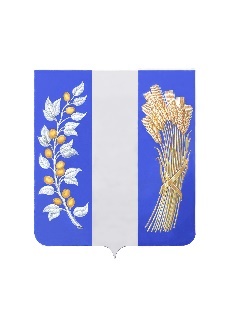 СОВЕТ ДЕПУТАТОВ МУНИЦИПАЛЬНОГО ОБРАЗОВАНИЯ«БИЧУРСКИЙ РАЙОН» РЕСПУБЛИКИ БУРЯТИЯБУРЯАД УЛАСАЙ «БЭШҮҮРЭЙ АЙМАГ» ГЭҺЭН НЮТАГАЙЗАСАГАЙ БАЙГУУЛАМЖЫН ҺУНГАМАЛНУУДАЙ ЗҮБЛЭЛ____________________________________________________________________________РЕШЕНИЕот  20 октября 2023 года                                                                                                         № 11 с. БичураО внесении изменений  в решение  Совета депутатов муниципального образования «Бичурский район» Республики Бурятия «О бюджете Муниципального образования «Бичурский район»  на 2023 год  и плановый период 2024 и 2025 годов»Рассмотрев проект решения «О внесении изменений в решение Совета депутатов «О бюджете Муниципального образования «Бичурский район» на 2023 год и плановый период 2024 и 2025 годов», Совет депутатов Муниципального образования «Бичурский район»   Республики Бурятия решил:Статья 1.Внести в решение от 28.12.2022 года 473 «О бюджете муниципального образования «Бичурский район» на 2023 год и на плановый период 2024 и 2025 годов»  (в ред. от 17.02.2023г. №488, от 28.04.2023г. №505, от 30.06.2023г. №534)  следующие изменения:В статье 1:а) п.1. изложить в следующей редакции:«1. Утвердить основные характеристики бюджета муниципального образования «Бичурский район» на 2023 год:	1) общий объем доходов в сумме 1 153 475,55015 тыс. рублей, в том числе безвозмездных поступлений в сумме 962 287,05015 тыс. рублей;	2) общий объем расходов в сумме 1 161 525,33113 тыс. рублей;	3) дефицит бюджета муниципального образования «Бичурский район» в сумме 8 049,78098 тыс. рублей. «2. Утвердить основные характеристики бюджета муниципального образования «Бичурский район» на 2024 год:	 1) общий объем доходов в сумме 900 987,18991 тыс. рублей, в том числе безвозмездных поступлений в сумме 729 095,40991 тыс. рублей;	 2) общий объем расходов в сумме 898 946,78791 рублей, в том числе условно утвержденные расходы в сумме 7 000,0 тыс. рублей;3) профицит бюджета муниципального образования «Бичурский район» в сумме 2 040,402 тыс. рублей.«3. Утвердить основные характеристики бюджета муниципального образования «Бичурский район» на 2025 год:	 1) общий объем доходов в сумме 1 038 247,64864тыс. рублей, в том числе безвозмездных поступлений в сумме 771 531,81864 тыс. рублей;	 2) общий объем расходов в сумме 1 038 247,64864тыс. рублей, в том числе условно утвержденные расходы в сумме 17 500,0 тыс. рублей.           3) дефицит (профицит) бюджета муниципального образования   «Бичурский район» в сумме 0,0 тыс. рублей.2) В статье 7. Дорожный фонд муниципального образования «Бичурский район» слова «на 2023 год в сумме 24 428,04423 тыс. рублей» заменить словами «на 2023 год в сумме  30 428,04423 тыс. рублей».3) В статье 8:           	а) в абзаце 1 пункта 1 слова «на 1 января 2024 года не должен превышать 143 676,9 тыс. рублей, заменить словами на 1 января 2024 года не должен превышать 168 311,9 тыс. рублей.4) Приложение 1 изложить в следующей редакции;Приложение 1к Решению Совета депутатов Муниципального образования «Бичурский район» Республики Бурятия«О бюджете Муниципального образования «Бичурский район» на 2023 год и на плановый период 2024 и 2025 годов» Прогноз поступления налоговых и неналоговых доходов в бюджет Муниципального образования "Бичурский район" на 2023 год                                            5) Приложение 3 изложить в следующей редакции;Приложение 3к Решению Совета депутатов Муниципального образования «Бичурский район» Республики Бурятия«О бюджете Муниципального образования «Бичурский район» на 2023 год и на плановый период 2024 и 2025 годов» Объем безвозмездных поступлений на 2023 год    (тыс.рублей)»;6) Приложение 4 изложить в следующей редакции:Приложение 4к Решению Совета депутатов Муниципального образования «Бичурский район» Республики Бурятия«О бюджете Муниципального образования «Бичурский район» на 2023 год и на плановый период 2024 и 2025 годов» Объем безвозмездных поступлений на 2024-2025 годы    (тыс.рублей)7) Приложение 5 изложить в следующей редакции:Приложение 5к Решению Совета депутатов Муниципального образования «Бичурский район» Республики Бурятия«О бюджете Муниципального образования «Бичурский район» на 2023 год и на плановый период 2024 и 2025 годов» Распределение бюджетных ассигнований по разделам и подразделам классификации расходов бюджета МО "Бичурский район"на 2023 год(тыс. рублей)           	»;8) Приложение 6 изложить в следующей редакции:«Приложение 6к Решению Совета депутатов Муниципального образования «Бичурский район» Республики Бурятия«О бюджете Муниципального образования «Бичурский район» на 2023 год и на плановый период 2024 и 2025 годов» Распределение бюджетных ассигнований по разделам и подразделам классификации расходов бюджета МО "Бичурский район"на 2024-2025 годы(тыс. рублей)»;9) Приложение 7 изложить в следующей редакции:«Приложение 7к Решению Совета депутатов Муниципального образования «Бичурский район» Республики Бурятия«О бюджете Муниципального образования «Бичурский район» на 2023 год и на плановый период 2024 и 2025 годов» Распределение бюджетных ассигнований по целевым статьям (муниципальным программам и непрограммным направлениям деятельности), видам расходов, ведомствам, а также по разделам, подразделам классификации расходов бюджета  МО  "Бичурский район" на 2023 год(тыс.рублей)»;10) Приложение 8 изложить в следующей редакции:«Приложение 8к Решению Совета депутатов Муниципального образования «Бичурский район» Республики Бурятия«О бюджете Муниципального образования «Бичурский район» на 2023 год и на плановый период 2024 и 2025 годов» Распределение бюджетных ассигнований по целевым статьям (муниципальным программам и непрограммным направлениям деятельности), видам расходов, ведомствам, а также по разделам, подразделам классификации расходов бюджета  МО  "Бичурский район" на 2024-2025 годы(тыс.рублей)     »;11) Приложение 9 изложить в следующей редакции:«Приложение 9к Решению Совета депутатов Муниципального образования «Бичурский район» Республики Бурятия«О бюджете Муниципального образования «Бичурский район» на 2023 год и на плановый период 2024 и 2025 годов» Ведомственная структура расходов бюджета Муниципального образования на 2023 год(тыс. рублей)»;12) Приложение 10 изложить в следующей редакции:«Приложение 10к Решению Совета депутатов Муниципального образования «Бичурский район» Республики Бурятия«О бюджете Муниципального образования «Бичурский район» на 2023 год и на плановый период 2024 и 2025 годов» Ведомственная структура расходов бюджета Муниципального образования на 2024-2025 годы(тыс. рублей)»;13) Приложение 11 изложить в следующей редакции:«Приложение 11к Решению Совета депутатов Муниципального образования «Бичурский район» Республики Бурятия«О бюджете Муниципального образования «Бичурский район» на 2023 год и на плановый период 2024 и 2025 годов» Источники финансирования дефицита бюджета Муниципального образования «Бичурский район» на 2023 год(тыс. рублей)»;14) Приложение 12 изложить в следующей редакции:«Приложение 12к Решению Совета депутатов Муниципального образования «Бичурский район» Республики Бурятия«О бюджете Муниципального образования «Бичурский район» на 2023 год и на плановый период 2024 и 2025 годов» Источники финансирования дефицита бюджета Муниципального образования    «Бичурский район» на 2024-2025 годы(тыс. рублей)»;	15) Приложение 16 «Методики распределения иных межбюджетных трансфертов сельских поселений»:	а) пункт 7 Методика распределения иных межбюджетных трансфертов бюджетам муниципальных образований - сельских поселений на развитие общественной инфраструктуры, изложить в новой редакции следующего содержания:7. Методика распределения иных межбюджетных трансфертов бюджетам муниципальных образований - сельских поселений на развитие общественной инфраструктуры на 2023 год        1. Настоящая методика предназначена для распределения иных межбюджетных  трансфертов бюджетам муниципальных образований – сельских поселений  на развитие общественной инфраструктуры (далее - иные межбюджетные трансферты).           2. Иные межбюджетные  трансферты предоставляются:  МО-СП Бичурское», МО-СП «Дунда-Киретское», МО-СП «Еланское»  МО-СП «Новосретенское», МО-СП «Окино-Ключевское», МО-СП «Петропавловское»,  в соответствии с Перечнем мероприятий на развитие общественной инфраструктуры в МО «Бичурский район» утвержденного постановлением МКУ Администрация МО «Бичурский район» от 08.02.2023 № 88, согласно  Соглашения о предоставлении из республиканского бюджета субсидии на развитие общественной инфраструктуры местному бюджету муниципального образования «Бичурский район» от 15.03.2023г. №35/23 , на основании заключенных соглашений между администрациями муниципальных образований сельских поселений и главными распорядителями средств бюджета МО «Бичурский район».      3. Средства предоставляемых иных межбюджетных трансфертов имеют строго целевой характер.       4. Предоставление  иных межбюджетных трансфертов производится в соответствии со сводной бюджетной росписью бюджета Муниципального образования «Бичурский район» и кассовым планом.      5. Ответственность за целевое использование иных межбюджетных трансфертов  несут:       МО-СП Бичурское», МО-СП «Дунда-Киретское», МО-СП «Еланское»  МО-СП «Новосретенское», МО-СП «Окино-Ключевское», МО-СП «Петропавловское»,СП «Шанагинское», в том числе:МО-СП «Бичурское» -  ремонт  здания клуба п. Сахарный завод(замена окон, отопительного котла);МО-СП «Дунда-Киретское» -1.)установка окон из ПВХ и металлических дверей в здании сельского клуба  с.Ара-Киреть;МО-СП «Еланское» -капитальный ремонт сельского клуба с.Елань;МО-СП «Новосретенское»- ремонт скважины с.Новосретенка;МО-СП «Окино-Ключевское»-ремонт здания клуба с.Окино-Ключи(устройство канализации);МО-СП «Петропавловское»- 1.) ремонт  сельского клуба с.Покровка(замена окон, дверей, освещения); 2.)Ремонт скважины с.Петропавловка ; 3.)Ремонт скважины с.Покровка;МО-СП « Шанагинское» - Ремонт здания под размещение музея в у.Шанага	б)  дополнить пунктами 12,13,14  следующего содержания:12.  Методика распределения иных межбюджетных трансфертов бюджетам муниципальных образований - сельских поселений на проведение неотложных аварийно-восстановительных работ объекта «Бичурская двусторонняя дамба» в муниципальном образовании «Бичурский район» на 2023 год1. Настоящая методика предназначена для распределения иных межбюджетных трансфертов бюджетам муниципальных образований – сельских поселений, на проведение неотложных аварийно-восстановительных работ объекта «Бичурская двусторонняя дамба» (далее - иные межбюджетные трансферты).2. Иные межбюджетные трансферты предоставляются муниципальному образованию – сельскому поселению «Бичурское», входящему в состав МО «Бичурский район», согласно Распоряжения Правительства Республики Бурятия от 08.08.2023 № 651-р3. Средства предоставляемых иных межбюджетных трансфертов имеют строго целевой характер.4. Предоставление межбюджетных трансфертов производится за счет средств резервного фонда Правительства Республики Бурятия по ликвидации чрезвычайных ситуаций и последствий стихийных бедствий, на основании заключенного соглашения между МКУ Администрация муниципального образования  «Бичурский район» и администрацией муниципального образования - сельского поселения «Бичурское» , в соответствии со сводной бюджетной росписью и кассовым планом бюджета Муниципального образования «Бичурский район».5. Ответственность за целевое и эффективное использование иных межбюджетных трансфертов несет муниципальное образование - сельское поселение «Бичурское» в соответствии с бюджетным законодательством.13. Методика распределения иных межбюджетных трансфертов бюджетам муниципальных образований- сельских поселений на капитальный ремонт муниципальных организаций культуры на 2023 год      1.Настоящая методика предназначена для предоставления  иных межбюджетных трансфертов бюджетам муниципальных образований – сельских поселений, на капитальный ремонт муниципальных организаций культуры  (далее - иные межбюджетные трансферты). 2. Иные межбюджетные трансферты предоставляются муниципальному образованию – сельскому поселению «Билютайское», входящему в состав МО «Бичурский район»,на капитальный ремонт сельского дома культуры с. Билютай, согласно Распоряжения Правительства Республики Бурятия от 25.08.2023 № 704-р 3. Средства предоставляемых иных межбюджетных трансфертов имеют строго целевой характер.4. Предоставление иных  межбюджетных трансфертов производится в соответствии со сводной бюджетной росписью и кассовым планом бюджета Муниципального образования «Бичурский район» на 2023 год, на основании заключенного соглашения между  МУ Управление культуры Администрации МО « Бичурский район» и МО-СП «Билютайское».5. Не использованный  по состоянию на 01 января финансового года, следующего  за отчетным, остаток иных межбюджетных трансфертов подлежит возврату в  доход бюджета МО «Бичурский район» в течение первых 10  рабочих дней  текущего финансового года в соответствии с бюджетным законодательством.6. Ответственность за целевое и эффективное использование иных межбюджетных трансфертов несет муниципальное образование - сельское поселение «Билютайское» в соответствии с бюджетным законодательством.          14. Методика распределения иных межбюджетных трансфертов бюджетам муниципальных образований - сельских поселений на  обеспечение  финансирования  мероприятий в рамках исполнения  капитального ремонта муниципальных организаций культуры на 2023 годНастоящая Методика определяет порядок предоставления  и распределения  иных межбюджетных  трансфертов бюджетам муниципальных образований – сельских поселений входящих в состав муниципального образования «Бичурский район»,  на обеспечение финансирования  мероприятий  по капитальному ремонту муниципальных организаций культуры Иные межбюджетные трансферты предоставляются   согласно Распоряжения  Администрации муниципального образования  «Бичурский район» от 19.09.2023 № 402-р     3. Средства предоставляемых иных межбюджетных трансфертов имеют строго целевой характер.        4. Предоставление межбюджетных трансфертов производится в соответствии со сводной бюджетной росписью бюджета Муниципального образования «Бичурский район» и кассовым планом .        5. Ответственность за целевое использование межбюджетных трансфертов  несут   муниципальные образования-сельские поселения	16. В приложение 17 «Распределение межбюджетных трансфертов бюджетам поселений в Муниципальном образовании «Бичурский район» на 2023 год:а) таблицы 2.2.,2.7.,2.10.,2.11 изложить в новой редакции следующего содержания:«Таблица 2.2.Распределение иных межбюджетных трансфертов бюджетам муниципальных образований сельских поселений на обеспечение сбалансированности местных бюджетов по социально-значимым и первоочередным расходам на 2023 год(тыс.рублей)»;«Таблица 2.7.Распределение межбюджетных трансфертов бюджетам поселений на развитие общественной инфраструктуры на 2023 год(тыс.рублей)»;»;»;б) дополнить таблицами 2.12, 2.13, 2.14 следующего содержания:     »;    ».      Статья 2.          Настоящее решение вступает в силу со дня его официального опубликования в газете «Бичурский хлебороб» и подлежит размещению на сайте Администрации МО «Бичурский район» сети интернет.       Статья 3.Контроль, за исполнением настоящего решения возложить на Совет депутатов Муниципального образования «Бичурский район».                Председатель Совета депутатовМО «Бичурский район» РБ                                                                                     Н.Т. ЧекинГлава Муниципального образования                «Бичурский район» РБ                                                                                           В.В. СмолинКодНаименование 2023 год1231 00 00000 00 0000 000НАЛОГОВЫЕ И НЕНАЛОГОВЫЕ ДОХОДЫ191188,5Налоговые доходы161107,61 01 00000 00 0000 000НАЛОГИ НА ПРИБЫЛЬ, ДОХОДЫ110653,71 01 02010 01 0000 110Налог на доходы физических лиц с доходов, источником которых является налоговый агент, за исключением доходов, в отношении которых исчисление и уплата налога осуществляются в соответствии со статьями 227, 227.1 и 228 Налогового кодекса Российской Федерации, а также доходов от долевого участия в организации, полученных в виде дивидендов110039,71 01 02020 01 0000 110Налог на доходы физических лиц с доходов, полученных от осуществления деятельности физическими лицами, зарегистрированными в качестве индивидуальных предпринимателей, нотариусов, занимающихся частной практикой, адвокатов, учредивших адвокатские кабинеты, и других лиц, занимающихся частной практикой в соответствии со статьей  227 Налогового кодекса Российской Федерации114,01 01 02030 01 0000 110Налог на доходы физических лиц с доходов,  полученных физическими лицами в соответствии со статьей 228 Налогового кодекса Российской Федерации300,01 01 02040 01 0000 110Налог на доходы физических лиц в виде фиксированных авансовых платежей с доходов, полученных физическими лицами, являющимися иностранными гражданами, осуществляющими трудовую деятельность по найму на основании патента в соответствии со статьей 227.1 Налогового кодекса Российской Федерации200,01 03 00000 00 0000 000НАЛОГИ НА ТОВАРЫ (РАБОТЫ, УСЛУГИ), РЕАЛИЗУЕМЫЕ НА ТЕРРИТОРИИ РОССИЙСКОЙ ФЕДЕРАЦИИ17231,601 03 02231 01 0000 110Доходы от уплаты акцизов на дизельное топливо, подлежащие распределению между бюджетами субъектов Российской Федерации и местными бюджетами с учетом установленных дифференцированных нормативов отчислений в местные бюджеты (по нормативам, установленным федеральным законом о федеральном бюджете в целях формирования дорожных фондов субъектов Российской Федерации)8161,751 03 02241 01 0000 110Доходы от уплаты акцизов на моторные масла для дизельных и (или) карбюраторных (инжекторных) двигателей, подлежащие распределению между бюджетами субъектов Российской Федерации и местными бюджетами с учетом установленных дифференцированных нормативов отчислений в местные бюджеты (по нормативам, установленным федеральным законом о федеральном бюджете в целях формирования дорожных фондов субъектов Российской Федерации)56,691 03 02251 01 0000 110Доходы от уплаты акцизов на автомобильный бензин, подлежащие распределению между бюджетами субъектов Российской Федерации и местными бюджетами с учетом установленных дифференцированных нормативов отчислений в местные бюджеты (по нормативам, установленным федеральным законом о федеральном бюджете в целях формирования дорожных фондов субъектов Российской Федерации)10089,581 03 02261 01 0000 110Доходы от уплаты акцизов на прямогонный бензин, подлежащие распределению между бюджетами субъектов Российской Федерации и местными бюджетами с учетом установленных дифференцированных нормативов отчислений в местные бюджеты (по нормативам, установленным федеральным законом о федеральном бюджете в целях формирования дорожных фондов субъектов Российской Федерации)-1076,421 05 00000 00 0000 000НАЛОГИ НА СОВОКУПНЫЙ ДОХОД31222,31 05 01000 00 0000 110Налог, взимаемый в связи с применением упрощенной системы налогообложения28559,01 05 01010 01 0000 110Налог, взимаемый с налогоплательщиков, выбравших в качестве объекта налогообложения доходы24900,01 05 01020 01 0000 110Налог, взимаемый с налогоплательщиков, выбравших в качестве объекта налогообложения доходы, уменьшенные на величину расходов3659,01 05 02000 02 0000 110Единый налог на вмененный доход для отдельных видов деятельности0,01 05 03000 01  0000 110Единый сельскохозяйственный налог463,31 05 04000 02 0000 110Налог, взимаемый в связи с применением патентной системы налогообложения2200,01 08 00000 00 0000 000ГОСУДАРСТВЕННАЯ ПОШЛИНА2000,01 08 03000 01 0000 110Государственная пошлина по делам, рассматриваемым в судах общей юрисдикции, мировыми судьями 2000,0Неналоговые доходы30080,91 11 00000 00 0000 000ДОХОДЫ ОТ ИСПОЛЬЗОВАНИЯ ИМУЩЕСТВА, НАХОДЯЩЕГОСЯ В ГОСУДАРСТВЕННОЙ  И МУНИЦИПАЛЬНОЙ СОБСТВЕННОСТИ2651,91 11 05013 05 0000 120Доходы, получаемые в виде арендной платы за земельные участки, государственная собственность на которые не разграничена и которые расположены в границах сельских поселений и межселенных территорий муниципальных районов, а также средства от продажи права на заключение договоров аренды указанных земельных участков257,01 11 05025 05 0000 120Доходы, получаемые в виде арендной платы, а также средства от продажи права на заключение договоров аренды за земли, находящиеся в собственности муниципальных районов (за исключением земельных участков муниципальных бюджетных и автономных учреждений) 4,91 11 09045 05 0000 120Прочие поступления от использования имущества, находящегося в собственности муниципальных районов (за исключением имущества муниципальных бюджетных и автономных учреждений, а также имущества муниципальных унитарных предприятий, в том числе казенных)2390,0112 00000 00 0000 000ПЛАТЕЖИ ПРИ ПОЛЬЗОВАНИИ ПРИРОДНЫМИ РЕСУРСАМИ24354,01 12 01010 01 0000 120Плата за выбросы загрязняющих веществ в атмосферный воздух стационарными объектами429,71 12 01040 01 0000 120Плата за размещение отходов производства и потребления23924,3113 00000 00 0000 000ДОХОДЫ ОТ ОКАЗАНИЯ ПЛАТНЫХ УСЛУГ И КОМПЕНСАЦИИ ЗАТРАТ ГОСУДАРСТВА0,01 13 01995 05 0000 130Прочие доходы от оказания платных услуг (работ) получателями средств бюджетов муниципальных районов 0,01 13 02995 05 0000 130Прочие доходы от компенсации затрат бюджетов муниципальных районов0,01 14 00000 00 0000 000ДОХОДЫ ОТ ПРОДАЖИ МАТЕРИАЛЬНЫХ И НЕМАТЕРИАЛЬНЫХ АКТИВОВ 1050,01 14 02053 05 0000 410Доходы от реализации иного имущества, находящегося в собственности муниципальных районов (за исключением имущества муниципальных бюджетных и автономных учреждений, а также имущества муниципальных унитарных предприятий, в том числе казенных), в части реализации основных средств по указанному имуществу50,01 14 06013 05 0000 430Доходы от продажи земельных участков, государственная собственность на которые не разграничена и которые расположены в границах сельских поселений и межселенных территорий муниципальных районов1000,0116 00000 00 0000 000ШТРАФЫ, САНКЦИИ, ВОЗМЕЩЕНИЕ УЩЕРБА2020,01 16 01053 01 0000 140Административные штрафы, установленные главой 5 Кодекса Российской Федерации об административных правонарушениях, за административные правонарушения, посягающие на права граждан, налагаемые мировыми судьями, комиссиями по делам несовершеннолетних и защите их прав25,01 16 01063 01 0000 140Административные штрафы, установленные главой 6 Кодекса Российской Федерации об административных правонарушениях, за административные правонарушения, посягающие на здоровье, санитарно-эпидемиологическое благополучие населения и общественную нравственность, налагаемые мировыми судьями, комиссиями по делам несовершеннолетних и защите их прав80,0  1 16 01073 01 0000 140Административные штрафы, установленные главой 7 Кодекса Российской Федерации об административных правонарушениях, за административные правонарушения в области охраны собственности, налагаемые мировыми судьями, комиссиями по делам несовершеннолетних и защите их прав70,0 1 16 01083 01 0000 140Административные штрафы, установленные главой 8 Кодекса Российской Федерации об административных правонарушениях, за административные правонарушения в области охраны окружающей среды и природопользования, налагаемые мировыми судьями, комиссиями по делам несовершеннолетних и защите их прав32,01 16 01133 01 0000 140Административные штрафы, установленные главой 13 Кодекса Российской Федерации об административных правонарушениях, за административные правонарушения в области связи и информации, налагаемые мировыми судьями, комиссиями по делам несовершеннолетних и защите их прав57,01 16 01153 01 0000 140Административные штрафы, установленные главой 15 Кодекса Российской Федерации об административных правонарушениях, за административные правонарушения в области финансов, налогов и сборов, страхования, рынка ценных бумаг (за исключением штрафов, указанных в пункте 6 статьи 46 Бюджетного кодекса Российской Федерации), налагаемые мировыми судьями, комиссиями по делам несовершеннолетних и защите их прав30,01 16 01173 01 0000 140Административные штрафы, установленные главой 17 Кодекса Российской Федерации об административных правонарушениях, за административные правонарушения, посягающие на институты государственной власти, налагаемые мировыми судьями, комиссиями по делам несовершеннолетних и защите их прав115,01 16 01193 01 0000 140Административные штрафы, установленные главой 19 Кодекса Российской Федерации об административных правонарушениях, за административные правонарушения против порядка управления, налагаемые мировыми судьями, комиссиями по делам несовершеннолетних и защите их прав84,01 16 01203 01 0000 140Административные штрафы, установленные главой 20 Кодекса Российской Федерации об административных правонарушениях, за административные правонарушения, посягающие на общественный порядок и общественную безопасность, налагаемые мировыми судьями, комиссиями по делам несовершеннолетних и защите их прав230,01 16 02010 02 0000 140Административные штрафы, установленные законами субъектов Российской Федерации об административных правонарушениях, за нарушение законов и иных нормативных правовых актов субъектов Российской Федерации82,01 16 07010 05 0000 140Штрафы, неустойки, пени, уплаченные в случае просрочки исполнения поставщиком (подрядчиком, исполнителем) обязательств, предусмотренных муниципальным контрактом, заключенным муниципальным органом, казенным учреждением муниципального района150,01 16 07090 05 0000 140Иные штрафы, неустойки, пени, уплаченные в соответствии с законом или договором в случае неисполнения или ненадлежащего исполнения обязательств перед муниципальным органом, (муниципальным казенным учреждением) муниципального района450,01 16 10123 01 0000 140Доходы от денежных взысканий (штрафов), поступающие в счет погашения задолженности, образовавшейся до 1 января 2020 года, подлежащие зачислению в бюджет муниципального образования по нормативам, действовавшим в 2019 году125,01 16 10129 01 0000 140Доходы от денежных взысканий (штрафов), поступающие в счет погашения задолженности, образовавшейся до 1 января 2020 года, подлежащие зачислению в федеральный бюджет и бюджет муниципального образования по нормативам, действовавшим в 2019 году20,01 16 11050 01 0000 140Платежи по искам о возмещении вреда, причиненного окружающей среде, а также платежи, уплачиваемые при добровольном возмещении вреда, причиненного окружающей среде (за исключением вреда, причиненного окружающей среде на особо охраняемых природных территориях, а также вреда, причиненного водным объектам), подлежащие зачислению в бюджет муниципального образования470,0117 00000 00 0000 000ПРОЧИЕ НЕНАЛОГОВЫЕ ДОХОДЫ5,01 17 05050 05 0000 180Прочие неналоговые доходы бюджетов муниципальных районов5,0ГРБСКодНаименование Сумма12340002 02 00000 00 0000 000БЕЗВОЗМЕЗДНЫЕ ПОСТУПЛЕНИЯ ОТ ДРУГИХ БЮДЖЕТОВ БЮДЖЕТНОЙ СИСТЕМЫ РОССИЙСКОЙ ФЕДЕРАЦИИ961564,247750002 02 10000 00 0000 150ДОТАЦИИ БЮДЖЕТАМ  БЮДЖЕТНОЙ СИСТЕМЫ РОССИЙСКОЙ ФЕДЕРАЦИИ120198,18802 02 15001 05 0000 150Дотации бюджетам муниципальных районов на выравнивание бюджетной обеспеченности из бюджета субъекта Российской Федерации116934,18802 02 15002 05 0000 150Дотации бюджетам муниципальных районов на поддержку мер по обеспечению сбалансированности бюджетов3264,00002 02 20000 00 0000 150СУБСИДИИ БЮДЖЕТАМ БЮДЖЕТНОЙ СИСТЕМЫ РОССИЙСКОЙ ФЕДЕРАЦИИ (МЕЖБЮДЖЕТНЫЕ СУБСИДИИ)421719,700548762 02 25304 05 0000 150Субсидии бюджетам муниципальных районов на организацию бесплатного горячего питания обучающихся, получающих начальное общее образование в государственных и муниципальных образовательных организациях15521,38752 02 25372 05 0000 150Субсидии бюджетам муниципальных районов на развитие транспортной инфраструктуры на сельских территориях63493,788792 02 25467 05 0000 150Субсидии бюджетам муниципальных районов на обеспечение развития и укрепления материально-технической базы домов культуры в населенных пунктах с числом жителей до 50 тысяч человек835,820368752 02 25497 05 0000 150Субсидии бюджетам муниципальных районов на реализацию мероприятий по обеспечению жильем молодых семей978,643468752 02 25511 05 0000 150 Субсидии бюджетам муниципальных районов на проведение комплексных кадастровых работ 1907,70458792 02 25519 05 0000 150Субсидии бюджетам муниципальных районов на поддержку отрасли культуры 179,153438752 02 25555 05 0000 150Субсидии бюджетам муниципальных районов на реализацию программ формирования современной городской среды1981,458838752 02 25576 05 0000 150Субсидии бюджетам муниципальных районов на обеспечение комплексного развития сельских территорий 1539,999768752 02 25599 05 0000 150 Субсидии бюджетам муниципальных районов на подготовку проектов межевания земельных участков и на проведение кадастровых работ2027,744698752 02 27576 05 0000 150Субсидии бюджетам муниципальных районов на софинансирование капитальных вложений в объекты государственной (муниципальной) собственности в рамках обеспечения комплексного развития сельских территорий2222,375518752 02 29999 05 0000 150Прочие субсидии бюджетам муниципальных районов37667,728762 02 29999 05 0000 150Прочие субсидии бюджетам муниципальных районов149221,88792 02 29999 05 0000 150Прочие субсидии бюджетам муниципальных районов27033,98802 02 29999 05 0000 150Прочие субсидии бюджетам муниципальных районов117108,30002 02 30000 00 0000 150СУБВЕНЦИИ БЮДЖЕТАМ БЮДЖЕТНОЙ СИСТЕМЫ РОССИЙСКОЙ ФЕДЕРАЦИИ 277156,1298762 02 30021 05 0000 150Субвенции бюджетам муниципальных районов на  ежемесячное денежное вознаграждение за классное руководство3771,58752 02 30024 05 0000 150Субвенции бюджетам муниципальных районов на  выполнение передаваемых полномочий субъектов Российской Федерации6534,0988762 02 30024 05 0000 150Субвенции бюджетам муниципальных районов на  выполнение передаваемых полномочий субъектов Российской Федерации261839,08792 02 30024 05 0000 150Субвенции бюджетам муниципальных районов на  выполнение передаваемых полномочий субъектов Российской Федерации784,08802 02 30024 05 0000 150Субвенции бюджетам муниципальных районов на  выполнение передаваемых полномочий субъектов Российской Федерации64,38752 02 35120 05 0000 150Субвенции бюджетам муниципальных районов на осуществление полномочий по составлению (изменению) списков кандидатов в присяжные заседатели федеральных судов общей юрисдикции в Российской Федерации4,38762 02 39999 05 0000 150Прочие субвенции бюджетам муниципальных районов                                                                                                   4158,9310002 02 40000 00 0000 150ИНЫЕ МЕЖБЮДЖЕТНЫЕ ТРАНСФЕРТЫ142490,318218752 02 40014 05 0000 150Межбюджетные трансферты, передаваемые бюджетам муниципальных районов из бюджетов поселений на осуществление части полномочий по решению вопросов местного значения в соответствии с заключенными соглашениями252,08812 02 40014 05 0000 150Межбюджетные трансферты, передаваемые бюджетам муниципальных районов из бюджетов поселений на осуществление части полномочий по решению вопросов местного значения в соответствии с заключенными соглашениями305,18762 02 45179 05 0000 150 Межбюджетные трансферты, передаваемые бюджетам муниципальных районов на проведение мероприятий по обеспечению деятельности советников директора по воспитанию и взаимодействию с детскими общественными объединениями в общеобразовательных организациях2963,28762 02 45303 05 0000 150Межбюджетные трансферты, передаваемые бюджетам муниципальных районов на ежемесячное денежное вознаграждение за классное руководство педагогическим работникам государственных и муниципальных образовательных организаций, реализующих образовательные программы начального общего образования, образовательные программы основного общего образования, образовательные программы среднего общего образования22734,68752 02 45505 05 0000 150Межбюджетные трансферты, передаваемые бюджетам муниципальных районов на реализацию мероприятий планов социального развития центров экономического роста субъектов Российской Федерации, входящих в состав Дальневосточного федерального округа16960,385788752 02 49999 05 0000 150Прочие межбюджетные трансферты, передаваемые бюджетам муниципальных районов 47153,022438762 02 49999 05 0000 150Прочие межбюджетные трансферты, передаваемые бюджетам муниципальных районов 632,08792 02 49999 05 0000 150Прочие межбюджетные трансферты, передаваемые бюджетам муниципальных районов9848,618802 02 49999 05 0000 150Прочие межбюджетные трансферты, передаваемые бюджетам муниципальных районов41641,40002 07 00000 00 0000 000ПРОЧИЕ БЕЗВОЗМЕЗДНЫЕ ПОСТУПЛЕНИЯ1317,842558752 07 05030 05 0000 150Прочие безвозмездные поступления в бюджеты муниципальных районов1317,842550002 19 00000 00 0000 000ВОЗВРАТ ОСТАТКОВ СУБСИДИЙ,СУБВЕНЦИЙ И ИНЫХ  МЕЖБЮДЖЕТНЫХ ТРАНСФЕРТОВ, ИМЕЮЩИХ ЦЕЛЕВОЕ НАЗНАЧЕНИЕ, ПРОШЛЫХ ЛЕТ-595,040158752 19 60010 05 0000 150Возврат прочих остатков субсидий, субвенций и иных межбюджетных трансфертов, имеющих целевое назначение, прошлых лет из бюджетов муниципальных районов-453,3158762 19 60010 05 0000 150Возврат прочих остатков субсидий, субвенций и иных межбюджетных трансфертов, имеющих целевое назначение, прошлых лет из бюджетов муниципальных районов-134,637478802 19 60010 05 0000 150Возврат прочих остатков субсидий, субвенций и иных межбюджетных трансфертов, имеющих целевое назначение, прошлых лет из бюджетов муниципальных районов-7,08768ВСЕГОВСЕГОВСЕГО962287,05015ГРБСКодНаименование СуммаСуммаГРБСКодНаименование 2024 год2025 год123450002 02 00000 00 0000 000БЕЗВОЗМЕЗДНЫЕ ПОСТУПЛЕНИЯ ОТ ДРУГИХ БЮДЖЕТОВ БЮДЖЕТНОЙ СИСТЕМЫ РОССИЙСКОЙ ФЕДЕРАЦИИ729095,40991771531,818640002 02 10000 00 0000 150ДОТАЦИИ БЮДЖЕТАМ  БЮДЖЕТНОЙ СИСТЕМЫ РОССИЙСКОЙ ФЕДЕРАЦИИ87929,076958,48802 02 15001 05 0000 150Дотации бюджетам муниципальных районов на выравнивание бюджетной обеспеченности из бюджета субъекта Российской Федерации87929,076958,40002 02 20000 00 0000 150Субсидии бюджетам бюджетной системы Российской Федерации (межбюджетные субсидии)336716,77891390011,787648762 02 25304 05 0000 150Субсидии бюджетам муниципальных районов на организацию бесплатного горячего питания обучающихся, получающих начальное общее образование в государственных и муниципальных образовательных организациях14676,514584,88752 02 25497 05 0000 150Субсидии бюджетам муниципальных районов на реализацию мероприятий по обеспечению жильем молодых семей 1369,530191369,530198752 02 25511 05 0000 150Субсидии бюджетам муниципальных районов на проведение комплексных кадастровых работ0,01455,357458752 02 25555 05 0000 150Субсидии бюджетам муниципальных районов на реализацию программ формирования современной городской среды2206,370260,08752 02 25576 05 0000 150Субсидии бюджетам муниципальных районов на обеспечение комплексного развития сельских территорий1168,378460,08752 02 29999 05 0000 150Прочие субсидии бюджетам муниципальных районов48557,6108265,98762 02 29999 05 0000 150Прочие субсидии бюджетам муниципальных районов129144,3129142,18792 02 29999 05 0000 150Прочие субсидии бюджетам муниципальных районов26831,926831,98802 02 29999 05 0000 150Прочие субсидии бюджетам муниципальных районов112762,2108362,20002 02 30000 00 0000 150СУБВЕНЦИИ БЮДЖЕТАМ БЮДЖЕТНОЙ СИСТЕМЫ РОССИЙСКОЙ ФЕДЕРАЦИИ 278643,531278755,5318762 02 30021 05 0000 150Субвенции бюджетам муниципальных районов на  ежемесячное денежное вознаграждение за классное руководство3818,43823,48752 02 30024 05 0000 150Субвенции бюджетам муниципальных районов на  выполнение передаваемых полномочий субъектов Российской Федерации6521,26521,28762 02 30024 05 0000 150Субвенции бюджетам муниципальных районов на  выполнение передаваемых полномочий субъектов Российской Федерации263327,6263432,28792 02 30024 05 0000 150Субвенции бюджетам муниципальных районов на  выполнение передаваемых полномочий субъектов Российской Федерации734,0734,08802 02 30024 05 0000 150Субвенции бюджетам муниципальных районов на  выполнение передаваемых полномочий субъектов Российской Федерации66,969,68752 02 35120 05 0000 150Субвенции бюджетам муниципальных районов на осуществление полномочий по составлению (изменению) списков кандидатов в присяжные заседатели федеральных судов общей юрисдикции в Российской Федерации2,42,18762 02 39999 05 0000 150Прочие субвенции бюджетам муниципальных районов                                                                                                   4173,0314173,0310002 02 40000 00 0000 150ИНЫЕ МЕЖБЮДЖЕТНЫЕ ТРАНСФЕРТЫ25806,125806,18752 02 40014 05 0000 150Межбюджетные трансферты, передаваемые бюджетам муниципальных районов из бюджетов поселений на осуществление части полномочий по решению вопросов местного значения в соответствии с заключенными соглашениями252,0252,08812 02 40014 05 0000 150Межбюджетные трансферты, передаваемые бюджетам муниципальных районов из бюджетов поселений на осуществление части полномочий по решению вопросов местного значения в соответствии с заключенными соглашениями305,1305,18762 02 45179 05 0000 150Межбюджетные трансферты, передаваемые бюджетам муниципальных районов на проведение мероприятий по обеспечению деятельности советников директора по воспитанию и взаимодействию с детскими общественными объединениями в общеобразовательных организациях2931,32931,38762 02 45303 05 0000 150Межбюджетные трансферты, передаваемые бюджетам муниципальных районов на ежемесячное денежное вознаграждение за классное руководство педагогическим работникам государственных и муниципальных образовательных организаций, реализующих образовательные программы начального общего образования, образовательные программы основного общего образования, образовательные программы среднего общего образования21685,721685,78762 02 49999 05 0000 150Прочие межбюджетные трансферты, передаваемые бюджетам муниципальных районов 632,0632,0ВСЕГОВСЕГОВСЕГО729095,40991771531,81864Раз-
делПод-
раз-
делНаименование Утверждено на 2023 годв т. ч. за счет средств ФБРаз-
делПод-
раз-
делНаименование Утверждено на 2023 годв т. ч. за счет средств ФБРаз-
делПод-
раз-
делНаименование Утверждено на 2023 годв т. ч. за счет средств ФБ01Общегосударственные вопросы117 802,425921 042,440102Функционирование высшего должностного лица субъекта Российской Федерации и муниципального образования3 879,33214,830103Функционирование законодательных (представительных) органов государственной власти и представительных органов муниципальных образований3 824,030104Функционирование Правительства Российской Федерации, высших исполнительных органов государственной власти субъектов Российской Федерации, местных администраций 44 253,212150677,4860105Судебная система4,34,30106Обеспечение деятельности финансовых, налоговых и таможенных органов и органов финансового (финансово-бюджетного) надзора15 871,41639,060107Обеспечение проведения выборов и референдумов845,00111Резервные фонды280,00113Другие общегосударственные вопросы48 845,13777106,76403Национальная безопасность и правоохранительная деятельность8 913,022430310Защита населения и территории от чрезвычайных ситуаций природного и техногенного характера, пожарная безопасность8 913,0224304Национальная экономика156 733,5832956 388,084040401Общеэкономические вопросы63,6590405Сельское хозяйство и рыболовство4 315,717891 906,080010406Водное хозяйство8 234,5300408Транспорт28 076,00409Дорожное хозяйство109 881,1860854 482,004030412Другие вопросы в области национальной экономики6 162,4903205Жилищно-коммунальное хозяйство29 553,4186119 655,805390501Жилищное хозяйство35,80502Коммунальное хозяйство8 675,352410503Благоустройство20 842,266219 655,8053906Охрана окружающей среды29 104,00605Другие вопросы в области охраны окружающей среды29 104,007Образование690 746,3343840 238,651980701Дошкольное образование146 550,264790702Общее образование427 679,5562140 238,651980703Дополнительное образование детей89 860,8140705Профессиональная подготовка, переподготовка и повышение квалификации687,127560707Молодежная политика221,710820709Другие вопросы в области образования25 746,86108Культура, кинематография 83 003,33379993,135360801Культура63 104,42379954,075360804Другие вопросы в области культуры, кинематографии19 898,9139,0610Социальная политика17 637,184682 900,414941001Пенсионное обеспечение5 835,827681003Социальное обеспечение населения7 803,2572 177,9281004Охрана семьи и детства1 234,8722,486941006Другие вопросы в области социальной политики2 763,311Физическая культура и спорт3 925,0021102Массовый спорт3 925,00212Средства массовой информации2 035,01202Периодическая печать и издательства2 035,013Обслуживание государственного и муниципального долга7,726031301Обслуживание государственного внутреннего и муниципального долга7,7260314Межбюджетные трансферты общего характера бюджетам субъектов Российской Федерации и муниципальных образований 22 064,31401Дотации на выравнивание бюджетной обеспеченности субъектов Российской Федерации и муниципальных образований10 064,31403Прочие межбюджетные трансферты общего характера12 000,0ВСЕГО РАСХОДОВ1 161 525,33113121 218,5317Раз-
делПод-
раз-
делНаименование Утверждено на 2024 годв том числе за счет средств федерального бюджетаУтверждено на 2025 годв том числе за счет средств федерального бюджетаРаз-
делПод-
раз-
делНаименование Утверждено на 2024 годв том числе за счет средств федерального бюджетаУтверждено на 2025 годв том числе за счет средств федерального бюджетаРаз-
делПод-
раз-
делНаименование Утверждено на 2024 годв том числе за счет средств федерального бюджетаУтверждено на 2025 годв том числе за счет средств федерального бюджета01Общегосударственные вопросы97 179,770922,490 147,031222,10102Функционирование высшего должностного лица субъекта Российской Федерации и муниципального образования2 515,02 515,00103Функционирование законодательных (представительных) органов государственной власти и представительных органов муниципальных образований3 165,03 165,00104Функционирование Правительства Российской Федерации, высших исполнительных органов государственной власти субъектов Российской Федерации, местных администраций 29 966,0612229 966,061220105Судебная система2,42,42,12,10106Обеспечение деятельности финансовых, налоговых и таможенных органов и органов финансового (финансово-бюджетного) надзора14 081,7214 081,720111Резервные фонды1 000,01 000,00113Другие общегосударственные вопросы46 449,589739 417,203Национальная безопасность и правоохранительная деятельность300,0300,00310Защита населения и территории от чрезвычайных ситуаций природного и техногенного характера, пожарная безопасность300,0300,004Национальная экономика62 667,88209 136,487451 367,957450401Общеэкономические вопросы280,0280,00405Сельское хозяйство и рыболовство2 204,52 204,50408Транспорт5 507,00,00409Дорожное хозяйство53 614,98204 135,230412Другие вопросы в области национальной экономики1 061,42 516,757451 367,9574505Жилищно-коммунальное хозяйство10 463,355262 162,242868 256,9850501Жилищное хозяйство35,835,80502Коммунальное хозяйство6 636,06 636,00503Благоустройство3 791,555262 162,242861 585,18506Охрана окружающей среды16 319,016 319,00605Другие вопросы в области охраны окружающей среды16 319,016 319,007Образование599 075,80339 293,5591 812,844739 201,80701Дошкольное образование138 979,047138 083,5470702Общее образование364 558,42339 293,5358 190,864739 201,80703Дополнительное образование детей70 147,43770 147,4370705Профессиональная подготовка, переподготовка и повышение квалификации541,0541,00707Молодежная политика 150,0150,00709Другие вопросы в области образования24 699,89624 699,99608Культура, кинематография 68 555,368 555,30801Культура47 440,4547 440,450804Другие вопросы в области культуры, кинематографии21 114,8521 114,8510Социальная политика16 470,441732 120,1086515 302,06327975,130191001Пенсионное обеспечение5 935,233085 935,233081003Социальное обеспечение населения6 402,378461 144,978465 234,01004Охрана семьи и детства1 369,53019975,130191 369,53019975,130191006Другие вопросы в области социальной политики2 763,32 763,311Физическая культура и спорт2 148,3372 148,3371102Массовый спорт2 148,3372 148,33712Средства массовой информации1 700,01 700,01202Периодическая печать и издательства1 700,01 700,014Межбюджетные трансферты общего характера бюджетам субъектов Российской Федерации и муниципальных образований 17 066,917 069,61401Дотации на выравнивание бюджетной обеспеченности субъектов Российской Федерации и муниципальных образований10 066,910 069,61403Прочие межбюджетные трансферты общего характера7 000,07 000,0Условно утвержденные расходыУсловно утвержденные расходыУсловно утвержденные расходы7 000,017 500,0ВСЕГО РАСХОДОВ898 946,7879143 578,251511 038 247,6486441 546,98764Наименование Целевая статьяВид рас  ходаГРБСРазделПод   раз    делУтверждено на 2023 годв том числе за счет средств федерального бюджетаНаименование Целевая статьяВид рас  ходаГРБСРазделПод   раз    делУтверждено на 2023 годв том числе за счет средств федерального бюджетаМП "Экономическое развитие МО "Бичурский район" 01 0 00 00000280,0Подпрограмма "Содействие занятости населения "01 2 00 00000250,0Основное мероприятие "Организация  проведения оплачиваемых общественных работ для неработающих и безработных  граждан"01 2 01 00000250,0Организация временного трудоустройства безработных граждан, испытывающих трудности в поиске работы и безработных в возрасте от 18 до 20 лет, имеющих среднее профессиональное  образование и ищущих работу впервые01 2 01 0200011,659Прочие расходы (оплата работ, услуг и иные расходы)01 2 01 0200J11,659Прочая закупка товаров, работ и услуг01 2 01 0200J24411,659 Администрация муниципального образования "Бичурский район"01 2 01 0200J24487511,659Национальная экономика01 2 01 0200J2448750411,659Общеэкономические вопросы01 2 01 0200J244875040111,659Организация временного трудоустройства несовершеннолетних от 14 до 18 лет в свободное от  учебы время, в том числе  создание условий для организации временного трудоустройства несовершеннолетних граждан01 2 01 03000216,341Фонд оплаты труда01 2 01 03001166,16052Субсидии бюджетным учреждениям на иные цели01 2 01 03001612166,16052Муниципальное учреждение районное управление образованием Администрации муниципального образования "Бичурский район"01 2 01 03001612876166,16052Образование01 2 01 0300161287607166,16052Общее образование01 2 01 030016128760702166,16052Взносы по обязательному социальному страхованию на выплаты по оплате труда работников и иные выплаты работникам01 2 01 0300250,18048Субсидии бюджетным учреждениям на иные цели01 2 01 0300261250,18048Муниципальное учреждение районное управление образованием Администрации муниципального образования "Бичурский район"01 2 01 0300261287650,18048Образование01 2 01 030026128760750,18048Общее образование01 2 01 03002612876070250,18048Реализация мероприятий по организации временного трудоустройства безработных граждан, испытывающих трудности в поиске работы и безработных в возрасте от 18 до 20 лет, имеющий среднее профессиональное образование и ищущих работу впервые01 02 01 6230122,0Иные межбюджетные трансферты01 02 01 6230154022,0Администрация муниципального образования "Бичурский район"01 02 01 6230154087522,0Национальная экономика01 02 01 623015408750422,0Общеэкономические вопросы01 02 01 62301540875040122,0Подпрогамма "Улучшение условий и  охраны труда"01 3 00 0000030,0Основное мероприятие "Проведение специальной оценки условий труда (СОУТ)"01 3 02 0000030,0Прочие расходы (оплата работ, услуг и иные расходы)01 3 02 0000J30,0Прочая закупка товаров, работ и услуг01 3 02 0000J24430,0Администрация муниципального образования "Бичурский район"01 3 02 0000J24487530,0Национальная экономика01 3 02 0000J2448750430,0Общеэкономические вопросы01 3 02 0000J244875040130,0МП "Безопасность жизнедеятельности в Бичурском районе"02 0 00 000001471,598Подпрограмма "Охрана общественного порядка"02 1 00 00000500,0Основное мероприятие "Организация профилактики преступлений и иных правонарушений в общественных местах"02 1 01 00000100,0Увеличение стоимости прочих материальных запасов02 1 01 0000D100,0Субсидии бюджетным учреждениям на иные цели021 01 0000D612100,0Администрация муниципального образования "Бичурский район"021 01 0000D612875100,0Национальная экономика021 01 0000D61287504100,0Другие вопросы в области национальной экономики021 01 0000D6128750412100,0Основное мероприятие "Осуществление мероприятий, направленных на уничтожение очагов произрастания дикорастущей конопли"02 1 02 00000300,0Реализация мероприятий по сокращению наркосырьевой базы, в том числе с применением химического способа уничтожения дикорастущей конопли02 1 02 S2570300,0Прочие расходы (оплата работ, услуг и иные расходы)02 1 02 S257J300,0Прочая закупка товаров, работ и услуг02 1 02 S257J244300,0Администрация муниципального образования "Бичурский район"02 1 02 S257J244875300,0Национальная экономика02 1 02 S257J24487504300,0Другие вопросы в области национальной экономики02 1 02 S257J2448750412300,0Основное мероприятие "Проведение мероприятий и конкурсов различного уровня, включая приобретение банеров и других расходных материалов"02 1 03 0000050,0Увеличение стоимости прочих материальных запасов02 1 03 0000D50,0Прочая закупка товаров, работ и услуг02 1 03 0000D24450,0Администрация муниципального образования "Бичурский район"02 1 03 0000D24487550,0Национальная экономика02 1 03 0000D2448750450,0Другие вопросы в области национальной экономики02 1 03 0000D244875041250,0Основное мероприятие "Организация и финансирование проведения общественных работ для граждан  испытывающих  трудности в поиске работы  условно осужденных  и осужденных  к исправительным работам, а также социализация и ресоциализация осужденных состоящих на учете в уголовно-исполнительных инспекциях"02 1 04 0000030,0Прочие расходы (оплата работ, услуг и иные расходы)02 1 04 0000J20,0Субсидии бюджетным учреждениям на финансовое обеспечение государственного (муниципального) задания на оказание государственных (муниципальных) услуг (выполнение работ)02 1 04 0000J61120,0Администрация муниципального образования "Бичурский район"02 1 04 0000J61187520,0Национальная экономика02 1 04 0000J6118750420,0Другие вопросы в области национальной экономики02 1 04 0000J611875041220,0Расходы на реализацию мероприятий по организации проведения общественных работ для граждан  испытывающих  трудности в поиске работы, условно осужденных  и осужденных  к исправительным работам, а также на  социализацию и ресоциализацию осужденных состоящих на учете в уголовно-исполнительных инспекциях02 1 04 6220010,0Иные межбюджетные трансферты02 1 04 6220054010,0Администрация муниципального образования "Бичурский район"02 1 04 6220054087510,0Национальная экономика02 1 04 622005408750410,0Другие вопросы в области национальной экономики02 1 04 62200540875041210,0Основное мероприятие "Профилактика беспризорности, безнадзорности и правонарушений несовершеннолетних"02 1 05 0000020,0Увеличение стоимости прочих материальных запасов02 1 05 0000D20,0Прочая закупка товаров, работ и услуг02 1 05 0000D24420,0Администрация муниципального образования "Бичурский район"02 1 05 0000D24487520,0Национальная экономика02 1 05 0000D2448750420,0Другие вопросы в области национальной экономики02 1 05 0000D244875041220,0Подпрограмма "Повышение безопасности дорожного движения в Бичурском районе"02 2 00 0000070,0Основное мероприятие "Проведение мероприятий и конкурсов различного уровня, включая приобретение банеров и других расходных материалов"02 2 02 0000070,0Увеличение стоимости прочих материальных запасов02 2 02 0000D70,0Прочая закупка товаров, работ и услуг02 2 02 0000D24470,0Администрация муниципального образования "Бичурский район"02 2 02 0000D24487570,0Национальная экономика02 2 02 0000D2448750470,0Другие вопросы в области национальной экономики02 2 02 0000D244875041270,0Подпрограмма "Отлов, транспортировка и содержание безнадзорных домашних животных"02 3 00 00000901,598Основное мероприятие "Регулирование численности безнадзорных домашних животных"02 3 01 00000888,243Осуществление отдельного государственного полномочия по организации мероприятий при осуществлении деятельности по обращению с животными без владельцев02 3 01 73220888,243Прочие расходы (оплата работ, услуг и иные расходы)02 3 01 7322J888,243Прочая закупка товаров, работ и услуг02 3 01 7322J244888,243Администрация муниципального образования "Бичурский район"02 3 01 7322J244875888,243Национальная экономика02 3 01 7322J24487504888,243Сельское хозяйство и рыболовство02 3 01 7322J2448750405888,243Основное мероприятие "Администрирование передаваемых государственных полномочий по отлову и содержанию безнадзорных домашних животных"02 3 02 0000013,355Администрирование отдельного  государственного полномочия по организации мероприятий при осуществлении деятельности по обращению с животными без владельцев02 3 02 7320013,355Фонд оплаты труда02 3 02 7320110,26Фонд оплаты труда учреждений02 3 02 7320111110,26Администрация муниципального образования "Бичурский район"02 3 02 7320111187510,26Национальная экономика02 3 02 732011118750410,26Сельское хозяйство и рыболовство02 3 02 73201111875040510,26Взносы по обязательному социальному страхованию на выплаты по оплате труда работников и иные выплаты работникам 02 3 02 732023,095Взносы по обязательному социальному страхованию на выплаты по оплате труда работников и иные выплаты работникам учреждений02 3 02 732021193,095Администрация муниципального образования "Бичурский район"02 3 02 732021198753,095Национальная экономика02 3 02 73202119875043,095Сельское хозяйство и рыболовство02 3 02 7320211987504053,095МП "Развитие строительного и жилищно-коммунального комплексов"03 0 00 0000038764,35241Подпрограмма "Развитие коммунальной инфраструктуры"03 1 00 000008585,35241Основное мероприятие "Капитальный и текущий ремонт котельных"03 1 01 000005498,63421Реализация первоочередных мероприятий по модернизации, капитальному ремонту и подготовке к отопительному сезону объектов коммунальной инфраструктуры, находящихся в муниципальной собственности03 1 01 S29805498,63421Прочие расходы (оплата работ, услуг и иные расходы)03 1 01 S298J5498,63421Закупка товаров, работ и услуг в целях капитального ремонта государственного (муниципального) имущества03 1 01 S298J2432843,61Администрация муниципального образования "Бичурский район"03 1 01 S298J2438752843,61Жилищно-коммунальное хозяйство03 1 01 S298J243875052843,61Коммунальное хозяйство03 1 01 S298J24387505022843,61Субсидии бюджетным учреждениям на иные цели03 1 01 S298J6122655,02421Администрация муниципального образования "Бичурский район"03 1 01 S298J6128752655,02421Жилищно-коммунальное хозяйство03 1 01 S298J612875052655,02421Коммунальное хозяйство03 1 01 S298J61287505022655,02421Основное мероприятие "Капитальный и текущий ремонт теплотрасс"03 1 06 000003086,7182Прочие расходы (оплата работ, услуг и иные расходы)03 1 06 0000J849,34944Закупка товаров, работ и услуг в целях капитального ремонта государственного (муниципального) имущества03 1 06 0000J243794,34898Администрация муниципального образования "Бичурский район"03 1 06 0000J243875794,34898Жилищно-коммунальное хозяйство03 1 06 0000J24387505794,34898Коммунальное хозяйство03 1 06 0000J2438750502794,34898Прочая закупка товаров, работ и услуг03 1 06 0000J24455,00046Администрация муниципального образования "Бичурский район"03 1 06 0000J24487555,00046Жилищно-коммунальное хозяйство03 1 06 0000J2448750555,00046Коммунальное хозяйство03 1 06 0000J244875050255,00046Реализация первоочередных мероприятий по модернизации, капитальному ремонту и подготовке к отопительному сезону объектов коммунальной инфраструктуры, находящихся в муниципальной собственности03 1 06 S29802237,36876Прочие расходы (оплата работ, услуг и иные расходы)03 1 06 S298J2237,36876Субсидии бюджетным учреждениям на иные цели03 1 06 S298J6122237,36876Администрация муниципального образования "Бичурский район"03 1 06 S298J6128752237,36876Жилищно-коммунальное хозяйство03 1 06 S298J612875052237,36876Коммунальное хозяйство03 1 06 S298J61287505022237,36876Подпрограмма "Обеспечение населения доброкачественной питьевой водой"03 2 00 00000175,0Осповное мероприятие "Капитальный ремонт, реконструкция и модернизация водопроводных скважин"03 2 02 00000175,0Развитие общественной инфраструктуры03 2 02 S2140175,0Иные межбюджетные трансферты03 2 02 S2140540175,0Администрация муниципального образования "Бичурский район"03 2 02 S2140540875175,0Жилищно-коммунальное хозяйство03 2 02 S214054087505175,0Благоустройство03 2 02 S21405408750503175,0Подпрограмма "Обеспечение  инженерной инфраструктурой земельных участков"03 3 00 00000250,0Основное мероприятие "Разработка ПСД и строительство инженерной инфраструктуры"03 3 01 00000250,0Прочие расходы (оплата работ, услуг и иные расходы)03 3 01 0000J250,0Прочая закупка товаров, работ и услуг03 3 01 0000J244100,0Администрация муниципального образования "Бичурский район"03 3 01 0000J244875100,0Национальная экономика03 3 01 0000J24487504100,0Другие вопросы в области национальной экономики03 3 01 0000J2448750412100,0МУ Комитет по развитию инфраструктуры Администрации МО "Бичурский район"03 3 01 0000J244878150,0Национальная экономика03 3 01 0000J24487804150,0Другие вопросы в области национальной экономики03 3 01 0000J2448780412150,0Подпрограмма "Обустройство и содержание объекта размещения твердых коммунальных отходов в МО "Бичурский район"03 4 00 0000029004,0Основное мероприятие "Содержание объекта размещения твердых коммунальных отходов"03 4 01 000001650,0Содержание объектов размещения твердых коммунальных отходов 03 4 01 S2Д101650,0Прочие расходы (оплата работ, услуг и иные расходы)03 4 01 S2Д1J1650,0Субсидии бюджетным учреждениям на иные цели03 4 01 S2Д1J6121650,0Администрация муниципального образования "Бичурский район"03 4 01 S2Д1J6128751650,0Охрана окружающей среды03 4 01 S2Д1J612875061650,0Другие вопросы в области охраны окружающей среды03 4 01 S2Д1J61287506051650,0Основное мериоприятие "Ликвидация мест несанкционированного размещения отходов"03 4 04 0000027354,0Прочие расходы (оплата работ, услуг и иные расходы)03 4 04 0000J27354,0Прочая закупка товаров, работ и услуг03 4 04 0000J24427354,0Администрация муниципального образования "Бичурский район"03 4 04 0000J24487527354,0Охрана окружающей среды03 4 04 0000J2448750627354,0Другие вопросы в области охраны окружающей среды03 4 04 0000J244875060527354,0Подпрограмма "Создание комплексной системы градостроительной документации в МО "Бичурский район"03 5 00 00000600,0Основное мероприятие "Градостроительное планирование развития территорий  МО "Бичурский район"03 5 01 00000600,0Прочие расходы (оплата работ, услуг и иные расходы)03 5 01 0000J600,0Прочая закупка товаров, работ и услуг03 5 01 0000J244150,0Администрация муниципального образования "Бичурский район"03 5 01 0000J244875150,0Национальная экономика03 5 01 0000J24487504150,0Другие вопросы в области национальной экономики03 5 01 0000J2448750412150,0МУ Комитет по развитию инфраструктуры Администрации МО "Бичурский район"03 5 01 0000J244878450,0Национальная экономика03 5 01 0000J24487804450,0Другие вопросы в области национальной экономики03 5 01 0000J2448780412450,0Подпрограмм "Строительство (реконструкция) объектов за счет всех источников финансирования на территории МО "Бичурский район"03 6 00 00000150,0Разработка ПСД03 6 01 00000150,0Прочие расходы (оплата работ, услуг и иные расходы)03 6 01 0000J150,0Иные межбюджетные трансферты03 6 01 0000J540150,0Муниципальное учреждение Управление культуры администрации Муниципального образования "Бичурский район"03 6 01 0000J540879150,0Культура, кинематография03 6 01 0000J54087908150,0Культура03 6 01 0000J5408790801150,0МП "Развитие малого и среднего предпринимательства в Муниципальном образовании "Бичурский район"04 0 00 000002025,5Основное мероприятие "Стимулирование развития предпринимательской деятельности"04 0 06 000002025,5Увеличение стоимости прочих материальных запасов04 0 06 0000D122,5Прочая закупка товаров, работ и услуг04 0 06 0000D244122,5Администрация муниципального образования "Бичурский район"04 0 06 0000D244875122,5Национальная экономика04 0 06 0000D24487504122,5Другие вопросы в области национальной экономики04 0 06 0000D2448750412122,5Прочие расходы (оплата работ, услуг и иные расходы)04 0 06 0000J1903,0Субсидии (гранты в форме субсидий) на финансовое обеспечение затрат в связи с производством (реализацией) товаров, выполнением работ, оказанием услуг, не подлежащие казначейскому сопровождению04 0 06 0000J8131903,0Администрация муниципального образования "Бичурский район"04 0 06 0000J8138751903,0Национальная экономика04 0 06 0000J813875041903,0Другие вопросы в области национальной экономики04 0 06 0000J81387504121903,0МП "Развитие транспортной инфраструктуры Бичурского района"05 0 00 00000137362,4242353896,0Подпрограмма "Организация обслуживания населения пассажирскими  перевозками в пределах МО "Бичурский район""05 1 00 0000073,8Основное мероприятие "Исполнение полномочий по регулированию тарифов на перевозки пассажиров  и багажа всеми видами транспорта"05 1 01 000003,8Осуществление отдельных государственных полномочий по регулированию тарифов на перевозки пассажиров и багажа всеми видами общественного транспорта в городском и пригородном сообщении (кроме железнодорожного транспорта)05 1 01 730103,8Фонд оплаты труда 05 1 01 730112,91Фонд оплаты труда учреждений05 1 01 730111112,91Администрация муниципального образования "Бичурский район"05 1 01 730111118752,91Национальная экономика05 1 01 73011111875042,91Другие вопросы в области национальной экономики05 1 01 7301111187504122,91Взносы по обязательному социальному страхованию на выплаты по оплате труда работников и иные выплаты работникам 05 1 01 730120,89Взносы по обязательному социальному страхованию на выплаты по оплате труда работников и иные выплаты работникам учреждений05 1 01 730121190,89Администрация муниципального образования "Бичурский район"05 1 01 730121198750,89Национальная экономика05 1 01 73012119875040,89Другие вопросы в области национальной экономики05 1 01 7301211987504120,89Приобретение автобусов в целях создания условий для предоставления транспортных услуг населению и организации транспортного обслуживания05 1 03 0000022500,0Приобретение подвижного состава пассажирскуого транспорта общего пользования (за счет специального казначейского кредита)05 1 03 9701022500,0Увеличение стоимости основных средств05 1 03 9701G22500,0Прочая закупка товаров, работ и услуг05 1 03 9701G24422500,0Администрация муниципального образования "Бичурский район"05 1 03 9701G24487522500,0Национальная экономика05 1 03 9701G2448750422500,0Транспорт05 1 03 9701G244875040822500,0Основное мероприятие "Возмещение юридическим лицам, индивидуальным предпринимателям, уполномоченным участникам договора простого товарищества части недополученных доходов, возникающих при осуществлении регулярных перевозок пассажиров и багажа автомобильным транспортом по муниципальным маршрутам на территории Республики Бурятия"05 1 02 0000070,0Выполнение других обязательств муниципального образования05 1 02 8200070,0Прочие расходы, связанные с выполнением обязательств органов местного самоуправления05 1 02 8212070,0Прочие расходы (оплата работ, услуг и иные расходы)05 1 02 8212J70,0Прочая закупка товаров, работ и услуг05 1 02 8212J24470,0Администрация муниципального образования "Бичурский район"05 1 02 8212J24487570,0Национальная экономика05 1 02 8212J2448750470,0Транспорт05 1 02 8212J244875040870,0Подпрограмма "Дороги Бичурского района"05 2 00 00000114788,6242353896,0Основное мероприятие "Строительство, реконструкция и капитальный ремонт автодорог и мостов местного значения, включая разработку рабочей и проектной документации" 05 2 01 0000010204,1На дорожную деятельность в отношении автомобильных дорог общего пользования местного значения05 2 01 S21Д010204,1Прочие расходы (оплата работ, услуг и иные расходы)05 2 01 S21ДJ10204,1Субсидии бюджетным учреждениям на финансовое обеспечение государственного (муниципального) задания на оказание государственных (муниципальных) услуг (выполнение работ)05 2 01 S21ДJ61110204,1Администрация муниципального образования "Бичурский район"05 2 01 S21ДJ61187510204,1Национальная экономика05 2 01 S21ДJ6118750410204,1Дорожное хозяйство (дорожные фонды)05 2 01 S21ДJ611875040910204,1Основное мероприятие "Ремонт и содержание  автодорог и мостов местного значения"05 2 02 0000093737,7742353896,0Содержание автомобильных дорог общего пользования местного значения, в том числе обеспечение безопасности дорожного движения и аварийно-восстановительные работы05 2 02 743Д010700,0Прочие расходы (оплата работ, услуг и иные расходы)05 2 02 743ДJ10700,0Субсидии бюджетным учреждениям на финансовое обеспечение государственного (муниципального) задания на оказание государственных (муниципальных) услуг (выполнение работ)05 2 02 743ДJ61110700,0Администрация муниципального образования "Бичурский район"05 2 02 743ДJ61187510700,0Национальная экономика05 2 02 743ДJ6118750410700,0Дорожное хозяйство (дорожные фонды)05 2 02 743ДJ611875040910700,0Содержание автодорог05 2 02 D020017834,95223Фонд оплаты труда05 2 02 D02012790,92461Субсидии бюджетным учреждениям на финансовое обеспечение государственного (муниципального) задания на оказание государственных (муниципальных) услуг (выполнение работ)05 2 02 D02016112790,92461Администрация муниципального образования "Бичурский район"05 2 02 D02016118752790,92461Национальная экономика05 2 02 D0201611875042790,92461Дорожное хозяйство (дорожные фонды)05 2 02 D020161187504092790,92461Взносы по обязательному социальному страхованию на выплаты по оплате труда работников и иные выплаты работникам 05 2 02 D0202650,0Субсидии бюджетным учреждениям на финансовое обеспечение государственного (муниципального) задания на оказание государственных (муниципальных) услуг (выполнение работ)05 2 02 D0202611650,0Администрация муниципального образования "Бичурский район"05 2 02 D0202611875650,0Национальная экономика05 2 02 D020261187504650,0Дорожное хозяйство (дорожные фонды)05 2 02 D02026118750409650,0Оплата коммунальных услуг (электроэнергия)05 2 02 D0204280,0Субсидии бюджетным учреждениям на финансовое обеспечение государственного (муниципального) задания на оказание государственных (муниципальных) услуг (выполнение работ)05 2 02 D0204611280,0Администрация муниципального образования "Бичурский район"05 2 02 D0204611875280,0Национальная экономика05 2 02 D020461187504280,0Дорожное хозяйство (дорожные фонды)05 2 02 D02046118750409280,0Иные межбюджетные трансферты05 2 02 D02005407004,864Администрация муниципального образования "Бичурский район"05 2 02 D02005408757004,864Национальная экономика05 2 02 D0200540875047004,864Дорожное хозяйство (дорожные фонды)05 2 02 D020054087504097004,864Увеличение стоимости прочих материальных запасов05 2 02 D020D2105,958Субсидии бюджетным учреждениям на финансовое обеспечение государственного (муниципального) задания на оказание государственных (муниципальных) услуг (выполнение работ)05 2 02 D020D6112105,958Администрация муниципального образования "Бичурский район"05 2 02 D020D6118752105,958Национальная экономика05 2 02 D020D611875042105,958Дорожное хозяйство (дорожные фонды)05 2 02 D020D61187504092105,958 Уплата налогов, сборов и иных платежей05 2 02 D020I61,0Субсидии бюджетным учреждениям на финансовое обеспечение государственного (муниципального) задания на оказание государственных (муниципальных) услуг (выполнение работ)05 2 02 D020I61161,0Администрация муниципального образования "Бичурский район"05 2 02 D020I61187561,0Национальная экономика05 2 02 D020I6118750461,0Дорожное хозяйство (дорожные фонды)05 2 02 D020I611875040961,0Прочие расходы (оплата работ, услуг и иные расходы)05 2 02 D020J4942,20562Субсидии бюджетным учреждениям на финансовое обеспечение государственного (муниципального) задания на оказание государственных (муниципальных) услуг (выполнение работ)05 2 02 D020J6114942,20562Администрация муниципального образования "Бичурский район"05 2 02 D020J6118754942,20562Национальная экономика05 2 02 D020J611875044942,20562Дорожное хозяйство (дорожные фонды)05 2 02 D020J61187504094942,20562Развитие транспортной инфраструктуры на сельских территориях05 2 02 L372064615,98253896,0Прочие расходы (оплата работ, услуг и иные расходы)05 2 02 L372J64615,98253896,0Субсидии бюджетным учреждениям на иные цели05 2 02 L372J61264615,98253896,0Администрация муниципального образования "Бичурский район"05 2 02 L372J61287564615,98253896,0Национальная экономика05 2 02 L372J6128750464615,98253896,0Дорожное хозяйство (дорожные фонды)05 2 02 L372J612875040964615,98253896,0На дорожную деятельность в отношении автомобильных дорог общего пользования местного значения05 2 02 S21Д0586,84Прочие расходы (оплата работ, услуг и иные расходы)05 2 02 S21ДJ586,84Субсидии бюджетным учреждениям на финансовое обеспечение государственного (муниципального) задания на оказание государственных (муниципальных) услуг (выполнение работ)05 2 02 S21ДJ611586,84Администрация муниципального образования "Бичурский район"05 2 02 S21ДJ611875586,84Национальная экономика05 2 02 S21ДJ61187504586,84Дорожное хозяйство (дорожные фонды)05 2 02 S21ДJ6118750409586,84Основное мероприятие "Приобретение специализированной техники для проведения дорожных работ"      05 2 03 0000010846,75Возмещение части затрат на уплату лизинговых платежей в связи с приобретением специализированных транспортных средств для содержания автомобильных дорог общего пользования местного значения за счет средств Дорожного фонда Республики Бурятия05 2 03 S23Д04785,7Увеличение стоимости основных средств05 2 03 S23ДG4785,7Прочая закупка товаров, работ и услуг05 2 03 S23ДG2444785,7Администрация муниципального образования "Бичурский район"05 2 03 S23ДG2448754785,7Национальная экономика05 2 03 S23ДG244875044785,7Дорожное хозяйство (дорожные фонды)05 2 03 S23ДG24487504094785,7Возмещение части затрат на уплату лизинговых платежей в связи с приобретением специализированных транспортных средств для содержания автомобильных дорог общего пользования местного значения05 2 03 S2Б706061,05Увеличение стоимости основных средств05 2 03 S2Б7G6061,05Прочая закупка товаров, работ и услуг05 2 03 S2Б7G2446061,05Администрация муниципального образования "Бичурский район"05 2 03 S2Б7G2448756061,05Национальная экономика05 2 03 S2Б7G244875046061,05Транспорт05 2 03 S2Б7G24487504085506,00Дорожное хозяйство (дорожные фонды)05 2 03 S2Б7G2448750409555,05МП "Молодежь Бичуры "06 0 00 000001456,51082722,48694Подпрограмма "Жилище"06 1 00 000001234,8722,48694Основное мероприятие "Предоставление социальных выплат молодым семьям  на приобретение (строительство жилья)"06 1 03 000001234,8722,48694Реализация мероприятий по обеспечению жильем молодых семей06 1 03 L49701234,8722,48694Прочие расходы (оплата работ, услуг и иные расходы)06 1 03 L497J1234,8722,48694Субсидии гражданам на приобретение жилья06 1 03 L497J3221234,8722,48694Администрация муниципального образования "Бичурский район"06 1 03 L497J3228751234,8722,48694Cоциальная политика06 1 03 L497J322875101234,8722,48694Охрана семьи и детства06 1 03 L497J32287510041234,8722,48694Подпрограмма "Работа с детьми и молодежью"06 2 00 00000208,94082Прочая закупка товаров, работ и услуг06 2 04 0000D244100,2Администрация муниципального образования "Бичурский район"06 2 04 0000D244875100,2Образование06 2 04 0000D24487507100,2Молодежная политика 06 2 04 0000D2448750707100,2Реализация мероприятий регионального проекта "Социальная активность"06 2 04 S3890102,04082Увеличение стоимости прочих материальных запасов06 2 04 S389D102,04082Прочая закупка товаров, работ и услуг06 2 04 S389D244102,04082Администрация муниципального образования "Бичурский район"06 2 04 S389D244875102,04082Образование06 2 04 S389D24487507102,04082Молодежная политика 06 2 04 S389D2448750707102,04082Основное мероприятие "Участие в  творческих конкурсах, грантах различного уровня"06 2 06 000006,7Увеличение стоимости прочих материальных запасов06 2 06 0000D6,7Прочая закупка товаров, работ и услуг06 2 06 0000D2446,7Администрация муниципального образования "Бичурский район"06 2 06 0000D2448756,7Образование06 2 06 0000D244875076,7Молодежная политика 06 2 06 0000D24487507076,7Подпрограмма  "Патриотическое воспитание молодежи"06 3 00 0000012,77Молодежная политика 06 3 03 0000D24487507070,00000Основное мероприятие "Проведение мероприятий и участие в конкурсах различного уровня, включая приобретение баннеров и других расходных материалов"06 3 04 0000012,77Увеличение стоимости прочих материальных запасов06 3 04 0000D12,77Прочая закупка товаров, работ и услуг06 3 04 0000D24412,77Администрация муниципального образования "Бичурский район"06 3 04 0000D24487512,77Образование06 3 04 0000D2448750712,77Молодежная политика 06 3 04 0000D244875070712,77МП "Развитие образования Муниципального образования "Бичурский район"07 0 00 00000655951,7542540238,65198Подпрограмма "Дошкольное образование"07 1 00 00000148693,07048Основное мероприятие "Оказание услуг по реализации общеобразовательных программ дошкольного образования (детские сады), в том числе на содержание имущества" 07 1 01 00000145142,72548Оплата коммунальных услуг (электроэнергия)07 1 01 000043380,45076Субсидии бюджетным учреждениям на финансовое обеспечение государственного (муниципального) задания на оказание государственных (муниципальных) услуг (выполнение работ)07 1 01 000046113285,90119Муниципальное учреждение районное управление образованием Администрации муниципального образования "Бичурский район"07 1 01 000046118763285,90119Образование07 1 01 00004611876073285,90119Дошкольное образование07 1 01 0000461187607013285,90119Субсидии автономным учреждениям на финансовое обеспечение государственного (муниципального) задания на оказание государственных (муниципальных) услуг (выполнение работ)07 1 01 0000462194,54957Муниципальное учреждение районное управление образованием Администрации муниципального образования "Бичурский район"07 1 01 0000462187694,54957Образование07 1 01 000046218760794,54957Дошкольное образование07 1 01 00004621876070194,54957Оплата коммунальных услуг (теплоэнергия)07 1 01 000058623,06571Субсидии бюджетным учреждениям на финансовое обеспечение государственного (муниципального) задания на оказание государственных (муниципальных) услуг (выполнение работ)07 1 01 000056118084,77471Муниципальное учреждение районное управление образованием Администрации муниципального образования "Бичурский район"07 1 01 000056118768084,77471Образование07 1 01 00005611876078084,77471Дошкольное образование07 1 01 0000561187607018084,77471Субсидии автономным учреждениям на финансовое обеспечение государственного (муниципального) задания на оказание государственных (муниципальных) услуг (выполнение работ)07 1 01 00005621538,291Муниципальное учреждение районное управление образованием Администрации муниципального образования "Бичурский район"07 1 01 00005621876538,291Образование07 1 01 0000562187607538,291Дошкольное образование07 1 01 000056218760701538,291Оплата коммунальных услуг (холодное водоснабжение)07 1 01 0000658,311Субсидии бюджетным учреждениям на финансовое обеспечение государственного (муниципального) задания на оказание государственных (муниципальных) услуг (выполнение работ)07 1 01 0000661158,311Муниципальное учреждение районное управление образованием Администрации муниципального образования "Бичурский район"07 1 01 0000661187658,311Образование07 1 01 000066118760758,311Дошкольное образование07 1 01 00006611876070158,311Оплата коммунальных услуг (вывоз ТКО)07 1 01 00007251,917Субсидии бюджетным учреждениям на финансовое обеспечение государственного (муниципального) задания на оказание государственных (муниципальных) услуг (выполнение работ)07 1 01 00007611230,954Муниципальное учреждение районное управление образованием Администрации муниципального образования "Бичурский район"07 1 01 00007611876230,954Образование07 1 01 0000761187607230,954Дошкольное образование07 1 01 000076118760701230,954Субсидии автономным учреждениям на финансовое обеспечение государственного (муниципального) задания на оказание государственных (муниципальных) услуг (выполнение работ)07 1 01 0000762120,963Муниципальное учреждение районное управление образованием Администрации муниципального образования "Бичурский район"07 1 01 0000762187620,963Образование07 1 01 000076218760720,963Дошкольное образование07 1 01 00007621876070120,963Субсидии бюджетным учреждениям на финансовое обеспечение государственного (муниципального) задания на оказание государственных (муниципальных) услуг (выполнение работ)07 1 01 00009611109,8Муниципальное учреждение районное управление образованием Администрации муниципального образования "Бичурский район"07 1 01 00009611876109,8Образование07 1 01 0000961187607109,8Дошкольное образование07 1 01 000096118760701109,8Увеличение стоимости прочих материальных запасов07 1 01 0000D306,615Субсидии бюджетным учреждениям на финансовое обеспечение государственного (муниципального) задания на оказание государственных (муниципальных) услуг (выполнение работ)07 1 01 0000D611281,815Муниципальное учреждение районное управление образованием Администрации муниципального образования "Бичурский район"07 1 01 0000D611876281,815Образование07 1 01 0000D61187607281,815Дошкольное образование07 1 01 0000D6118760701281,815Субсидии автономным учреждениям на финансовое обеспечение государственного (муниципального) задания на оказание государственных (муниципальных) услуг (выполнение работ)07 1 01 0000D62124,8Муниципальное учреждение районное управление образованием Администрации муниципального образования "Бичурский район"07 1 01 0000D62187624,8Образование07 1 01 0000D6218760724,8Дошкольное образование07 1 01 0000D621876070124,8Увеличение стоимости основных средств07 1 01 0000G220,423Субсидии бюджетным учреждениям на финансовое обеспечение государственного (муниципального) задания на оказание государственных (муниципальных) услуг (выполнение работ)07 1 01 0000G611220,423Муниципальное учреждение районное управление образованием Администрации муниципального образования "Бичурский район"07 1 01 0000G611876220,423Образование07 1 01 0000G61187607220,423Дошкольное образование07 1 01 0000G6118760701220,423 Уплата налогов, сборов и иных платежей07 1 01 0000I1515,622Субсидии бюджетным учреждениям на финансовое обеспечение государственного (муниципального) задания на оказание государственных (муниципальных) услуг (выполнение работ)07 1 01 0000I6111488,996Муниципальное учреждение районное управление образованием Администрации муниципального образования "Бичурский район"07 1 01 0000I6118761488,996Образование07 1 01 0000I611876071488,996Дошкольное образование07 1 01 0000I61187607011488,996Субсидии автономным учреждениям на финансовое обеспечение государственного (муниципального) задания на оказание государственных (муниципальных) услуг (выполнение работ)07 1 01 0000I62126,626Муниципальное учреждение районное управление образованием Администрации муниципального образования "Бичурский район"07 1 01 0000I62187626,626Образование07 1 01 0000I6218760726,626Дошкольное образование07 1 01 0000I621876070126,626Прочие расходы (оплата работ, услуг и иные расходы)07 1 01 0000J2870,74069Субсидии бюджетным учреждениям на финансовое обеспечение государственного (муниципального) задания на оказание государственных (муниципальных) услуг (выполнение работ)07 1 01 0000J6112625,29069Муниципальное учреждение районное управление образованием Администрации муниципального образования "Бичурский район"07 1 01 0000J6118762625,29069Образование07 1 01 0000J611876072625,29069Дошкольное образование07 1 01 0000J61187607012625,29069Субсидии автономным учреждениям на финансовое обеспечение государственного (муниципального) задания на оказание государственных (муниципальных) услуг (выполнение работ)07 1 01 0000J621245,45Муниципальное учреждение районное управление образованием Администрации муниципального образования "Бичурский район"07 1 01 0000J621876245,45Образование07 1 01 0000J62187607245,45Дошкольное образование07 1 01 0000J6218760701245,45Финансовое обеспечение получения дошкольного образования в муниципальных образовательных организациях07 1 01 7302065737,6Фонд оплаты труда 07 1 01 7302149902,148Субсидии бюджетным учреждениям на финансовое обеспечение государственного (муниципального) задания на оказание государственных (муниципальных) услуг (выполнение работ)07 1 01 7302161145566,819Муниципальное учреждение районное управление образованием администрации Муниципального образования "Бичурский район"07 1 01 7302161187645566,819 Образование07 1 01 730216118760745566,819Дошкольное образование07 1 01 73021611876070145566,819Субсидии автономным учреждениям на финансовое обеспечение государственного (муниципального) задания на оказание государственных (муниципальных) услуг (выполнение работ)07 1 01 730216214335,329Муниципальное учреждение районное управление образованием Администрации муниципального образования "Бичурский район"07 1 01 730216218764335,329Образование07 1 01 73021621876074335,329Дошкольное образование07 1 01 7302162187607014335,329Взносы по обязательному социальному страхованию на выплаты по оплате труда работников и иные выплаты работникам 07 1 01 7302215070,452Субсидии бюджетным учреждениям на финансовое обеспечение государственного (муниципального) задания на оказание государственных (муниципальных) услуг (выполнение работ)07 1 01 7302261113761,181Муниципальное учреждение районное управление образованием администрации Муниципального образования "Бичурский район"07 1 01 7302261187613761,181 Образование07 1 01 730226118760713761,181Дошкольное образование07 1 01 73022611876070113761,181Субсидии автономным учреждениям на финансовое обеспечение государственного (муниципального) задания на оказание государственных (муниципальных) услуг (выполнение работ)07 1 01 730226211309,271Муниципальное учреждение районное управление образованием Администрации муниципального образования "Бичурский район"07 1 01 730226218761309,271Образование07 1 01 73022621876071309,271Дошкольное образование07 1 01 7302262187607011309,271Увеличение стоимости прочих материальных запасов07 1 01 7302D732,0Субсидии бюджетным учреждениям на финансовое обеспечение государственного (муниципального) задания на оказание государственных (муниципальных) услуг (выполнение работ)07 1 01 7302D611664,0Муниципальное учреждение районное управление образованием администрации Муниципального образования "Бичурский район"07 1 01 7302D611876664,0 Образование07 1 01 7302D61187607664,0Дошкольное образование07 1 01 7302D6118760701664,0Субсидии автономным учреждениям на финансовое обеспечение государственного (муниципального) задания на оказание государственных (муниципальных) услуг (выполнение работ)07 1 01 7302D62168,0Муниципальное учреждение районное управление образованием Администрации муниципального образования "Бичурский район"07 1 01 7302D62187668,0Образование07 1 01 7302D6218760768,0Дошкольное образование07 1 01 7302D621876070168,0Увеличение стоимости основных средств07 1 01 7302G33,0Субсидии бюджетным учреждениям на финансовое обеспечение государственного (муниципального) задания на оказание государственных (муниципальных) услуг (выполнение работ)07 1 01 7302G61133,0Муниципальное учреждение районное управление образованием администрации Муниципального образования "Бичурский район"07 1 01 7302G61187633,0 Образование07 1 01 7302G6118760733,0Дошкольное образование07 1 01 7302G611876070133,0Предоставление мер социальной поддержки по оплате коммунальных услуг педагогическим работникам муниципальных дошкольных образовательных организаций,  муниципальных образовательных организаций дополнительного образования, бывшим педагогическим работникам образовательных организаций, переведенным специалистами в организации, реализующие программы спортивной подготовки, специалистам организаций, реализующих программы спортивной подготовки, в соответствии с перечнем должностей, утвержденным органом государственной власти Республики Бурятия в области физической культуры и спорта, специалистам муниципальных учреждений культуры, проживающим и работающим в сельских населенных пунктах, рабочих поселках (поселках городского типа) на территории Республики Бурятия 07 1 01 731802691,0Прочие расходы (оплата работ, услуг и иные расходы)07 1 01 7318J2691,0Субсидии бюджетным учреждениям на иные цели07 1 01 7318J6122452,136Муниципальное учреждение районное управление образованием администрации Муниципального образования "Бичурский район"07 1 01 7318J6128762452,136Социальная политика07 1 01 7318J612876102452,136Социальное обеспечение населения07 1 01 7318J61287610032452,136Субсидии автономным учреждениям на иные цели07 1 01 7318J622238,864Муниципальное учреждение районное управление образованием Администрации муниципального образования "Бичурский район"07 1 01 7318J622876238,864Социальная политика07 1 01 7318J62287610238,864Социальное обеспечение населения07 1 01 7318J6228761003238,864Ежемесячное денежное вознаграждение воспитателей дошкольных образовательных организаций, реализующих программу погружения в бурятскую языковую среду07 1 01 74650632,0Фонд оплаты труда07 1 01 74651485,407Субсидии бюджетным учреждениям на финансовое обеспечение государственного (муниципального) задания на оказание государственных (муниципальных) услуг (выполнение работ)07 1 01 74651611485,407Муниципальное учреждение районное управление образованием администрации Муниципального образования "Бичурский район"07 1 01 74651611876485,407Образование07 1 01 7465161187607485,407Дошкольное образование07 1 01 746516118760701485,407Взносы по обязательному социальному страхованию на выплаты по оплате труда работников и иные выплаты работникам 07 1 01 74652146,593Субсидии бюджетным учреждениям на финансовое обеспечение государственного (муниципального) задания на оказание государственных (муниципальных) услуг (выполнение работ)07 1 01 74652611146,593Муниципальное учреждение районное управление образованием администрации Муниципального образования "Бичурский район"07 1 01 74652611876146,593Образование07 1 01 7465261187607146,593Дошкольное образование07 1 01 746526118760701146,593Софинансирование расходных обязательств муниципальных районов (городских округов) на содержание и обеспечение деятельности (оказание услуг) муниципальных учреждений07 1 01 S216051899,9Фонд оплаты труда07 1 01 S216139861,674Субсидии бюджетным учреждениям на финансовое обеспечение государственного (муниципального) задания на оказание государственных (муниципальных) услуг (выполнение работ)07 1 01 S216161137019,969Муниципальное учреждение районное управление образованием администрации Муниципального образования "Бичурский район"07 1 01 S216161187637019,969Образование07 1 01 S21616118760737019,969Дошкольное образование07 1 01 S2161611876070137019,969Субсидии автономным учреждениям на финансовое обеспечение государственного (муниципального) задания на оказание государственных (муниципальных) услуг (выполнение работ)07 1 01 S21616212841,705Муниципальное учреждение районное управление образованием администрации Муниципального образования "Бичурский район"07 1 01 S21616218762841,705Образование07 1 01 S2161621876072841,705Дошкольное образование07 1 01 S216162187607012841,705Взносы по обязательному социальному страхованию на выплаты по оплате труда работников и иные выплаты работникам 07 1 01 S216212038,226Субсидии бюджетным учреждениям на финансовое обеспечение государственного (муниципального) задания на оказание государственных (муниципальных) услуг (выполнение работ)07 1 01 S216261111180,031Муниципальное учреждение районное управление образованием администрации Муниципального образования "Бичурский район"07 1 01 S216261187611180,031Образование07 1 01 S21626118760711180,031Дошкольное образование07 1 01 S2162611876070111180,031Субсидии автономным учреждениям на финансовое обеспечение государственного (муниципального) задания на оказание государственных (муниципальных) услуг (выполнение работ)07 1 01 S2162621858,195Муниципальное учреждение районное управление образованием администрации Муниципального образования "Бичурский район"07 1 01 S2162621876858,195Образование07 1 01 S216262187607858,195Дошкольное образование07 1 01 S21626218760701858,195На финансовое обеспечение
социально значимых и первоочередных расходов07 1 01 S47606845,28032Оплата коммунальных услуг (электроэнергия)07 1 01 S47643800,0Субсидии бюджетным учреждениям на финансовое обеспечение государственного (муниципального) задания на оказание государственных (муниципальных) услуг (выполнение работ)07 1 01 S47646113676,45Муниципальное учреждение районное управление образованием администрации Муниципального образования "Бичурский район"07 1 01 S47646118763676,45Образование07 1 01 S4764611876073676,45Дошкольное образование07 1 01 S476461187607013676,45Субсидии автономным учреждениям на финансовое обеспечение государственного (муниципального) задания на оказание государственных (муниципальных) услуг (выполнение работ)07 1 01 S4764621123,55Муниципальное учреждение районное управление образованием администрации Муниципального образования "Бичурский район"07 1 01 S4764621876123,55Образование07 1 01 S476462187607123,55Дошкольное образование07 1 01 S47646218760701123,55Оплата коммунальных услуг (электроэнергия)07 1 01 S47653045,28032Субсидии бюджетным учреждениям на финансовое обеспечение государственного (муниципального) задания на оказание государственных (муниципальных) услуг (выполнение работ)07 1 01 S47656112802,48032Муниципальное учреждение районное управление образованием администрации Муниципального образования "Бичурский район"07 1 01 S47656118762802,48032Образование07 1 01 S4765611876072802,48032Дошкольное образование07 1 01 S476561187607012802,48032Субсидии автономным учреждениям на финансовое обеспечение государственного (муниципального) задания на оказание государственных (муниципальных) услуг (выполнение работ)07 1 01 S4765621242,8Муниципальное учреждение районное управление образованием администрации Муниципального образования "Бичурский район"07 1 01 S4765621876242,8Образование07 1 01 S476562187607242,8Дошкольное образование07 1 01 S47656218760701242,8Основное мероприятие "Возмещение расходов по содержанию воспитанников дошкольных образовательных учреждений, родители (законные представители) которых имеют льготы по родительской плате за содержание ребенка в муниципальных дошкольных образовательных учреждениях"07 1 02 00000300,0Увеличение стоимости прочих материальных запасов07 1 02 0000D300,0Субсидии бюджетным учреждениям на финансовое обеспечение государственного (муниципального) задания на оказание государственных (муниципальных) услуг (выполнение работ)07 1 02 0000D611300,0Муниципальное учреждение районное управление образованием администрации Муниципального образования "Бичурский район"07 1 02 0000D611876300,0Образование07 1 02 0000D61187607300,0Дошкольное образование07 1 02 0000D6118760701300,0Основное мероприятие "Обеспечение безопасных условий пребывания воспитанников в  учреждениях дошкольного образования (капитальный  и текущий ремонт, приобретение оборудования, реконструкция и строительство), субсидии на  модернизацию  региональных систем дошкольного образования"07 1 03 000003150,345Развитие общественной инфраструктуры07 1 03 S21403150,345Прочие расходы (оплата работ, услуг и иные расходы)07 1 03 S214J3150,345Субсидии бюджетным учреждениям на иные цели07 1 03 S214J6122281,457Муниципальное учреждение районное управление образованием администрации Муниципального образования "Бичурский район"07 1 03 S214J6128762281,457Образование07 1 03 S214J612876072281,457Дошкольное образование07 1 03 S214J61287607012281,457Субсидии автономным учреждениям на иные цели07 1 03 S214J622868,888Муниципальное учреждение районное управление образованием администрации Муниципального образования "Бичурский район"07 1 03 S214J622876868,888Образование07 1 03 S214J62287607868,888Дошкольное образование07 1 03 S214J6228760701868,888Оснащение техническими средствами, спортивным оборудованием, кухонным оборудованием, мебелью, обновление учебно-методического обеспечения образовательного процесса в соответсвии с требованиями ФГОС07 1 07 00000100,0Увеличение стоимости основных средств07 1 07 0000G100,0Субсидии бюджетным учреждениям на финансовое обеспечение государственного (муниципального) задания на оказание государственных (муниципальных) услуг (выполнение работ)07 1 07 0000G611100,0Муниципальное учреждение районное управление образованием администрации Муниципального образования "Бичурский район"07 1 07 0000G611876100,0Образование07 1 07 0000G61187607100,0Дошкольное образование07 1 07 0000G6118760701100,0Подпрограмма "Общее образование"07 2 00 00000423963,2152140238,65198Основное мероприятие "Оказание услуг по предоставлению общедоступного и бесплатного начального, общего, основного общего, среднего общего образования"07 2 01 00000386499,1262125648,63Оплата коммунальных услуг (электроэнергия)07 2 01 000044879,48421Субсидии бюджетным учреждениям на финансовое обеспечение государственного (муниципального) задания на оказание государственных (муниципальных) услуг (выполнение работ)07 2 01 000046114879,48421Муниципальное учреждение районное управление образованием Администрации муниципального образования "Бичурский район"07 2 01 000046118764879,48421Образование07 2 01 00004611876074879,48421Общее образование07 2 01 0000461187607024879,48421Оплата коммунальных услуг (теплоэнергия)07 2 01 0000526699,88832Субсидии бюджетным учреждениям на финансовое обеспечение государственного (муниципального) задания на оказание государственных (муниципальных) услуг (выполнение работ)07 2 01 0000561126699,88832Муниципальное учреждение районное управление образованием Администрации муниципального образования "Бичурский район"07 2 01 0000561187626699,88832Образование07 2 01 000056118760726699,88832Общее образование07 2 01 00005611876070226699,88832Оплата коммунальных услуг (холодное водоснабжение)07 2 01 0000669,688Субсидии бюджетным учреждениям на финансовое обеспечение государственного (муниципального) задания на оказание государственных (муниципальных) услуг (выполнение работ)07 2 01 0000661169,688Муниципальное учреждение районное управление образованием Администрации муниципального образования "Бичурский район"07 2 01 0000661187669,688Образование07 2 01 000066118760769,688Общее образование07 2 01 00006611876070269,688Оплата коммунальных услуг (вывоз ТКО)07 2 01 00007351,202Субсидии бюджетным учреждениям на финансовое обеспечение государственного (муниципального) задания на оказание государственных (муниципальных) услуг (выполнение работ)07 2 01 00007611351,202Муниципальное учреждение районное управление образованием Администрации муниципального образования "Бичурский район"07 2 01 00007611876351,202Образование07 2 01 0000761187607351,202Общее образование07 2 01 000076118760702351,202Приобретение твердого топлива07 2 01 00009137,3Субсидии бюджетным учреждениям на финансовое обеспечение государственного (муниципального) задания на оказание государственных (муниципальных) услуг (выполнение работ)07 2 01 00009611137,3Муниципальное учреждение районное управление образованием Администрации муниципального образования "Бичурский район"07 2 01 00009611876137,3Образование07 2 01 0000961187607137,3Общее образование07 2 01 000096118760702137,3Увеличение стоимости прочих материальных запасов07 2 01 0000D692,229Субсидии бюджетным учреждениям на финансовое обеспечение государственного (муниципального) задания на оказание государственных (муниципальных) услуг (выполнение работ)07 2 01 0000D611692,229Муниципальное учреждение районное управление образованием Администрации муниципального образования "Бичурский район"07 2 01 0000D611876692,229Образование07 2 01 0000D61187607692,229Общее образование07 2 01 0000D6118760702692,229Увеличение стоимости основных средств07 2 01 0000G156,12Субсидии бюджетным учреждениям на финансовое обеспечение государственного (муниципального) задания на оказание государственных (муниципальных) услуг (выполнение работ)07 2 01 0000G611156,12Муниципальное учреждение районное управление образованием Администрации муниципального образования "Бичурский район"07 2 01 0000G611876156,12Образование07 2 01 0000G61187607156,12Общее образование07 2 01 0000G6118760702156,12 Уплата налогов, сборов и иных платежей07 2 01 0000I450,168Субсидии бюджетным учреждениям на финансовое обеспечение государственного (муниципального) задания на оказание государственных (муниципальных) услуг (выполнение работ)07 2 01 0000I611450,168Муниципальное учреждение районное управление образованием Администрации муниципального образования "Бичурский район"07 2 01 0000I611876450,168Образование07 2 01 0000I61187607450,168Общее образование07 2 01 0000I6118760702450,168Прочие расходы (оплата работ, услуг и иные расходы)07 2 01 0000J5538,827Субсидии бюджетным учреждениям на финансовое обеспечение государственного (муниципального) задания на оказание государственных (муниципальных) услуг (выполнение работ)07 2 01 0000J6115538,827Муниципальное учреждение районное управление образованием Администрации муниципального образования "Бичурский район"07 2 01 0000J6118765538,827Образование07 2 01 0000J611876075538,827Общее образование07 2 01 0000J61187607025538,827Ежемесячное денежное вознаграждение за классное руководство педагогическим работникам государственных и муниципальных общеобразовательных учреждений07 2 01 5303022734,622734,6Фонд оплаты труда07 2 01 5303117461,2917461,29Субсидии бюджетным учреждениям на иные цели07 2 01 5303161217461,2917461,29Муниципальное учреждение районное управление образованием Администрации муниципального образования "Бичурский район"07 2 01 5303161287617461,2917461,29Образование07 2 01 530316128760717461,2917461,29Общее образование07 2 01 53031612876070217461,2917461,29Взносы по обязательному социальному страхованию на выплаты по оплате труда работников и иные выплаты работникам 07 2 01 530325273,315273,31Субсидии бюджетным учреждениям на иные цели07 2 01 530326125273,315273,31Муниципальное учреждение районное управление образованием Администрации муниципального образования "Бичурский район"07 2 01 530326128765273,315273,31Образование07 2 01 53032612876075273,315273,31Общее образование07 2 01 5303261287607025273,315273,31Финансовое обеспечение получения начального общего, основного общего, среднего общего образования в муниципальных общеобразовательных организациях, дополнительного образования детей в муниципальных общеобразовательных организациях07 2 01 73030192321,3Фонд оплаты труда07 2 01 73031144547,842Субсидии бюджетным учреждениям на финансовое обеспечение государственного (муниципального) задания на оказание государственных (муниципальных) услуг (выполнение работ)07 2 01 73031611144547,842Муниципальное учреждение районное управление образованием Администрации муниципального образования "Бичурский район"07 2 01 73031611876144547,842Образование07 2 01 7303161187607144547,842Общее образование07 2 01 730316118760702144547,842Взносы по обязательному социальному страхованию на выплаты по оплате труда работников и иные выплаты работникам 07 2 01 7303243653,458Субсидии бюджетным учреждениям на финансовое обеспечение государственного (муниципального) задания на оказание государственных (муниципальных) услуг (выполнение работ)07 2 01 7303261143653,458Муниципальное учреждение районное управление образованием Администрации муниципального образования "Бичурский район"07 2 01 7303261187643653,458Образование07 2 01 730326118760743653,458Общее образование07 2 01 73032611876070243653,458Увеличение стоимости основных средств07 2 01 7303G4120,0Субсидии бюджетным учреждениям на финансовое обеспечение государственного (муниципального) задания на оказание государственных (муниципальных) услуг (выполнение работ)07 2 01 7303G6114120,0Муниципальное учреждение районное управление образованием Администрации муниципального образования "Бичурский район"07 2 01 7303G6118764120,0Образование07 2 01 7303G611876074120,0Общее образование07 2 01 7303G61187607024120,0Выплата вознаграждения за выполнение функций классного руководителя педагогическим работникам муниципальных образовательных организаций, реализующих образовательные программы начального общего, основного общего, среднего общего образования07 2 01 730403771,5Фонд оплаты труда07 2 01 730412896,697Субсидии бюджетным учреждениям на финансовое обеспечение государственного (муниципального) задания на оказание государственных (муниципальных) услуг (выполнение работ)07 2 01 730416112896,697Муниципальное учреждение районное управление образованием Администрации муниципального образования "Бичурский район"07 2 01 730416118762896,697Образование07 2 01 73041611876072896,697Общее образование07 2 01 7304161187607022896,697Взносы по обязательному социальному страхованию на выплаты по оплате труда работников и иные выплаты работникам 07 2 01 73042874,803Субсидии бюджетным учреждениям на финансовое обеспечение государственного (муниципального) задания на оказание государственных (муниципальных) услуг (выполнение работ)07 2 01 73042611874,803Муниципальное учреждение районное управление образованием Администрации муниципального образования "Бичурский район"07 2 01 73042611876874,803Образование07 2 01 7304261187607874,803Общее образование07 2 01 730426118760702874,803Оплата труда обслуживающего персонала муниципальных общеобразовательных организаций, а также на оплату услуг сторонним организациям за выполнение работ (оказание услуг)07 2 01 S2B40106744,9Фонд оплаты труда07 2 01 S2В4181985,327Субсидии бюджетным учреждениям на финансовое обеспечение государственного (муниципального) задания на оказание государственных (муниципальных) услуг (выполнение работ)07 2 01 S2В4161181985,327Муниципальное учреждение районное управление образованием Администрации муниципального образования "Бичурский район"07 2 01 S2В4161187681985,327Образование07 2 01 S2В416118760781985,327Общее образование07 2 01 S2В41611876070281985,327Взносы по обязательному социальному страхованию на выплаты по оплате труда работников и иные выплаты работникам 07 2 01 S2В4224759,573Субсидии бюджетным учреждениям на финансовое обеспечение государственного (муниципального) задания на оказание государственных (муниципальных) услуг (выполнение работ)07 2 01 S2В4261124759,573Муниципальное учреждение районное управление образованием Администрации муниципального образования "Бичурский район"07 2 01 S2В4261187624759,573Образование07 2 01 S2В426118760724759,573Общее образование07 2 01 S2В42611876070224759,573На финансовое обеспечение
социально значимых и первоочередных расходов07 2 01 S476018988,71968Оплата коммунальных услуг (электроэнергия)07 2 01 S47645760,0Субсидии бюджетным учреждениям на финансовое обеспечение государственного (муниципального) задания на оказание государственных (муниципальных) услуг (выполнение работ)07 2 01 S47646115760,0Муниципальное учреждение районное управление образованием Администрации муниципального образования "Бичурский район"07 2 01 S47646118765760,0Образование07 2 01 S4764611876075760,0Общее образование07 2 01 S476461187607025760,0Оплата коммунальных услуг (электроэнергия)07 2 01 S476513215,91968Субсидии бюджетным учреждениям на финансовое обеспечение государственного (муниципального) задания на оказание государственных (муниципальных) услуг (выполнение работ)07 2 01 S476561113215,91968Муниципальное учреждение районное управление образованием Администрации муниципального образования "Бичурский район"07 2 01 S476561187613215,91968Образование07 2 01 S47656118760713215,91968Общее образование07 2 01 S4765611876070213215,91968Оплата коммунальных услуг (электроэнергия)07 2 01 S476612,8Субсидии бюджетным учреждениям на финансовое обеспечение государственного (муниципального) задания на оказание государственных (муниципальных) услуг (выполнение работ)07 2 01 S476661112,8Муниципальное учреждение районное управление образованием Администрации муниципального образования "Бичурский район"07 2 01 S476661187612,8Образование07 2 01 S47666118760712,8Общее образование07 2 01 S4766611876070212,8Федеральный проект "Патриотическое воспитание граждан Российской Федерации"07 2 EВ 000002963,22914,03Обеспечение деятельности советников директора по воспитанию и взаимодействию с детскими общественными объединениями в общеобразовательных организациях07 2 EВ 517902963,22914,03Фонд оплаты труда07 2 EВ 517912275,8832238,11812Субсидии бюджетным учреждениям на иные цели07 2 EВ 517916122275,8832238,11812Муниципальное учреждение районное управление образованием Администрации муниципального образования "Бичурский район"07 2 EВ 517916128762275,8832238,11812Образование07 2 EВ 51791612876072275,8832238,11812Общее образование07 2 EВ 5179161287607022275,8832238,11812Взносы по обязательному социальному страхованию на выплаты по оплате труда работников и иные выплаты работникам 07 2 EВ 51792687,317675,91188Субсидии бюджетным учреждениям на иные цели07 2 EВ 51792612687,317675,91188Муниципальное учреждение районное управление образованием Администрации муниципального образования "Бичурский район"07 2 EВ 51792612876687,317675,91188Образование07 2 EВ 5179261287607687,317675,91188Общее образование07 2 EВ 517926128760702687,317675,91188Основное мероприятие "Мероприятия по организации перевозок учащихся, проживающих в отдаленных населенных пунктах района, к месту учебы и обратно по общеобразовательным учреждениям"07 2 02 000002728,142Увеличение стоимости прочих материальных запасов07 2 02 0000D2728,142Субсидии бюджетным учреждениям на финансовое обеспечение государственного (муниципального) задания на оказание государственных (муниципальных) услуг (выполнение работ)07 2 02 0000D6112728,142Муниципальное учреждение районное управление образованием Администрации муниципального образования "Бичурский район"07 2 02 0000D6118762728,142Образование07 2 02 0000D611876072728,142Общее образование07 2 02 0000D61187607022728,142Основное мероприятие "Организация горячего питания детей в общеобразовательных учреждениях"07 2 03 0000032097,55314590,02198Организация бесплатного горячего питания обучающихся, получающих начальное общее образование в государственных и муниципальных образовательных организациях07 2 03 L304015678,08114590,02198Увеличение стоимости прочих материальных запасов07 2 03 L304D15678,08114590,02198Субсидии бюджетным учреждениям на иные цели07 2 03 L304D61215678,08114590,02198Муниципальное учреждение районное управление образованием Администрации муниципального образования "Бичурский район"07 2 03 L304D61287615678,08114590,02198Образование07 2 03 L304D6128760715678,08114590,02198Общее образование07 2 03 L304D612876070215678,08114590,02198Организация горячего питания обучающихся, получающих основное общее, среднее общее образование в муниципальных образовательных организациях07 2 03 S2К9015824,1Увеличение стоимости прочих материальных запасов07 2 03 S2К9D15824,1Субсидии бюджетным учреждениям на иные цели07 2 03 S2К9D61215824,1Муниципальное учреждение районное управление образованием Администрации муниципального образования "Бичурский район"07 2 03 S2К9D61287615824,1Образование07 2 03 S2К9D6128760715824,1Общее образование07 2 03 S2К9D612876070215824,1Обеспечение компенсации питания родителям (законным представителям) обучающихся в муниципальных общеобразовательных организациях, имеющих статус обучающихся с ограниченными возможностями здоровья, обучение которых организовано на дому07 2 03 S2Л4083,3Прочие расходы (оплата работ, услуг и иные расходы)07 2 03 S2Л4J83,3Субсидии бюджетным учреждениям на иные цели07 2 03 S2Л4J61283,3Муниципальное учреждение районное управление образованием Администрации муниципального образования "Бичурский район"07 2 03 S2Л4J61287683,3Образование07 2 03 S2Л4J6128760783,3Общее образование07 2 03 S2Л4J612876070283,3Обеспечение выплаты денежной компенсации стоимости двухразового питания родителям (законным представителям) обучающихся с ограниченными возможностями здоровья, родителям (законным представителям) детей-инвалидов, имеющих статус обучающихся с ограниченными возможностями здоровья, обучение которых организовано муниципальными общеобразовательными организациями на дому07 2 03 S2Р40512,072Прочие расходы (оплата работ, услуг и иные расходы)07 2 03 S2Р4J512,072Субсидии бюджетным учреждениям на иные цели07 2 03 S2Р4J612512,072Муниципальное учреждение районное управление образованием Администрации муниципального образования "Бичурский район"07 2 03 S2Р4J612876512,072Образование07 2 03 S2Р4J61287607512,072Общее образование07 2 03 S2Р4J6128760702512,072Основное мероприятие "Обеспечение безопасных условий пребывания учащихся в общеобразовательных учреждениях (капитальный ремонт, реконструкция и строительство, приобретение оборудования, разработка ПСД)"07 2 04 000002638,394Развитие общественной инфраструктуры07 2 04 S21402638,394Увеличение стоимости основных средств07 2 04 S214G159,945Субсидии бюджетным учреждениям на иные цели07 2 04 S214G612159,945Муниципальное учреждение районное управление образованием Администрации муниципального образования "Бичурский район"07 2 04 S214G612876159,945Образование07 2 04 S214G61287607159,945Общее образование07 2 04 S214G6128760702159,945Прочие расходы (оплата работ, услуг и иные расходы)07 2 04 S214J2478,449Субсидии бюджетным учреждениям на иные цели07 2 04 S214J6122478,449Муниципальное учреждение районное управление образованием Администрации муниципального образования "Бичурский район"07 2 04 S214J6128762478,449Образование07 2 04 S214J612876072478,449Общее образование07 2 04 S214J61287607022478,449Подпрограмма "Дополнительное образование"07 3 00 0000057154,73Основное мероприятие "Оказание услуг по  реализации образовательных программ дополнительного образования, в том числе на содержание имущества в соответствии с муниципальным заданием и на иные цели"07 3 01 0000057154,73Фонд оплаты труда07 3 01 000011484,639Субсидии автономным учреждениям на финансовое обеспечение государственного (муниципального) задания на оказание государственных (муниципальных) услуг (выполнение работ)07 3 01 000016211484,639Муниципальное учреждение районное управление образованием Администрации муниципального образования "Бичурский район"07 3 01 000016218761484,639Образование07 3 01 00001621876071484,639Дополнительное образование детей07 3 01 0000162187607031484,639Взносы по обязательному социальному страхованию на выплаты по оплате труда работников и иные выплаты работникам 07 3 01 00002448,361Субсидии автономным учреждениям на финансовое обеспечение государственного (муниципального) задания на оказание государственных (муниципальных) услуг (выполнение работ)07 3 01 00002621448,361Муниципальное учреждение районное управление образованием Администрации муниципального образования "Бичурский район"07 3 01 00002621876448,361Образование07 3 01 0000262187607448,361Дополнительное образование детей07 3 01 000026218760703448,361Оплата коммунальных услуг (электроэнергия)07 3 01 00004632,8Субсидии бюджетным учреждениям на финансовое обеспечение государственного (муниципального) задания на оказание государственных (муниципальных) услуг (выполнение работ)07 3 01 0000461132,0Муниципальное учреждение районное управление образованием Администрации муниципального образования "Бичурский район"07 3 01 0000461187632,0Образование07 3 01 000046118760732,0Дополнительное образование детей07 3 01 00004611876070332,0Субсидии автономным учреждениям на финансовое обеспечение государственного (муниципального) задания на оказание государственных (муниципальных) услуг (выполнение работ)07 3 01 00004621600,8Муниципальное учреждение районное управление образованием Администрации муниципального образования "Бичурский район"07 3 01 00004621876600,8Образование07 3 01 0000462187607600,8Дополнительное образование детей07 3 01 000046218760703600,8Оплата коммунальных услуг (теплоэнергия)07 3 01 000051195,494Субсидии бюджетным учреждениям на финансовое обеспечение государственного (муниципального) задания на оказание государственных (муниципальных) услуг (выполнение работ)07 3 01 00005611256,188Муниципальное учреждение районное управление образованием Администрации муниципального образования "Бичурский район"07 3 01 00005611876256,188Образование07 3 01 0000561187607256,188Дополнительное образование детей07 3 01 000056118760703256,188Субсидии автономным учреждениям на финансовое обеспечение государственного (муниципального) задания на оказание государственных (муниципальных) услуг (выполнение работ)07 3 01 00005621939,306Муниципальное учреждение районное управление образованием Администрации муниципального образования "Бичурский район"07 3 01 00005621876939,306Образование07 3 01 0000562187607939,306Дополнительное образование детей07 3 01 000056218760703939,306Оплата коммунальных услуг (холодное водоснабжение)07 3 01 0000611,623Субсидии автономным учреждениям на финансовое обеспечение государственного (муниципального) задания на оказание государственных (муниципальных) услуг (выполнение работ)07 3 01 0000662111,623Муниципальное учреждение районное управление образованием Администрации муниципального образования "Бичурский район"07 3 01 0000662187611,623Образование07 3 01 000066218760711,623Дополнительное образование детей07 3 01 00006621876070311,623Оплата коммунальных услуг (вывоз ТКО)07 3 01 0000783,848Субсидии бюджетным учреждениям на финансовое обеспечение государственного (муниципального) задания на оказание государственных (муниципальных) услуг (выполнение работ)07 3 01 0000761117,335Муниципальное учреждение районное управление образованием Администрации муниципального образования "Бичурский район"07 3 01 0000761187617,335Образование07 3 01 000076118760717,335Дополнительное образование детей07 3 01 00007611876070317,335Субсидии автономным учреждениям на финансовое обеспечение государственного (муниципального) задания на оказание государственных (муниципальных) услуг (выполнение работ)07 3 01 0000762166,513Муниципальное учреждение районное управление образованием Администрации муниципального образования "Бичурский район"07 3 01 0000762187666,513Образование07 3 01 000076218760766,513Дополнительное образование детей07 3 01 00007621876070366,513Увеличение стоимости прочих материальных запасов07 3 01 0000D399,829Субсидии бюджетным учреждениям на финансовое обеспечение государственного (муниципального) задания на оказание государственных (муниципальных) услуг (выполнение работ)07 3 01 0000D61162,3Муниципальное учреждение районное управление образованием Администрации муниципального образования "Бичурский район"07 3 01 0000D61187662,3Образование07 3 01 0000D6118760762,3Дополнительное образование детей07 3 01 0000D611876070362,3Субсидии автономным учреждениям на финансовое обеспечение государственного (муниципального) задания на оказание государственных (муниципальных) услуг (выполнение работ)07 3 01 0000D621337,529Муниципальное учреждение районное управление образованием Администрации муниципального образования "Бичурский район"07 3 01 0000D621876337,529Образование07 3 01 0000D62187607337,529Дополнительное образование детей07 3 01 0000D6218760703337,529Увеличение стоимости основных средств07 3 01 0000G377,38Субсидии автономным учреждениям на финансовое обеспечение государственного (муниципального) задания на оказание государственных (муниципальных) услуг (выполнение работ)07 3 01 0000G621377,38Муниципальное учреждение районное управление образованием Администрации муниципального образования "Бичурский район"07 3 01 0000G621876377,38Образование07 3 01 0000G62187607377,38Дополнительное образование детей07 3 01 0000G6218760703377,38 Уплата налогов, сборов и иных платежей07 3 01 0000I129,031Субсидии бюджетным учреждениям на финансовое обеспечение государственного (муниципального) задания на оказание государственных (муниципальных) услуг (выполнение работ)07 3 01 0000I6115,775Муниципальное учреждение районное управление образованием Администрации муниципального образования "Бичурский район"07 3 01 0000I6118765,775Образование07 3 01 0000I611876075,775Дополнительное образование детей07 3 01 0000I61187607035,775Субсидии автономным учреждениям на финансовое обеспечение государственного (муниципального) задания на оказание государственных (муниципальных) услуг (выполнение работ)07 3 01 0000I621123,256Муниципальное учреждение районное управление образованием Администрации муниципального образования "Бичурский район"07 3 01 0000I621876123,256Образование07 3 01 0000I62187607123,256Дополнительное образование детей07 3 01 0000I6218760703123,256Прочие расходы (оплата работ, услуг и иные расходы)07 3 01 0000J946,825Субсидии бюджетным учреждениям на финансовое обеспечение государственного (муниципального) задания на оказание государственных (муниципальных) услуг (выполнение работ)07 3 01 0000J611173,7Муниципальное учреждение районное управление образованием Администрации муниципального образования "Бичурский район"07 3 01 0000J611876173,7Образование07 3 01 0000J61187607173,7Дополнительное образование детей07 3 01 0000J6118760703173,7Субсидии автономным учреждениям на финансовое обеспечение государственного (муниципального) задания на оказание государственных (муниципальных) услуг (выполнение работ)07 3 01 0000J621773,125Муниципальное учреждение районное управление образованием Администрации муниципального образования "Бичурский район"07 3 01 0000J621876773,125Образование07 3 01 0000J62187607773,125Дополнительное образование детей07 3 01 0000J6218760703773,125Увеличение фондов оплаты труда педагогических работников муниципальных организаций дополнительного образования07 3 01 S212036714,9Фонд оплаты труда07 3 01 S212128198,858Субсидии бюджетным учреждениям на финансовое обеспечение государственного (муниципального) задания на оказание государственных (муниципальных) услуг (выполнение работ)07 3 01 S212161114664,752Муниципальное учреждение районное управление образованием Администрации муниципального образования "Бичурский район"07 3 01 S212161187614664,752Образование07 3 01 S21216118760714664,752Дополнительное образование детей07 3 01 S2121611876070314664,752Субсидии автономным учреждениям на финансовое обеспечение государственного (муниципального) задания на оказание государственных (муниципальных) услуг (выполнение работ)07 3 01 S212162113534,106Муниципальное учреждение районное управление образованием Администрации муниципального образования "Бичурский район"07 3 01 S212162187613534,106Образование07 3 01 S21216218760713534,106Дополнительное образование детей07 3 01 S2121621876070313534,106Взносы по обязательному социальному страхованию на выплаты по оплате труда работников и иные выплаты работникам 07 3 01 S21228516,042Субсидии бюджетным учреждениям на финансовое обеспечение государственного (муниципального) задания на оказание государственных (муниципальных) услуг (выполнение работ)07 3 01 S21226114428,748Муниципальное учреждение районное управление образованием Администрации муниципального образования "Бичурский район"07 3 01 S21226118764428,748Образование07 3 01 S2122611876074428,748Дополнительное образование детей07 3 01 S212261187607034428,748Субсидии автономным учреждениям на финансовое обеспечение государственного (муниципального) задания на оказание государственных (муниципальных) услуг (выполнение работ)07 3 01 S21226214087,294Муниципальное учреждение районное управление образованием Администрации муниципального образования "Бичурский район"07 3 01 S21226218764087,294Образование07 3 01 S2122621876074087,294Дополнительное образование детей07 3 01 S212262187607034087,294Софинансирование расходных обязательств муниципальных районов (городских округов) на содержание и обеспечение деятельности (оказание услуг) муниципальных учреждений07 3 01 S216012746,0Фонд оплаты труда07 3 01 S21619789,554Субсидии бюджетным учреждениям на финансовое обеспечение государственного (муниципального) задания на оказание государственных (муниципальных) услуг (выполнение работ)07 3 01 S21616112764,977Муниципальное учреждение районное управление образованием Администрации муниципального образования "Бичурский район"07 3 01 S21616118762764,977Образование07 3 01 S2161611876072764,977Дополнительное образование детей07 3 01 S216161187607032764,977Субсидии автономным учреждениям на финансовое обеспечение государственного (муниципального) задания на оказание государственных (муниципальных) услуг (выполнение работ)07 3 01 S21616217024,577Муниципальное учреждение районное управление образованием Администрации муниципального образования "Бичурский район"07 3 01 S21616218767024,577Образование07 3 01 S2161621876077024,577Дополнительное образование детей07 3 01 S216162187607037024,577Взносы по обязательному социальному страхованию на выплаты по оплате труда работников и иные выплаты работникам 07 3 01 S21622956,446Субсидии бюджетным учреждениям на финансовое обеспечение государственного (муниципального) задания на оказание государственных (муниципальных) услуг (выполнение работ)07 3 01 S2162611835,023Муниципальное учреждение районное управление образованием Администрации муниципального образования "Бичурский район"07 3 01 S2162611876835,023Образование07 3 01 S216261187607835,023Дополнительное образование детей07 3 01 S21626118760703835,023Субсидии автономным учреждениям на финансовое обеспечение государственного (муниципального) задания на оказание государственных (муниципальных) услуг (выполнение работ)07 3 01 S21626212121,423Муниципальное учреждение районное управление образованием Администрации муниципального образования "Бичурский район"07 3 01 S21626218762121,423Образование07 3 01 S2162621876072121,423Дополнительное образование детей07 3 01 S216262187607032121,423На финансовое обеспечение
социально значимых и первоочередных расходов07 3 01 S4760975,0Оплата коммунальных услуг (электроэнергия)07 3 01 S4764340,0Субсидии бюджетным учреждениям на иные цели07 3 01 S4764612340,0Муниципальное учреждение районное управление образованием Администрации муниципального образования "Бичурский район"07 3 01 S4764612876340,0Образование07 3 01 S476461287607340,0Дополнительное образование детей07 3 01 S47646128760703340,0Оплата коммунальных услуг (теплоэнергия)07 3 01 S4765635,0Субсидии бюджетным учреждениям на финансовое обеспечение государственного (муниципального) задания на оказание государственных (муниципальных) услуг (выполнение работ)07 3 01 S4765611199,25728Муниципальное учреждение районное управление образованием Администрации муниципального образования "Бичурский район"07 3 01 S4765611876199,25728Образование07 3 01 S476561187607199,25728Дополнительное образование детей07 3 01 S47656118760703199,25728Субсидии автономным учреждениям на финансовое обеспечение государственного (муниципального) задания на оказание государственных (муниципальных) услуг (выполнение работ)07 3 01 S4765621435,74272Муниципальное учреждение районное управление образованием Администрации муниципального образования "Бичурский район"07 3 01 S4765621876435,74272Образование07 3 01 S476562187607435,74272Дополнительное образование детей07 3 01 S47656218760703435,74272Предоставление мер социальной поддержки по оплате коммунальных услуг педагогическим работникам муниципальных дошкольных образовательных организаций,  муниципальных образовательных организаций дополнительного образования, бывшим педагогическим работникам образовательных организаций, переведенным специалистами в организации, реализующие программы спортивной подготовки, специалистам организаций, реализующих программы спортивной подготовки, в соответствии с перечнем должностей, утвержденным органом государственной власти Республики Бурятия в области физической культуры и спорта, специалистам муниципальных учреждений культуры, проживающим и работающим в сельских населенных пунктах, рабочих поселках (поселках городского типа) на территории Республики Бурятия07 3 01 731801009,0Прочие расходы (оплата работ, услуг и иные расходы)07 3 01 7318J1009,0Субсидии бюджетным учреждениям на иные цели07 3 01 7318J612534,025Муниципальное учреждение районное управление образованием Администрации муниципального образования "Бичурский район"07 3 01 7318J612876534,025Социальная политика07 3 01 7318J61287610534,025Социальное обеспечение населения07 3 01 7318J6128761003534,025Субсидии автономным учреждениям на иные цели07 3 01 7318J622474,975Муниципальное учреждение районное управление образованием Администрации муниципального образования "Бичурский район"07 3 01 7318J622876474,975Социальная политика07 3 01 7318J62287610474,975Социальное обеспечение населения07 3 01 7318J6228761003474,975Подпрограмма "Развитие системы детского отдыха"07 4 00 000004853,415Основное мероприятие "Оказание услуг по организации летнего отдыха"07 4 01 000004703,415Увеличение стоимости прочих материальных запасов07 4 01 0000D475,0Прочая закупка товаров, работ и услуг07 4 01 0000D24435,0Муниципальное учреждение районное управление образованием Администрации муниципального образования "Бичурский район"07 4 01 0000D24487635,0Образование07 4 01 0000D2448760735,0Другие вопросы в области образования07 4 01 0000D244876070935,0Субсидии бюджетным учреждениям на финансовое обеспечение государственного (муниципального) задания на оказание государственных (муниципальных) услуг (выполнение работ)07 4 01 0000D611440,0Муниципальное учреждение районное управление образованием Администрации муниципального образования "Бичурский район"07 4 01 0000D611876440,0Образование07 4 01 0000D61187607440,0Другие вопросы в области образования07 4 01 0000D6118760709440,0Прочие расходы (оплата работ, услуг и иные расходы)07 4 01 0000J69,484Прочая закупка товаров, работ и услуг07 4 01 0000J24438,724Муниципальное учреждение районное управление образованием Администрации муниципального образования "Бичурский район"07 4 01 0000J24487638,724Образование07 4 01 0000J2448760738,724Другие вопросы в области образования07 4 01 0000J244876070938,724Субсидии бюджетным учреждениям на финансовое обеспечение государственного (муниципального) задания на оказание государственных (муниципальных) услуг (выполнение работ)07 4 01 0000J61130,76Муниципальное учреждение районное управление образованием Администрации муниципального образования "Бичурский район"07 4 01 0000J61187630,76Образование07 4 01 0000J6118760730,76Другие вопросы в области образования07 4 01 0000J611876070930,76Организация и обеспечение отдыха и оздоровления детей в загородных стационарных детских оздоровительных лагерях, оздоровительных лагерях с дневным пребыванием и иных детских лагерях сезонного действия (за исключением загородных стационарных детских оздоровительных лагерей), за исключением организации отдыха детей в каникулярное время и обеспечения прав детей, находящихся в трудной жизненной ситуации, на отдых и оздоровление07 4 01 730501567,4Увеличение стоимости прочих материальных запасов07 4 01 7305D1293,768Субсидии бюджетным учреждениям на иные цели07 4 01 7305D6121293,768Муниципальное учреждение районное управление образованием Администрации муниципального образования "Бичурский район"07 4 01 7305D6128761293,768Образование07 4 01 7305D612876071293,768Другие вопросы в области образования07 4 01 7305D61287607091293,768Прочие расходы (оплата работ, услуг и иные расходы)07 4 01 7305J273,632Субсидии автономным учреждениям на иные цели07 4 01 7305J622273,632Муниципальное учреждение районное управление образованием Администрации муниципального образования "Бичурский район"07 4 01 7305J622876273,632Образование07 4 01 7305J62287607273,632Другие вопросы в области образования 07 4 01 7305J6228760709273,632Обеспечение прав детей, находящтхся в трудной жизненной ситуации, на отдых и оздоровление07 4 01 731402553,233Увеличение стоимости прочих материальных запасов07 4 01 7314D631,68Субсидии бюджетным учреждениям на иные цели07 4 01 7314D612631,68Муниципальное учреждение районное управление образованием Администрации муниципального образования "Бичурский район"07 4 01 7314D612876631,68Образование07 4 01 7314D61287607631,68Другие вопросы в области образования07 4 01 7314D6128760709631,68Прочие расходы (оплата работ, услуг и иные расходы)07 4 01 7314J1921,553Приобретение товаров, работ, услуг в пользу граждан в целях их социального обеспечения07 4 01 7314J3231921,553Муниципальное учреждение районное управление образованием Администрации муниципального образования "Бичурский район"07 4 01 7314J3238761921,553Образование07 4 01 7314J323876071921,553Другие вопросы в области образования07 4 01 7314J32387607091921,553Организация деятельности по обеспечению прав детей, находящихся в трудной жизненной ситуации, на отдых и оздоровление07 4 01 7319038,298Фонд оплаты труда 07 4 01 7319129,415Фонд оплаты труда учреждений07 4 01 7319111129,415Муниципальное учреждение районное управление образованием Администрации муниципального образования "Бичурский район"07 4 01 7319111187629,415Образование07 4 01 731911118760729,415Другие вопросы в области образования07 4 01 73191111876070929,415Взносы по обязательному социальному страхованию на выплаты по оплате труда работников и иные выплаты работникам 07 4 01 731928,883Взносы по обязательному социальному страхованию на выплаты по оплате труда работников и иные выплаты работникам учреждений07 4 01 731921198,883Муниципальное учреждение районное управление образованием Администрации муниципального образования "Бичурский район"07 4 01 731921198768,883Образование07 4 01 73192119876078,883Другие вопросы в области образования07 4 01 7319211987607098,883Основное мероприятие "Проведение военно-полевых сборов"07 4 02 00000150,0Увеличение стоимости прочих материальных запасов07 4 02 0000D150,0Прочая закупка товаров, работ и услуг07 4 02 0000D244150,0Муниципальное учреждение районное управление образованием Администрации муниципального образования "Бичурский район"07 4 02 0000D244876150,0Образование07 4 02 0000D24487607150,0Другие вопросы в области образования07 4 02 0000D2448760709150,0Подпрограмма "Другие вопросы в области образования"07 5 00 0000021287,32356Основное мероприятие "Обеспечение деятельности  функционирования образовательных учреждений (аппарат управления)"07 5 01 000004134,23Расходы на обеспечение функций  органов местного   самоуправления  07 5 01 810201568,56Фонд оплаты труда07 5 01 810211083,5293Фонд оплаты труда государственных (муниципальных) органов07 5 01 810211211083,5293Муниципальное учреждение районное управление образованием Администрации муниципального образования "Бичурский район"07 5 01 810211218761083,5293Образование07 5 01 81021121876071083,5293Другие вопросы в области образования07 5 01 8102112187607091083,5293Взносы по обязательному социальному страхованию на выплаты по оплате труда работников и иные выплаты работникам 07 5 01 81022297,819Взносы по обязательному социальному страхованию на выплаты денежного содержания и иные выплаты работникам государственных (муниципальных) органов07 5 01 81022129297,819Муниципальное учреждение районное управление образованием Администрации муниципального образования "Бичурский район"07 5 01 81022129876297,819Образование07 5 01 8102212987607297,819Другие вопросы в области образования07 5 01 810221298760709297,819Уплата налогов, сборов и иных платежей07 5 01 8102I187,2117Уплата иных платежей07 5 01 8102I853187,2117Муниципальное учреждение районное управление образованием Администрации муниципального образования "Бичурский район"07 5 01 8102I853876187,2117Образование07 5 01 8102I85387607187,2117Другие вопросы в области образования07 5 01 8102I8538760709187,2117Расходы на обеспечение деятельности (оказание услуг) муниципальных учреждений07 5 01 830002565,67Расходы на обеспечение деятельности (оказание услуг) казенных учреждений07 5 01 837002565,67Расходы  на содержание должностей, не являющиеся должностями муниципальной службы07 5 01 837101927,847Фонд оплаты труда07 5 01 837111927,847Фонд оплаты труда учреждений07 5 01 837111111927,847Муниципальное учреждение районное управление образованием Администрации муниципального образования "Бичурский район"07 5 01 837111118761927,847Образование07 5 01 83711111876071927,847Другие вопросы в области образования07 5 01 8371111187607091927,847Взносы по обязательному социальному страхованию на выплаты по оплате труда работников и иные выплаты работникам 07 5 01 83712552,823Взносы по обязательному социальному страхованию на выплаты по оплате труда работников и иные выплаты работникам учреждений07 5 01 83712119552,823Муниципальное учреждение районное управление образованием Администрации муниципального образования "Бичурский район"07 5 01 83712119876552,823Образование07 5 01 8371211987607552,823Другие вопросы в области образования07 5 01 837121198760709552,823Увеличение стоимости прочих материальных запасов07 5 01 8371D85,0Прочая закупка товаров, работ и услуг07 5 01 8371D24485,0Муниципальное учреждение районное управление образованием Администрации муниципального образования "Бичурский район"07 5 01 8371D24487685,0Образование07 5 01 8371D2448760785,0Другие вопросы в области образования07 5 01 8371D244876070985,0Основное мероприятие "Проведение внешней экспертизы образовательного процесса (центр информатизации и мониторинга, проведение ЕГЭ)"07 5 02 00000602,0Увеличение стоимости прочих материальных запасов07 5 02 0000D439,982Прочая закупка товаров, работ и услуг07 5 02 0000D244319,732Муниципальное учреждение районное управление образованием Администрации муниципального образования "Бичурский район"07 5 02 0000D244876319,732Образование07 5 02 0000D24487607319,732Другие вопросы в области образования07 5 02 0000D2448760709319,732Субсидии бюджетным учреждениям на финансовое обеспечение государственного (муниципального) задания на оказание государственных (муниципальных) услуг (выполнение работ)07 5 02 0000D611120,25Муниципальное учреждение районное управление образованием Администрации муниципального образования "Бичурский район"07 5 02 0000D611876120,25Образование07 5 02 0000D61187607120,25Другие вопросы в области образования07 5 02 0000D6118760709120,25Увеличение стоимости основных средств07 5 02 0000G110,74Прочая закупка товаров, работ и услуг07 5 02 0000G244110,74Муниципальное учреждение районное управление образованием Администрации муниципального образования "Бичурский район"07 5 02 0000G244876110,74Образование07 5 02 0000G24487607110,74Другие вопросы в области образования07 5 02 0000G2448760709110,74Прочие расходы (оплата работ, услуг и иные расходы)07 5 02 0000J51,278Прочая закупка товаров, работ и услуг07 5 02 0000J24451,278Муниципальное учреждение районное управление образованием Администрации муниципального образования "Бичурский район"07 5 02 0000J24487651,278Образование07 5 02 0000J2448760751,278Другие вопросы в области образования07 5 02 0000J244876070951,278Основное мероприятие "Организационно- методическая деятельность по обеспечению выполнения целевых, федеральных, региональных и муниципальных программ образования и воспитания (методический кабинет, районный информационно-методический центр)"07 5 03 000002848,456Фонд оплаты труда07 5 03 000012040,417Фонд оплаты труда учреждений07 5 03 000011112040,417Муниципальное учреждение районное управление образованием Администрации муниципального образования "Бичурский район"07 5 03 000011118762040,417Образование07 5 03 00001111876072040,417Другие вопросы в области образования07 5 03 0000111187607092040,417Взносы по обязательному социальному страхованию на выплаты по оплате труда работников и иные выплаты работникам 07 5 03 00002577,913Взносы по обязательному социальному страхованию на выплаты по оплате труда работников и иные выплаты работникам учреждений07 5 03 00002119577,913Муниципальное учреждение районное управление образованием Администрации муниципального образования "Бичурский район"07 5 03 00002119876577,913Образование07 5 03 0000211987607577,913Другие вопросы в области образования07 5 03 000021198760709577,913Увеличение стоимости прочих материальных запасов07 5 03 0000D130,126Прочая закупка товаров, работ и услуг07 5 03 0000D244130,126Муниципальное учреждение районное управление образованием Администрации муниципального образования "Бичурский район"07 5 03 0000D244876130,126Образование07 5 03 0000D24487607130,126Другие вопросы в области образования07 5 03 0000D2448760709130,126Увеличение стоимости основных средств07 5 03 0000G100,0Прочая закупка товаров, работ и услуг07 5 03 0000G244100,0Муниципальное учреждение районное управление образованием Администрации муниципального образования "Бичурский район"07 5 03 0000G244876100,0Образование07 5 03 0000G24487607100,0Другие вопросы в области образования07 5 03 0000G2448760709100,0Основное мероприятие "Обеспечение хозяйственной деятельности функционирования образовательных учреждений (хозяйственная группа)"07 5 04 000001871,185Фонд оплаты труда07 5 04 010011183,553Фонд оплаты труда учреждений07 5 04 010011111183,553Муниципальное учреждение районное управление образованием Администрации муниципального образования "Бичурский район"07 5 04 010011118761183,553Образование07 5 04 01001111876071183,553Другие вопросы в области образования07 5 04 0100111187607091183,553Взносы по обязательному социальному страхованию на выплаты по оплате труда работников и иные выплаты работникам 07 5 04 01002339,097Взносы по обязательному социальному страхованию на выплаты по оплате труда работников и иные выплаты работникам учреждений07 5 04 01002119339,097Муниципальное учреждение районное управление образованием Администрации муниципального образования "Бичурский район"07 5 04 01002119876339,097Образование07 5 04 0100211987607339,097Другие вопросы в области образования07 5 04 010021198760709339,097Увеличение стоимости прочих материальных запасов07 5 04 0100D264,185Прочая закупка товаров, работ и услуг07 5 04 0100D244264,185Муниципальное учреждение районное управление образованием Администрации муниципального образования "Бичурский район"07 5 04 0100D244876264,185Образование07 5 04 0100D24487607264,185Другие вопросы в области образования07 5 04 0100D2448760709264,185 Уплата налогов, сборов и иных платежей07 5 04 0100I64,0Уплата прочих налогов, сборов07 5 04 0100I85262,5Муниципальное учреждение районное управление образованием Администрации муниципального образования "Бичурский район"07 5 04 0100I85287662,5Образование07 5 04 0100I8528760762,5Другие вопросы в области образования07 5 04 0100I852876070962,5Уплата иных платежей07 5 04 0100I8531,5Муниципальное учреждение районное управление образованием Администрации муниципального образования "Бичурский район"07 5 04 0100I8538761,5Образование07 5 04 0100I853876071,5Другие вопросы в области образования07 5 04 0100I85387607091,5Прочие расходы (оплата работ, услуг и иные расходы)07 5 04 0100J20,35Прочая закупка товаров, работ и услуг07 5 04 0100J24420,35Муниципальное учреждение районное управление образованием Администрации муниципального образования "Бичурский район"07 5 04 0100J24487620,35Образование07 5 04 0100J2448760720,35Другие вопросы в области образования07 5 04 0100J244876070920,35Основное мероприятие "Обеспечение прочей деятельности образовательных учреждений (централизованная бухгалтерия и плановый отдел)"07 5 05 0000010807,25027Фонд оплаты труда07 5 05 000018019,354Фонд оплаты труда учреждений07 5 05 000011118019,354Муниципальное учреждение районное управление образованием Администрации муниципального образования "Бичурский район"07 5 05 000011118768019,354Образование07 5 05 00001111876078019,354Другие вопросы в области образования07 5 05 0000111187607098019,354Взносы по обязательному социальному страхованию на выплаты по оплате труда работников и иные выплаты работникам 07 5 05 000022301,575Взносы по обязательному социальному страхованию на выплаты по оплате труда работников и иные выплаты работникам учреждений07 5 05 000021192301,575Муниципальное учреждение районное управление образованием Администрации муниципального образования "Бичурский район"07 5 05 000021198762301,575Образование07 5 05 00002119876072301,575Другие вопросы в области образования07 5 05 0000211987607092301,575Увеличение стоимости прочих материальных запасов07 5 05 0000D138,94727Прочая закупка товаров, работ и услуг07 5 05 0000D244138,94727Муниципальное учреждение районное управление образованием Администрации муниципального образования "Бичурский район"07 5 05 0000D244876138,94727Образование07 5 05 0000D24487607138,94727Другие вопросы в области образования07 5 05 0000D2448760709138,94727Увеличение стоимости основных средств07 5 05 0000G20,0Прочая закупка товаров, работ и услуг07 5 05 0000G24420,0Муниципальное учреждение районное управление образованием Администрации муниципального образования "Бичурский район"07 5 05 0000G24487620,0Образование07 5 05 0000G2448760720,0Другие вопросы в области образования07 5 05 0000G244876070920,0Прочие расходы (оплата работ, услуг и иные расходы)07 5 05 0000J327,374Прочая закупка товаров, работ и услуг07 5 05 0000J244327,374Муниципальное учреждение районное управление образованием Администрации муниципального образования "Бичурский район"07 5 05 0000J244876327,374Образование07 5 05 0000J24487607327,374Другие вопросы в области образования07 5 05 0000J2448760709327,374Основное мероприятие "Администрирование отдельных государственных полномочий в области образования"07 5 06 0000080,1Администрирование передаваемых органам местного самоуправления государственных полномочий по Закону Республики Бурятия от 8 июля 2008 года № 394-IV "О наделении органов местного самоуправления муниципальных районов и городских округов в Республике Бурятия отдельными государственными полномочиями в области образования"07 5 06 7306056,6Фонд оплаты труда07 5 06 7306121,045Фонд оплаты труда учреждений07 5 06 7306111121,045Муниципальное учреждение районное управление образованием Администрации муниципального образования "Бичурский район"07 5 06 7306111187621,045Образование07 5 06 730611118760721,045Другие вопросы в области образования07 5 06 73061111876070921,045Взносы по обязательному социальному страхованию на выплаты по оплате труда работников и иные выплаты работникам 07 5 06 730626,355Взносы по обязательному социальному страхованию на выплаты по оплате труда работников и иные выплаты работникам учреждений07 5 06 730621196,355Муниципальное учреждение районное управление образованием Администрации муниципального образования "Бичурский район"07 5 06 730621198766,355Образование07 5 06 73062119876076,355Другие вопросы в области образования07 5 06 7306211987607096,355Увеличение стоимости прочих материальных запасов07 5 06 7306D29,2Прочая закупка товаров, работ и услуг07 5 06 7306D24429,2Муниципальное учреждение районное управление образованием Администрации муниципального образования "Бичурский район"07 5 06 7306D24487629,2Образование07 5 06 7306D2448760729,2Другие вопросы в области образования07 5 06 7306D244876070929,2Администрирование  передаваемых органам местного самоуправления государственных полномочий по организации и обеспечению отдыха и оздоровления детей07 5 06 7316023,5Фонд оплаты труда07 5 06 7316118,049Фонд оплаты труда учреждений07 5 06 7316111118,049Муниципальное учреждение районное управление образованием Администрации муниципального образования "Бичурский район"07 5 06 7316111187618,049Образование07 5 06 731611118760718,049Другие вопросы в области образования07 5 06 73161111876070918,049Взносы по обязательному социальному страхованию на выплаты по оплате труда работников и иные выплаты работникам 07 5 06 731625,451Взносы по обязательному социальному страхованию на выплаты по оплате труда работников и иные выплаты работникам учреждений07 5 06 731621195,451Муниципальное учреждение районное управление образованием Администрации муниципального образования "Бичурский район"07 5 06 731621198765,451Образование07 5 06 73162119876075,451Другие вопросы в области образования07 5 06 7316211987607095,451Основное мероприятие "Организация проведения мероприятий "Одаренные дети""07 5 07 00000225,22473Увеличение стоимости прочих материальных запасов07 5 07 0000D107,01273Прочая закупка товаров, работ и услуг07 5 07 0000D244107,01273Муниципальное учреждение районное управление образованием Администрации муниципального образования "Бичурский район"07 5 07 0000D244876107,01273Образование07 5 07 0000D24487607107,01273Другие вопросы в области образования07 5 07 0000D2448760709107,01273Прочие расходы (оплата работ, услуг и иные расходы)07 5 07 0000J118,212Прочая закупка товаров, работ и услуг07 5 07 0000J244118,212Муниципальное учреждение районное управление образованием Администрации муниципального образования "Бичурский район"07 5 07 0000J244876118,212Образование07 5 07 0000J24487607118,212Другие вопросы в области образования07 5 07 0000J2448760709118,212Основное мероприятие "Организация проведения мероприятий  кадровой политики в сфере образования"07 5 08 00000718,87756Иные выплаты персоналу, за исключением фонда оплаты труда07 5 08 0000392,874Иные выплаты персоналу учреждений, за исключением фонда оплаты труда07 5 08 0000311292,874Муниципальное учреждение районное управление образованием Администрации муниципального образования "Бичурский район"07 5 08 0000311287692,874Образование07 5 08 000031128760792,874Другие вопросы в области образования07 5 08 00003112876070992,874Увеличение стоимости прочих материальных запасов07 5 08 0000D132,0Прочая закупка товаров, работ и услуг07 5 08 0000D244132,0Муниципальное учреждение районное управление образованием Администрации муниципального образования "Бичурский район"07 5 08 0000D244876132,0Образование07 5 08 0000D24487607132,0Другие вопросы в области образования07 5 08 0000D2448760709132,0Прочие расходы (оплата работ, услуг и иные расходы)07 5 08 0000J100,126Прочая закупка товаров, работ и услуг07 5 08 0000J244100,126Муниципальное учреждение районное управление образованием Администрации муниципального образования "Бичурский район"07 5 08 0000J244876100,126Образование07 5 08 0000J24487607100,126Другие вопросы в области образования07 5 08 0000J2448760709100,126Обеспечение муниципальных дошкольных и общеобразовательных организаций педагогическими работниками07 5 08 S2890393,87756Прочие расходы (оплата работ, услуг и иные расходы)07 5 08 S289J393,87756Субсидии бюджетным учреждениям на иные цели07 5 08 S289J612393,87756Муниципальное учреждение районное управление образованием Администрации муниципального образования "Бичурский район"07 5 08 S289J612876393,87756Образование07 5 08 S289J61287607393,87756Профессиональная подготовка, переподготовка и повышение квалификации07 5 08 S289J6128760705393,87756МП "Развитие культуры и туризма Бичурского района"08 0 00 0000089934,71124993,13536Подпрограмма "Библиотеки"08 1 00 0000020812,92588168,40422Основное мероприятие "Оказание МБУ "Бичурская ЦБКС" муниципальных услуг (работ), в том числе на содержание имущества"08 1 01 0000020327,65Фонд оплаты труда08 1 01 000016611,4Субсидии бюджетным учреждениям на финансовое обеспечение государственного (муниципального) задания на оказание государственных (муниципальных) услуг (выполнение работ)08 1 01 000016116611,4Муниципальное учреждение Управление культуры администрации Муниципального образования "Бичурский район"08 1 01 000016118796611,4Культура, кинематография08 1 01 00001611879086611,4Культура08 1 01 0000161187908016611,4Взносы по обязательному социальному страхованию на выплаты по оплате труда работников и иные выплаты работникам 08 1 01 000021997,0Субсидии бюджетным учреждениям на финансовое обеспечение государственного (муниципального) задания на оказание государственных (муниципальных) услуг (выполнение работ)08 1 01 000026111997,0Муниципальное учреждение Управление культуры администрации Муниципального образования "Бичурский район"08 1 01 000026118791997,0Культура, кинематография08 1 01 00002611879081997,0Культура08 1 01 0000261187908011997,0Оплата коммунальных услуг (электроэнергия)08 1 01 0000450,0Субсидии бюджетным учреждениям на финансовое обеспечение государственного (муниципального) задания на оказание государственных (муниципальных) услуг (выполнение работ)08 1 01 0000461150,0Муниципальное учреждение Управление культуры администрации Муниципального образования "Бичурский район"08 1 01 0000461187950,0Культура, кинематография08 1 01 000046118790850,0Культура08 1 01 00004611879080150,0Оплата коммунальных услуг (теплоэнергия)08 1 01 00005436,4Субсидии бюджетным учреждениям на финансовое обеспечение государственного (муниципального) задания на оказание государственных (муниципальных) услуг (выполнение работ)08 1 01 00005611436,4Муниципальное учреждение Управление культуры администрации Муниципального образования "Бичурский район"08 1 01 00005611879436,4Культура, кинематография08 1 01 0000561187908436,4Культура08 1 01 000056118790801436,4Оплата коммунальных услуг (холодное водоснабжение)08 1 01 000060,3Субсидии бюджетным учреждениям на финансовое обеспечение государственного (муниципального) задания на оказание государственных (муниципальных) услуг (выполнение работ)08 1 01 000066110,3Муниципальное учреждение Управление культуры администрации Муниципального образования "Бичурский район"08 1 01 000066118790,3Культура, кинематография08 1 01 00006611879080,3Культура08 1 01 0000661187908010,3Оплата коммунальных услуг (вывоз ТКО)08 1 01 0000721,15Субсидии бюджетным учреждениям на финансовое обеспечение государственного (муниципального) задания на оказание государственных (муниципальных) услуг (выполнение работ)08 1 01 0000761121,15Муниципальное учреждение Управление культуры администрации Муниципального образования "Бичурский район"08 1 01 0000761187921,15Культура, кинематография08 1 01 000076118790821,15Культура08 1 01 00007611879080121,15Прочие расходы (оплата работ, услуг и иные расходы)08 1 01 0000J908,4Субсидии бюджетным учреждениям на финансовое обеспечение государственного (муниципального) задания на оказание государственных (муниципальных) услуг (выполнение работ)08 1 01 0000J611661,4Муниципальное учреждение Управление культуры администрации Муниципального образования "Бичурский район"08 1 01 0000J611879661,4Культура, кинематография08 1 01 0000J61187908661,4Культура08 1 01 0000J6118790801661,4Субсидии бюджетным учреждениям на иные цели)08 1 01 0000J612247,0Муниципальное учреждение Управление культуры администрации Муниципального образования "Бичурский район"08 1 01 0000J612879247,0Культура, кинематография08 1 01 0000J61287908247,0Культура08 1 01 0000J6128790801247,0Развитие общественной инфраструктуры08 1 01 S2140300,0Прочие расходы (оплата работ, услуг и иные расходы)08 1 01 S214J300,0Субсидии бюджетным учреждениям на иные цели08 1 01 S214J612300,0Муниципальное учреждение Управление культуры администрации Муниципального образования "Бичурский район"08 1 01 S214J612879300,0Культура, кинематография08 1 01 S214J61287908300,0Культура08 1 01 S214J6128790801300,0Повышение средней заработной платы работников муниципальных учреждений культуры08 1 01 S234010003,0Фонд оплаты труда 08 1 01 S23417682,75Субсидии бюджетным учреждениям на финансовое обеспечение государственного (муниципального) задания на оказание государственных (муниципальных) услуг (выполнение работ)08 1 01 S23416117682,75Муниципальное учреждение Управление культуры администрации Муниципального образования "Бичурский район"08 1 01 S23416118797682,75Культура, кинематография08 1 01 S2341611879087682,75Культура08 1 01 S234161187908017682,75Взносы по обязательному социальному страхованию на выплаты по оплате труда работников и иные выплаты работникам 08 1 01 S23422320,25Субсидии бюджетным учреждениям на финансовое обеспечение государственного (муниципального) задания на оказание государственных (муниципальных) услуг (выполнение работ)08 1 01 S23426112320,25Муниципальное учреждение Управление культуры администрации Муниципального образования "Бичурский район"08 1 01 S23426118792320,25Культура, кинематография08 1 01 S2342611879082320,25Культура08 1 01 S234261187908012320,25Основное мероприятие "Комплектование книжных фондов библиотек Бичурского района"08 1 02 00000279,15343168,40422Увеличение стоимости основных средств08 1 02 0000G100,0Субсидии бюджетным учреждениям на финансовое обеспечение государственного (муниципального) задания на оказание государственных (муниципальных) услуг (выполнение работ)08 1 02 0000G611100,0Муниципальное учреждение Управление культуры администрации Муниципального образования "Бичурский район"08 1 02 0000G611879100,0Культура, кинематография08 1 02 0000G61187908100,0Культура08 1 02 0000G6118790801100,0Федеральный проект "Сохранение культурного и исторического наследия"08 1 02 L5190179,15343168,40422Увеличение стоимости основных средств08 1 02 L519G179,15343168,40422Субсидии бюджетным учреждениям на иные цели08 1 02 L519G612179,15343168,40422Муниципальное учреждение Управление культуры администрации Муниципального образования "Бичурский район"08 1 02 L519G612879179,15343168,40422Культура, кинематография08 1 02 L519G61287908179,15343168,40422Культура08 1 02 L519G6128790801179,15343168,40422Основное мероприятие "Укрепление материально-технической базы библиотек"08 1 04 00000206,12245Укрепление материальной технической базы в отрасли "Культура"08 1 04 S2950206,12245Увеличение стоимости основных средств08 1 04 S295G206,12245Субсидии бюджетным учреждениям на иные цели08 1 04 S295G612206,12245Муниципальное учреждение Управление культуры администрации Муниципального образования "Бичурский район"08 1 04 S295G612879206,12245Культура, кинематография08 1 04 S295G61287908206,12245Культура08 1 04 S295G6128790801206,12245Подпрограмма "Образование в сфере культуры и искусства"08 2 00 000007215,084Основное мероприятие "Оказание муниципальным учреждением (образование в сфере культуры) муниципальных услуг (работ), в том числе на содержание имущества"08 2 01 000007215,084Фонд оплаты труда08 2 01 000012720,6Субсидии бюджетным учреждениям на финансовое обеспечение государственного (муниципального) задания на оказание государственных (муниципальных) услуг (выполнение работ)08 2 01 000016112720,6Муниципальное учреждение Управление культуры администрации Муниципального образования "Бичурский район"08 2 01 000016118792720,6Образование08 2 01 00001611879072720,6Дополнительное образование детей08 2 01 0000161187907032720,6Взносы по обязательному социальному страхованию на выплаты по оплате труда работников и иные выплаты работникам 08 2 01 00002821,734Субсидии бюджетным учреждениям на финансовое обеспечение государственного (муниципального) задания на оказание государственных (муниципальных) услуг (выполнение работ)08 2 01 00002611821,734Муниципальное учреждение Управление культуры администрации Муниципального образования "Бичурский район"08 2 01 00002611879821,734Образование08 2 01 0000261187907821,734Дополнительное образование детей08 2 01 000026118790703821,734Оплата коммунальных услуг (электроэнергия)08 2 01 0000498,2Закупка энергетических ресурсов08 2 01 0000424770,0Администрация муниципального образования "Бичурский район"08 2 01 0000424787570,0Образование08 2 01 000042478750770,0Дополнительное образование детей08 2 01 00004247875070370,0Субсидии бюджетным учреждениям на финансовое обеспечение государственного (муниципального) задания на оказание государственных (муниципальных) услуг (выполнение работ)08 2 01 0000461128,2Муниципальное учреждение Управление культуры администрации Муниципального образования "Бичурский район"08 2 01 0000461187928,2Образование08 2 01 000046118790728,2Дополнительное образование детей08 2 01 00004611879070328,2Оплата коммунальных услуг (вывоз ТКО)08 2 01 0000711,55Субсидии бюджетным учреждениям на финансовое обеспечение государственного (муниципального) задания на оказание государственных (муниципальных) услуг (выполнение работ)08 2 01 0000761111,55Муниципальное учреждение Управление культуры администрации Муниципального образования "Бичурский район"08 2 01 0000761187911,55Образование08 2 01 000076118790711,55Дополнительное образование детей08 2 01 00007611879070311,55Приобретение твердого топлива08 2 01 0000942,7Субсидии бюджетным учреждениям на финансовое обеспечение государственного (муниципального) задания на оказание государственных (муниципальных) услуг (выполнение работ)08 2 01 0000961142,7Муниципальное учреждение Управление культуры администрации Муниципального образования "Бичурский район"08 2 01 0000961187942,7Образование08 2 01 000096118790742,7Дополнительное образование детей08 2 01 00009611879070342,7Прочие расходы (оплата работ, услуг и иные расходы)08 2 01 0000J68,1Субсидии бюджетным учреждениям на финансовое обеспечение государственного (муниципального) задания на оказание государственных (муниципальных) услуг (выполнение работ)08 2 01 0000J61168,1Муниципальное учреждение Управление культуры администрации Муниципального образования "Бичурский район"08 2 01 0000J61187968,1Образование08 2 01 0000J6118790768,1Дополнительное образование детей08 2 01 0000J611879070368,1Повышение средней заработной платы педагогических работников муниципальных учреждений  дополнительного образования отрасли "Культура"  в целях выполнения Указа Президента Российской Федерации от 01 июня 2012 года № 761 "О Национальной стратегии действий в интересах детей на 2012-2017 годы"08 2 01 S22703081,2Фонд оплаты труда  08 2 01 S22712365,73Субсидии бюджетным учреждениям на финансовое обеспечение государственного (муниципального) задания на оказание государственных (муниципальных) услуг (выполнение работ)08 2 01 S22716112365,73Муниципальное учреждение Управление культуры администрации Муниципального образования "Бичурский район"08 2 01 S22716118792365,73Образование08 2 01 S2271611879072365,73Дополнительное образование детей08 2 01 S227161187907032365,73Взносы по обязательному социальному страхованию на выплаты по оплате труда работников и иные выплаты работникам 08 2 01 S2272715,47Субсидии бюджетным учреждениям на финансовое обеспечение государственного (муниципального) задания на оказание государственных (муниципальных) услуг (выполнение работ)08 2 01 S2272611715,47Муниципальное учреждение Управление культуры администрации Муниципального образования "Бичурский район"08 2 01 S2272611879715,47Образование08 2 01 S227261187907715,47Дополнительное образование детей08 2 01 S22726118790703715,47На финансовое обеспечение
социально значимых и первоочередных расходов08 2 01 S4760371,0Оплата коммунальных услуг (электроэнергия)08 2 01 S476422,8Субсидии бюджетным учреждениям на финансовое обеспечение государственного (муниципального) задания на оказание государственных (муниципальных) услуг (выполнение работ)08 2 01 S476461122,8Муниципальное учреждение Управление культуры администрации Муниципального образования "Бичурский район"08 2 01 S476461187922,8Образование08 2 01 S47646118790722,8Дополнительное образование детей08 2 01 S4764611879070322,8Оплата коммунальных услуг (теплоэнергия)08 2 01 S4765348,2Субсидии бюджетным учреждениям на финансовое обеспечение государственного (муниципального) задания на оказание государственных (муниципальных) услуг (выполнение работ)08 2 01 S4765611348,2Муниципальное учреждение Управление культуры администрации Муниципального образования "Бичурский район"08 2 01 S4765611879348,2Образование08 2 01 S476561187907348,2Дополнительное образование детей08 2 01 S47656118790703348,2Подпрограмма "Совершенствование муниципального управления в сфере культуры и искусства и создание условий для реализации  муниципальной программы"08 3 00 0000019145,5139,06Основное мероприятие "Осуществление деятельности аппарата МУ Управление культуры Администрации  МО "Бичурский район""08 3 01 000002080,6639,06За достижение показателей деятельности органов исполнительной власти Республики Бурятия08 3 01 5549039,0639,06Фонд оплаты труда 08 3 01 5549130,030,0Фонд оплаты труда государственных (муниципальных) органов08 3 01 5549112130,030,0Муниципальное учреждение Управление культуры администрации Муниципального образования "Бичурский район"08 3 01 5549112187930,030,0Культура, кинематография08 3 01 554911218790830,030,0Другие вопросы в области культуры, кинематографии08 3 01 55491121879080430,030,0Взносы по обязательному социальному страхованию на выплаты по оплате труда работников и иные выплаты работникам 08 3 01 554929,069,06Взносы по обязательному социальному страхованию на выплаты денежного содержания и иные выплаты работникам государственных (муниципальных) органов08 3 01 554921299,069,06Муниципальное учреждение Управление культуры администрации Муниципального образования "Бичурский район"08 3 01 554921298799,069,06Культура, кинематография08 3 01 55492129879089,069,06Другие вопросы в области культуры, кинематографии08 3 01 5549212987908049,069,06Расходы на обеспечение функций  органов местного   самоуправления  08 3 01 810202041,6Фонд оплаты труда 08 3 01 810211568,3Фонд оплаты труда государственных (муниципальных) органов08 3 01 810211211568,3Муниципальное учреждение Управление культуры администрации Муниципального образования "Бичурский район"08 3 01 810211218791568,3Культура, кинематография08 3 01 81021121879081568,3Другие вопросы в области культуры, кинематографии08 3 01 8102112187908041568,3Взносы по обязательному социальному страхованию на выплаты по оплате труда работников и иные выплаты работникам 08 3 01 81022473,3Взносы по обязательному социальному страхованию на выплаты денежного содержания и иные выплаты работникам государственных (муниципальных) органов08 3 01 81022129473,3Муниципальное учреждение Управление культуры администрации Муниципального образования "Бичурский район"08 3 01 81022129879473,3Культура, кинематография08 3 01 8102212987908473,3Другие вопросы в области культуры, кинематографии08 3 01 810221298790804473,3Основное мероприятие "Обеспечение деятельности казенных учреждений в части осуществления хозяйственной и технической деятельности учреждений культуры"08 3 02 0000012625,85Прочие расходы (оплата работ, услуг и иные расходы)08 3 02 0000J25,85Прочая закупка товаров, работ и услуг08 3 02 0000J24425,85Муниципальное учреждение Управление культуры администрации Муниципального образования "Бичурский район"08 3 02 0000J24487925,85Культура, кинематография08 3 02 0000J2448790825,85Другие вопросы в области культуры, кинематографии08 3 02 0000J244879080425,85Софинансирование расходных обязательств муниципальных районов (городских округов) на содержание и обеспечение деятельности (оказание услуг) муниципальных учреждений08 3 02 S216012600,0Фонд оплаты труда 08 3 02 S21619677,4Фонд оплаты труда учреждений08 3 02 S21611119677,4Муниципальное учреждение Управление культуры администрации Муниципального образования "Бичурский район"08 3 02 S21611118799677,4Культура, кинематография08 3 02 S2161111879089677,4Другие вопросы в области культуры, кинематографии08 3 02 S216111187908049677,4Взносы по обязательному социальному страхованию на выплаты по оплате труда работников и иные выплаты работникам 08 3 02 S21622922,6Взносы по обязательному социальному страхованию на выплаты по оплате труда работников и иные выплаты работникам учреждений08 3 02 S21621192922,6Муниципальное учреждение Управление культуры администрации Муниципального образования "Бичурский район"08 3 02 S21621198792922,6Культура, кинематография08 3 02 S2162119879082922,6Другие вопросы в области культуры, кинематографии08 3 02 S216211987908042922,6Основное мероприятие "Осуществление деятельности централизованной бухгалтерии" 08 3 03 000004439,0Фонд оплаты труда 08 3 03 000013318,0Фонд оплаты труда учреждений08 3 03 000011113318,0Муниципальное учреждение Управление культуры администрации Муниципального образования "Бичурский район"08 3 03 000011118793318,0Культура, кинематография08 3 03 00001111879083318,0Другие вопросы в области культуры, кинематографии08 3 03 0000111187908043318,0Взносы по обязательному социальному страхованию на выплаты по оплате труда работников и иные выплаты работникам 08 3 03 000021002,0Взносы по обязательному социальному страхованию на выплаты по оплате труда работников и иные выплаты работникам учреждений08 3 03 000021191002,0Муниципальное учреждение Управление культуры администрации Муниципального образования "Бичурский район"08 3 03 000021198791002,0Культура, кинематография08 3 03 00002119879081002,0Другие вопросы в области культуры, кинематографии08 3 03 0000211987908041002,0Прочие расходы (оплата работ, услуг и иные расходы)08 3 03 0000J119,0Прочая закупка товаров, работ и услуг08 3 03 0000J244119,0Муниципальное учреждение Управление культуры администрации Муниципального образования "Бичурский район"08 3 03 0000J244879119,0Культура, кинематография08 3 03 0000J24487908119,0Другие вопросы в области культуры, кинематографии08 3 03 0000J2448790804119,0Софинансирование расходных обязательств муниципальных районов (городских округов) на содержание и обеспечение деятельности (оказание услуг) муниципальных учреждений08 3 03 S21600,0Фонд оплаты труда 08 3 03 S21610,0Фонд оплаты труда учреждений08 3 03 S21611110,0Муниципальное учреждение Управление культуры администрации Муниципального образования "Бичурский район"08 3 03 S21611118790,0Культура, кинематография08 3 03 S2161111879080,0Другие вопросы в области культуры, кинематографии08 3 03 S216111187908040,0Взносы по обязательному социальному страхованию на выплаты по оплате труда работников и иные выплаты работникам 08 3 03 S21620,0Взносы по обязательному социальному страхованию на выплаты по оплате труда работников и иные выплаты работникам учреждений08 3 03 S21621190,0Подпрограмма "Развитие культурно-досуговой деятельности   в Бичурском районе"08 4 00 00000753,4Основное мероприятие "Проведение районных мероприятий"08 4 01 00000753,4Прочие расходы (оплата работ, услуг и иные расходы)08 4 01 0000J753,4Прочая закупка товаров, работ и услуг08 4 01 0000J244753,4Муниципальное учреждение Управление культуры администрации Муниципального образования "Бичурский район"08 4 01 0000J244879753,4Культура, кинематография08 4 01 0000J24487908753,4Другие вопросы в области культуры, кинематографии08 4 01 0000J2448790804753,4Подпрограмма "Обеспечение  деятельности МБУК "Районный Дом культуры""08 5 00 0000042007,79136785,67114Основное мероприятие "Оказание МБУК  "Районный дом культуры" муниципальных услуг (работ), в том числе на содержание имущества"08 5 01 0000010396,16036785,67114Фонд оплаты труда08 5 01 000012300,0Субсидии бюджетным учреждениям на финансовое обеспечение государственного (муниципального) задания на оказание государственных (муниципальных) услуг (выполнение работ)08 5 01 000016112300,0Муниципальное учреждение Управление культуры администрации Муниципального образования "Бичурский район"08 5 01 000016118792300,0Культура, кинематография08 5 01 00001611879082300,0Культура08 5 01 0000161187908012300,0Взносы по обязательному социальному страхованию на выплаты по оплате труда работников и иные выплаты работникам 08 5 01 00002694,6Субсидии бюджетным учреждениям на финансовое обеспечение государственного (муниципального) задания на оказание государственных (муниципальных) услуг (выполнение работ)08 5 01 00002611694,6Муниципальное учреждение Управление культуры администрации Муниципального образования "Бичурский район"08 5 01 00002611879694,6Культура, кинематография08 5 01 0000261187908694,6Культура08 5 01 000026118790801694,6Оплата коммунальных услуг (электроэнергия)08 5 01 00004204,7Субсидии бюджетным учреждениям на финансовое обеспечение государственного (муниципального) задания на оказание государственных (муниципальных) услуг (выполнение работ)08 5 01 00004611204,7Муниципальное учреждение Управление культуры администрации Муниципального образования "Бичурский район"08 5 01 00004611879204,7Культура, кинематография08 5 01 0000461187908204,7Культура08 5 01 000046118790801204,7Оплата коммунальных услуг (теплоэнергия)08 5 01 00005519,63244Субсидии бюджетным учреждениям на финансовое обеспечение государственного (муниципального) задания на оказание государственных (муниципальных) услуг (выполнение работ)08 5 01 00005611519,63244Муниципальное учреждение Управление культуры администрации Муниципального образования "Бичурский район"08 5 01 00005611879519,63244Культура, кинематография08 5 01 0000561187908519,63244Культура08 5 01 000056118790801519,63244Оплата коммунальных услуг (холодное водоснабжение)08 5 01 000066,7Субсидии бюджетным учреждениям на финансовое обеспечение государственного (муниципального) задания на оказание государственных (муниципальных) услуг (выполнение работ)08 5 01 000066116,7Муниципальное учреждение Управление культуры администрации Муниципального образования "Бичурский район"08 5 01 000066118796,7Культура, кинематография08 5 01 00006611879086,7Культура08 5 01 0000661187908016,7Оплата коммунальных услуг (вывоз ТКО)08 5 01 0000718,7Субсидии бюджетным учреждениям на финансовое обеспечение государственного (муниципального) задания на оказание государственных (муниципальных) услуг (выполнение работ)08 5 01 0000761118,7Муниципальное учреждение Управление культуры администрации Муниципального образования "Бичурский район"08 5 01 0000761187918,7Культура, кинематография08 5 01 000076118790818,7Культура08 5 01 00007611879080118,7Увеличение стоимости основных средств08 5 01 0000G295,65Субсидии бюджетным учреждениям на финансовое обеспечение государственного (муниципального) задания на оказание государственных (муниципальных) услуг (выполнение работ)08 5 01 0000G611115,65Муниципальное учреждение Управление культуры администрации Муниципального образования "Бичурский район"08 5 01 0000G611879115,65Культура, кинематография08 5 01 0000G61187908115,65Культура08 5 01 0000G6118790801115,65Субсидии бюджетным учреждениям на иные цели08 5 01 0000G612180,0Муниципальное учреждение Управление культуры администрации Муниципального образования "Бичурский район"08 5 01 0000G612879180,0Культура, кинематография08 5 01 0000G61287908180,0Культура08 5 01 0000G6128790801180,0Прочие расходы (оплата работ, услуг и иные расходы)08 5 01 0000J1337,3Субсидии бюджетным учреждениям на финансовое обеспечение государственного (муниципального) задания на оказание государственных (муниципальных) услуг (выполнение работ)08 5 01 0000J6111337,3Муниципальное учреждение Управление культуры администрации Муниципального образования "Бичурский район"08 5 01 0000J6118791337,3Культура, кинематография08 5 01 0000J611879081337,3Культура08 5 01 0000J61187908011337,3Обеспечение развития и укрепления материально-технической базы домов культуры в населенных пунктах с числом жителей до 50 тысяч человек 08 5 01 L4670852,87792785,67114Увеличение стоимости основных средств08 5 01 L467G852,87792785,67114Субсидии бюджетным учреждениям на иные цели08 5 01 L467G612852,87792785,67114Муниципальное учреждение Управление культуры администрации Муниципального образования "Бичурский район"08 5 01 L467G612879852,87792785,67114Культура, кинематография08 5 01 L467G61287908852,87792785,67114Культура08 5 01 L467G6128790801852,87792785,67114Повышение средней заработной платы работников муниципальных учреждений культуры08 5 01 S23404166,0Фонд оплаты труда08 5 01 S23413199,6Субсидии бюджетным учреждениям на финансовое обеспечение государственного (муниципального) задания на оказание государственных (муниципальных) услуг (выполнение работ)08 5 01 S23416113199,6Муниципальное учреждение Управление культуры администрации Муниципального образования "Бичурский район"08 5 01 S23416118793199,6Культура, кинематография08 5 01 S2341611879083199,6Культура08 5 01 S234161187908013199,6Взносы по обязательному социальному страхованию на выплаты по оплате труда работников и иные выплаты работникам 08 5 01 S2342966,4Субсидии бюджетным учреждениям на финансовое обеспечение государственного (муниципального) задания на оказание государственных (муниципальных) услуг (выполнение работ)08 5 01 S2342611966,4Муниципальное учреждение Управление культуры администрации Муниципального образования "Бичурский район"08 5 01 S2342611879966,4Культура, кинематография08 5 01 S234261187908966,4Культура08 5 01 S23426118790801966,4Основное мероприятие "Обеспечение деятельности учреждений культуры (СДК)"08 5 03 0000030171,6Фонд оплаты труда08 5 03 000015437,3Субсидии бюджетным учреждениям на финансовое обеспечение государственного (муниципального) задания на оказание государственных (муниципальных) услуг (выполнение работ)08 5 03 000016115437,3Муниципальное учреждение Управление культуры администрации Муниципального образования "Бичурский район"08 5 03 000016118795437,3Культура, кинематография08 5 03 00001611879085437,3Культура08 5 03 0000161187908015437,3Взносы по обязательному социальному страхованию на выплаты по оплате труда работников и иные выплаты работникам 08 5 03 000021642,1Субсидии бюджетным учреждениям на финансовое обеспечение государственного (муниципального) задания на оказание государственных (муниципальных) услуг (выполнение работ)08 5 03 000026111642,1Муниципальное учреждение Управление культуры администрации Муниципального образования "Бичурский район"08 5 03 000026118791642,1Культура, кинематография08 5 03 00002611879081642,1Культура08 5 03 0000261187908011642,1Прочие расходы (оплата работ, услуг и иные расходы)08 5 03 0000J114,0Субсидии бюджетным учреждениям на финансовое обеспечение государственного (муниципального) задания на оказание государственных (муниципальных) услуг (выполнение работ)08 5 03 0000J611114,0Муниципальное учреждение Управление культуры администрации Муниципального образования "Бичурский район"08 5 03 0000J611879114,0Культура, кинематография08 5 03 0000J61187908114,0Культура08 5 03 0000J6118790801114,0Обеспечение деятельности учреждений культуры (СДК)08 5 03 000009848,61Иные межбюджетные трансферты бюджетам муниципальных образований на капитальный ремонт муниципальных организаций культуры и муниципальных организаций дополнительного образования отрасли "Культура"08 5 03 747409848,61Иные межбюджетные трансферты08 5 03 747405409848,61Муниципальное учреждение Управление культуры администрации Муниципального образования "Бичурский район"08 5 03 747405408799848,61Культура, кинематография08 5 03 74740540879089848,61Культура08 5 03 7474054087908019848,61Развитие общественной инфраструктуры08 5 03 S21402999,421Иные межбюджетные трансферты08 5 03 S21405402949,421Муниципальное учреждение Управление культуры администрации Муниципального образования "Бичурский район"08 5 03 S21405408792949,421Культура, кинематография08 5 03 S2140540879082949,421Культура08 5 03 S214054087908012949,421Развитие общественной инфраструктуры08 5 03 S214J50,0Субсидии бюджетным учреждениям на иные цели08 5 03 S214J61250,0Муниципальное учреждение Управление культуры администрации Муниципального образования "Бичурский район"08 5 03 S214J61287950,0Культура, кинематография08 5 03 S214J6128790850,0Культура08 5 03 S214J612879080150,0Повышение средней заработной платы работников муниципальных учреждений культуры08 5 03 S234010130,2Фонд оплаты труда08 5 03 S23417780,4Субсидии бюджетным учреждениям на финансовое обеспечение государственного (муниципального) задания на оказание государственных (муниципальных) услуг (выполнение работ)08 5 03 S23416117780,4Муниципальное учреждение Управление культуры администрации Муниципального образования "Бичурский район"08 5 03 S23416118797780,4Культура, кинематография08 5 03 S2341611879087780,4Культура08 5 03 S234161187908017780,4Взносы по обязательному социальному страхованию на выплаты по оплате труда работников и иные выплаты работникам 08 5 03 S23422349,8Субсидии бюджетным учреждениям на финансовое обеспечение государственного (муниципального) задания на оказание государственных (муниципальных) услуг (выполнение работ)08 5 03 S23426112349,8Муниципальное учреждение Управление культуры администрации Муниципального образования "Бичурский район"08 5 03 S23426118792349,8Культура, кинематография08 5 03 S2342611879082349,8Культура08 5 03 S234261187908012349,8Основное мероприятие "Осуществление деятельности "народных" коллективов"08 5 04 000001440,0Фонд оплаты труда08 5 04 000011106,0Субсидии бюджетным учреждениям на финансовое обеспечение государственного (муниципального) задания на оказание государственных (муниципальных) услуг (выполнение работ)08 5 04 000016111106,0Муниципальное учреждение Управление культуры администрации Муниципального образования "Бичурский район"08 5 04 000016118791106,0Культура, кинематография08 5 04 00001611879081106,0Культура08 5 04 0000161187908011106,0Взносы по обязательному социальному страхованию на выплаты по оплате труда работников и иные выплаты работникам 08 5 04 00002334,0Субсидии бюджетным учреждениям на финансовое обеспечение государственного (муниципального) задания на оказание государственных (муниципальных) услуг (выполнение работ)08 5 04 00002611334,0Муниципальное учреждение Управление культуры администрации Муниципального образования "Бичурский район"08 5 04 00002611879334,0Культура, кинематография08 5 04 0000261187908334,0Культура08 5 04 000026118790801334,0МП "Развитие физической культуры, спорта и формирование здорового образа жизни населения Бичурского района"09 0 00 0000033925,002Основное мероприятие "Организация и проведение спортивно-массовых,  физкультурно-оздоровительных мероприятий Бичурского района"09 0 02 000000,00000Увеличение стоимости прочих материальных запасов09 0 02 0000D0,00000Прочая закупка товаров, работ и услуг09 0 02 0000D2440,00000Администрация муниципального образования "Бичурский район"09 0 02 0000D2448750,00000Физическая культура и спорт09 0 02 0000D244875110,00000Массовый спорт09 0 02 0000D24487511020,00000Субсидии бюджетным учреждениям на иные цели09 0 02 0000D6120,00000Администрация муниципального образования "Бичурский район"09 0 02 0000D6128750,00000Физическая культура и спорт09 0 02 0000D612875110,00000Массовый спорт09 0 02 0000D61287511020,00000Прочие расходы (оплата работ, услуг и иные расходы)09 0 02 0000J0,00000Прочая закупка товаров, работ и услуг090 02 0000J2440,00000Администрация муниципального образования "Бичурский район"090 02 0000J2448750,00000Физическая культура и спорт09 0 02 0000J244875110,00000Массовый спорт09 0 02 0000J24487511020,00000Основное мероприятие "Обеспечение спортивным инвентарем и оборудованием"09 0 03 000001515,68Увеличение стоимости прочих материальных запасов09 0 03 0000D1267,78Прочая закупка товаров, работ и услуг09 0 03 0000D2441167,78Администрация муниципального образования "Бичурский район"09 0 03 0000D2448751167,78Физическая культура и спорт09 0 03 0000D244875111167,78Массовый спорт09 0 03 0000D24487511021167,78Субсидии бюджетным учреждениям на иные цели09 0 03 0000D612100,0Администрация муниципального образования "Бичурский район"09 0 03 0000D612875100,0Физическая культура и спорт09 0 03 0000D61287511100,0Массовый спорт09 0 03 0000D6128751102100,0Прочие расходы (оплата работ, услуг и иные расходы)09 0 03 0000J247,9Прочая закупка товаров, работ и услуг09 0 03 0000J244247,9Администрация муниципального образования "Бичурский район"09 0 03 0000J244875247,9Физическая культура и спорт09 0 03 0000J24487511247,9Массовый спорт09 0 03 0000J2448751102247,9Основное мероприятие "Содержание инструкторов по физической культуре и спорту"09 0 04 000002409,322Увеличение стоимости основных средств09 0 04 0000G660,985Прочая закупка товаров, работ и услуг09 0 04 0000G244660,985Администрация муниципального образования "Бичурский район"09 0 04 0000G244875660,985Физическая культура и спорт09 0 04 0000G24487511660,985Массовый спорт09 0 04 0000G2448751102660,985Содержание инструкторов по физической культуре и спорту09 0 04 S22001748,337Фонд оплаты труда09 0 04 S22011342,837Фонд оплаты труда учреждений09 0 04 S22011111342,837Администрация муниципального образования "Бичурский район"09 0 04 S22011118751342,837Физическая культура и спорт09 0 04 S2201111875111342,837Массовый спорт09 0 04 S220111187511021342,837Взносы по обязательному социальному страхованию на выплаты по оплате труда работников и иные выплаты работникам 09 0 04 S2202405,5Взносы по обязательному социальному страхованию на выплаты по оплате труда работников и иные выплаты работникам учреждений09 0 04 S2202119405,5Администрация муниципального образования "Бичурский район"09 0 04 S2202119875405,5Физическая культура и спорт09 0 04 S220211987511405,5Массовый спорт09 0 04 S22021198751102405,5Подготовка объектов спорта к проведению Республиканских сельских спортивных игр09 0 08 0000030000,0Подготовка объектов спорта к проведению Республиканских сельских спортивных игр09 0 08 S22603500,0Увеличение стоимости основных средств09 0 08 S226G3500,0Субсидии бюджетным учреждениям на иные цели09 0 08 S226G6123500,0Муниципальное учреждение районное управление образованием Администрации муниципального образования "Бичурский район"09 0 08 S226G6128763500,0Образование09 0 08 S226G612876073500,0Общее образование09 0 08 S226G61287607023500,0Субсидии автономным учреждениям на иные цели09 0 08 S226G62226500,0Муниципальное учреждение районное управление образованием Администрации муниципального образования "Бичурский район"09 0 08 S226G62287626500,0Образование09 0 08 S226G6228760726500,0Дополнительное образование детей09 0 08 S226G622876070326500,0МП "Управление муниципальными финансами и муниципальным долгом"10 0 00 000007,72603Подпрограмма "Управление муниципальным долгом"10 1 00 000007,72603Основное мероприятие "Обслуживание муниципального долга муниципального образования «Бичурский район»"10 1 01 М00007,72603Обслуживание муниципального долга10 1 01 М00007307,72603Муниципальное учреждение Финансовое управление Администрации Муниципального образования "Бичурский район"10 1 01 М00007308807,72603Обслуживание государственного и муниципального долга10 1 01 М0000730880137,72603Обслуживание государственного внутреннего и муниципального долга10 1 01 М000073088013017,72603МП "Развитие муниципальной службы в муниципальном образовании "Бичурский район"  11 0 00 000003660,63059Основное мероприятие "Организация профессиональной переподготовки, курсов повышения квалификации муниципальных служащих"11 0 05 00000390,0Прочие расходы (оплата работ, услуг и иные расходы)11 0 05 0000J96,75Прочая закупка товаров, работ и услуг11 0 05 0000J24496,75Администрация муниципального образования "Бичурский район"11 0 05 0000J24487596,75Общегосударственные вопросы11 0 05 0000J2448750196,75Функционирование Правительства Российской Федерации, высших исполнительных органов государственной власти субъектов Российской Федерации, местных администраций11 0 05 0000J244875010496,75Обеспечение профессиональной переподготовки, повышения квалификации лиц, замещающих выборные муниципальные должности, и муниципальных служащих11 0 05 S2870293,25Иные межбюджетные трансферты11 0 05 S287054016,75Администрация муниципального образования "Бичурский район"11 0 05 S287054087516,75Образование11 0 05 S28705408750716,75Профессиональная подготовка, переподготовка и повышение квалификации11 0 05 S2870540875070516,75Прочие расходы (оплата работ, услуг и иные расходы)11 0 05 S287J276,5Прочая закупка товаров, работ и услуг11 0 05 S287J244276,5Администрация муниципального образования "Бичурский район"11 0 05 S287J244875276,5Образование11 0 05 S287J24487507276,5Профессиональная подготовка, переподготовка и повышение квалификации11 0 05 S287J2448750705276,5Основное мероприятие "Внедрение современных технологий  в области технической защиты персональных данных"11 0 13 00000266,45Прочие расходы (оплата работ, услуг и иные расходы)11 0 13 0000J266,45Прочая закупка товаров, работ и услуг11 0 13 0000J244266,45Администрация муниципального образования "Бичурский район"11 0 13 0000J244875266,45Общегосударственные вопросы11 0 13 0000J24487501266,45Функционирование Правительства Российской Федерации, высших исполнительных органов государственной власти субъектов Российской Федерации, местных администраций11 0 13 0000J2448750104266,45Основное мероприятие "Укрепление материально-технической базы Администрации МО "Бичурский район", структурных подразделений  Администрации  МО "Бичурский район"11 0 14 000003004,18059Увеличение стоимости прочих материальных запасов11 0 14 0000D1444,41089Прочая закупка товаров, работ и услуг11 0 14 0000D2441444,41089Администрация муниципального образования "Бичурский район"11 0 14 0000D2448751444,41089Общегосударственные вопросы11 0 14 0000D244875011444,41089Функционирование Правительства Российской Федерации, высших исполнительных органов государственной власти субъектов Российской Федерации, местных администраций11 0 14 0000D24487501041444,41089Увеличение стоимости основных средств11 0 14 0000G1158,948Прочая закупка товаров, работ и услуг11 0 14 0000G2441158,948Администрация муниципального образования "Бичурский район"11 0 14 0000G2448751158,948Общегосударственные вопросы11 0 14 0000G244875011158,948Функционирование Правительства Российской Федерации, высших исполнительных органов государственной власти субъектов Российской Федерации, местных администраций11 0 14 0000G24487501041158,948Прочие расходы (оплата работ, услуг и иные расходы)11 0 14 0000J400,8217Прочая закупка товаров, работ и услуг11 0 14 0000J244400,8217Администрация муниципального образования "Бичурский район"11 0 14 0000J244875400,8217Общегосударственные вопросы11 0 14 0000J24487501400,8217Функционирование Правительства Российской Федерации, высших исполнительных органов государственной власти субъектов Российской Федерации, местных администраций11 0 14 0000J2448750104400,8217МП "Развитие агропромышленного комплекса  муниципального образования "Бичурский район"12 0 00 000001139,1Подпрограмма "Развитие отраслей сельского хозяйства в МО «Бичурский район» 12 1 00 000001039,1Основное мероприятие "Создание условий для производства продукции отрасли животноводства"12 1 01 000009,5Прочие расходы (оплата работ, услуг и иные расходы)12 1 01 0000J9,5Субсидии (гранты в форме субсидий) на финансовое обеспечение затрат в связи с производством (реализацией) товаров, выполнением работ, оказанием услуг, не подлежащие казначейскому сопровождению12 1 01 0000J8139,5Администрация муниципального образования "Бичурский район"12 1 01 0000J8138759,5Национальная экономика12 1 01 0000J813875049,5Сельское хозяйство и рыболовство12 1 01 0000J81387504059,5Основное мероприятие "Осуществление отдельного государственного  полномочия по поддержке сельскохозяйственного производства"12 1 07 000001027,8Осуществление отдельного государственного полномочия по поддержке сельского хозяйства12 1 07 730701027,8Прочие расходы (оплата работ, услуг и иные расходы)12 1 07 7307J1027,8Субсидии (гранты в форме субсидий) на финансовое обеспечение затрат в связи с производством (реализацией) товаров, выполнением работ, оказанием услуг, не подлежащие казначейскому сопровождению12 1 07 7307J8131027,8Администрация муниципального образования "Бичурский район"12 1 07 7307J8138751027,8Национальная экономика12 1 07 7307J813875041027,8Сельское хозяйство и рыболовство12 1 07 7307J81387504051027,8Основное мероприятие  "Администрирование переданного отдельного государственного полномочия по поддержке сельскохозяйственного производства"12 1 08 000001,8Администрирование передаваемого отдельного государственного полномочия по поддержке  сельского хозяйства12 1 08 730801,8Фонд оплаты труда 12 1 08 730811,4Фонд оплаты труда государственных (муниципальных) органов12 1 08 730811211,4Администрация муниципального образования "Бичурский район"12 1 08 730811218751,4Национальная экономика12 1 08 73081121875041,4Сельское хозяйство и рыболовство12 1 08 7308112187504051,4Взносы по обязательному социальному страхованию на выплаты по оплате труда работников и иные выплаты работникам 12 1 08 730820,4Взносы по обязательному социальному страхованию на выплаты денежного содержания и иные выплаты работникам государственных (муниципальных) органов12 1 08 730821290,4Администрация муниципального образования "Бичурский район"12 1 08 730821298750,4Национальная экономика12 1 08 73082129875040,4Сельское хозяйство и рыболовство12 1 08 7308212987504050,4Подпрограмма "Регулирование численности волков по Бичурскому району"12 2 00 00000100,0Основное мероприятие "Выплата денежного вознаграждения за добытых волков"12 2 02 00000100,0Прочие расходы (оплата работ, услуг и иные расходы)12 2 02 0000J100,0Иные выплаты населению12 2 02 0000J360100,0Администрация муниципального образования "Бичурский район"12 2 02 0000J360875100,0Охрна окружающей среды12 2 02 0000J36087506100,0Другие вопросы в области охраны окружающей среды12 2 02 0000J3608750605100,0МП "Формирование современной городской среды на территории муниципального образования "Бичурский район" на 2018-2024 годы"13 0 00 0000019565,8280518732,60966Подпрограмма "Благоустройство дворовых территорий в МО "Бичурский район""13 1 00 00000598,56185586,00403Основное мероприятие "Благоустройство дворовых территорий"13 1 01 00000598,56185586,00403Федеральный проект "Формирование комфортной городской среды"13 1 F2 00000598,56185586,00403Реализация программ формирования современной городской среды13 1 F2 55550598,56185586,00403Иные межбюджетные трансферты13 1 F2 55550540598,56185586,00403Администрация муниципального образования "Бичурский район"13 1 F2 55550540875598,56185586,00403Национальная экономика13 1 F2 5555054087504598,56185586,00403Дорожное хозяйство (дорожные фонды)13 1 F2 555505408750409598,56185586,00403Подпрограмма "Благоустройство общественных территорий МО "Бичурский район"13 2 00 000001384,880421355,82563Основное мероприятие "Благоустройство общественных территорий"13 2 01 000001384,880421355,82563Федеральный проект "Формирование комфортной городской среды"13 2 F2 000001384,880421355,82563Реализация программ формирования современной городской среды13 2 F2 555501384,880421355,82563Иные межбюджетные трансферты13 2 F2 555505401384,880421355,82563Администрация муниципального образования "Бичурский район"13 2 F2 555505408751384,880421355,82563Жилищно-коммунальное хозяйство13 2 F2 55550540875051384,880421355,82563Благоустройство13 2 F2 5555054087505031384,880421355,82563Подпрограмма "1000 дворов"13 4 00 0000016982,3857816790,78Основное мероприятие "Благоустройство дворовых территорий по проекту 1000 дворов"13 4 01 0000016960,3857816790,78Реализация мероприятий планов социального развития центров экономического роста субъектов Российской Федерации, входящих в состав Дальневосточного федерального округа13 4 01 5505016790,7816790,78Иные межбюджетные трансферты13 4 01 5505054016790,7816790,78Администрация муниципального образования "Бичурский район"13 4 01 5505054087516790,7816790,78Жилищно-коммунальное хозяйство13 4 01 550505408750516790,7816790,78Благоустройство13 4 01 55050540875050316790,7816790,78Реализация мероприятий планов социального развития центров экономического роста субъектов Российской Федерации, входящих в состав Дальневосточного федерального округа13 4 01 74330169,60578Иные межбюджетные трансферты13 4 01 74330540169,60578Администрация муниципального образования "Бичурский район"13 4 01 74330540875169,60578Жилищно-коммунальное хозяйство13 4 01 7433054087505169,60578Благоустройство13 4 01 743305408750503169,60578Основное мероприятие "Проведение мероприятий и конкурсов различного уровня, включая приобретение баннеров и других расходных материалов"13 4 02 0000022,0Увеличение стоимости прочих материальных запасов13 4 02 0000D22,0Прочая закупка товаров, работ и услуг13 4 02 0000D24422,0Администрация муниципального образования "Бичурский район"13 4 02 0000D24487522,0Жилищно-коммунальное хозяйство13 4 02 0000D2448750522,0Благоустройство13 4 02 0000D244875050322,0Подпрограмма "Благоустройство мест массового отдыха населения  (малых городов) в МО "Бичурский район"13 5 00 00000600,0"Основное мероприятие "Подготовка и подача заявки для участия во Всрероссийском конкурсе проектов создания комфортной городской среды "Благоустройство малых городов"13 5 01 00000600,0Прочие расходы (оплата работ, услуг и иные расходы)13 5 01 0000J600,0Прочая закупка товаров, работ и услуг13 5 01 0000J244600,0МУ Комитет по развитию инфраструктуры Администрации МО "Бичурский район"13 5 01 0000J244878600,0Жилищно-коммунальное хозяйство13 5 01 0000J24487805600,0Благоустройство13 5 01 0000J2448780503600,0МП "Повышение качества управления муниципальным имуществом и земельными участками на территории МО "Бичурский район" 14 0 00 000004842,010211906,08001Попрограмма "Комплекс мероприятий,   направленных на реализацию государственной политики в   области  земельных отношений"14 1 00 000004742,010211906,08001Основное мероприятие "Проведение работ по постановке на кадастровый учет земельных участков"14 1 01 000002273,819891906,08001Прочие расходы (оплата работ, услуг и иные расходы)14 1 01 0000J165,0Прочая закупка товаров, работ и услуг14 1 01 0000J244165,0МУ Комитет по развитию инфраструктуры Администрации МО "Бичурский район"14 1 01 0000J244878165,0Национальная экономика14 1 01 0000J24487804165,0Другие вопросы в области национальной экономики14 1 01 0000J2448780412165,0Подготовка проектов межевания и на проведение кадастровых работ 14 1 01 L59902088,819891906,08001Прочие расходы (оплата работ, услуг и иные расходы)14 1 01 L599J2088,819891906,08001Прочая закупка товаров, работ и услуг14 1 01 L599J2442088,819891906,08001Администрация муниципального образования "Бичурский район"14 1 01 L599J2448752088,819891906,08001Национальная экономика14 1 01 L599J244875042088,819891906,08001Сельское хозяйство и рыболовство14 1 01 L599J24487504052088,819891906,08001Проведение кадастровых работ по формированию земельных участков для реализации Закона Республики Бурятия от 16 октября 2002 года №115-III "О бесплатном предоставлении в собственность земельных учатсков, находящихся в государственной и муниципальной собственности"14 1 01 S225020,0Прочие расходы (оплата работ, услуг и иные расходы)14 1 01 S225J20,0Прочая закупка товаров, работ и услуг14 1 01 S225J24420,0Администрация муниципального образования "Бичурский район"14 1 01 S225J24487520,0Национальная экономика14 1 01 S225J2448750420,0Другие вопросы в области национальной экономики14 1 01 S225J244875041220,0Основное мероприятие "Подготовка проекта межевания и проведение  кадастровых работ в отношении земельных участков, выделяемых в счет земельных долей"14 1 02 00000360,0Подготовка проектов межевания и проведение кадастровых работ в отношении земельных участков, выделяемых в счет земельных долей14 1 02 S2310360,0Прочие расходы (оплата работ, услуг и иные расходы)14 1 02 S231J360,0Прочая закупка товаров, работ и услуг14 1 02 S231J244360,0Администрация муниципального образования "Бичурский район"14 1 02 S231J244875360,0Национальная экономика14 1 02 S231J24487504360,0Другие вопросы в области национальной экономики14 1 02 S231J2448750412360,0Основное мероприятие "Оценка рыночной стоимости земельных участков "14 1 03 00000100,08032Прочие расходы (оплата работ, услуг и иные расходы)14 1 03 0000J100,08032Прочая закупка товаров, работ и услуг14 1 03 0000J24414,14402Администрация муниципального образования "Бичурский район"14 1 03 0000J24487514,14402Национальная экономика14 1 03 0000J2448750414,14402Другие вопросы в области национальной экономики14 1 03 0000J244875041214,14402МУ Комитет по развитию инфраструктуры Администрации МО "Бичурский район"14 1 03 0000J24487885,9363Национальная экономика14 1 03 0000J2448780485,9363Другие вопросы в области национальной экономики14 1 03 0000J244878041285,9363Основное мероприятие "Проведение комплексных кадастровых работ"14 1 04 000002008,11Комплексные кадастровые работы, финансируемые из средств республиканского бюджета14 1 04 S2П902008,11Прочие расходы (оплата работ, услуг и иные расходы)14 1 04 S2П9J2008,11Прочая закупка товаров, работ и услуг14 1 04 S2П9J2442008,11Администрация муниципального образования "Бичурский район"14 1 04 S2П9J2448752008,11Национальная экономика14 1 04 S2П9J244875042008,11Другие вопросы в области национальной экономики14 1 04 S2П9J24487504122008,11Подпрограмма "Комплекс мероприятий, направленных на обеспечение сохранности муниципального имущества"14 2 00 00000100,0Основное мероприятие "Изготовление техничеких планов на объекты недвижимого имущества"14 2 01 0000050,0Прочие расходы (оплата работ, услуг и иные расходы)14 2 01 0000J50,0Прочая закупка товаров, работ и услуг14 2 01 0000J24412,0Администрация муниципального образования "Бичурский район"14 2 01 0000J24487512,0Общегосударственные вопросы14 2 01 0000J2448750112,0Другие общегосударственные вопросы14 2 01 0000J244875011312,0МУ Комитет по развитию инфраструктуры Администрации МО "Бичурский район"14 2 01 0000J24487838,0Общегосударственные вопросы14 2 01 0000J2448780138,0Другие общегосударственные вопросы14 2 01 0000J244878011338,0Основное мероприятие "Оценка рыночной стоимости  имущества"14 2 02 0000050,0Прочие расходы (оплата работ, услуг и иные расходы)14 2 02 0000J50,0Прочая закупка товаров, работ и услуг14 2 02 0000J24450,0Администрация муниципального образования "Бичурский район"14 2 02 0000J24487510,9363Общегосударственные вопросы14 2 02 0000J2448750110,9363Другие общегосударственные вопросы14 2 02 0000J244875011310,9363МУ Комитет по развитию инфраструктуры Администрации МО "Бичурский район"14 2 02 0000J24487839,0637Общегосударственные вопросы14 2 02 0000J2448780139,0637Другие общегосударственные вопросы14 2 02 0000J244878011339,0637МП "Комплексное развитие сельских территорий муниципального образования "Бичурский район"15 0 00 000005571,157863687,12776Подпрограмма "Создание условий для обеспечения доступным и комфортным жильем сельского населения"15 1 00 000003319,2572177,928Основное мероприятие "Улучшение жилищных условий граждан, проживающих на сельских территориях, путем предоставления социальных выплат на строительство (приобретение)жилья"15 1 01 000003319,2572177,928Увеличение стоимости основных средств15 1 01 0000G717,84255Прочая закупка товаров, работ и услуг15 1 01 0000G244717,84255Администрация муниципального образования "Бичурский район"15 1 01 0000G244875717,84255Социальная политика15 1 01 0000G24487510717,84255Социальное обеспечение населения15 1 01 0000G2448751003717,84255Обеспечение комплексного развития сельских территорий15 1 01 L57602601,414452177,928Увеличение стоимости основных средств15 1 01 L576G2601,414452177,928Субсидии гражданам на приобретение жилья15 1 01 L576G3222601,414452177,928Администрация муниципального образования "Бичурский район"15 1 01 L576G3228752601,414452177,928Социальная политика15 1 01 L576G322875102601,414452177,928Социальное обеспечение населения15 1 01 L576G32287510032601,414452177,928Подпрограмма "Создание и развитие инфраструктуры на сельских территориях"15 2 00 000002251,900861509,19976Основное мероприятие "Благоустройство сельских территорий"15 2 01 000001650,01509,19976Прочие расходы (оплата работ, услуг и иные расходы)15 2 01 0000J0,0Прочая закупка товаров, работ и услуг15 2 01 0000J2440,0Администрация муниципального образования "Бичурский район"15 2 01 0000J2448750,0Жилищно-коммунальное хозяйство15 2 01 0000J244875050,0Благоустройство15 2 01 0000J24487505030,0Обеспечение комплексного развития сельских территорий15 2 01 L57601650,01509,19976Иные межбюджетные трансферты15 2 01 L57605401650,01509,19976Администрация муниципального образования "Бичурский район"15 2 01 L57605408751650,01509,19976Жилищно-коммунальное хозяйство15 2 01 L5760540875051650,01509,19976Благоустройство15 2 01 L576054087505031650,01509,19976Основное мероприятие "Современный облик сельских территорий"15 2 02 00000601,90086Прочие расходы (оплата работ, услуг и иные расходы)15 2 02 0000J601,90086Закупка товаров, работ и услуг в целях капитального ремонта государственного (муниципального) имущества15 2 02 0000J24340,0Администрация муниципального образования "Бичурский район"15 2 02 0000J24387540,0Жилищно-коммунальное хозяйство15 2 02 0000J2438750540,0Коммунальное хозяйство15 2 02 0000J243875050240,0Прочая закупка товаров, работ и услуг15 2 02 0000J24450,0Администрация муниципального образования "Бичурский район"15 2 02 0000J24487550,0Жилищно-коммунальное хозяйство15 2 02 0000J2448750550,0Коммунальное хозяйство15 2 02 0000J243875050250,0Иные межбюджетные трансферты15 2 02 0000J54095,1556Муниципальное учреждение Управление культуры Администрации Муниципального образования "Бичурский район"15 2 02 0000J54087995,1556Культура, кинематография15 2 02 0000J5408790895,1556Культура15 2 02 0000J540879080195,1556Субсидии бюджетным учреждениям на иные цели15 2 02 0000J612416,74526Муниципальное учреждение районное управление образованием Администрации Муниципального образования "Бичурский район"15 2 02 0000J612876378,19431Образование15 2 02 0000J61287607378,19431Дошкольное образование15 2 02 0000J6128760701378,19431Муниципальное учреждение Управление культуры Администрации Муниципального образования "Бичурский район"15 2 02 0000J61287938,55095Культура, кинематография15 2 02 0000J6128790838,55095Культура15 2 02 0000J612879080138,55095МП "Гражданская оборона, защита населения и территории Бичурского района в чрезвычайных ситуациях природного и техногенного характера"16 0 00 0000017528,55143Основное мероприятие "Оснащение ЕДДС"16 0 01 0000010,999Увеличение стоимости прочих материальных запасов16 0 01 0000D10,999Прочая закупка товаров, работ и услуг16 0 01 0000D24410,999Администрация муниципального образования "Бичурский район"16 0 01 0000D24487510,999Национальная экономика16 0 01 0000D2448750410,999Другие вопросы в области национальной экономики16 0 01 0000D244875041210,999Основное мероприятие "Оснащение мест проживания одиноких граждан, малоимущих многодетных семей с одним родителем автономными дымовыми пожарными извещателями, приобретение пожарно-спасательных комплексов"16 0 02 0000010,0Увеличение стоимости прочих материальных запасов16 0 02 0000D10,0Прочая закупка товаров, работ и услуг16 0 02 0000D24410,0Администрация муниципального образования "Бичурский район"16 0 02 0000D24487510,0Национальная экономика16 0 02 0000D2448750410,0Другие вопросы в области национальной экономики16 0 02 0000D244875041210,0Основное мероприятие "Оснащение аварийных и оперативных бригад (служб) аварийно-спасательным инструментом (световыми башнями, тепловыми пушками, сварочным аппаратом, бензопилами и др.)"16 0 03 0000020,0Увеличение стоимости прочих материальных запасов16 0 03 0000D20,0Прочая закупка товаров, работ и услуг16 0 03 0000D24420,0Администрация муниципального образования "Бичурский район"16 0 03 0000D24487520,0Национальная экономика16 0 03 0000D2448750420,0Другие вопросы в области национальной экономики16 0 03 0000D244875041220,0Основное мероприятие "Проведение мероприятий и конкурсов различного уровня, включая приобретение баннеров и других расходных материалов"16 0 04 0000010,0Увеличение стоимости прочих материальных запасов16 0 04 0000D10,0Прочая закупка товаров, работ и услуг16 0 04 0000D24410,0Администрация муниципального образования "Бичурский район"16 0 04 0000D24487510,0Национальная экономика16 0 04 0000D2448750410,0Другие вопросы в области национальной экономики16 0 04 0000D244875041210,0Основное мероприятие "Обустройство противопожарных минерализованных полос"16 0 07 00000300,0Межбюджетные трансферты бюджетам муниципальных образований сельских поселений16 0 07 60000300,0Прочие  межбюджетные трансферты16 0 07 62000300,0Обустройство противопожарных минерализованных полос16 0 07 62190300,0Иные межбюджетные трансферты16 0 07 62190540300,0Администрация муниципального образования "Бичурский район"16 0 07 62190540875300,0Национальная безопасность и правоохранительная деятельность16 0 07 6219054087503300,0Защита населения и территории от чрезвычайных ситуаций природного и техногенного характера, пожарная безопасность16 0 07 621905408750310300,0Основное мероприятие "Предупреждение и ликвидация чрезвычайных ситуаций"16 0 09 00000500,0Резервные фонды  Администрации МО "Бичурский район"16 0 09 86000500,0Резервный фонд финансирования непредвиденных расходов Администрации МО "Бичурский район"16 0 09 86010180,0Резервные средства16 0 09 86010870180,0Администрация муниципального образования "Бичурский район"16 0 09 86010870875180,0Общегосударственные вопросы16 0 09 8601087087501180,0Резервные фонды16 0 09 860108708750111180,0Прочие расходы (оплата работ, услуг и иные расходы)16 0 09 8601J220,0Пособия, компенсации и иные социальные выплаты гражданам, кроме публичных нормативных обязательств16 0 09 8601J321220,0Администрация муниципального образования "Бичурский район"16 0 09 8601J321875220,0Национальная безопасность и правоохранительная деятельность16 0 09 8601J32187503220,0Защита населения и территории от чрезвычайных ситуаций природного и техногенного характера, пожарная безопасность16 0 09 8601J3218750310220,0Резервный фонд  Администрации МО "Бичурский район"  по ликвидации чрезвычайных ситуаций и последствий стихийных бедствий16 0 09 86020100,0Резервные средства16 0 09 86020870100,0Администрация муниципального образования "Бичурский район"16 0 09 86020870875100,0Общегосударственные вопросы16 0 09 8602087087501100,0Резервные фонды16 0 09 860208708750111100,0Основное мероприятие "Проведение мероприятий по защите населения от паводков, в том числе по ликвидации чрезвычайных ситуаций и последствий стихийных бедствий  от паводков"16 0 12 0000016677,55243Увеличение стоимости прочих материальных запасов16 0 12 0000D50,0Прочая закупка товаров, работ и услуг16 0 12 0000D24450,0Администрация муниципального образования "Бичурский район"16 0 12 0000D24487550,0Жилищно-коммунальное хозяйство16 0 12 0000D2448750550,0Благоустройство16 0 12 0000D244875050350,0Межбюджетные трансферты бюджетам муниципальных образований сельских  поселений16 0 12 600000,00000Прочие  межбюджетные трансферты16 0 12 620000,00000Реализация мероприятий по предотвращению возникновения   чрезвычайных ситуаций и защите территорий                  муниципальных образований – сельских поселений, от наводнения и подтопления  в паводковый период16 0 12 622200,00000Иные межбюджетные трансферты16 0 12 622205400,00000Администрация муниципального образования "Бичурский район"16 0 12 622205408750,00000Жилищно-коммунальное хозяйство16 0 12 62220540875050,00000Благоустройство16 0 12 6222054087505030,00000Резервный фонд Правительства Республики Бурятия по ликвидации чрезвычайных ситуаций и последствий стихийных бедствий16 0 12 Р02008393,02243Иные межбюджетные трансферты16 0 12 Р02005408150,60476Администрация муниципального образования "Бичурский район"16 0 12 Р02005408758150,60476Национальная безопасность и правоохранительная деятельность16 0 12 Р0200540875038150,60476Защита населения и территории от чрезвычайных ситуаций природного и техногенного характера, пожарная безопасность16 0 12 Р020054087503108150,60476Прочие расходы (оплата работ, услуг и иные расходы)16 0 12 Р020J242,41767Прочая закупка товаров, работ и услуг16 0 12 Р020J244232,41767Администрация муниципального образования "Бичурский район"16 0 12 Р020J244875232,41767Национальная безопасность и правоохранительная деятельность16 0 12 Р020J24487503232,41767Защита населения и территории от чрезвычайных ситуаций природного и техногенного характера, пожарная безопасность16 0 12 Р020J2448750310232,41767Пособия, компенсации и иные социальные выплаты гражданам, кроме публичных нормативных обязательств16 0 12 Р020J32110,0Администрация муниципального образования "Бичурский район"16 0 12 Р020J32187510,0Национальная безопасность и правоохранительная деятельность16 0 12 Р020J3218750310,0Защита населения и территории от чрезвычайных ситуаций природного и техногенного характера, пожарная безопасность16 0 12 Р020J321875031010,0Капитальный ремонт гидротехнических сооружений,  в том числе разработка проектно - сметной документации 16 0 12 S20808234,530000Прочие расходы (оплата работ, услуг и иные расходы)16 0 12 S208J8234,53Прочая закупка товаров, работ и услуг16 0 12 S208J2448234,53Администрация муниципального образования "Бичурский район"16 0 12 S208J2448758234,53Национальная экономика16 0 12 S208J244875048234,53Водное хозяйство16 0 12 S208J24487504068234,53МП "Профилактика терроризма и экстремизма на территории Бичурского района"17 0 00 00000179,001Основное мероприятие "Изготовление и размещение в средствах массовой информации (включая официальный сайт муниципального образования) информационных материалов по вопросам профилактики терроризма, а так же выпуск/размещение видео- и аудиороликов и печатной продукции по вопросам профилактики терроризма"17 0 01 000009,001Увеличение стоимости прочих материальных запасов17 0 01 0000D9,001Прочая закупка товаров, работ и услуг17 0 01 0000D2449,001Администрация муниципального образования "Бичурский район"17 0 01 0000D2448759,001Национальная экономика17 0 01 0000D244875049,001Другие вопросы в области национальной экономики17 0 01 0000D24487504129,001Основное мероприятие "Выполнение требований АТЗ объектов (территорий), находящихся в муниципальной собственности или в ведении органов местного самоуправления и мест массового пребывания людей а так же объектов (территорий), принадлежащих учреждениям и предприятиям с различной формой собственностью (установка видеонаблюдения, установка системы оповещения, установка тревожной сигнализации, установка противотаранных заграждений, установка ограждения по периметру и т.д.)"17 0 02 00000170,0Прочие расходы (оплата работ, услуг и иные расходы)17 0 02 0000J170,0Субсидии бюджетным учреждениям на финансовое обеспечение государственного (муниципального) задания на оказание государственных (муниципальных) услуг (выполнение работ)17 0 02 0000J611170,0Администрация муниципального образования "Бичурский район"17 0 02 0000J611875170,0Образование17 0 02 0000J61187507170,0Дошкольное образование17 0 02 0000J6118750701170,0Прочие непрограммные расходы99 9 00 00000147859,473011042,4Прочие расходы (оплата работ, услуг и иные расходы)99 9 00 0000J120,0Пособия, компенсации и иные социальные выплаты гражданам, кроме публичных нормативных обязательств99 9 00 0000J321120,0Администрация муниципального образования "Бичурский район"99 9 00 0000J321875120,0Общегосударственные вопросы99 9 00 0000J32187501120,0Другие общегосударственные вопросы99 9 00 0000J3218750113120,0Межбюджетные трансферты бюджетам муниципальных образований из бюджетов сельских поселений на осуществление части полномочий по решению вопросов местного значения в соответствии с заключенными соглашениями99 9 00 40000557,1Межбюджетные трансферты бюджету муниципального района из бюджетов поселений на осуществление внешнего муниципального финансового контроля в соответствии с заключенными соглашениями99 9 00 45000305,1Фонд оплаты труда 99 9 00 45001234,332Фонд оплаты труда учреждений99 9 00 45001111234,332Контрольно-счетная палата Муниципального образования «Бичурский район»99 9 00 45001111881234,332Общегосударственные вопросы99 9 00 4500111188101234,332Обеспечение деятельности финансовых, налоговых и таможенных органов и органов финансового (финансово-бюджетного) надзора99 9 00 450011118810106234,332Взносы по обязательному социальному страхованию на выплаты по оплате труда работников и иные выплаты работникам 99 9 00 4500270,768Взносы по обязательному социальному страхованию на выплаты по оплате труда работников и иные выплаты работникам учреждений99 9 00 4500211970,768Контрольно-счетная палата Муниципального образования «Бичурский район»99 9 00 4500211988170,768Общегосударственные вопросы99 9 00 450021198810170,768Обеспечение деятельности финансовых, налоговых и таможенных органов и органов финансового (финансово-бюджетного) надзора99 9 00 45002119881010670,768Межбюджетные трансферты из бюджетов сельских поселений бюджету муниципального района на осуществление части полномочий по работе с землями сельскохозяйственного назначения в соответствии ст. 12.1 Федеральным законом от 24.06.2003 №101-ФЗ «Об обороте земель сельскохозяйственного назначения» а именно работа с невостребованными земельными долями сельских поселений Бичурского района в соответствии с заключенными соглашениями99 9 00 46000252,0Фонд оплаты труда 99 9 00 46001193,55Фонд оплаты труда учреждений99 9 00 46001111193,55Администрация муниципального образования "Бичурский район"99 9 00 46001111875193,55Общегосударственные вопросы99 9 00 4600111187501193,55Функционирование Правительства Российской Федерации, высших исполнительных органов государственной власти субъектов Российской Федерации, местных администраций99 9 00 460011118750104193,55Взносы по обязательному социальному страхованию на выплаты по оплате труда работников и иные выплаты работникам 99 9 00 4600258,45Взносы по обязательному социальному страхованию на выплаты по оплате труда работников и иные выплаты работникам учреждений99 9 00 4600211958,45Администрация муниципального образования "Бичурский район"99 9 00 4600211987558,45Общегосударственные вопросы99 9 00 460021198750158,45Функционирование Правительства Российской Федерации, высших исполнительных органов государственной власти субъектов Российской Федерации, местных администраций99 9 00 46002119875010458,45Cоставление (изменение, дополнение) списков кандидатов в присяжные заседатели федеральных судов общей юрисдикции в Российской Федерации99 9 00 512004,34,3Прочие расходы (оплата работ, услуг и иные расходы)99 9 00 5120J4,34,3Прочая закупка товаров, работ и услуг99 9 00 5120J2444,34,3Администрация муниципального образования "Бичурский район"99 9 00 5120J2448754,34,3Общегосударственные вопросы99 9 00 5120J244875014,34,3Судебная система99 9 00 5120J24487501054,34,3За достижение показателей деятельности органов исполнительной власти Республики Бурятия99 9 00 554901038,141038,14Фонд оплаты труда99 9 00 55491797,34255797,34255Фонд оплаты труда учреждений99 9 00 55491111239,0239,0Администрация муниципального образования "Бичурский район"99 9 00 55491111875157,0157,0Общегосударственные вопросы99 9 00 5549111187501157,0157,0Функционирование Правительства Российской Федерации, высших исполнительных органов государственной власти субъектов Российской Федерации, местных администраций99 9 00 554911118750104157,0157,0МУ Комитет по развитию инфраструктуры Администрации МО "Бичурский район"99 9 00 5549111187882,082,0Общегосударственные вопросы99 9 00 554911118780182,082,0Другие общегосударственные вопросы99 9 00 55491111878011382,082,0Фонд оплаты труда государственных (муниципальных) органов99 9 00 55491121558,34255558,34255Администрация муниципального образования "Бичурский район"99 9 00 55491121875528,34255528,34255Общегосударственные вопросы99 9 00 5549112187501528,34255528,34255Функционирование высшего должностного лица субъекта Российской Федерации и муниципального образования99 9 00 554911218750102165,0165,0Функционирование Правительства Российской Федерации, высших исполнительных органов государственной власти субъектов Российской Федерации, местных администраций99 9 00 554911218750104363,34255363,34255Муниципальное учреждение Финансовое управление Администрации Муниципального образования "Бичурский район"99 9 00 5549112188030,030,0Общегосударственные вопросы99 9 00 554911218800130,030,0Обеспечение деятельности финансовых, налоговых и таможенных органов и органов финансового (финансово-бюджетного) надзора99 9 00 55491121880010630,030,0Взносы по обязательному социальному страхованию на выплаты по оплате труда работников и иные выплаты работникам 99 9 00 55492240,79745240,79745Взносы по обязательному социальному страхованию на выплаты по оплате труда работников и иные выплаты работникам учреждений99 9 00 5549211972,17872,178Администрация муниципального образования "Бичурский район"99 9 00 5549211987547,41447,414Общегосударственные вопросы99 9 00 554921198750147,41447,414Функционирование Правительства Российской Федерации, высших исполнительных органов государственной власти субъектов Российской Федерации, местных администраций99 9 00 55492119875010447,41447,414МУ Комитет по развитию инфраструктуры Администрации МО "Бичурский район"99 9 00 5549211987824,76424,764Общегосударственные вопросы99 9 00 554921198780124,76424,764Другие общегосударственные вопросы99 9 00 55492119878011324,76424,764Взносы по обязательному социальному страхованию на выплаты денежного содержания и иные выплаты работникам государственных (муниципальных) органов99 9 00 55492129168,61945168,61545Администрация муниципального образования "Бичурский район"99 9 00 55492129875159,55945159,55545Общегосударственные вопросы99 9 00 5549212987501159,55945159,55545Функционирование высшего должностного лица субъекта Российской Федерации и муниципального образования99 9 00 55492129875010249,8349,83Функционирование Правительства Российской Федерации, высших исполнительных органов государственной власти субъектов Российской Федерации, местных администраций99 9 00 554921298750104109,72945109,72545Муниципальное учреждение Финансовое управление Администрации Муниципального образования "Бичурский район"99 9 00 554921298809,069,06Общегосударственные вопросы99 9 00 55492129880019,069,06Обеспечение деятельности финансовых, налоговых и таможенных органов и органов финансового (финансово-бюджетного) надзора99 9 00 5549212988001069,069,06Межбюджетные трансферты бюджетам муниципальных образований сельских  поселений99 9 00 6000022000,0Дотации 99 9 00 6100010000,0Выравнивание бюджетной обеспеченности поселений из районного фонда финансовой поддержки99 9 00 6101010000,0Дотации на выравнивание бюджетной обеспеченности 99 9 00 6101051110000,0Муниципальное учреждение Финансовое управление Администрации Муниципального образования "Бичурский район"99 9 00 6101051188010000,0Межбюджетные трансферты общего характера бюджетам бюджетной системы Российской Федерации 99 9 00 610105118801410000,0Дотации на выравнивание бюджетной обеспеченности субъектов Российской Федерации и муниципальных образований99 9 00 61010511880140110000,0Прочие  межбюджетные трансферты  99 9 00 6200012000,0Обеспечение сбалансированности местных бюджетов по социально - значимым и первоочередным расходам99 9 00 6218012000,0Иные межбюджетные трансферты99 9 00 6218054012000,0Муниципальное учреждение Финансовое управление Администрации Муниципального образования "Бичурский район"99 9 00 6218054088012000,0Межбюджетные трансферты общего характера бюджетам бюджетной системы Российской Федерации 99 9 00 621805408801412000,0Прочие межбюджетные трансферты общего характера99 9 00 62180540880140312000,0Софинансирование расходных обязательств муниципальных районов (городских округов) на содержание и обеспечение деятельности (оказание услуг) муниципальных учреждений99 9 00 S216037762,6Фонд оплаты труда99 9 00 S216128992,126Фонд оплаты труда учреждений99 9 00 S21611117252,9Администрация муниципального образования "Бичурский район"99 9 00 S21611118755252,9Общегосударственные вопросы99 9 00 S2161111875015252,9Функционирование Правительства Российской Федерации, высших исполнительных органов государственной власти субъектов Российской Федерации, местных администраций99 9 00 S216111187501045252,9МУ Комитет по развитию инфраструктуры Администрации МО "Бичурский район"99 9 00 S21611118782000,0Общегосударственные вопросы99 9 00 S2161111878012000,0Другие общегосударственные вопросы99 9 00 S216111187801132000,0Фонд оплаты труда государственных (муниципальных) органов99 9 00 S21611214663,5Администрация муниципального образования "Бичурский район"99 9 00 S21611218754663,5Общегосударственные вопросы99 9 00 S2161121875014663,5Функционирование высшего должностного лица субъекта Российской Федерации и муниципального образования99 9 00 S21611218750102894,0Функционирование Правительства Российской Федерации, высших исполнительных органов государственной власти субъектов Российской Федерации, местных администраций99 9 00 S216112187501043769,5Субсидии бюджетным учреждениям на финансовое обеспечение государственного (муниципального) задания на оказание государственных (муниципальных) услуг (выполнение работ)99 9 00 S216161117075,726Администрация муниципального образования "Бичурский район"99 9 00 S216161187517075,726Общегосударственные вопросы99 9 00 S21616118750117075,726Другие общегосударственные вопросы99 9 00 S2161611875011317075,726Взносы по обязательному социальному страхованию на выплаты по оплате труда работников и иные выплаты работникам 99 9 00 S21628770,474Взносы по обязательному социальному страхованию на выплаты по оплате труда работников и иные выплаты работникам учреждений99 9 00 S21621192190,5Администрация муниципального образования "Бичурский район"99 9 00 S21621198751585,5Общегосударственные вопросы99 9 00 S2162119875011585,5Функционирование Правительства Российской Федерации, высших исполнительных органов государственной власти субъектов Российской Федерации, местных администраций99 9 00 S216211987501041585,5МУ Комитет по развитию инфраструктуры Администрации МО "Бичурский район"99 9 00 S2162119878605,0Общегосударственные вопросы99 9 00 S216211987801605,0Другие общегосударственные вопросы99 9 00 S21621198780113605,0Взносы по обязательному социальному страхованию на выплаты денежного содержания и иные выплаты работникам государственных (муниципальных) органов99 9 00 S21621291408,5Администрация муниципального образования "Бичурский район"99 9 00 S21621298751408,5Общегосударственные вопросы99 9 00 S2162129875011408,5Функционирование высшего должностного лица субъекта Российской Федерации и муниципального образования99 9 00 S21621298750102270,0Функционирование Правительства Российской Федерации, высших исполнительных органов государственной власти субъектов Российской Федерации, местных администраций99 9 00 S216211987501041138,5Субсидии бюджетным учреждениям на финансовое обеспечение государственного (муниципального) задания на оказание государственных (муниципальных) услуг (выполнение работ)99 9 00 S21626115171,474Администрация муниципального образования "Бичурский район"99 9 00 S21626118755171,474Общегосударственные вопросы99 9 00 S2162611875015171,474На финансовое обеспечение
социально значимых и первоочередных расходов99 9 00 S476014195,5Фонд оплаты труда99 9 00 S476110426,77195Фонд оплаты труда учреждений99 9 00 S47611115878,68095Администрация муниципального образования "Бичурский район"99 9 00 S47611118754553,315Общегосударственные вопросы99 9 00 S4761111875014553,315Функционирование Правительства Российской Федерации, высших исполнительных органов государственной власти субъектов Российской Федерации, местных администраций99 9 00 S476111187501044553,315Совет депутатов Муниципального образования "Бичурский район"99 9 00 S476111187757,6Общегосударственные вопросы99 9 00 S47611118770157,6Функционирование законодательных (представительных) органов государственной власти и представительных органов муниципальных образований99 9 00 S4761111877010357,6Муниципальное учреждение Финансовое управление Администрации Муниципального образования "Бичурский район"99 9 00 S47611118801267,76595Общегосударственные вопросы99 9 00 S4761111880011267,76595Обеспечение деятельности финансовых, налоговых и таможенных органов и органов финансового (финансово-бюджетного) надзора99 9 00 S476111188001061267,76595Фонд оплаты труда государственных (муниципальных) органов99 9 00 S47611214548,091Администрация муниципального образования "Бичурский район"99 9 00 S47611218753679,5Общегосударственные вопросы99 9 00 S4761121875013679,5Функционирование высшего должностного лица субъекта Российской Федерации и муниципального образования99 9 00 S47611218750102899,5Функционирование Правительства Российской Федерации, высших исполнительных органов государственной власти субъектов Российской Федерации, местных администраций99 9 00 S476112187501042780,0Совет депутатов Муниципального образования "Бичурский район"99 9 00 S4761121877361,5Общегосударственные вопросы99 9 00 S476112187701361,5Функционирование законодательных (представительных) органов государственной власти и представительных органов муниципальных образований99 9 00 S47611218770103361,5Муниципальное учреждение Финансовое управление Администрации Муниципального образования "Бичурский район"99 9 00 S4761121880507,091Общегосударственные вопросы99 9 00 S476112188001507,091Обеспечение деятельности финансовых, налоговых и таможенных органов и органов финансового (финансово-бюджетного) надзора99 9 00 S47611218800106507,091Взносы по обязательному социальному страхованию на выплаты по оплате труда работников и иные выплаты работникам 99 9 00 S47623348,72805Взносы по обязательному социальному страхованию на выплаты по оплате труда работников и иные выплаты работникам учреждений99 9 00 S47621191967,11869Администрация муниципального образования "Бичурский район"99 9 00 S47621198751359,19Общегосударственные вопросы99 9 00 S4762119875011359,19Функционирование Правительства Российской Федерации, высших исполнительных органов государственной власти субъектов Российской Федерации, местных администраций99 9 00 S476211987501041359,19Совет депутатов Муниципального образования "Бичурский район"99 9 00 S476211987717,40Общегосударственные вопросы99 9 00 S47621198770117,40Функционирование законодательных (представительных) органов государственной власти и представительных органов муниципальных образований99 9 00 S4762119877010317,40Муниципальное учреждение Финансовое управление Администрации Муниципального образования "Бичурский район"99 9 00 S4762119880590,52869Общегосударственные вопросы99 9 00 S476211988001590,52869Обеспечение деятельности финансовых, налоговых и таможенных органов и органов финансового (финансово-бюджетного) надзора99 9 00 S47621198800106590,52869Взносы по обязательному социальному страхованию на выплаты денежного содержания и иные выплаты работникам государственных (муниципальных) органов99 9 00 S47621291381,60936Администрация муниципального образования "Бичурский район"99 9 00 S47621298751095,0Общегосударственные вопросы99 9 00 S4762129875011095,0Функционирование высшего должностного лица субъекта Российской Федерации и муниципального образования99 9 00 S47621298750102250,0Функционирование Правительства Российской Федерации, высших исполнительных органов государственной власти субъектов Российской Федерации, местных администраций99 9 00 S47621298750104845,0Совет депутатов Муниципального образования "Бичурский район"99 9 00 S4762129877109,22Общегосударственные вопросы99 9 00 S476212987701109,22Функционирование законодательных (представительных) органов государственной власти и представительных органов муниципальных образований99 9 00 S47621298770103109,22Муниципальное учреждение Финансовое управление Администрации Муниципального образования "Бичурский район"99 9 00 S4762129880177,38936Общегосударственные вопросы99 9 00 S476212988001177,38936Обеспечение деятельности финансовых, налоговых и таможенных органов и органов финансового (финансово-бюджетного) надзора99 9 00 S47621298800106177,38936Оплата коммунальных услуг (электроэнергия)99 9 00 S4764420,0Субсидии бюджетным учреждениям на финансовое обеспечение государственного (муниципального) задания на оказание государственных (муниципальных) услуг (выполнение работ)99 9 00 S4764611420,0Администрация муниципального образования "Бичурский район"99 9 00 S4764611875420,0Общегосударственные вопросы99 9 00 S476461187501420,0Другие общегосударственные вопросы99 9 00 S47646118750113420,0Осуществление государственных полномочий по расчету и предоставлению дотаций поселениям99 9 00 7309064,3Дотации на выравнивание бюджетной обеспеченности 99 9 00 7309051164,3Муниципальное учреждение Финансовое управление Администрации Муниципального образования "Бичурский район"99 9 00 7309051188064,3Межбюджетные трансферты общего характера бюджетам бюджетной системы Российской Федерации 99 9 00 730905118801464,3Дотации на выравнивание бюджетной обеспеченности субъектов Российской Федерации и муниципальных образований99 9 00 73090511880140164,3Осуществление отдельных государственных полномочий по уведомительной регистрации коллективных договоров99 9 00 73100263,0Фонд оплаты труда 99 9 00 73101170,05Фонд оплаты труда учреждений99 9 00 73101111170,05Администрация муниципального образования "Бичурский район"99 9 00 73101111875170,05Общегосударственные вопросы99 9 00 7310111187501170,05Другие общегосударственные вопросы99 9 00 731011118750113170,05Взносы по обязательному социальному страхованию на выплаты по оплате труда работников и иные выплаты работникам 99 9 00 7310251,35Взносы по обязательному социальному страхованию на выплаты по оплате труда работников и иные выплаты работникам учреждений99 9 00 7310211951,35Администрация муниципального образования "Бичурский район"99 9 00 7310211987551,35Общегосударственные вопросы99 9 00 731021198750151,35Другие общегосударственные вопросы99 9 00 73102119875011351,35Увеличение стоимости прочих материальных запасов99 9 00 7310D30,6Прочая закупка товаров, работ и услуг99 9 00 7310D24430,6Администрация муниципального образования "Бичурский район"99 9 00 7310D24487530,6Общегосударственные вопросы99 9 00 7310D2448750130,6Другие общегосударственные вопросы99 9 00 7310D244875011330,6Увеличение стоимости основных средств99 9 00 7310G11,0Прочая закупка товаров, работ и услуг99 9 00 7310G24411,0Администрация муниципального образования "Бичурский район"99 9 00 7310G24487511,0Общегосударственные вопросы99 9 00 7310G2448750111,0Другие общегосударственные вопросы99 9 00 7310G244875011311,0Осуществление государственных полномочий по хранению, комплектованию, учету и использованию архивных документов Республики Бурятия99 9 00 731101053,5Фонд оплаты труда 99 9 00 73111738,2Фонд оплаты труда государственных (муниципальных) органов99 9 00 73111121738,2Администрация муниципального образования "Бичурский район"99 9 00 73111121875738,2Общегосударственные вопросы99 9 00 7311112187501738,2Другие общегосударственные вопросы99 9 00 731111218750113738,2Взносы по обязательному социальному страхованию на выплаты по оплате труда работников и иные выплаты работникам99 9 00 73112222,88Взносы по обязательному социальному страхованию на выплаты денежного содержания и иные выплаты работникам государственных (муниципальных) органов99 9 00 73112129222,88Администрация муниципального образования "Бичурский район"99 9 00 73112129875222,88Общегосударственные вопросы99 9 00 7311212987501222,88Другие общегосударственные вопросы99 9 00 731121298750113222,88Увеличение стоимости прочих материальных запасов99 9 00 7311D73,0Прочая закупка товаров, работ и услуг99 9 00 7311D24473,0Администрация муниципального образования "Бичурский район"99 9 00 7311D24487573,0Общегосударственные вопросы99 9 00 7311D2448750173,0Другие общегосударственные вопросы99 9 00 7311D244875011373,0Прочие расходы (оплата работ, услуг и иные расходы)99 9 00 7311J19,42Прочая закупка товаров, работ и услуг99 9 00 7311J2447,42Администрация муниципального образования "Бичурский район"99 9 00 7311J2448757,42Общегосударственные вопросы99 9 00 7311J244875017,42Другие общегосударственные вопросы99 9 00 7311J24487501137,42Субсидии бюджетным учреждениям на иные цели99 9 00 7311J61212,0Администрация муниципального образования "Бичурский район"99 9 00 7311J61287512,0Общегосударственные вопросы99 9 00 7311J6128750112,0Другие общегосударственные вопросы99 9 00 7311J612875011312,0Осуществление государственных полномочий по созданию и организации деятельности административных комиссий99 9 00 73120233,1Фонд оплаты труда 99 9 00 73121143,5Фонд оплаты труда учреждений99 9 00 73121111143,5Администрация муниципального образования "Бичурский район"99 9 00 73121111875143,5Общегосударственные вопросы99 9 00 7312111187501143,5Другие общегосударственные вопросы99 9 00 731211118750113143,5Взносы по обязательному социальному страхованию на выплаты по оплате труда работников и иные выплаты работникам 99 9 00 7312243,39Взносы по обязательному социальному страхованию на выплаты по оплате труда работников и иные выплаты работникам учреждений99 9 00 7312211943,39Администрация муниципального образования "Бичурский район"99 9 00 7312211987543,39Общегосударственные вопросы99 9 00 731221198750143,39Другие общегосударственные вопросы99 9 00 73122119875011343,39Увеличение стоимости прочих материальных запасов99 9 00 7312D12,21Прочая закупка товаров, работ и услуг99 9 00 7312D24412,21Администрация муниципального образования "Бичурский район"99 9 00 7312D24487512,21Общегосударственные вопросы99 9 00 7312D2448750112,21Другие общегосударственные вопросы99 9 00 7312D244875011312,21Увеличение стоимости основных средств99 9 00 7312G17,5Прочая закупка товаров, работ и услуг99 9 00 7312G24417,5Администрация муниципального образования "Бичурский район"99 9 00 7312G24487517,5Общегосударственные вопросы99 9 00 7312G2448750117,5Другие общегосударственные вопросы99 9 00 7312G244875011317,5Прочие расходы (оплата работ, услуг и иные расходы)99 9 00 7312J16,5Прочая закупка товаров, работ и услуг99 9 00 7312J24416,5Администрация муниципального образования "Бичурский район"99 9 00 7312J24487516,5Общегосударственные вопросы99 9 00 7312J2448750116,5Другие общегосударственные вопросы99 9 00 7312J244875011316,5Осуществление государственных полномочий по образованию и организации деятельности комиссий по делам несовершеннолетних и защите их прав в Республике Бурятия99 9 00 731301078,7Фонд оплаты труда 99 9 00 73131738,2Фонд оплаты труда государственных (муниципальных) органов99 9 00 73131121738,2Администрация муниципального образования "Бичурский район"99 9 00 73131121875738,2Социальная политика99 9 00 7313112187510738,2Другие вопросы в области социальной политики99 9 00 731311218751006738,2Взносы по обязательному социальному страхованию на выплаты по оплате труда работников и иные выплаты работникам 99 9 00 73132222,894Взносы по обязательному социальному страхованию на выплаты денежного содержания и иные выплаты работникам государственных (муниципальных) органов99 9 00 73132129222,894Администрация муниципального образования "Бичурский район"99 9 00 73132129875222,894Социальная политика99 9 00 7313212987510222,894Другие вопросы в области социальной политики99 9 00 731321298751006222,894Иные выплаты персоналу, за исключением фонда оплаты труда99 9 00 7313312,45Иные выплаты персоналу государственных (муниципальных) органов, за исключением фонда оплаты труда99 9 00 7313312212,45Администрация муниципального образования "Бичурский район"99 9 00 7313312287512,45Социальная политика99 9 00 731331228751012,45Другие вопросы в области социальной политики99 9 00 73133122875100612,45Увеличение стоимости прочих материальных запасов99 9 00 7313D73,156Прочая закупка товаров, работ и услуг99 9 00 7313D24423,156Администрация муниципального образования "Бичурский район"99 9 00 7313D24487523,156Социальная политика99 9 00 7313D2448751023,156Другие вопросы в области социальной политики99 9 00 7313D244875100623,156Субсидии бюджетным учреждениям на иные цели99 9 00 7313D61250,0Администрация муниципального образования "Бичурский район"99 9 00 7313D61287550,0Социальная политика99 9 00 7313D6128751050,0Другие вопросы в области социальной политики99 9 00 7313D612875100650,0Увеличение стоимости основных средств99 9 00 7313G20,0Прочая закупка товаров, работ и услуг99 9 00 7313G24420,0Администрация муниципального образования "Бичурский район"99 9 00 7313G24487520,0Социальная политика99 9 00 7313G2448751020,0Другие вопросы в области социальной политики99 9 00 7313G244875100620,0Прочие расходы (оплата работ, услуг и иные расходы)99 9 00 7313J12,0Прочая закупка товаров, работ и услуг99 9 00 7313J24412,0Администрация муниципального образования "Бичурский район"99 9 00 7313J24487512,0Социальная политика99 9 00 7313J2448751012,0Другие вопросы в области социальной политики99 9 00 7313J244875100612,0Осуществление государственных полномочий по организации и осуществлению деятельности по опеке и попечительству в Республике Бурятия99 9 00 731501618,0Фонд оплаты труда 99 9 00 731511107,2Фонд оплаты труда государственных (муниципальных) органов99 9 00 731511211107,2Администрация муниципального образования "Бичурский район"99 9 00 731511218751107,2Социальная политика99 9 00 73151121875101107,2Другие вопросы в области социальной политики99 9 00 7315112187510061107,2Взносы по обязательному социальному страхованию на выплаты по оплате труда работников и иные выплаты работникам 99 9 00 73152334,391Взносы по обязательному социальному страхованию на выплаты денежного содержания и иные выплаты работникам государственных (муниципальных) органов99 9 00 73152129334,391Администрация муниципального образования "Бичурский район"99 9 00 73152129875334,391Социальная политика99 9 00 7315212987510334,391Другие вопросы в области социальной политики99 9 00 731521298751006334,391Увеличение стоимости прочих материальных запасов99 9 00 7315D100,409Прочая закупка товаров, работ и услуг99 9 00 7315D24450,409Администрация муниципального образования "Бичурский район"99 9 00 7315D24487550,409Социальная политика99 9 00 7315D2448751050,409Другие вопросы в области социальной политики99 9 00 7315D244875100650,409Субсидии бюджетным учреждениям на иные цели99 9 00 7315D61250,0Администрация муниципального образования "Бичурский район"99 9 00 7315D61287550,0Социальная политика99 9 00 7315D6128751050,0Другие вопросы в области социальной политики99 9 00 7315D612875100650,0Увеличение стоимости основных средств99 9 00 7315G70,0Прочая закупка товаров, работ и услуг99 9 00 7315G24470,0Администрация муниципального образования "Бичурский район"99 9 00 7315G24487570,0Социальная политика99 9 00 7315G2448751070,0Другие вопросы в области социальной политики99 9 00 7315G244875100670,0Прочие расходы (оплата работ, услуг и иные расходы)99 9 00 7315J6,0Прочая закупка товаров, работ и услуг99 9 00 7315J2446,0Администрация муниципального образования "Бичурский район"99 9 00 7315J2448756,0Социальная политика99 9 00 7315J244875106,0Другие вопросы в области социальной политики99 9 00 7315J24487510066,0Осуществление отдельного государственного полномочия на капитальный (текущий) ремонт и содержание сибиреязвенных захоронений и скотомогильников (биотермических ям)99 9 00 73170248,9Прочие расходы (оплата работ, услуг и иные расходы)99 9 00 7317J248,9Субсидии бюджетным учреждениям на иные цели99 9 00 7317J612248,9Администрация муниципального образования "Бичурский район"99 9 00 7317J612875248,9Национальная экономика99 9 00 7317J61287504248,9Сельское хозяйство и рыболовство99 9 00 7317J6128750405248,9Предоставление мер социальной поддержки по оплате коммунальных услуг педагогическим работникам муниципальных дошкольных образовательных организаций,  муниципальных образовательных организаций дополнительного образования, бывшим педагогическим работникам образовательных организаций, переведенным специалистами в организации, реализующие программы спортивной подготовки, специалистам организаций, реализующих программы спортивной подготовки, в соответствии с перечнем должностей, утвержденным органом государственной власти Республики Бурятия в области физической культуры и спорта, специалистам муниципальных учреждений культуры, проживающим и работающим в сельских населенных пунктах, рабочих поселках (поселках городского типа) на территории Республики Бурятия99 9 00 73180784,0Прочие расходы (оплата работ, услуг и иные расходы)99 9 00 7318J784,0Субсидии бюджетным учреждениям на иные цели99 9 00 7318J612784,0Муниципальное учреждение Управление культуры администрации Муниципального образования "Бичурский район"99 9 00 7318J612879784,0Социальная политика99 9 00 7318J61287910784,0Социальное обеспечение населения99 9 00 7318J6128791003784,0Администрирование отдельного государственного полномочия на капитальный (текущий) ремонт и содержание сибиреязвенных захоронений и скотомогильников (биотермических ям)99 9 00 7324037,3Прочие расходы (оплата работ, услуг и иные расходы)99 9 00 7324J37,3Субсидии бюджетным учреждениям на иные цели99 9 00 7324J61237,3Администрация муниципального образования "Бичурский район"99 9 00 7324J61287537,3Национальная экономика99 9 00 7324J6128750437,3Сельское хозяйство и рыболовство99 9 00 7324J612875040537,3Осуществление государственных полномочий по обеспечению жилыми помещениями детей-сирот и детей, оставшихся без попечения родителей, лиц из числа детей-сирот и детей, оставшихся без попечения родителей99 9 00 7325066,6Фонд оплаты труда99 9 00 7325118,0Фонд оплаты труда учреждений99 9 00 7325111118,0Администрация муниципального образования "Бичурский район"99 9 00 7325111187518,0Социальная политика99 9 00 732511118751018,0Другие вопросы в области социальной политики99 9 00 73251111875100618,0Взносы по обязательному социальному страхованию на выплаты по оплате труда работников и иные выплаты работникам 99 9 00 732525,368Взносы по обязательному социальному страхованию на выплаты по оплате труда работников и иные выплаты работникам учреждений99 9 00 732521195,368Администрация муниципального образования "Бичурский район"99 9 00 732521198755,368Социальная политика99 9 00 73252119875105,368Другие вопросы в области социальной политики99 9 00 7325211987510065,368Прочие расходы (оплата работ, услуг и иные расходы)99 9 00 7325J43,232Прочая закупка товаров, работ и услуг99 9 00 7325J24443,232Администрация муниципального образования "Бичурский район"99 9 00 7325J24487543,232Социальная политика99 9 00 7325J2448751043,232Другие вопросы в области социальной политики99 9 00 7325J244875100643,232Финансовая поддержка ТОС посредством республиканского конкурса "Лучшее территориальное общественное самоуправление"99  9 00 740305200,0Иные межбюджетные трансферты99  9 00 740305405200,0Администрация муниципального образования "Бичурский район"99  9 00 740305408755200,0Общегосударственные вопросы99  9 00 74030540875015200,0Другие общегосударственные вопросы99  9 00 7403054087501135200,0Иные межбюджетные трансферты бюджетам муниципальных районов (городских округов) в Республике Бурятия по обеспечению твердым топливом отдельных категорий граждан99 9 00 74680360,0Прочие расходы (оплата работ, услуг и иные расходы)99  9 00 7468J360,0Субсидии (гранты в форме субсидий) на финансовое обеспечение затрат в связи с производством (реализацией) товаров, выполнением работ, оказанием услуг, не подлежащие казначейскому сопровождению99  9 00 7468J813360,0Администрация муниципального образования "Бичурский район"99  9 00 7468J813875360,0Общегосударственные вопросы99  9 00 7468J81387501360,0Другие общегосударственные вопросы99  9 00 7468J8138750113360,0Руководство и управление в сфере установленных функций  органов местного самоуправления99 9 00 8100015760,485Расходы на обеспечение функционирования высшего должностного лица муниципального образования99 9 00 810101351,0Фонд оплаты труда99 9 00 810111037,644Фонд оплаты труда государственных (муниципальных) органов99 9 00 810111211037,644Администрация муниципального образования "Бичурский район"99 9 00 810111218751037,644Общегосударственные вопросы99 9 00 81011121875011037,644Функционирование высшего должностного лица субъекта Российской Федерации и муниципального образования99 9 00 8101112187501021037,644Взносы по обязательному социальному страхованию на выплаты по оплате труда работников и иные выплаты работникам 99 9 00 81012313,356Взносы по обязательному социальному страхованию на выплаты денежного содержания и иные выплаты работникам государственных (муниципальных) органов99 9 00 81012129313,356Администрация муниципального образования "Бичурский район"99 9 00 81012129875313,356Общегосударственные вопросы99 9 00 8101212987501313,356Функционирование высшего должностного лица субъекта Российской Федерации и муниципального образования99 9 00 810121298750102313,356Расходы на обеспечение функций органов местного самоуправления99 9 00 8102010615,935Фонд оплаты труда99 9 00 810218073,81793Фонд оплаты труда государственных (муниципальных) органов99 9 00 810211218073,81793Администрация муниципального образования "Бичурский район"99 9 00 810211218754371,821Общегосударственные вопросы99 9 00 81021121875014371,821Функционирование Правительства Российской Федерации, высших исполнительных органов государственной власти субъектов Российской Федерации, местных администраций99 9 00 8102112187501044371,821Муниципальное учреждение Финансовое управление Администрации Муниципального образования "Бичурский район"99 9 00 810211218803701,99693Общегосударственные вопросы99 9 00 81021121880013701,99693Обеспечение деятельности финансовых, налоговых и таможенных органов и органов финансового (финансово-бюджетного) надзора99 9 00 8102112188001063701,99693Взносы по обязательному социальному страхованию на выплаты по оплате труда работников и иные выплаты работникам 99 9 00 810222438,18207Взносы по обязательному социальному страхованию на выплаты денежного содержания и иные выплаты работникам государственных (муниципальных) органов99 9 00 810221292438,18207Администрация муниципального образования "Бичурский район"99 9 00 810221298751320,179Общегосударственные вопросы 99 9 00 81022129875011320,179Функционирование Правительства Российской Федерации, высших исполнительных органов государственной власти субъектов Российской Федерации, местных администраций99 900 8102212987501041320,179Муниципальное учреждение Финансовое управление Администрации Муниципального образования "Бичурский район"99 9 00 810221298801118,00307Общегосударственные вопросы99 9 00 81022129880011118,00307Обеспечение деятельности финансовых, налоговых и таможенных органов и органов финансового (финансово-бюджетного) надзора99 9 00 8102212988001061118,00307Иные выплаты персоналу, за исключением фонда оплаты труда99900 81023103,935Иные выплаты персоналу государственных (муниципальных)органов, за исключением фонда оплаты труда99900 8102312272,0Администрация муниципального образования "Бичурский район"99900 8102312287572,0Общегосударственные вопросы99900 810231228750172,0Функционирование Правительства Российской Федерации, высших исполнительных органов государственной власти субъектов Российской Федерации, местных администраций99900 81023122875010472,0Муниципальное учреждение Финансовое управление Администрации Муниципального образования "Бичурский район"99900 8102312288031,935Общегосударственные вопросы99900 810231228800131,935Обеспечение деятельности финансовых, налоговых и таможенных органов и органов финансового (финансово-бюджетного) надзора99900 81023122880010631,935Расходы на обеспечение функционирования председателя представительного органа муниципального образования99 9 00 810301850,0Фонд оплаты труда 99 9 00 810311420,891Фонд оплаты труда государственных (муниципальных) органов99 9 00 810311211420,891Совет депутатов Муниципального образования "Бичурский район"99 9 00 810311218771420,891Общегосударственные вопросы99 9 00 81031121877011420,891Функционирование законодательных (представительных) органов государственной власти и представительных органов муниципальных образований99 9 00 8103112187701031420,891Взносы по обязательному социальному страхованию на выплаты по оплате труда работников и иные выплаты работникам99 9 00 81032429,109Взносы по обязательному социальному страхованию на выплаты денежного содержания и иные выплаты работникам государственных (муниципальных) органов99 9 00 81032129429,109Совет депутатов Муниципального образования "Бичурский район"99 9 00 81032129877429,109Общегосударственные вопросы99 9 00 8103212987701429,109Функционирование законодательных (представительных) органов государственной власти и представительных органов муниципальных образований99 9 00 810321298770103429,109Расходы, связанные с осуществлением  депутатских полномочий99 9 00 81040543,55Фонд оплаты труда99 9 00 81041407,066Фонд оплаты труда государственных (муниципальных) органов99 9 00 81041121407,066Совет депутатов Муниципального образования "Бичурский район"99 9 00 81041121877407,066Общегосударственные вопросы99 9 00 8104112187701407,066Функционирование законодательных (представительных) органов государственной власти и представительных органов муниципальных образований99 9 00 810411218770103407,066Взносы по обязательному социальному страхованию на выплаты по оплате труда работников и иные выплаты работникам 99 9 00 81042122,934Взносы по обязательному социальному страхованию на выплаты денежного содержания и иные выплаты работникам государственных (муниципальных) органов99 9 00 81042129122,934Совет депутатов Муниципального образования "Бичурский район"99 9 00 81042129877122,934Общегосударственные вопросы99 9 00 8104212987701122,934Функционирование законодательных (представительных) органов государственной власти и представительных органов муниципальных образований99 9 00 810421298770103122,934Иные выплаты персоналу, за исключением фонда оплаты труда99 9 00 8104313,55Иные выплаты персоналу государственных муниципальных органов, за исключением фонда оплаты труда99 9 00 8104312213,55Совет депутатов Муниципального образования "Бичурский район"99 9 00 8104312287713,55Общегосударственные вопросы99 9 00 810431228770113,55Функционирование законодательных (представительных) органов государственной власти и представительных органов муниципальных образований99 9 00 81043122877010313,55Расходы на обеспечение функционирования  контрольно-счетной палаты Муниципального образования "Бичурский район"99 9 00 810501400,0Фонд оплаты труда 99 9 00 810511075,269Фонд оплаты труда государственных (муниципальных) органов99 9 00 810511211075,269Контрольно-счетная палата Муниципального образования «Бичурский район»99 9 00 810511218811075,269Общегосударственные вопросы99 9 00 81051121881011075,269Обеспечение деятельности финансовых, налоговых и таможенных органов и органов финансового (финансово-бюджетного) надзора99 9 00 8105112188101061075,269Взносы по обязательному социальному страхованию на выплаты по оплате труда работников и иные выплаты работникам 99 9 00 81052324,731Взносы по обязательному социальному страхованию на выплаты денежного содержания и иные выплаты работникам государственных (муниципальных) органов99 9 00 81052129324,731Контрольно-счетная палата Муниципального образования «Бичурский район»99 9 00 81052129881324,731Общегосударственные вопросы99 9 00 8105212988101324,731Обеспечение деятельности финансовых, налоговых и таможенных органов и органов финансового (финансово-бюджетного) надзора99 9 00 810521298810106324,731Выполнение других обязательств муниципального образования99 9 00 820006481,53033Взносы на капитальный ремонт  многоквартирных домов 99 9 00 8211035,8Прочие расходы (оплата работ, услуг и иные расходы)99 9 00 8211J35,8Прочая закупка товаров, работ и услуг99 9 00 8211J24435,8Администрация муниципального образования "Бичурский район"99 9 00 8211J24487535,8Жилищно-коммунальное хозяйство99 9 00 8211J2448750535,8Жилищное хозяйство99 9 00 8211J244875050135,8Прочие расходы, связанные с выполнением обязательств органов местного самоуправления99 9 00 821204930,73033Увеличение стоимости прочих материальных запасов99 9 00 8212D1014,512Прочая закупка товаров, работ и услуг99 9 00 8212D2441014,512Администрация муниципального образования "Бичурский район"99 9 00 8212D244875570,55Общегосударственные вопросы99 9 00 8212D24487501570,55Функционирование Правительства Российской Федерации, высших исполнительных органов государственной власти субъектов Российской Федерации, местных администраций99 9 00 8212D2448750104570,55Совет депутатов Муниципального образования "Бичурский район"99 9 00 8212D244877248,962Общегосударственные вопросы99 9 00 8212D24487701248,962Функционирование законодательных (представительных) органов государственной власти и представительных органов муниципальных образований99 9 00 8212D2448770103248,962Муниципальное учреждение Финансовое управление Администрации Муниципального образования "Бичурский район"99 9 00 8212D244880155,0Общегосударственные вопросы99 9 00 8212D24488001155,0Обеспечение деятельности финансовых, налоговых и таможенных органов и органов финансового (финансово-бюджетного) надзора99 9 00 8212D2448800106155,0Контрольно-счетная палата Муниципального образования «Бичурский район»99 9 00 8212D24488140,0Общегосударственные вопросы99 9 00 8212D2448810140,0Обеспечение деятельности финансовых, налоговых и таможенных органов и органов финансового (финансово-бюджетного) надзора99 9 00 8212D244881010640,0Увеличение стоимости основных средств99 9 00 8212G135,598Прочая закупка товаров, работ и услуг99 9 00 8212G244135,598Совет депутатов Муниципального образования "Бичурский район"99 9 00 8212G244877135,598Общегосударственные вопросы99 9 00 8212G24487701135,598Функционирование законодательных (представительных) органов государственной власти и представительных органов муниципальных образований99 9 00 8212G2448770103135,598Уплата налогов, сборов и иных платежей99 9 00 8212I311,62044Субсидии бюджетным учреждениям на финансовое обеспечение государственного (муниципального) задания на оказание государственных (муниципальных) услуг (выполнение работ)99 9 00 8212I611121,0Администрация муниципального образования "Бичурский район"99 9 00 8212I611875121,0Общегосударственные вопросы99 9 00 8212I61187501121,0Другие общегосударственные вопросы99 9 00 8212I6118750113121,0Уплата налога на имущество организаций и земельного налога99 9 00 8212I85132,5Администрация муниципального образования "Бичурский район"99 9 00 8212I85187530,0Общегосударственные вопросы99 9 00 8212I8518750130,0Функционирование Правительства Российской Федерации, высших исполнительных органов государственной власти субъектов Российской Федерации, местных администраций99 9 00 8212I851875010430,0Муниципальное учреждение Финансовое управление Администрации Муниципального образования "Бичурский район"99 9 00 8212I8518802,5Общегосударственные вопросы99 9 00 8212I851880012,5Обеспечение деятельности финансовых, налоговых и таможенных органов и органов финансового (финансово-бюджетного) надзора99 9 00 8212I85188001062,5Уплата прочих налогов, сборов 99 9 00 8212I8528,12Совет депутатов Муниципального образования "Бичурский район"99 9 00 8212I8528774,0Общегосударственные вопросы99 9 00 8212I852877014,0Функционирование законодательных (представительных) органов государственной власти и представительных органов муниципальных образований99 9 00 8212I85287701034,0Муниципальное учреждение Финансовое управление Администрации Муниципального образования "Бичурский район"99 9 00 8212I8528804,12Общегосударственные вопросы99 9 00 8212I852880014,12Обеспечение деятельности финансовых, налоговых и таможенных органов и органов финансового (финансово-бюджетного) надзора99 9 00 8212I85288001064,12Уплата иных платежей99 9 00 8212I853150,00044Администрация муниципального образования "Бичурский район"99 9 00 8212I853875150,0Общегосударственные вопросы99 9 00 8212I85387501150,0Функционирование Правительства Российской Федерации, высших исполнительных органов государственной власти субъектов Российской Федерации, местных администраций99 9 00 8212I8538750104150,0Муниципальное учреждение Финансовое управление Администрации Муниципального образования "Бичурский район"99 9 00 8212I8538800,00044Общегосударственные вопросы99 9 00 8212I853880010,00044Обеспечение деятельности финансовых, налоговых и таможенных органов и органов финансового (финансово-бюджетного) надзора99 9 00 8212I85388001060,00044Прочие расходы (оплата работ, услуг и иные расходы)99 9 00 8212J3468,99989Прочая закупка товаров, работ и услуг99 9 00 8212J2443435,49989Администрация муниципального образования "Бичурский район"99 9 00 8212J2448752414,37433Общегосударственные вопросы99 9 00 8212J244875012414,37433Функционирование Правительства Российской Федерации, высших исполнительных органов государственной власти субъектов Российской Федерации, местных администраций99 9 00 8212J24487501042344,29056Другие общегосударственные вопросы99 9 00 8212J244875011370,08377Совет депутатов Муниципального образования "Бичурский район"99 9 00 8212J24487796,2Общегосударственные вопросы99 9 00 8212J2448770196,2Функционирование законодательных (представительных) органов государственной власти и представительных органов муниципальных образований99 9 00 8212J244877010396,2Муниципальное учреждение Финансовое управление Администрации Муниципального образования "Бичурский район"99 9 00 8212J244880894,92556Общегосударственные вопросы99 9 00 8212J24488001894,92556Обеспечение деятельности финансовых, налоговых и таможенных органов и органов финансового (финансово-бюджетного) надзора99 9 00 8212J2448800106894,92556Контрольно-счетная палата Муниципального образования «Бичурский район»99 9 00 8212J24488130,0Общегосударственные вопросы99 9 00 8212J2448810130,0Обеспечение деятельности финансовых, налоговых и таможенных органов и органов финансового (финансово-бюджетного) надзора99 9 00 8212J244881010630,0Пособия, компенсации и иные социальные выплаты гражданам, кроме публичных нормативных обязательств99 9 00 8212J32123,5Администрация муниципального образования "Бичурский район"99 9 00 8212J32187517,5Общегосударственные вопросы99 9 00 8212J3218750117,5Функционирование Правительства Российской Федерации, высших исполнительных органов государственной власти субъектов Российской Федерации, местных администраций99 9 00 8212J321875010417,5Муниципальное учреждение Финансовое управление Администрации Муниципального образования "Бичурский район"99 9 00 8212J3218806,0Общегосударственные вопросы99 9 00 8212J321880016,0Обеспечение деятельности финансовых, налоговых и таможенных органов и органов финансового (финансово-бюджетного) надзора99 9 00 8212J32188001066,0Уплата иных платежей99 9 00 8212J85310,0Контрольно-счетная палата Муниципального образования «Бичурский район»99 9 00 8212J85388110,0Общегосударственные вопросы99 9 00 8212J8538810110,0Обеспечение деятельности финансовых, налоговых и таможенных органов и органов финансового (финансово-бюджетного) надзора99 9 00 8212J853881010610,0Приобретение транспортных средств и комплектующих в составе приобретаемого транспортного средства99 9 00 821501515,0Увеличение стоимости основных средств99 9 00 8215G1515,0Прочая закупка товаров, работ и услуг99 9 00 8215G2441515,0Администрация муниципального образования "Бичурский район"99 9 00 8215G2448751515,0Общегосударственные вопросы99 9 00 8215G244875011515,0Функционирование Правительства Российской Федерации, высших исполнительных органов государственной власти субъектов Российской Федерации, местных администраций99 9 00 8215G24487501041515,0Расходы на обеспечение деятельности (оказание услуг) муниципальных учреждений99 9 00 8300031684,9Расходы на обеспечение деятельности (оказание услуг) учреждений хозяйственного обслуживания99 9 00 8359013428,8Фонд оплаты труда99 9 00 835912111,774Субсидии бюджетным учреждениям на финансовое обеспечение государственного (муниципального) задания на оказание государственных (муниципальных) услуг (выполнение работ)99 9 00 835916112111,774Администрация муниципального образования "Бичурский район"99 9 00 835916118752111,774Общегосударственные вопросы99 9 00 83591611875012111,774Другие общегосударственные вопросы99 9 00 8359161187501132111,774Взносы по обязательному социальному страхованию на выплаты по оплате труда работников и иные выплаты работникам 99 9 00 83592641,026Субсидии бюджетным учреждениям на финансовое обеспечение государственного (муниципального) задания на оказание государственных (муниципальных) услуг (выполнение работ)99 9 00 83592611641,026Администрация муниципального образования "Бичурский район"99 9 00 83592611875641,026Общегосударственные вопросы99 9 00 8359261187501641,026Другие общегосударственные вопросы99 9 00 835926118750113641,026Оплата коммунальных услуг (электроэнергия)99 9 00 83594560,0Субсидии бюджетным учреждениям на финансовое обеспечение государственного (муниципального) задания на оказание государственных (муниципальных) услуг (выполнение работ)99 9 00 83594611560,0Администрация муниципального образования "Бичурский район"99 9 00 83594611875560,0Общегосударственные вопросы99 9 00 8359461187501560,0Другие общегосударственные вопросы99 9 00 835946118750113560,0Оплата коммунальных услуг (теплоэнергия)99 9 00 835951775,0Субсидии бюджетным учреждениям на финансовое обеспечение государственного (муниципального) задания на оказание государственных (муниципальных) услуг (выполнение работ)99 9 00 835956111775,0Администрация муниципального образования "Бичурский район"99 9 00 835956118751775,0Общегосударственные вопросы99 9 00 83595611875011775,0Другие общегосударственные вопросы99 9 00 8359561187501131775,0Оплата коммунальных услуг (холодное водоснабжение)99 9 00 835966,4Субсидии бюджетным учреждениям на финансовое обеспечение государственного (муниципального) задания на оказание государственных (муниципальных) услуг (выполнение работ)99 9 00 835966116,4Администрация муниципального образования "Бичурский район"99 9 00 835966118756,4Общегосударственные вопросы99 9 00 83596611875016,4Другие общегосударственные вопросы99 9 00 8359661187501136,4Оплата коммунальных услуг (вывоз ТКО)99 9 00 8359726,6Субсидии бюджетным учреждениям на финансовое обеспечение государственного (муниципального) задания на оказание государственных (муниципальных) услуг (выполнение работ)99 9 00 8359761126,6Администрация муниципального образования "Бичурский район"99 9 00 8359761187526,6Общегосударственные вопросы99 9 00 835976118750126,6Другие общегосударственные вопросы99 9 00 83597611875011326,6Увеличение стоимости прочих материальных запасов99 9 00 8359D4480,0Субсидии бюджетным учреждениям на финансовое обеспечение государственного (муниципального) задания на оказание государственных (муниципальных) услуг (выполнение работ)99 9 00 8359D6114480,0Администрация муниципального образования "Бичурский район"99 9 00 8359D6118754480,0Общегосударственные вопросы99 9 00 8359D611875014480,0Другие общегосударственные вопросы99 9 00 8359D61187501134480,0Увеличение стоимости основных средств99 9 00 8359G310,0Субсидии бюджетным учреждениям на финансовое обеспечение государственного (муниципального) задания на оказание государственных (муниципальных) услуг (выполнение работ)99 9 00 8359G611310,0Администрация муниципального образования "Бичурский район"99 9 00 8359G611875310,0Общегосударственные вопросы99 9 00 8359G61187501310,0Другие общегосударственные вопросы99 9 00 8359G6118750113310,0 Уплата налогов, сборов и иных платежей99 9 00 8359I90,5Субсидии бюджетным учреждениям на финансовое обеспечение государственного (муниципального) задания на оказание государственных (муниципальных) услуг (выполнение работ)99 9 00 8359I61190,5Администрация муниципального образования "Бичурский район"99 9 00 8359I61187590,5Общегосударственные вопросы99 9 00 8359I6118750190,5Другие общегосударственные вопросы99 9 00 8359I611875011390,5Прочие расходы (оплата работ, услуг и иные расходы)99 9 00 8359J3427,5Субсидии бюджетным учреждениям на финансовое обеспечение государственного (муниципального) задания на оказание государственных (муниципальных) услуг (выполнение работ)99 9 00 8359J6113427,5Администрация муниципального образования "Бичурский район"99 9 00 8359J6118753427,5Общегосударственные вопросы99 9 00 8359J611875013427,5Другие общегосударственные вопросы99 9 00 8359J61187501133427,5Расходы на обеспечение деятельности (оказание услуг) учреждений периодической печати, учрежденные администрацией Муниципального образования "Бичурский район"99 9 00 836002035,0Фонд оплаты труда99 9 00 836011526,0Субсидии автономным учреждениям на финансовое обеспечение государственного (муниципального) задания на оказание государственных (муниципальных) услуг (выполнение работ)99 9 00 836016211526,0Администрация муниципального образования "Бичурский район"99 9 00 836016218751526,0Средства массовой информации99 9 00 83601621875121526,0Периодическая печать и издательства99 9 00 8360162187512021526,0Взносы по обязательному социальному страхованию на выплаты по оплате труда работников и иные выплаты работникам 99 9 00 83602474,0Субсидии автономным учреждениям на финансовое обеспечение государственного (муниципального) задания на оказание государственных (муниципальных) услуг (выполнение работ)99 9 00 83602621474,0Администрация муниципального образования "Бичурский район"99 9 00 83602621875474,0Средства массовой информации99 9 00 8360262187512474,0Периодическая печать и издательства99 9 00 836026218751202474,0Прочие расходы (оплата работ, услуг и иные расходы)99 9 00 8360J35,0Субсидии автономным учреждениям на финансовое обеспечение государственного (муниципального) задания на оказание государственных (муниципальных) услуг (выполнение работ)99 9 00 8360J62135,0Администрация муниципального образования "Бичурский район"99 9 00 8360J62187535,0Средства массовой информации99 9 00 8360J6218751235,0Периодическая печать и издательства99 9 00 8360J621875120235,0Расходы на обеспечение деятельности (оказание услуг) казенных учреждений 99 9 00 8370016221,1Расходы  на содержание должностей, не являющиеся должностями муниципальной службы99 9 00 8371014717,4Фонд оплаты труда99 9 00 8371111296,1254Фонд оплаты труда учреждений99 9 00 8371111111296,1254Администрация муниципального образования "Бичурский район"99 9 00 837111118755809,95Общегосударственные вопросы99 9 00 83711111875015809,95Функционирование Правительства Российской Федерации, высших исполнительных органов государственной власти субъектов Российской Федерации, местных администраций99 9 00 8371111187501045809,95МУ Комитет по развитию инфраструктуры Администрации МО "Бичурский район"99 9 00 837111118781500,0Общегосударственные вопросы99 9 00 83711111878011500,0Другие общегосударственные вопросы99 9 00 8371111187801131500,0Муниципальное учреждение Финансовое управление Администрации Муниципального образования "Бичурский район"99 9 00 837111118803725,0384Общегосударственные вопросы99 9 00 83711111880013725,0384Обеспечение деятельности финансовых, налоговых и таможенных органов и органов финансового (финансово-бюджетного) надзора99 9 00 8371111188001063725,0384Контрольно-счетная палата Муниципального образования «Бичурский район»99 9 00 83711111881261,137Общегосударственные вопросы99 9 00 8371111188101261,137Обеспечение деятельности финансовых, налоговых и таможенных органов и органов финансового (финансово-бюджетного) надзора99 9 00 837111118810106261,137Взносы по обязательному социальному страхованию на выплаты по оплате труда работников и иные выплаты работникам 99 9 00 837123421,2746Взносы по обязательному социальному страхованию на выплаты по оплате труда работников и иные выплаты работникам учреждений99 9 00 837121193421,2746Администрация муниципального образования "Бичурский район"99 9 00 837121198751767,45Общегосударственные вопросы99 9 00 83712119875011767,45Функционирование Правительства Российской Федерации, высших исполнительных органов государственной власти субъектов Российской Федерации, местных администраций99 9 00 8371211987501041767,45МУ Комитет по развитию инфраструктуры Администрации МО "Бичурский район"99 9 00 83712119878450,0Общегосударственные вопросы99 9 00 8371211987801450,0Другие общегосударственные вопросы99 9 00 837121198780113450,0Муниципальное учреждение Финансовое управление Администрации Муниципального образования "Бичурский район"99 9 00 837121198801124,9616Общегосударственные вопросы99 9 00 83712119880011124,9616Обеспечение деятельности финансовых, налоговых и таможенных органов и органов финансового (финансово-бюджетного) надзора99 9 00 8371211988001061124,9616Контрольно-счетная палата Муниципального образования «Бичурский район»99 9 00 8371211988178,863Общегосударственные вопросы99 9 00 837121198810178,863Обеспечение деятельности финансовых, налоговых и таможенных органов и органов финансового (финансово-бюджетного) надзора99 9 00 83712119881010678,863Расходы на содержание общеотраслевых должностей служащих и  рабочих обслуживающего персонала99 9 00 837201503,7Фонд оплаты труда 99 9 00 837211162,17066Фонд оплаты труда учреждений99 9 00 837211111162,17066Администрация муниципального образования "Бичурский район"99 9 00 83721111875547,731Общегосударственные вопросы99 9 00 8372111187501547,731Функционирование Правительства Российской Федерации, высших исполнительных органов государственной власти субъектов Российской Федерации, местных администраций99 9 00 837211118750104547,731Совет депутатов Муниципального образования "Бичурский район"99 9 00 83721111877307,22Общегосударственные вопросы99 9 00 8372111187701307,22Функционирование законодательных (представительных) органов государственной власти и представительных органов муниципальных образований99 9 00 837211118770103307,22Муниципальное учреждение Финансовое управление Администрации Муниципального образования "Бичурский район"99 9 00 83721111880307,21966Общегосударственные вопросы99 9 00 8372111188001307,21966Обеспечение деятельности финансовых, налоговых и таможенных органов и органов финансового (финансово-бюджетного) надзора99 9 00 837211118800106307,21966Взносы по обязательному социальному страхованию на выплаты по оплате труда работников и иные выплаты работникам 99 9 00 83722341,52934Взносы по обязательному социальному страхованию на выплаты по оплате труда работников и иные выплаты работникам учреждений99 9 00 83722119341,52934Администрация муниципального образования "Бичурский район"99 9 00 83722119875155,969Общегосударственные вопросы99 9 00 8372211987501155,969Функционирование Правительства Российской Федерации, высших исполнительных органов государственной власти субъектов Российской Федерации, местных администраций99 9 00 837221198750104155,969Совет депутатов Муниципального образования "Бичурский район"99 9 00 8372211987792,78Общегосударственные вопросы99 9 00 837221198770192,78Функционирование законодательных (представительных) органов государственной власти и представительных органов муниципальных образований99 9 00 83722119877010392,78Муниципальное учреждение Финансовое управление Администрации Муниципального образования "Бичурский район"99 9 00 8372211988092,78034Общегосударственные вопросы99 9 00 837221198800192,78034Обеспечение деятельности финансовых, налоговых и таможенных органов и органов финансового (финансово-бюджетного) надзора99 9 00 83722119880010692,78034Доплаты к пенсиям, дополнительное пенсионное обеспечение99 9 00 850005835,82768Доплаты к пенсиям  муниципальных служащих 99 9 00 850105835,82768Прочие расходы (оплата работ, услуг и иные расходы)99 9 00 8501J5835,82768Пособия, компенсации и иные социальные выплаты гражданам, кроме публичных нормативных обязательств99 9 00 8501J3215835,82768Муниципальное учреждение Финансовое управление Администрации Муниципального образования "Бичурский район"99 9 00 8501J3218805835,82768Социальная политика99 9 00 8501J321880105835,82768Пенсионное обеспечение99 9 00 8501J32188010015835,82768Резервные фонды  Администрации МО "Бичурский район"99 9 00 86000500,0Резервный фонд финансирования непредвиденных расходов Администрации МО "Бичурский район" 99 9 00 86010500,0Прочие расходы (оплата работ, услуг и иные расходы)99 9 00 8601J500,0Пособия, компенсации и иные социальные выплаты гражданам, кроме публичных нормативных обязательств99 9 00 8601J321500,0Администрация муниципального образования "Бичурский район"99 9 00 8601J321875500,0Общегосударственные вопросы99 9 00 8601J32187501500,0Другие общегосударственные вопросы99 9 00 8601J3218750113500,0Проведение выборов и референдумов99 9 00 88000845,0Выборы главы муниципального образования99 9 00 88020845,0Специальные расходы99 9 00 88020880845,0Администрация муниципального образования "Бичурский район"99 9 00 88020880875845,0Общегосударственные вопросы99 9 00 8802088087501845,0Обеспечение проведения выборов и референдумов99 9 00 880208808750107845,0Расходы на выполнение других функций органов местного самоуправления99 9 00 8900066,69Взносы в ассоциацию глав муниципальных образований99 9 00 8901066,69Прочие расходы (оплата работ, услуг и иные расходы)99 9 00 8901J66,69Уплата иных платежей99 9 00 8901J85366,69Администрация муниципального образования "Бичурский район"99 9 00 8901J85387566,69Общегосударственные вопросы99 9 00 8901J8538750166,69Другие общегосударственные вопросы99 9 00 8901J853875011366,69Всего расходов:Всего расходов:Всего расходов:Всего расходов:Всего расходов:Всего расходов:1161525,33113121 218,5317Наименование Целевая статьяВид рас  ходаГРБСРазделПод   раз    делУтверждено на 2024 годв том числе за счет средств федерального бюджетаУтверждено на 2025 годв том числе за счет средств федерального бюджетаНаименование Целевая статьяВид рас  ходаГРБСРазделПод   раз    делУтверждено на 2024 годв том числе за счет средств федерального бюджетаУтверждено на 2025 годв том числе за счет средств федерального бюджетаМП "Экономическое развитие МО "Бичурский район" 01 0 00 00000280,0280,0Подпрограмма "Содействие занятости населения "01 2 00 00000180,0180,0Основное мероприятие "Организация  проведения оплачиваемых общественных работ для неработающих и безработных  граждан"01 2 01 00000180,0180,0Организация временного трудоустройства несовершеннолетних от 14 до 18 лет в свободное от  учебы время, в том числе  создание условий для организации временного трудоустройства несовершеннолетних граждан01 2 01 03000180,0180,0Прочие расходы (оплата работ, услуг и иные расходы)01 2 01 0300J180,0180,0Прочая закупка товаров, работ и услуг01 2 01 0300J244180,0180,0Администрация муниципального образования "Бичурский район"01 2 01 0300J244875180,0180,0Национальная экономика01 2 01 0300J24487504180,0180,0Общеэкономические вопросы01 2 01 0300J2448750401180,0180,0Подпрогамма "Улучшение условий и  охраны труда"01 3 00 00000100,0100,0Основное мероприятие "Проведение специальной оценки условий труда (СОУТ)"01 3 02 00000100,0100,0Прочие расходы (оплата работ, услуг и иные расходы)01 3 02 0000J100,0100,0Прочая закупка товаров, работ и услуг01 3 02 0000J244100,0100,0Администрация муниципального образования "Бичурский район"01 3 02 0000J244875100,0100,0Национальная экономика01 3 02 0000J24487504100,0100,0Общеэкономические вопросы01 3 02 0000J2448750401100,0100,0МП "Безопасность жизнедеятельности в Бичурском районе"02 0 00 000001128,71128,7Подпрограмма "Охрана общественного порядка"02 1 00 00000200,0200,0Основное мероприятие "Организация профилактики преступлений и иных правонарушений в общественных местах"02 1 01 00000200,0200,0Увеличение стоимости прочих материальных запасов02 1 01 0000D200,0200,0Прочая закупка товаров, работ и услуг02 1 01 0000D244100,0100,0Администрация муниципального образования "Бичурский район"02 1 01 0000D244875100,0100,0Национальная экономика02 1 01 0000D24487504100,0100,0Другие вопросы в области национальной экономики02 1 01 0000D2448750412100,0100,0Субсидии бюджетным учреждениям на иные цели02 1 01 0000D612100,0100,0Администрация муниципального образования "Бичурский район"02 1 01 0000D612875100,0100,0Национальная экономика02 1 01 0000D61287504100,0100,0Другие вопросы в области национальной экономики02 1 01 0000D6128750412100,0100,0Подпрограмма "Повышение безопасности дорожного движения в Бичурском районе"02 2 00 0000040,040,0Основное мероприятие "Проведение мероприятий и конкурсов различного уровня, включая приобретение банеров и других расходных материалов"02 2 02 0000040,040,0Увеличение стоимости прочих материальных запасов02 2 02 0000D40,040,0Прочая закупка товаров, работ и услуг02 2 02 0000D24440,040,0Администрация муниципального образования "Бичурский район"02 2 02 0000D24487540,040,0Национальная экономика02 2 02 0000D2448750440,040,0Другие вопросы в области национальной экономики02 2 02 0000D244875041240,040,0Подпрограмма "Отлов, транспортировка и содержание безнадзорных домашних животных"02 3 00 00000888,7888,7Основное мероприятие "Регулирование численности безнадзорных домашних животных"02 3 01 00000875,6875,6Осуществление отдельного государственного полномочия по организации мероприятий при осуществлении деятельности по обращению с животными без владельцев02 3 01 73220875,6875,6Прочие расходы (оплата работ, услуг и иные расходы)02 3 01 7322J875,6875,6Прочая закупка товаров, работ и услуг02 3 01 7322J244875,6875,6Администрация муниципального образования "Бичурский район"02 3 01 7322J244875875,6875,6Национальная экономика02 3 01 7322J24487504875,6875,6Сельское хозяйство и рыболовство02 3 01 7322J2448750405875,6875,6Основное мероприятие "Администрирование передаваемых государственных полномочий по отлову и содержанию безнадзорных домашних животных"02 3 02 0000013,113,1Администрирование отдельного  государственного полномочия по организации мероприятий при осуществлении деятельности по обращению с животными без владельцев02 3 02 7320013,113,1Фонд оплаты труда02 3 02 7320110,110,1Фонд оплаты труда государственных (муниципальных) органов02 3 02 7320112110,110,1Администрация муниципального образования "Бичурский район"02 3 02 7320112187510,110,1Национальная экономика02 3 02 732011218750410,110,1Сельское хозяйство и рыболовство02 3 02 73201121875040510,110,1Взносы по обязательному социальному страхованию на выплаты по оплате труда работников и иные выплаты работникам 02 3 02 732023,03,0Взносы по обязательному социальному страхованию на выплаты денежного содержания и иные выплаты работникам государственных (муниципальных) органов02 3 02 732021293,03,0Администрация муниципального образования "Бичурский район"02 3 02 732021298753,03,0Национальная экономика02 3 02 73202129875043,03,0Сельское хозяйство и рыболовство02 3 02 7320212987504053,03,0МП "Развитие строительного и жилищно-коммунального комплексов"03 0 00 0000023155,023155,0Подпрограмма "Развитие коммунальной инфраструктуры"03 1 00 000006636,06636,0Основное мероприятие "Капитальный и текущий ремонт котельных"03 1 01 000006636,06636,0Реализация первоочередных мероприятий по модернизации, капитальному ремонту и подготовке к отопительному сезону объектов коммунальной инфраструктуры, находящихся в муниципальной собственности03 1 01 S29806636,06636,0Прочие расходы (оплата работ, услуг и иные расходы)03 1 01 S298J6636,06636,0Субсидии бюджетным учреждениям на иные цели03 1 01 S298J6126636,06636,0Администрация муниципального образования "Бичурский район"03 1 01 S298J6128756636,06636,0Жилищно-Коммунальное хозяйство03 1 01 S298J612875056636,06636,0Коммунальное хозяйство03 1 01 S298J61287505026636,06636,0Подпрограмма "Обустройство и содержание объекта размещения твердых коммунальных отходов в МО "Бичурский район"03 4 00 0000016219,016219,0Основное мериоприятие "Ликвидация мест несанкционированного размещения отходов"03 4 04 0000016219,016219,0Прочие расходы (оплата работ, услуг и иные расходы)03 4 04 0000J16219,016219,0Прочая закупка товаров, работ и услуг03 4 04 0000J24416219,016219,0Администрация муниципального образования "Бичурский район"03 4 04 0000J24487516219,016219,0Охрана окружающей среды03 4 04 0000J2448750616219,016219,0Другие вопросы в области охраны окружающей среды03 4 04 0000J244875060516219,016219,0Подпрограмма "Создание комплексной системы градостроительной документации в МО "Бичурский район"03 5 00 00000300,0300,0Основное мероприятие "Градостроительное планирование развития территорий  МО "Бичурский район"03 5 01 00000300,0300,0Прочие расходы (оплата работ, услуг и иные расходы)03 5 01 0000J300,0300,0Прочая закупка товаров, работ и услуг03 5 01 0000J244300,0300,0Администрация муниципального образования "Бичурский район"03 5 01 0000J244875300,0300,0Национальная экономика03 5 01 0000J24487504300,0300,0Другие вопросы в области национальной экономики03 5 01 0000J2448750412300,0300,0МП "Развитие малого и среднего предпринимательства в Муниципальном образовании "Бичурский район"04 0 00 0000050,050,0Основное мероприятие "Стимулирование развития предпринимательской деятельности"04 0 06 0000050,050,0Увеличение стоимости прочих материальных запасов04 0 06 0000D50,050,0Прочая закупка товаров, работ и услуг04 0 06 0000D24450,050,0Администрация муниципального образования "Бичурский район"04 0 06 0000D24487550,050,0Национальная экономика04 0 06 0000D2448750450,050,0Другие вопросы в области национальной экономики04 0 06 0000D244875041250,050,0МП "Развитие транспортной инфраструктуры Бичурского района"05 0 00 0000059125,78204139,03Подпрограмма "Организация обслуживания населения пассажирскими  перевозками в пределах МО "Бичурский район""05 1 00 000003,83,8Основное мероприятие "Исполнение полномочий по регулированию тарифов на перевозки пассажиров  и багажа всеми видами транспорта"05 1 01 000003,83,8Осуществление отдельных государственных полномочий по регулированию тарифов на перевозки пассажиров и багажа всеми видами общественного транспорта в городском и пригородном сообщении (кроме железнодорожного транспорта)05 1 01 730103,83,8Фонд оплаты труда 05 1 01 730112,912,91Фонд оплаты труда учреждений05 1 01 730111112,912,91Администрация муниципального образования "Бичурский район"05 1 01 730111118752,912,91Национальная экономика05 1 01 73011111875042,912,91Другие вопросы в области национальной экономики05 1 01 7301111187504122,912,91Взносы по обязательному социальному страхованию на выплаты по оплате труда работников и иные выплаты работникам 05 1 01 730120,890,89Взносы по обязательному социальному страхованию на выплаты по оплате труда работников и иные выплаты работникам учреждений05 1 01 730121190,890,89Администрация муниципального образования "Бичурский район"05 1 01 730121198750,890,89Национальная экономика05 1 01 73012119875040,890,89Другие вопросы в области национальной экономики05 1 01 7301211987504120,890,89Подпрограмма "Дороги Бичурского района"05 2 00 0000059121,98204135,23Основное мероприятие "Строительство, реконструкция и капитальный ремонт автодорог и мостов местного значения, включая разработку рабочей и проектной документации" 05 2 01 0000030612,25194645,29Ремонт автодорог и мостов05 2 01 D01000,092604,47Прочие расходы (оплата работ, услуг и иные расходы)05 2 01 D010J0,092604,47Субсидии бюджетным учреждениям на финансовое обеспечение государственного (муниципального) задания на оказание государственных (муниципальных) услуг (выполнение работ)05 2 01 D010J6110,092604,47Администрация муниципального образования "Бичурский район"05 2 01 D010J6118750,092604,47Национальная экономика05 2 01 D010J611875040,092604,47Дорожное хозяйство (дорожные фонды)05 2 01 D010J61187504090,092604,47На дорожную деятельность в отношении автомобильных дорог общего пользования местного значения05 2 01 S21Д030612,25102040,82Прочие расходы (оплата работ, услуг и иные расходы)05 2 01 S21ДJ30612,25102040,82Субсидии бюджетным учреждениям на финансовое обеспечение государственного (муниципального) задания на оказание государственных (муниципальных) услуг (выполнение работ)05 2 01 S21ДJ61130612,25102040,82Администрация муниципального образования "Бичурский район"05 2 01 S21ДJ61187530612,25102040,82Национальная экономика05 2 01 S21ДJ6118750430612,25102040,82Дорожное хозяйство (дорожные фонды)05 2 01 S21ДJ611875040930612,25102040,82Основное мероприятие "Ремонт и содержание  автодорог и мостов местного значения"05 2 02 0000017662,989489,94Содержание автодорог05 2 02 D020017087,888914,84Прочие расходы (оплата работ, услуг и иные расходы)05 2 02 D020J17087,888914,84Субсидии бюджетным учреждениям на финансовое обеспечение государственного (муниципального) задания на оказание государственных (муниципальных) услуг (выполнение работ)05 2 02 D020J61117087,888914,84Администрация муниципального образования "Бичурский район"05 2 02 D020J61187517087,888914,84Национальная экономика05 2 02 D020J6118750417087,888914,84Дорожное хозяйство (дорожные фонды)05 2 02 D020J611875040917087,888914,84На дорожную деятельность в отношении автомобильных дорог общего пользования местного значения05 2 02 S21Д0575,1575,1Прочие расходы (оплата работ, услуг и иные расходы)05 2 02 S21ДJ575,1575,1Субсидии бюджетным учреждениям на финансовое обеспечение государственного (муниципального) задания на оказание государственных (муниципальных) услуг (выполнение работ)05 2 02 S21ДJ611575,1575,1Администрация муниципального образования "Бичурский район"05 2 02 S21ДJ611875575,1575,1Национальная экономика05 2 02 S21ДJ61187504575,1575,1Дорожное хозяйство (дорожные фонды)05 2 02 S21ДJ6118750409575,1575,1Основное мероприятие "Приобретение специализированной техники для проведения дорожных работ"      05 2 03 0000010846,750,0Возмещение части затрат на уплату лизинговых платежей в связи с приобретением специализированных транспортных средств для содержания автомобильных дорог общего пользования местного значения за счет средств Дорожного фонда Республики Бурятия05 2 03 S23Д04784,70,0Увеличение стоимости основных средств05 2 03 S23ДG4784,70,0Прочая закупка товаров, работ и услуг05 2 03 S23ДG2444784,70,0Администрация муниципального образования "Бичурский район"05 2 03 S23ДG2448754784,70,0Национальная экономика05 2 03 S23ДG244875044784,70,0Дорожное хозяйство (дорожные фонды)05 2 03 S23ДG24487504094784,70,0Возмещение части затрат на уплату лизинговых платежей в связи с приобретением специализированных транспортных средств для содержания автомобильных дорог общего пользования местного значения05 2 03 S2Б706062,050,0Увеличение стоимости основных средств05 2 03 S2Б7G6062,050,0Прочая закупка товаров, работ и услуг05 2 03 S2Б7G2446062,050,0Администрация муниципального образования "Бичурский район"05 2 03 S2Б7G2448756062,050,0Национальная экономика05 2 03 S2Б7G244875046062,050,0Транспорт05 2 03 S2Б7G24487504085507,00,0Дорожное хозяйство (дорожные фонды)05 2 03 S2Б7G2448750409555,050,0МП "Молодежь Бичуры "06 0 00 000001519,53019975,130191519,53019975,13019Подпрограмма "Жилище"06 1 00 000001369,53019975,130191369,53019975,13019Основное мероприятие "Предоставление социальных выплат молодым семьям  на приобретение (строительство жилья)"06 1 03 000001369,53019975,130191369,53019975,13019Реализация мероприятий по обеспечению жильем молодых семей06 1 03 L49701369,53019975,130191369,53019975,13019Прочие расходы (оплата работ, услуг и иные расходы)06 1 03 L497J1369,53019975,130191369,53019975,13019Субсидии гражданам на приобретение жилья06 1 03 L497J3221369,53019975,130191369,53019975,13019Администрация муниципального образования "Бичурский район"06 1 03 L497J3228751369,53019975,130191369,53019975,13019Cоциальная политика06 1 03 L497J322875101369,53019975,130191369,53019975,13019Охрана семьи и детства06 1 03 L497J32287510041369,53019975,130191369,53019975,13019Подпрограмма "Работа с детьми и молодежью"06 2 00 00000125,00000125,0Основное мероприятие "Организация и проведение молодежного форума волонтеров, общественных объединений и добровольческих организаций"06 2 04 00000100,0100,0Реализация мероприятий регионального проекта "Социальная активность"06 2 04 S3890100,0100,0Увеличение стоимости прочих материальных запасов06 2 04 S389D100,0100,0Прочая закупка товаров, работ и услуг06 2 04 S389D244100,0100,0Администрация муниципального образования "Бичурский район"06 2 04 S389D244875100,0100,0Образование06 2 04 S389D24487507100,0100,0Молодежная политика 06 2 04 S389D2448750707100,0100,0Основное мероприятие "Участие в  творческих конкурсах, грантах различного уровня"06 2 06 0000025,025,0Увеличение стоимости прочих материальных запасов06 2 06 0000D25,025,0Прочая закупка товаров, работ и услуг06 2 06 0000D24425,025,0Администрация муниципального образования "Бичурский район"06 2 06 0000D24487525,025,0Образование06 2 06 0000D2448750725,025,0Молодежная политика 06 2 06 0000D244875070725,025,0Подпрограмма  "Патриотическое воспитание молодежи"06 3 00 0000025,025,0Основное мероприятие "Мероприятия в рамках празднования Дня Великой Победы"06 3 01 0000010,010,0Увеличение стоимости прочих материальных запасов06 3 01 0000D10,010,0Прочая закупка товаров, работ и услуг06 3 01 0000D24410,010,0Администрация муниципального образования "Бичурский район"06 3 01 0000D24487510,010,0Образование06 3 01 0000D2448750710,010,0Молодежная политика 06 3 01 0000D244875070710,010,0Основное мероприятие "Молодежные образовательные сборы военно-патриотических организаций"06 3 03 0000015,015,0Увеличение стоимости прочих материальных запасов06 3 03 0000D15,015,0Прочая закупка товаров, работ и услуг06 3 03 0000D24415,015,0Администрация муниципального образования "Бичурский район"06 3 03 0000D24487515,015,0Образование06 3 03 0000D2448750715,015,0Молодежная политика 06 3 03 0000D244875070715,015,0МП "Развитие образования Муниципального образования "Бичурский район"07 0 00 00000592383,21939293,5589138,260739201,8Подпрограмма "Дошкольное образование"07 1 00 00000142354,047141458,547Основное мероприятие "Оказание услуг по реализации общеобразовательных программ дошкольного образования (детские сады), в том числе на содержание имущества" 07 1 01 00000142054,047141158,547Оплата коммунальных услуг (электроэнергия)07 1 01 000043728,33728,3Субсидии бюджетным учреждениям на финансовое обеспечение государственного (муниципального) задания на оказание государственных (муниципальных) услуг (выполнение работ)07 1 01 000046113628,33628,3Муниципальное учреждение районное управление образованием Администрации муниципального образования "Бичурский район"07 1 01 000046118763628,33628,3Образование07 1 01 00004611876073628,33628,3Дошкольное образование07 1 01 0000461187607013628,33628,3Субсидии автономным учреждениям на финансовое обеспечение государственного (муниципального) задания на оказание государственных (муниципальных) услуг (выполнение работ)07 1 01 00004621100,0100,0Муниципальное учреждение районное управление образованием Администрации муниципального образования "Бичурский район"07 1 01 00004621876100,0100,0Образование07 1 01 0000462187607100,0100,0Дошкольное образование07 1 01 000046218760701100,0100,0Оплата коммунальных услуг (теплоэнергия)07 1 01 000052475,22475,2Субсидии бюджетным учреждениям на финансовое обеспечение государственного (муниципального) задания на оказание государственных (муниципальных) услуг (выполнение работ)07 1 01 000056112475,22475,2Муниципальное учреждение районное управление образованием Администрации муниципального образования "Бичурский район"07 1 01 000056118762475,22475,2Образование07 1 01 00005611876072475,22475,2Дошкольное образование07 1 01 0000561187607012475,22475,2Оплата коммунальных услуг (холодное водоснабжение)07 1 01 0000637,237,2Субсидии бюджетным учреждениям на финансовое обеспечение государственного (муниципального) задания на оказание государственных (муниципальных) услуг (выполнение работ)07 1 01 0000661137,237,2Муниципальное учреждение районное управление образованием Администрации муниципального образования "Бичурский район"07 1 01 0000661187637,237,2Образование07 1 01 000066118760737,237,2Дошкольное образование07 1 01 00006611876070137,237,2Оплата коммунальных услуг (вывоз ТКО)07 1 01 00007134,3134,3Субсидии бюджетным учреждениям на финансовое обеспечение государственного (муниципального) задания на оказание государственных (муниципальных) услуг (выполнение работ)07 1 01 00007611121,7121,7Муниципальное учреждение районное управление образованием Администрации муниципального образования "Бичурский район"07 1 01 00007611876121,7121,7Образование07 1 01 0000761187607121,7121,7Дошкольное образование07 1 01 000076118760701121,7121,7Субсидии автономным учреждениям на финансовое обеспечение государственного (муниципального) задания на оказание государственных (муниципальных) услуг (выполнение работ)07 1 01 0000762112,612,6Муниципальное учреждение районное управление образованием Администрации муниципального образования "Бичурский район"07 1 01 0000762187612,612,6Образование07 1 01 000076218760712,612,6Дошкольное образование07 1 01 00007621876070112,612,6Приобретение твердого топлива07 1 01 00009109,8109,8Субсидии бюджетным учреждениям на финансовое обеспечение государственного (муниципального) задания на оказание государственных (муниципальных) услуг (выполнение работ)07 1 01 00009611109,8109,8Муниципальное учреждение районное управление образованием Администрации муниципального образования "Бичурский район"07 1 01 00009611876109,8109,8Образование07 1 01 0000961187607109,8109,8Дошкольное образование07 1 01 000096118760701109,8109,8Увеличение стоимости прочих материальных запасов07 1 01 0000D166,55166,55Субсидии бюджетным учреждениям на финансовое обеспечение государственного (муниципального) задания на оказание государственных (муниципальных) услуг (выполнение работ)07 1 01 0000D611155,25155,25Муниципальное учреждение районное управление образованием Администрации муниципального образования "Бичурский район"07 1 01 0000D611876155,25155,25Образование07 1 01 0000D61187607155,25155,25Дошкольное образование07 1 01 0000D6118760701155,25155,25Субсидии автономным учреждениям на финансовое обеспечение государственного (муниципального) задания на оказание государственных (муниципальных) услуг (выполнение работ)07 1 01 0000D62111,311,3Муниципальное учреждение районное управление образованием Администрации муниципального образования "Бичурский район"07 1 01 0000D62187611,311,3Образование07 1 01 0000D6218760711,311,3Дошкольное образование07 1 01 0000D621876070111,311,3 Уплата налогов, сборов и иных платежей07 1 01 0000I1417,4221417,422Субсидии бюджетным учреждениям на финансовое обеспечение государственного (муниципального) задания на оказание государственных (муниципальных) услуг (выполнение работ)07 1 01 0000I6111413,2721413,272Муниципальное учреждение районное управление образованием Администрации муниципального образования "Бичурский район"07 1 01 0000I6118761413,2721413,272Образование07 1 01 0000I611876071413,2721413,272Дошкольное образование07 1 01 0000I61187607011413,2721413,272Субсидии автономным учреждениям на финансовое обеспечение государственного (муниципального) задания на оказание государственных (муниципальных) услуг (выполнение работ)07 1 01 0000I6214,154,15Муниципальное учреждение районное управление образованием Администрации муниципального образования "Бичурский район"07 1 01 0000I6218764,154,15Образование07 1 01 0000I621876074,154,15Дошкольное образование07 1 01 0000I62187607014,154,15Прочие расходы (оплата работ, услуг и иные расходы)07 1 01 0000J3068,5252068,525Субсидии бюджетным учреждениям на финансовое обеспечение государственного (муниципального) задания на оказание государственных (муниципальных) услуг (выполнение работ)07 1 01 0000J6112823,0751823,075Муниципальное учреждение районное управление образованием Администрации муниципального образования "Бичурский район"07 1 01 0000J6118762823,0751823,075Образование07 1 01 0000J611876072823,0751823,075Дошкольное образование07 1 01 0000J61187607012823,0751823,075Субсидии автономным учреждениям на финансовое обеспечение государственного (муниципального) задания на оказание государственных (муниципальных) услуг (выполнение работ)07 1 01 0000J621245,45245,45Муниципальное учреждение районное управление образованием Администрации муниципального образования "Бичурский район"07 1 01 0000J621876245,45245,45Образование07 1 01 0000J62187607245,45245,45Дошкольное образование07 1 01 0000J6218760701245,45245,45Финансовое обеспечение получения дошкольного образования в муниципальных образовательных организациях07 1 01 7302066425,366529,8Фонд оплаты труда 07 1 01 7302150430,33850510,596Субсидии бюджетным учреждениям на финансовое обеспечение государственного (муниципального) задания на оказание государственных (муниципальных) услуг (выполнение работ)07 1 01 7302161146095,00946175,267Муниципальное учреждение районное управление образованием администрации Муниципального образования "Бичурский район"07 1 01 7302161187646095,00946175,267 Образование07 1 01 730216118760746095,00946175,267Дошкольное образование07 1 01 73021611876070146095,00946175,267Субсидии автономным учреждениям на финансовое обеспечение государственного (муниципального) задания на оказание государственных (муниципальных) услуг (выполнение работ)07 1 01 730216214335,3294335,329Муниципальное учреждение районное управление образованием Администрации муниципального образования "Бичурский район"07 1 01 730216218764335,3294335,329Образование07 1 01 73021621876074335,3294335,329Дошкольное образование07 1 01 7302162187607014335,3294335,329Взносы по обязательному социальному страхованию на выплаты по оплате труда работников и иные выплаты работникам 07 1 01 7302215229,96215254,204Субсидии бюджетным учреждениям на финансовое обеспечение государственного (муниципального) задания на оказание государственных (муниципальных) услуг (выполнение работ)07 1 01 7302261113920,69113944,933Муниципальное учреждение районное управление образованием администрации Муниципального образования "Бичурский район"07 1 01 7302261187613920,69113944,933 Образование07 1 01 730226118760713920,69113944,933Дошкольное образование07 1 01 73022611876070113920,69113944,933Субсидии автономным учреждениям на финансовое обеспечение государственного (муниципального) задания на оказание государственных (муниципальных) услуг (выполнение работ)07 1 01 730226211309,2711309,271Муниципальное учреждение районное управление образованием Администрации муниципального образования "Бичурский район"07 1 01 730226218761309,2711309,271Образование07 1 01 73022621876071309,2711309,271Дошкольное образование07 1 01 7302262187607011309,2711309,271Увеличение стоимости прочих материальных запасов07 1 01 7302D530,0530,0Субсидии бюджетным учреждениям на финансовое обеспечение государственного (муниципального) задания на оказание государственных (муниципальных) услуг (выполнение работ)07 1 01 7302D611484,0484,0Муниципальное учреждение районное управление образованием администрации Муниципального образования "Бичурский район"07 1 01 7302D611876484,0484,0 Образование07 1 01 7302D61187607484,0484,0Дошкольное образование07 1 01 7302D6118760701484,0484,0Субсидии автономным учреждениям на финансовое обеспечение государственного (муниципального) задания на оказание государственных (муниципальных) услуг (выполнение работ)07 1 01 7302D62146,046,0Муниципальное учреждение районное управление образованием Администрации муниципального образования "Бичурский район"07 1 01 7302D62187646,046,0Образование07 1 01 7302D6218760746,046,0Дошкольное образование07 1 01 7302D621876070146,046,0Увеличение стоимости основных средств07 1 01 7302G235,0235,0Субсидии бюджетным учреждениям на финансовое обеспечение государственного (муниципального) задания на оказание государственных (муниципальных) услуг (выполнение работ)07 1 01 7302G611213,0213,0Муниципальное учреждение районное управление образованием администрации Муниципального образования "Бичурский район"07 1 01 7302G611876213,0213,0 Образование07 1 01 7302G61187607213,0213,0Дошкольное образование07 1 01 7302G6118760701213,0213,0Субсидии автономным учреждениям на финансовое обеспечение государственного (муниципального) задания на оказание государственных (муниципальных) услуг (выполнение работ)07 1 01 7302G62122,022,0Муниципальное учреждение районное управление образованием Администрации муниципального образования "Бичурский район"07 1 01 7302G62187622,022,0Образование07 1 01 7302G6218760722,022,0Дошкольное образование07 1 01 7302G621876070122,022,0Предоставление мер социальной поддержки по оплате коммунальных услуг педагогическим работникам муниципальных дошкольных образовательных организаций,  муниципальных образовательных организаций дополнительного образования, бывшим педагогическим работникам образовательных организаций, переведенным специалистами в организации, реализующие программы спортивной подготовки, специалистам организаций, реализующих программы спортивной подготовки, в соответствии с перечнем должностей, утвержденным органом государственной власти Республики Бурятия в области физической культуры и спорта, специалистам муниципальных учреждений культуры, проживающим и работающим в сельских населенных пунктах, рабочих поселках (поселках городского типа) на территории Республики Бурятия07 1 01 731803516,03516,0Прочие расходы (оплата работ, услуг и иные расходы)07 1 01 7318J3516,03516,0Субсидии бюджетным учреждениям на иные цели07 1 01 7318J6123031,03031,0Муниципальное учреждение районное управление образованием администрации Муниципального образования "Бичурский район"07 1 01 7318J6128763031,03031,0Социальная политика07 1 01 7318J612876103031,03031,0Социальное обеспечение населения07 1 01 7318J61287610033031,03031,0Субсидии автономным учреждениям на иные цели07 1 01 7318J622485,0485,0Муниципальное учреждение районное управление образованием Администрации муниципального образования "Бичурский район"07 1 01 7318J622876485,0485,0Социальная политика07 1 01 7318J62287610485,0485,0Социальное обеспечение населения07 1 01 7318J6228761003485,0485,0Ежемесячное денежное вознаграждение воспитателей дошкольных образовательных организаций, реализующих программу погружения в бурятскую языковую среду07 1 01 74650632,0632,0Фонд оплаты труда07 1 01 74651485,407485,407Субсидии бюджетным учреждениям на финансовое обеспечение государственного (муниципального) задания на оказание государственных (муниципальных) услуг (выполнение работ)07 1 01 74651611485,407485,407Муниципальное учреждение районное управление образованием администрации Муниципального образования "Бичурский район"07 1 01 74651611876485,407485,407Образование07 1 01 7465161187607485,407485,407Дошкольное образование07 1 01 746516118760701485,407485,407Взносы по обязательному социальному страхованию на выплаты по оплате труда работников и иные выплаты работникам 07 1 01 74652146,593146,593Субсидии бюджетным учреждениям на финансовое обеспечение государственного (муниципального) задания на оказание государственных (муниципальных) услуг (выполнение работ)07 1 01 74652611146,593146,593Муниципальное учреждение районное управление образованием администрации Муниципального образования "Бичурский район"07 1 01 74652611876146,593146,593Образование07 1 01 7465261187607146,593146,593Дошкольное образование07 1 01 746526118760701146,593146,593Софинансирование расходных обязательств муниципальных районов (городских округов) на содержание и обеспечение деятельности (оказание услуг) муниципальных учреждений07 1 01 S216060343,4560343,45Фонд оплаты труда07 1 01 S216146346,73646346,736Субсидии бюджетным учреждениям на финансовое обеспечение государственного (муниципального) задания на оказание государственных (муниципальных) услуг (выполнение работ)07 1 01 S216161143041,74143041,741Муниципальное учреждение районное управление образованием администрации Муниципального образования "Бичурский район"07 1 01 S216161187643041,74143041,741Образование07 1 01 S21616118760743041,74143041,741Дошкольное образование07 1 01 S2161611876070143041,74143041,741Субсидии автономным учреждениям на финансовое обеспечение государственного (муниципального) задания на оказание государственных (муниципальных) услуг (выполнение работ)07 1 01 S21616213304,9953304,995Муниципальное учреждение районное управление образованием администрации Муниципального образования "Бичурский район"07 1 01 S21616218763304,9953304,995Образование07 1 01 S2161621876073304,9953304,995Дошкольное образование07 1 01 S216162187607013304,9953304,995Взносы по обязательному социальному страхованию на выплаты по оплате труда работников и иные выплаты работникам 07 1 01 S216213996,71413996,714Субсидии бюджетным учреждениям на финансовое обеспечение государственного (муниципального) задания на оказание государственных (муниципальных) услуг (выполнение работ)07 1 01 S216261112998,60612998,606Муниципальное учреждение районное управление образованием администрации Муниципального образования "Бичурский район"07 1 01 S216261187612998,60612998,606Образование07 1 01 S21626118760712998,60612998,606Дошкольное образование07 1 01 S2162611876070112998,60612998,606Субсидии автономным учреждениям на финансовое обеспечение государственного (муниципального) задания на оказание государственных (муниципальных) услуг (выполнение работ)07 1 01 S2162621998,108998,108Муниципальное учреждение районное управление образованием администрации Муниципального образования "Бичурский район"07 1 01 S2162621876998,108998,108Образование07 1 01 S216262187607998,108998,108Дошкольное образование07 1 01 S21626218760701998,108998,108Основное мероприятие "Возмещение расходов по содержанию воспитанников дошкольных образовательных учреждений, родители (законные представители) которых имеют льготы по родительской плате за содержание ребенка в муниципальных дошкольных образовательных учреждениях"07 1 02 00000300,0300,0Увеличение стоимости прочих материальных запасов07 1 02 0000D300,0300,0Субсидии бюджетным учреждениям на финансовое обеспечение государственного (муниципального) задания на оказание государственных (муниципальных) услуг (выполнение работ)07 1 02 0000D611300,0300,0Муниципальное учреждение районное управление образованием администрации Муниципального образования "Бичурский район"07 1 02 0000D611876300,0300,0Образование07 1 02 0000D61187607300,0300,0Дошкольное образование07 1 02 0000D6118760701300,0300,0Подпрограмма "Общее образование"07 2 00 00000360540,4230039293,5358190,864739201,8Основное мероприятие "Оказание услуг по предоставлению общедоступного и бесплатного начального, общего, основного общего, среднего общего образования"07 2 01 00000332603,2230024617,0330347,564724617,0Оплата коммунальных услуг (электроэнергия)07 2 01 000044699,24699,2Субсидии бюджетным учреждениям на финансовое обеспечение государственного (муниципального) задания на оказание государственных (муниципальных) услуг (выполнение работ)07 2 01 000046114699,24699,2Муниципальное учреждение районное управление образованием Администрации муниципального образования "Бичурский район"07 2 01 000046118764699,24699,2Образование07 2 01 00004611876074699,24699,2Общее образование07 2 01 0000461187607024699,24699,2Оплата коммунальных услуг (теплоэнергия)07 2 01 000052728,82728,8Субсидии бюджетным учреждениям на финансовое обеспечение государственного (муниципального) задания на оказание государственных (муниципальных) услуг (выполнение работ)07 2 01 000056112728,82728,8Муниципальное учреждение районное управление образованием Администрации муниципального образования "Бичурский район"07 2 01 000056118762728,82728,8Образование07 2 01 00005611876072728,82728,8Общее образование07 2 01 0000561187607022728,82728,8Оплата коммунальных услуг (холодное водоснабжение)07 2 01 0000633,133,1Субсидии бюджетным учреждениям на финансовое обеспечение государственного (муниципального) задания на оказание государственных (муниципальных) услуг (выполнение работ)07 2 01 0000661133,133,1Муниципальное учреждение районное управление образованием Администрации муниципального образования "Бичурский район"07 2 01 0000661187633,133,1Образование07 2 01 000066118760733,133,1Общее образование07 2 01 00006611876070233,133,1Оплата коммунальных услуг (вывоз ТКО)07 2 01 00007114,7114,7Субсидии бюджетным учреждениям на финансовое обеспечение государственного (муниципального) задания на оказание государственных (муниципальных) услуг (выполнение работ)07 2 01 00007611114,7114,7Муниципальное учреждение районное управление образованием Администрации муниципального образования "Бичурский район"07 2 01 00007611876114,7114,7Образование07 2 01 0000761187607114,7114,7Общее образование07 2 01 000076118760702114,7114,7Приобретение твердого топлива07 2 01 00009137,3137,3Субсидии бюджетным учреждениям на финансовое обеспечение государственного (муниципального) задания на оказание государственных (муниципальных) услуг (выполнение работ)07 2 01 00009611137,3137,3Муниципальное учреждение районное управление образованием Администрации муниципального образования "Бичурский район"07 2 01 00009611876137,3137,3Образование07 2 01 0000961187607137,3137,3Общее образование07 2 01 000096118760702137,3137,3Увеличение стоимости прочих материальных запасов07 2 01 0000D450,0450,0Субсидии бюджетным учреждениям на финансовое обеспечение государственного (муниципального) задания на оказание государственных (муниципальных) услуг (выполнение работ)07 2 01 0000D611450,0450,0Муниципальное учреждение районное управление образованием Администрации муниципального образования "Бичурский район"07 2 01 0000D611876450,0450,0Образование07 2 01 0000D61187607450,0450,0Общее образование07 2 01 0000D6118760702450,0450,0 Уплата налогов, сборов и иных платежей07 2 01 0000I298,774298,774Субсидии бюджетным учреждениям на финансовое обеспечение государственного (муниципального) задания на оказание государственных (муниципальных) услуг (выполнение работ)07 2 01 0000I611298,774298,774Муниципальное учреждение районное управление образованием Администрации муниципального образования "Бичурский район"07 2 01 0000I611876298,774298,774Образование07 2 01 0000I61187607298,774298,774Общее образование07 2 01 0000I6118760702298,774298,774Прочие расходы (оплата работ, услуг и иные расходы)07 2 01 0000J5462,920003202,2617Субсидии бюджетным учреждениям на финансовое обеспечение государственного (муниципального) задания на оказание государственных (муниципальных) услуг (выполнение работ)07 2 01 0000J6115462,920003202,2617Муниципальное учреждение районное управление образованием Администрации муниципального образования "Бичурский район"07 2 01 0000J6118765462,920003202,2617Образование07 2 01 0000J611876075462,920003202,2617Общее образование07 2 01 0000J61187607025462,920003202,2617Ежемесячное денежное вознаграждение за классное руководство педагогическим работникам государственных и муниципальных общеобразовательных учреждений07 2 01 5303021685,7000021685,721685,721685,7Фонд оплаты труда07 2 01 5303116655,6840016655,68416655,68416655,684Субсидии бюджетным учреждениям на иные цели07 2 01 5303161216655,6840016655,68416655,68416655,684Муниципальное учреждение районное управление образованием Администрации муниципального образования "Бичурский район"07 2 01 5303161287616655,6840016655,68416655,68416655,684Образование07 2 01 530316128760716655,6840016655,68416655,68416655,684Общее образование07 2 01 53031612876070216655,6840016655,68416655,68416655,684Взносы по обязательному социальному страхованию на выплаты по оплате труда работников и иные выплаты работникам 07 2 01 530325030,016005030,0165030,0165030,016Субсидии бюджетным учреждениям на иные цели07 2 01 530326125030,016005030,0165030,0165030,016Муниципальное учреждение районное управление образованием Администрации муниципального образования "Бичурский район"07 2 01 530326128765030,016005030,0165030,0165030,016Образование07 2 01 53032612876075030,016005030,0165030,0165030,016Общее образование07 2 01 5303261287607025030,016005030,0165030,0165030,016Финансовое обеспечение получения начального общего, основного общего, среднего общего образования в муниципальных общеобразовательных организациях, дополнительного образования детей в муниципальных общеобразовательных организациях07 2 01 73030192321,3192321,3Фонд оплаты труда07 2 01 73031144547,842144547,842Субсидии бюджетным учреждениям на финансовое обеспечение государственного (муниципального) задания на оказание государственных (муниципальных) услуг (выполнение работ)07 2 01 73031611144547,842144547,842Муниципальное учреждение районное управление образованием Администрации муниципального образования "Бичурский район"07 2 01 73031611876144547,842144547,842Образование07 2 01 7303161187607144547,842144547,842Общее образование07 2 01 730316118760702144547,842144547,842Взносы по обязательному социальному страхованию на выплаты по оплате труда работников и иные выплаты работникам 07 2 01 7303243653,45843653,458Субсидии бюджетным учреждениям на финансовое обеспечение государственного (муниципального) задания на оказание государственных (муниципальных) услуг (выполнение работ)07 2 01 7303261143653,45843653,458Муниципальное учреждение районное управление образованием Администрации муниципального образования "Бичурский район"07 2 01 7303261187643653,45843653,458Образование07 2 01 730326118760743653,45843653,458Общее образование07 2 01 73032611876070243653,45843653,458Увеличение стоимости основных средств07 2 01 7303G4120,04120,0Субсидии бюджетным учреждениям на финансовое обеспечение государственного (муниципального) задания на оказание государственных (муниципальных) услуг (выполнение работ)07 2 01 7303G6114120,04120,0Муниципальное учреждение районное управление образованием Администрации муниципального образования "Бичурский район"07 2 01 7303G6118764120,04120,0Образование07 2 01 7303G611876074120,04120,0Общее образование07 2 01 7303G61187607024120,04120,0Выплата вознаграждения за выполнение функций классного руководителя педагогическим работникам муниципальных образовательных организаций, реализующих образовательные программы начального общего, основного общего, среднего общего образования07 2 01 730403818,43823,4Фонд оплаты труда07 2 01 730412932,7192936,559Субсидии бюджетным учреждениям на финансовое обеспечение государственного (муниципального) задания на оказание государственных (муниципальных) услуг (выполнение работ)07 2 01 730416112932,7192936,559Муниципальное учреждение районное управление образованием Администрации муниципального образования "Бичурский район"07 2 01 730416118762932,7192936,559Образование07 2 01 73041611876072932,7192936,559Общее образование07 2 01 7304161187607022932,7192936,559Взносы по обязательному социальному страхованию на выплаты по оплате труда работников и иные выплаты работникам 07 2 01 73042885,681886,841Субсидии бюджетным учреждениям на финансовое обеспечение государственного (муниципального) задания на оказание государственных (муниципальных) услуг (выполнение работ)07 2 01 73042611885,681886,841Муниципальное учреждение районное управление образованием Администрации муниципального образования "Бичурский район"07 2 01 73042611876885,681886,841Образование07 2 01 7304261187607885,681886,841Общее образование07 2 01 730426118760702885,681886,841Оплата труда обслуживающего персонала муниципальных общеобразовательных организаций, а также на оплату услуг сторонним организациям за выполнение работ (оказание услуг)07 2 01 S2B4097921,72997921,729Фонд оплаты труда07 2 01 S2В4175207,70575208,7Субсидии бюджетным учреждениям на финансовое обеспечение государственного (муниципального) задания на оказание государственных (муниципальных) услуг (выполнение работ)07 2 01 S2В4161175207,70575208,7Муниципальное учреждение районное управление образованием Администрации муниципального образования "Бичурский район"07 2 01 S2В4161187675207,70575208,7Образование07 2 01 S2В416118760775207,70575208,7Общее образование07 2 01 S2В41611876070275207,70575208,7Взносы по обязательному социальному страхованию на выплаты по оплате труда работников и иные выплаты работникам 07 2 01 S2В4222714,02422713,029Субсидии бюджетным учреждениям на финансовое обеспечение государственного (муниципального) задания на оказание государственных (муниципальных) услуг (выполнение работ)07 2 01 S2В4261122714,02422713,029Муниципальное учреждение районное управление образованием Администрации муниципального образования "Бичурский район"07 2 01 S2В4261187622714,02422713,029Образование07 2 01 S2В426118760722714,02422713,029Общее образование07 2 01 S2В42611876070222714,02422713,029Федеральный проект "Патриотическое воспитание граждан Российской Федерации"07 2 EВ 000002931,32931,32931,32931,3Обеспечение деятельности советников директора по воспитанию и взаимодействию с детскими общественными объединениями в общеобразовательных организациях за счет средств резервного фонда Правительства Российской Федерации07 2 EВ 5179F2931,32931,32931,32931,3Субсидии бюджетным учреждениям на финансовое обеспечение государственного (муниципального) задания на оказание государственных (муниципальных) услуг (выполнение работ)07 2 EВ 5179F6112931,32931,32931,32931,3Муниципальное учреждение районное управление образованием Администрации муниципального образования "Бичурский район"07 2 EВ 5179F6118762931,32931,32931,32931,3Образование07 2 EВ 5179F611876072931,32931,32931,32931,3Общее образование07 2 EВ 5179F61187607022931,32931,32931,32931,3Основное мероприятие "Мероприятия по организации перевозок учащихся, проживающих в отдаленных населенных пунктах района, к месту учебы и обратно по общеобразовательным учреждениям"07 2 02 000003000,03000,0Увеличение стоимости прочих материальных запасов07 2 02 0000D3000,03000,0Субсидии бюджетным учреждениям на финансовое обеспечение государственного (муниципального) задания на оказание государственных (муниципальных) услуг (выполнение работ)07 2 02 0000D6113000,03000,0Муниципальное учреждение районное управление образованием Администрации муниципального образования "Бичурский район"07 2 02 0000D6118763000,03000,0Образование07 2 02 0000D611876073000,03000,0Общее образование07 2 02 0000D61187607023000,03000,0Основное мероприятие "Организация горячего питания детей в общеобразовательных учреждениях"07 2 03 0000024937,214676,524843,314584,8Организация бесплатного горячего питания обучающихся, получающих начальное общее образование в государственных и муниципальных образовательных организациях07 2 03 L304014676,514676,514584,814584,8Увеличение стоимости прочих материальных запасов07 2 03 L304D14676,514676,514584,814584,8Субсидии бюджетным учреждениям на иные цели07 2 03 L304D61214676,514676,514584,814584,8Муниципальное учреждение районное управление образованием Администрации муниципального образования "Бичурский район"07 2 03 L304D61287614676,514676,514584,814584,8Образование07 2 03 L304D6128760714676,514676,514584,814584,8Общее образование07 2 03 L304D612876070214676,514676,514584,814584,8Организация горячего питания обучающихся, получающих основное общее, среднее общее образование в муниципальных образовательных организациях07 2 03 S2К909047,09044,8Увеличение стоимости прочих материальных запасов07 2 03 S2К9D9047,09044,8Субсидии бюджетным учреждениям на иные цели07 2 03 S2К9D6129047,09044,8Муниципальное учреждение районное управление образованием Администрации муниципального образования "Бичурский район"07 2 03 S2К9D6128769047,09044,8Образование07 2 03 S2К9D612876079047,09044,8Общее образование07 2 03 S2К9D61287607029047,09044,8Обеспечение выплаты денежной компенсации стоимости двухразового питания родителям (законным представителям) обучающихся с ограниченными возможностями здоровья, родителям (законным представителям) детей-инвалидов, имеющих статус обучающихся с ограниченными возможностями здоровья, обучение которых организовано муниципальными общеобразовательными организациями на дому07 2 03 S2Р401213,71213,7Прочие расходы (оплата работ, услуг и иные расходы)07 2 03 S2Р4J1213,71213,7Субсидии бюджетным учреждениям на иные цели07 2 03 S2Р4J6121213,71213,7Муниципальное учреждение районное управление образованием Администрации муниципального образования "Бичурский район"07 2 03 S2Р4J6128761213,71213,7Образование07 2 03 S2Р4J612876071213,71213,7Общее образование07 2 03 S2Р4J61287607021213,71213,7Подпрограмма "Дополнительное образование"07 3 00 0000064402,85364402,853Основное мероприятие "Оказание услуг по  реализации образовательных программ дополнительного образования, в том числе на содержание имущества в соответствии с муниципальным заданием и на иные цели"07 3 01 0000064402,85364402,853Фонд оплаты труда07 3 01 000017718,8947718,894Субсидии автономным учреждениям на финансовое обеспечение государственного (муниципального) задания на оказание государственных (муниципальных) услуг (выполнение работ)07 3 01 000016217718,8947718,894Муниципальное учреждение районное управление образованием Администрации муниципального образования "Бичурский район"07 3 01 000016218767718,8947718,894Образование07 3 01 00001621876077718,8947718,894Дополнительное образование детей07 3 01 0000162187607037718,8947718,894Взносы по обязательному социальному страхованию на выплаты по оплате труда работников и иные выплаты работникам 07 3 01 000022331,1062331,106Субсидии автономным учреждениям на финансовое обеспечение государственного (муниципального) задания на оказание государственных (муниципальных) услуг (выполнение работ)07 3 01 000026212331,1062331,106Муниципальное учреждение районное управление образованием Администрации муниципального образования "Бичурский район"07 3 01 000026218762331,1062331,106Образование07 3 01 00002621876072331,1062331,106Дополнительное образование детей07 3 01 0000262187607032331,1062331,106Оплата коммунальных услуг (электроэнергия)07 3 01 00004632,8632,8Субсидии бюджетным учреждениям на финансовое обеспечение государственного (муниципального) задания на оказание государственных (муниципальных) услуг (выполнение работ)07 3 01 0000461132,032,0Муниципальное учреждение районное управление образованием Администрации муниципального образования "Бичурский район"07 3 01 0000461187632,032,0Образование07 3 01 000046118760732,032,0Дополнительное образование детей07 3 01 00004611876070332,032,0Субсидии автономным учреждениям на финансовое обеспечение государственного (муниципального) задания на оказание государственных (муниципальных) услуг (выполнение работ)07 3 01 00004621600,8600,8Муниципальное учреждение районное управление образованием Администрации муниципального образования "Бичурский район"07 3 01 00004621876600,8600,8Образование07 3 01 0000462187607600,8600,8Дополнительное образование детей07 3 01 000046218760703600,8600,8Оплата коммунальных услуг (теплоэнергия)07 3 01 000051157,11157,1Субсидии бюджетным учреждениям на финансовое обеспечение государственного (муниципального) задания на оказание государственных (муниципальных) услуг (выполнение работ)07 3 01 00005611238,5238,5Муниципальное учреждение районное управление образованием Администрации муниципального образования "Бичурский район"07 3 01 00005611876238,5238,5Образование07 3 01 0000561187607238,5238,5Дополнительное образование детей07 3 01 000056118760703238,5238,5Субсидии автономным учреждениям на финансовое обеспечение государственного (муниципального) задания на оказание государственных (муниципальных) услуг (выполнение работ)07 3 01 00005621918,6918,6Муниципальное учреждение районное управление образованием Администрации муниципального образования "Бичурский район"07 3 01 00005621876918,6918,6Образование07 3 01 0000562187607918,6918,6Дополнительное образование детей07 3 01 000056218760703918,6918,6Оплата коммунальных услуг (холодное водоснабжение)07 3 01 0000666,366,3Субсидии автономным учреждениям на финансовое обеспечение государственного (муниципального) задания на оказание государственных (муниципальных) услуг (выполнение работ)07 3 01 0000662166,366,3Муниципальное учреждение районное управление образованием Администрации муниципального образования "Бичурский район"07 3 01 0000662187666,366,3Образование07 3 01 000066218760766,366,3Дополнительное образование детей07 3 01 00006621876070366,366,3Оплата коммунальных услуг (вывоз ТКО)07 3 01 0000712,412,4Субсидии бюджетным учреждениям на финансовое обеспечение государственного (муниципального) задания на оказание государственных (муниципальных) услуг (выполнение работ)07 3 01 000076113,03,0Муниципальное учреждение районное управление образованием Администрации муниципального образования "Бичурский район"07 3 01 000076118763,03,0Образование07 3 01 00007611876073,03,0Дополнительное образование детей07 3 01 0000761187607033,03,0Субсидии автономным учреждениям на финансовое обеспечение государственного (муниципального) задания на оказание государственных (муниципальных) услуг (выполнение работ)07 3 01 000076219,49,4Муниципальное учреждение районное управление образованием Администрации муниципального образования "Бичурский район"07 3 01 000076218769,49,4Образование07 3 01 00007621876079,49,4Дополнительное образование детей07 3 01 0000762187607039,49,4Увеличение стоимости прочих материальных запасов07 3 01 0000D183,5183,5Субсидии бюджетным учреждениям на финансовое обеспечение государственного (муниципального) задания на оказание государственных (муниципальных) услуг (выполнение работ)07 3 01 0000D61154,354,3Муниципальное учреждение районное управление образованием Администрации муниципального образования "Бичурский район"07 3 01 0000D61187654,354,3Образование07 3 01 0000D6118760754,354,3Дополнительное образование детей07 3 01 0000D611876070354,354,3Субсидии автономным учреждениям на финансовое обеспечение государственного (муниципального) задания на оказание государственных (муниципальных) услуг (выполнение работ)07 3 01 0000D621129,2129,2Муниципальное учреждение районное управление образованием Администрации муниципального образования "Бичурский район"07 3 01 0000D621876129,2129,2Образование07 3 01 0000D62187607129,2129,2Дополнительное образование детей07 3 01 0000D6218760703129,2129,2 Уплата налогов, сборов и иных платежей07 3 01 0000I41,99841,998Субсидии автономным учреждениям на финансовое обеспечение государственного (муниципального) задания на оказание государственных (муниципальных) услуг (выполнение работ)07 3 01 0000I62141,99841,998Муниципальное учреждение районное управление образованием Администрации муниципального образования "Бичурский район"07 3 01 0000I62187641,99841,998Образование07 3 01 0000I6218760741,99841,998Дополнительное образование детей07 3 01 0000I621876070341,99841,998Прочие расходы (оплата работ, услуг и иные расходы)07 3 01 0000J709,855709,855Субсидии бюджетным учреждениям на финансовое обеспечение государственного (муниципального) задания на оказание государственных (муниципальных) услуг (выполнение работ)07 3 01 0000J611152,7152,7Муниципальное учреждение районное управление образованием Администрации муниципального образования "Бичурский район"07 3 01 0000J611876152,7152,7Образование07 3 01 0000J61187607152,7152,7Дополнительное образование детей07 3 01 0000J6118760703152,7152,7Субсидии автономным учреждениям на финансовое обеспечение государственного (муниципального) задания на оказание государственных (муниципальных) услуг (выполнение работ)07 3 01 0000J621557,155557,155Муниципальное учреждение районное управление образованием Администрации муниципального образования "Бичурский район"07 3 01 0000J621876557,155557,155Образование07 3 01 0000J62187607557,155557,155Дополнительное образование детей07 3 01 0000J6218760703557,155557,155Увеличение фондов оплаты труда педагогических работников муниципальных организаций дополнительного образования07 3 01 S212036714,936714,9Фонд оплаты труда07 3 01 S212128198,85828198,858Субсидии бюджетным учреждениям на финансовое обеспечение государственного (муниципального) задания на оказание государственных (муниципальных) услуг (выполнение работ)07 3 01 S212161114664,75214664,752Муниципальное учреждение районное управление образованием Администрации муниципального образования "Бичурский район"07 3 01 S212161187614664,75214664,752Образование07 3 01 S21216118760714664,75214664,752Дополнительное образование детей07 3 01 S2121611876070314664,75214664,752Субсидии автономным учреждениям на финансовое обеспечение государственного (муниципального) задания на оказание государственных (муниципальных) услуг (выполнение работ)07 3 01 S212162113534,10613534,106Муниципальное учреждение районное управление образованием Администрации муниципального образования "Бичурский район"07 3 01 S212162187613534,10613534,106Образование07 3 01 S21216218760713534,10613534,106Дополнительное образование детей07 3 01 S2121621876070313534,10613534,106Взносы по обязательному социальному страхованию на выплаты по оплате труда работников и иные выплаты работникам 07 3 01 S21228516,0428516,042Субсидии бюджетным учреждениям на финансовое обеспечение государственного (муниципального) задания на оказание государственных (муниципальных) услуг (выполнение работ)07 3 01 S21226114428,7484428,748Муниципальное учреждение районное управление образованием Администрации муниципального образования "Бичурский район"07 3 01 S21226118764428,7484428,748Образование07 3 01 S2122611876074428,7484428,748Дополнительное образование детей07 3 01 S212261187607034428,7484428,748Субсидии автономным учреждениям на финансовое обеспечение государственного (муниципального) задания на оказание государственных (муниципальных) услуг (выполнение работ)07 3 01 S21226214087,2944087,294Муниципальное учреждение районное управление образованием Администрации муниципального образования "Бичурский район"07 3 01 S21226218764087,2944087,294Образование07 3 01 S2122621876074087,2944087,294Дополнительное образование детей07 3 01 S212262187607034087,2944087,294Софинансирование расходных обязательств муниципальных районов (городских округов) на содержание и обеспечение деятельности (оказание услуг) муниципальных учреждений07 3 01 S216013850,013850,0Фонд оплаты труда07 3 01 S216110637,48110637,481Субсидии бюджетным учреждениям на финансовое обеспечение государственного (муниципального) задания на оказание государственных (муниципальных) услуг (выполнение работ)07 3 01 S21616113072,1973072,197Муниципальное учреждение районное управление образованием Администрации муниципального образования "Бичурский район"07 3 01 S21616118763072,1973072,197Образование07 3 01 S2161611876073072,1973072,197Дополнительное образование детей07 3 01 S216161187607033072,1973072,197Субсидии автономным учреждениям на финансовое обеспечение государственного (муниципального) задания на оказание государственных (муниципальных) услуг (выполнение работ)07 3 01 S21616217565,2847565,284Муниципальное учреждение районное управление образованием Администрации муниципального образования "Бичурский район"07 3 01 S21616218767565,2847565,284Образование07 3 01 S2161621876077565,2847565,284Дополнительное образование детей07 3 01 S216162187607037565,2847565,284Взносы по обязательному социальному страхованию на выплаты по оплате труда работников и иные выплаты работникам 07 3 01 S21623212,5193212,519Субсидии бюджетным учреждениям на финансовое обеспечение государственного (муниципального) задания на оказание государственных (муниципальных) услуг (выполнение работ)07 3 01 S2162611927,803927,803Муниципальное учреждение районное управление образованием Администрации муниципального образования "Бичурский район"07 3 01 S2162611876927,803927,803Образование07 3 01 S216261187607927,803927,803Дополнительное образование детей07 3 01 S21626118760703927,803927,803Субсидии автономным учреждениям на финансовое обеспечение государственного (муниципального) задания на оказание государственных (муниципальных) услуг (выполнение работ)07 3 01 S21626212284,7162284,716Муниципальное учреждение районное управление образованием Администрации муниципального образования "Бичурский район"07 3 01 S21626218762284,7162284,716Образование07 3 01 S2162621876072284,7162284,716Дополнительное образование детей07 3 01 S216262187607032284,7162284,716Предоставление мер социальной поддержки по оплате коммунальных услуг педагогическим работникам муниципальных дошкольных образовательных организаций,  муниципальных образовательных организаций дополнительного образования, бывшим педагогическим работникам образовательных организаций, переведенным специалистами в организации, реализующие программы спортивной подготовки, специалистам организаций, реализующих программы спортивной подготовки, в соответствии с перечнем должностей, утвержденным органом государственной власти Республики Бурятия в области физической культуры и спорта, специалистам муниципальных учреждений культуры, проживающим и работающим в сельских населенных пунктах, рабочих поселках (поселках городского типа) на территории Республики Бурятия07 3 01 73180984,0984,0Прочие расходы (оплата работ, услуг и иные расходы)07 3 01 7318J984,0984,0Субсидии бюджетным учреждениям на иные цели07 3 01 7318J612489,0489,0Муниципальное учреждение районное управление образованием Администрации муниципального образования "Бичурский район"07 3 01 7318J612876489,0489,0Социальная политика07 3 01 7318J61287610489,0489,0Социальное обеспечение населения07 3 01 7318J6128761003489,0489,0Субсидии автономным учреждениям на иные цели07 3 01 7318J622495,0495,0Муниципальное учреждение районное управление образованием Администрации муниципального образования "Бичурский район"07 3 01 7318J622876495,0495,0Социальная политика07 3 01 7318J62287610495,0495,0Социальное обеспечение населения07 3 01 7318J6228761003495,0495,0Подпрограмма "Развитие системы детского отдыха"07 4 00 000004838,0314838,031Основное мероприятие "Оказание услуг по организации летнего отдыха"07 4 01 000004688,0314688,031Увеличение стоимости прочих материальных запасов07 4 01 0000D435,0435,0Прочая закупка товаров, работ и услуг07 4 01 0000D24435,035,0Муниципальное учреждение районное управление образованием Администрации муниципального образования "Бичурский район"07 4 01 0000D24487635,035,0Образование07 4 01 0000D2448760735,035,0Другие вопросы в области образования07 4 01 0000D244876070935,035,0Субсидии бюджетным учреждениям на финансовое обеспечение государственного (муниципального) задания на оказание государственных (муниципальных) услуг (выполнение работ)07 4 01 0000D611400,0400,0Муниципальное учреждение районное управление образованием Администрации муниципального образования "Бичурский район"07 4 01 0000D611876400,0400,0Образование07 4 01 0000D61187607400,0400,0Другие вопросы в области образования07 4 01 0000D6118760709400,0400,0Прочие расходы (оплата работ, услуг и иные расходы)07 4 01 0000J80,080,0Субсидии бюджетным учреждениям на финансовое обеспечение государственного (муниципального) задания на оказание государственных (муниципальных) услуг (выполнение работ)07 4 01 0000J61180,080,0Муниципальное учреждение районное управление образованием Администрации муниципального образования "Бичурский район"07 4 01 0000J61187680,080,0Образование07 4 01 0000J6118760780,080,0Другие вопросы в области образования07 4 01 0000J611876070980,080,0Организация и обеспечение отдыха и оздоровления детей в загородных стационарных детских оздоровительных лагерях, оздоровительных лагерях с дневным пребыванием и иных детских лагерях сезонного действия (за исключением загородных стационарных детских оздоровительных лагерей), за исключением организации отдыха детей в каникулярное время и обеспечения прав детей, находящихся в трудной жизненной ситуации, на отдых и оздоровление07 4 01 730501581,51581,5Увеличение стоимости прочих материальных запасов07 4 01 7305D1253,7841253,784Субсидии бюджетным учреждениям на иные цели07 4 01 7305D6121253,7841253,784Муниципальное учреждение районное управление образованием Администрации муниципального образования "Бичурский район"07 4 01 7305D6128761253,7841253,784Образование07 4 01 7305D612876071253,7841253,784Другие вопросы в области образования07 4 01 7305D61287607091253,7841253,784Прочие расходы (оплата работ, услуг и иные расходы)07 4 01 7305J327,716327,716Субсидии автономным учреждениям на иные цели07 4 01 7305J622327,716327,716Муниципальное учреждение районное управление образованием Администрации муниципального образования "Бичурский район"07 4 01 7305J622876327,716327,716Образование07 4 01 7305J62287607327,716327,716Другие вопросы в области образования 07 4 01 7305J6228760709327,716327,716Обеспечение прав детей, находящтхся в трудной жизненной ситуации на отдых и оздоровление07 4 01 731402553,2332553,233Увеличение стоимости прочих материальных запасов07 4 01 7314D1490,2201490,22Субсидии бюджетным учреждениям на иные цели07 4 01 7314D6121490,221490,22Муниципальное учреждение районное управление образованием Администрации муниципального образования "Бичурский район"07 4 01 7314D6128761490,221490,22Образование07 4 01 7314D612876071490,221490,22Другие вопросы в области образования07 4 01 7314D61287607091490,221490,22Прочие расходы (оплата работ, услуг и иные расходы)07 4 01 7314J1063,0131063,013Приобретение товаров, работ, услуг в пользу граждан в целях их социального обеспечения07 4 01 7314J3231063,0131063,013Муниципальное учреждение районное управление образованием Администрации муниципального образования "Бичурский район"07 4 01 7314J3238761063,0131063,013Образование07 4 01 7314J323876071063,0131063,013Другие вопросы в области образования07 4 01 7314J32387607091063,0131063,013Организация деятельности по обеспечению прав детей, находящихся в трудной жизненной ситуации, на отдых и оздоровление07 4 01 7319038,29838,298Фонд оплаты труда 07 4 01 7319129,41529,415Фонд оплаты труда учреждений07 4 01 7319111129,41529,415Муниципальное учреждение районное управление образованием Администрации муниципального образования "Бичурский район"07 4 01 7319111187629,41529,415Образование07 4 01 731911118760729,41529,415Другие вопросы в области образования07 4 01 73191111876070929,41529,415Взносы по обязательному социальному страхованию на выплаты по оплате труда работников и иные выплаты работникам 07 4 01 731928,8838,883Взносы по обязательному социальному страхованию на выплаты по оплате труда работников и иные выплаты работникам учреждений07 4 01 731921198,8838,883Муниципальное учреждение районное управление образованием Администрации муниципального образования "Бичурский район"07 4 01 731921198768,8838,883Образование07 4 01 73192119876078,8838,883Другие вопросы в области образования07 4 01 7319211987607098,8838,883Основное мероприятие "Проведение военно-полевых сборов"07 4 02 00000150,0150,0Увеличение стоимости прочих материальных запасов07 4 02 0000D150,0150,0Прочая закупка товаров, работ и услуг07 4 02 0000D244150,0150,0Муниципальное учреждение районное управление образованием Администрации муниципального образования "Бичурский район"07 4 02 0000D244876150,0150,0Образование07 4 02 0000D24487607150,0150,0Другие вопросы в области образования07 4 02 0000D2448760709150,0150,0Подпрограмма "Другие вопросы в области образования"07 5 00 0000020247,86520247,965Основное мероприятие "Обеспечение деятельности  функционирования образовательных учреждений (аппарат управления)"07 5 01 000003605,03605,0Расходы на обеспечение функций  органов местного   самоуправления  07 5 01 810201760,01760,0Фонд оплаты труда07 5 01 810211351,7671351,767Фонд оплаты труда государственных (муниципальных) органов07 5 01 810211211351,7671351,767Муниципальное учреждение районное управление образованием Администрации муниципального образования "Бичурский район"07 5 01 810211218761351,7671351,767Образование07 5 01 81021121876071351,7671351,767Другие вопросы в области образования07 5 01 8102112187607091351,7671351,767Взносы по обязательному социальному страхованию на выплаты по оплате труда работников и иные выплаты работникам 07 5 01 81022408,233408,233Взносы по обязательному социальному страхованию на выплаты денежного содержания и иные выплаты работникам государственных (муниципальных) органов07 5 01 81022129408,233408,233Муниципальное учреждение районное управление образованием Администрации муниципального образования "Бичурский район"07 5 01 81022129876408,233408,233Образование07 5 01 8102212987607408,233408,233Другие вопросы в области образования07 5 01 810221298760709408,233408,233Расходы на обеспечение деятельности (оказание услуг) муниципальных учреждений07 5 01 830001845,01845,0Расходы на обеспечение деятельности (оказание услуг) казенных учреждений07 5 01 837001845,01845,0Расходы  на содержание должностей, не являющиеся должностями муниципальной службы07 5 01 837101351,7671351,767Фонд оплаты труда07 5 01 837111351,7671351,767Фонд оплаты труда учреждений07 5 01 837111111351,7671351,767Муниципальное учреждение районное управление образованием Администрации муниципального образования "Бичурский район"07 5 01 837111118761351,7671351,767Образование07 5 01 83711111876071351,7671351,767Другие вопросы в области образования07 5 01 8371111187607091351,7671351,767Взносы по обязательному социальному страхованию на выплаты по оплате труда работников и иные выплаты работникам 07 5 01 83712408,233408,233Взносы по обязательному социальному страхованию на выплаты по оплате труда работников и иные выплаты работникам учреждений07 5 01 83712119408,233408,233Муниципальное учреждение районное управление образованием Администрации муниципального образования "Бичурский район"07 5 01 83712119876408,233408,233Образование07 5 01 8371211987607408,233408,233Другие вопросы в области образования07 5 01 837121198760709408,233408,233Увеличение стоимости прочих материальных запасов07 5 01 8371D85,085,0Прочая закупка товаров, работ и услуг07 5 01 8371D24485,085,0Муниципальное учреждение районное управление образованием Администрации муниципального образования "Бичурский район"07 5 01 8371D24487685,085,0Образование07 5 01 8371D2448760785,085,0Другие вопросы в области образования07 5 01 8371D244876070985,085,0Основное мероприятие "Проведение внешней экспертизы образовательного процесса (центр информатизации и мониторинга, проведение ЕГЭ)"07 5 02 00000772,0772,0Увеличение стоимости прочих материальных запасов07 5 02 0000D582,0582,0Прочая закупка товаров, работ и услуг07 5 02 0000D244582,0582,0Муниципальное учреждение районное управление образованием Администрации муниципального образования "Бичурский район"07 5 02 0000D244876582,0582,0Образование07 5 02 0000D24487607582,0582,0Другие вопросы в области образования07 5 02 0000D2448760709582,0582,0Увеличение стоимости основных средств07 5 02 0000G50,050,0Прочая закупка товаров, работ и услуг07 5 02 0000G24450,050,0Муниципальное учреждение районное управление образованием Администрации муниципального образования "Бичурский район"07 5 02 0000G24487650,050,0Образование07 5 02 0000G2448760750,050,0Другие вопросы в области образования07 5 02 0000G244876070950,050,0Прочие расходы (оплата работ, услуг и иные расходы)07 5 02 0000J140,0140,0Прочая закупка товаров, работ и услуг07 5 02 0000J244140,0140,0Муниципальное учреждение районное управление образованием Администрации муниципального образования "Бичурский район"07 5 02 0000J244876140,0140,0Образование07 5 02 0000J24487607140,0140,0Другие вопросы в области образования07 5 02 0000J2448760709140,0140,0Основное мероприятие "Организационно- методическая деятельность по обеспечению выполнения целевых, федеральных, региональных и муниципальных программ образования и воспитания (методический кабинет, районный информационно-методический центр)"07 5 03 000002995,02995,0Фонд оплаты труда07 5 03 000012135,1772135,177Фонд оплаты труда учреждений07 5 03 000011112135,1772135,177Муниципальное учреждение районное управление образованием Администрации муниципального образования "Бичурский район"07 5 03 000011118762135,1772135,177Образование07 5 03 00001111876072135,1772135,177Другие вопросы в области образования07 5 03 0000111187607092135,1772135,177Взносы по обязательному социальному страхованию на выплаты по оплате труда работников и иные выплаты работникам 07 5 03 00002644,823644,823Взносы по обязательному социальному страхованию на выплаты по оплате труда работников и иные выплаты работникам учреждений07 5 03 00002119644,823644,823Муниципальное учреждение районное управление образованием Администрации муниципального образования "Бичурский район"07 5 03 00002119876644,823644,823Образование07 5 03 0000211987607644,823644,823Другие вопросы в области образования07 5 03 000021198760709644,823644,823Увеличение стоимости прочих материальных запасов07 5 03 0000D115,0115,0Прочая закупка товаров, работ и услуг07 5 03 0000D244115,0115,0Муниципальное учреждение районное управление образованием Администрации муниципального образования "Бичурский район"07 5 03 0000D244876115,0115,0Образование07 5 03 0000D24487607115,0115,0Другие вопросы в области образования07 5 03 0000D2448760709115,0115,0Увеличение стоимости основных средств07 5 03 0000G100,0100,0Прочая закупка товаров, работ и услуг07 5 03 0000G244100,0100,0Муниципальное учреждение районное управление образованием Администрации муниципального образования "Бичурский район"07 5 03 0000G244876100,0100,0Образование07 5 03 0000G24487607100,0100,0Другие вопросы в области образования07 5 03 0000G2448760709100,0100,0Основное мероприятие "Обеспечение хозяйственной деятельности функционирования образовательных учреждений (хозяйственная группа)"07 5 04 000001582,11582,1Фонд оплаты труда07 5 04 01001979,263979,263Фонд оплаты труда учреждений07 5 04 01001111979,263979,263Муниципальное учреждение районное управление образованием Администрации муниципального образования "Бичурский район"07 5 04 01001111876979,263979,263Образование07 5 04 0100111187607979,263979,263Другие вопросы в области образования07 5 04 010011118760709979,263979,263Взносы по обязательному социальному страхованию на выплаты по оплате труда работников и иные выплаты работникам 07 5 04 01002295,737295,737Взносы по обязательному социальному страхованию на выплаты по оплате труда работников и иные выплаты работникам учреждений07 5 04 01002119295,737295,737Муниципальное учреждение районное управление образованием Администрации муниципального образования "Бичурский район"07 5 04 01002119876295,737295,737Образование07 5 04 0100211987607295,737295,737Другие вопросы в области образования07 5 04 010021198760709295,737295,737Увеличение стоимости прочих материальных запасов07 5 04 0100D225,0225,0Прочая закупка товаров, работ и услуг07 5 04 0100D244225,0225,0Муниципальное учреждение районное управление образованием Администрации муниципального образования "Бичурский район"07 5 04 0100D244876225,0225,0Образование07 5 04 0100D24487607225,0225,0Другие вопросы в области образования07 5 04 0100D2448760709225,0225,0 Уплата налогов, сборов и иных платежей07 5 04 0100I64,064,0Уплата прочих налогов, сборов07 5 04 0100I85264,064,0Муниципальное учреждение районное управление образованием Администрации муниципального образования "Бичурский район"07 5 04 0100I85287664,064,0Образование07 5 04 0100I8528760764,064,0Другие вопросы в области образования07 5 04 0100I852876070964,064,0Прочие расходы (оплата работ, услуг и иные расходы)07 5 04 0100J18,118,1Прочая закупка товаров, работ и услуг07 5 04 0100J24418,118,1Муниципальное учреждение районное управление образованием Администрации муниципального образования "Бичурский район"07 5 04 0100J24487618,118,1Образование07 5 04 0100J2448760718,118,1Другие вопросы в области образования07 5 04 0100J244876070918,118,1Основное мероприятие "Обеспечение прочей деятельности образовательных учреждений (централизованная бухгалтерия и плановый отдел)"07 5 05 0000010316,76510316,765Фонд оплаты труда07 5 05 000017208,0877208,087Фонд оплаты труда учреждений07 5 05 000011117208,0877208,087Муниципальное учреждение районное управление образованием Администрации муниципального образования "Бичурский район"07 5 05 000011118767208,0877208,087Образование07 5 05 00001111876077208,0877208,087Другие вопросы в области образования07 5 05 0000111187607097208,0877208,087Взносы по обязательному социальному страхованию на выплаты по оплате труда работников и иные выплаты работникам 07 5 05 000022176,8422176,842Взносы по обязательному социальному страхованию на выплаты по оплате труда работников и иные выплаты работникам учреждений07 5 05 000021192176,8422176,842Муниципальное учреждение районное управление образованием Администрации муниципального образования "Бичурский район"07 5 05 000021198762176,8422176,842Образование07 5 05 00002119876072176,8422176,842Другие вопросы в области образования07 5 05 0000211987607092176,8422176,842Увеличение стоимости прочих материальных запасов07 5 05 0000D200,0200,0Прочая закупка товаров, работ и услуг07 5 05 0000D244200,0200,0Муниципальное учреждение районное управление образованием Администрации муниципального образования "Бичурский район"07 5 05 0000D244876200,0200,0Образование07 5 05 0000D24487607200,0200,0Другие вопросы в области образования07 5 05 0000D2448760709200,0200,0Прочие расходы (оплата работ, услуг и иные расходы)07 5 05 0000J731,836731,836Прочая закупка товаров, работ и услуг07 5 05 0000J244731,836731,836Муниципальное учреждение районное управление образованием Администрации муниципального образования "Бичурский район"07 5 05 0000J244876731,836731,836Образование07 5 05 0000J24487607731,836731,836Другие вопросы в области образования07 5 05 0000J2448760709731,836731,836Основное мероприятие "Администрирование отдельных государственных полномочий в области образования"07 5 06 0000081,081,1Администрирование передаваемых органам местного самоуправления государственных полномочий по Закону Республики Бурятия от 8 июля 2008 года № 394-IV "О наделении органов местного самоуправления муниципальных районов и городских округов в Республике Бурятия отдельными государственными полномочиями в области образования"07 5 06 7306057,357,4Фонд оплаты труда07 5 06 7306121,58221,582Фонд оплаты труда учреждений07 5 06 7306111121,58221,582Муниципальное учреждение районное управление образованием Администрации муниципального образования "Бичурский район"07 5 06 7306111187621,58221,582Образование07 5 06 730611118760721,58221,582Другие вопросы в области образования07 5 06 73061111876070921,58221,582Взносы по обязательному социальному страхованию на выплаты по оплате труда работников и иные выплаты работникам 07 5 06 730626,5186,518Взносы по обязательному социальному страхованию на выплаты по оплате труда работников и иные выплаты работникам учреждений07 5 06 730621196,5186,518Муниципальное учреждение районное управление образованием Администрации муниципального образования "Бичурский район"07 5 06 730621198766,5186,518Образование07 5 06 73062119876076,5186,518Другие вопросы в области образования07 5 06 7306211987607096,5186,518Увеличение стоимости прочих материальных запасов07 5 06 7306D29,229,3Прочая закупка товаров, работ и услуг07 5 06 7306D24429,229,3Муниципальное учреждение районное управление образованием Администрации муниципального образования "Бичурский район"07 5 06 7306D24487629,229,3Образование07 5 06 7306D2448760729,229,3Другие вопросы в области образования07 5 06 7306D244876070929,229,3Администрирование  передаваемых органам местного самоуправления государственных полномочий по организации и обеспечению отдыха и оздоровления детей07 5 06 7316023,723,7Фонд оплаты труда07 5 06 7316118,20318,203Фонд оплаты труда учреждений07 5 06 7316111118,20318,203Муниципальное учреждение районное управление образованием Администрации муниципального образования "Бичурский район"07 5 06 7316111187618,20318,203Образование07 5 06 731611118760718,20318,203Другие вопросы в области образования07 5 06 73161111876070918,20318,203Взносы по обязательному социальному страхованию на выплаты по оплате труда работников и иные выплаты работникам 07 5 06 731625,4975,497Взносы по обязательному социальному страхованию на выплаты по оплате труда работников и иные выплаты работникам учреждений07 5 06 731621195,4975,497Муниципальное учреждение районное управление образованием Администрации муниципального образования "Бичурский район"07 5 06 731621198765,4975,497Образование07 5 06 73162119876075,4975,497Другие вопросы в области образования07 5 06 7316211987607095,4975,497Основное мероприятие "Организация проведения мероприятий "Одаренные дети""07 5 07 00000100,0100,0Увеличение стоимости прочих материальных запасов07 5 07 0000D100,0100,0Прочая закупка товаров, работ и услуг07 5 07 0000D244100,0100,0Муниципальное учреждение районное управление образованием Администрации муниципального образования "Бичурский район"07 5 07 0000D244876100,0100,0Образование07 5 07 0000D24487607100,0100,0Другие вопросы в области образования07 5 07 0000D2448760709100,0100,0Основное мероприятие "Организация проведения мероприятий  кадровой политики в сфере образования"07 5 08 00000796,0796,0Иные выплаты персоналу, за исключением фонда оплаты труда07 5 08 00003150,0150,0Иные выплаты персоналу учреждений, за исключением фонда оплаты труда07 5 08 00003112150,0150,0Муниципальное учреждение районное управление образованием Администрации муниципального образования "Бичурский район"07 5 08 00003112876150,0150,0Образование07 5 08 0000311287607150,0150,0Другие вопросы в области образования07 5 08 000031128760709150,0150,0Увеличение стоимости прочих материальных запасов07 5 08 0000D200,0200,0Прочая закупка товаров, работ и услуг07 5 08 0000D244200,0200,0Муниципальное учреждение районное управление образованием Администрации муниципального образования "Бичурский район"07 5 08 0000D244876200,0200,0Образование07 5 08 0000D24487607200,0200,0Другие вопросы в области образования07 5 08 0000D2448760709200,0200,0Прочие расходы (оплата работ, услуг и иные расходы)07 5 08 0000J60,060,0Прочая закупка товаров, работ и услуг07 5 08 0000J24460,060,0Муниципальное учреждение районное управление образованием Администрации муниципального образования "Бичурский район"07 5 08 0000J24487660,060,0Образование07 5 08 0000J2448760760,060,0Другие вопросы в области образования07 5 08 0000J244876070960,060,0Обеспечение муниципальных дошкольных и общеобразовательных организаций педагогическими работниками07 5 08 S2890386,0386,0Прочие расходы (оплата работ, услуг и иные расходы)07 5 08 S289J386,0386,0Субсидии бюджетным учреждениям на иные цели07 5 08 S289J612386,0386,0Муниципальное учреждение районное управление образованием Администрации муниципального образования "Бичурский район"07 5 08 S289J612876386,0386,0Образование07 5 08 S289J61287607386,0386,0Профессиональная подготовка, переподготовка и повышение квалификации07 5 08 S289J6128760705386,0386,0МП "Развитие культуры и туризма Бичурского района"08 0 00 0000075283,88400075283,884Подпрограмма "Библиотеки"08 1 00 0000020194,1520194,15Основное мероприятие "Оказание МБУ "Бичурская ЦБКС" муниципальных услуг (работ), в том числе на содержание имущества"08 1 01 0000020094,1520094,15Фонд оплаты труда08 1 01 000016912,46912,4Субсидии бюджетным учреждениям на финансовое обеспечение государственного (муниципального) задания на оказание государственных (муниципальных) услуг (выполнение работ)08 1 01 000016116912,46912,4Муниципальное учреждение Управление культуры администрации Муниципального образования "Бичурский район"08 1 01 000016118796912,46912,4Культура, кинематография08 1 01 00001611879086912,46912,4Культура08 1 01 0000161187908016912,46912,4Взносы по обязательному социальному страхованию на выплаты по оплате труда работников и иные выплаты работникам 08 1 01 000022087,62087,6Субсидии бюджетным учреждениям на финансовое обеспечение государственного (муниципального) задания на оказание государственных (муниципальных) услуг (выполнение работ)08 1 01 000026112087,62087,6Муниципальное учреждение Управление культуры администрации Муниципального образования "Бичурский район"08 1 01 000026118792087,62087,6Культура, кинематография08 1 01 00002611879082087,62087,6Культура08 1 01 0000261187908012087,62087,6Оплата коммунальных услуг (электроэнергия)08 1 01 0000450,050,0Субсидии бюджетным учреждениям на финансовое обеспечение государственного (муниципального) задания на оказание государственных (муниципальных) услуг (выполнение работ)08 1 01 0000461150,050,0Муниципальное учреждение Управление культуры администрации Муниципального образования "Бичурский район"08 1 01 0000461187950,050,0Культура, кинематография08 1 01 000046118790850,050,0Культура08 1 01 00004611879080150,050,0Оплата коммунальных услуг (теплоэнергия)08 1 01 00005436,4436,4Субсидии бюджетным учреждениям на финансовое обеспечение государственного (муниципального) задания на оказание государственных (муниципальных) услуг (выполнение работ)08 1 01 00005611436,4436,4Муниципальное учреждение Управление культуры администрации Муниципального образования "Бичурский район"08 1 01 00005611879436,4436,4Культура, кинематография08 1 01 0000561187908436,4436,4Культура08 1 01 000056118790801436,4436,4Оплата коммунальных услуг (холодное водоснабжение)08 1 01 000060,30,3Субсидии бюджетным учреждениям на финансовое обеспечение государственного (муниципального) задания на оказание государственных (муниципальных) услуг (выполнение работ)08 1 01 000066110,30,3Муниципальное учреждение Управление культуры администрации Муниципального образования "Бичурский район"08 1 01 000066118790,30,3Культура, кинематография08 1 01 00006611879080,30,3Культура08 1 01 0000661187908010,30,3Оплата коммунальных услуг (вывоз ТКО)08 1 01 000073,053,05Субсидии бюджетным учреждениям на финансовое обеспечение государственного (муниципального) задания на оказание государственных (муниципальных) услуг (выполнение работ)08 1 01 000076113,053,05Муниципальное учреждение Управление культуры администрации Муниципального образования "Бичурский район"08 1 01 000076118793,053,05Культура, кинематография08 1 01 00007611879083,053,05Культура08 1 01 0000761187908013,053,05Прочие расходы (оплата работ, услуг и иные расходы)08 1 01 0000J601,4601,4Субсидии бюджетным учреждениям на финансовое обеспечение государственного (муниципального) задания на оказание государственных (муниципальных) услуг (выполнение работ)08 1 01 0000J611601,4601,4Муниципальное учреждение Управление культуры администрации Муниципального образования "Бичурский район"08 1 01 0000J611879601,4601,4Культура, кинематография08 1 01 0000J61187908601,4601,4Культура08 1 01 0000J6118790801601,4601,4Повышение средней заработной платы работников муниципальных учреждений культуры08 1 01 S234010003,010003,0Фонд оплаты труда 08 1 01 S23417682,757682,75Субсидии бюджетным учреждениям на финансовое обеспечение государственного (муниципального) задания на оказание государственных (муниципальных) услуг (выполнение работ)08 1 01 S23416117682,757682,75Муниципальное учреждение Управление культуры администрации Муниципального образования "Бичурский район"08 1 01 S23416118797682,757682,75Культура, кинематография08 1 01 S2341611879087682,757682,75Культура08 1 01 S234161187908017682,757682,75Взносы по обязательному социальному страхованию на выплаты по оплате труда работников и иные выплаты работникам 08 1 01 S23422320,252320,25Субсидии бюджетным учреждениям на финансовое обеспечение государственного (муниципального) задания на оказание государственных (муниципальных) услуг (выполнение работ)08 1 01 S23426112320,252320,25Муниципальное учреждение Управление культуры администрации Муниципального образования "Бичурский район"08 1 01 S23426118792320,252320,25Культура, кинематография08 1 01 S2342611879082320,252320,25Культура08 1 01 S234261187908012320,252320,25Основное мероприятие "Комплектование книжных фондов библиотек Бичурского района"08 1 02 00000100,0100,0Увеличение стоимости основных средств08 1 02 0000G100,0100,0Субсидии бюджетным учреждениям на финансовое обеспечение государственного (муниципального) задания на оказание государственных (муниципальных) услуг (выполнение работ)08 1 02 0000G611100,0100,0Муниципальное учреждение Управление культуры администрации Муниципального образования "Бичурский район"08 1 02 0000G611879100,0100,0Культура, кинематография08 1 02 0000G61187908100,0100,0Культура08 1 02 0000G6118790801100,0100,0Подпрограмма "Образование в сфере культуры и искусства"08 2 00 000006728,5846728,584Основное мероприятие "Оказание муниципальным учреждением (образование в сфере культуры) муниципальных услуг (работ), в том числе на содержание имущества"08 2 01 000006728,5846728,584Фонд оплаты труда08 2 01 000012720,62720,6Субсидии бюджетным учреждениям на финансовое обеспечение государственного (муниципального) задания на оказание государственных (муниципальных) услуг (выполнение работ)08 2 01 000016112720,62720,6Муниципальное учреждение Управление культуры администрации Муниципального образования "Бичурский район"08 2 01 000016118792720,62720,6Образование08 2 01 00001611879072720,62720,6Дополнительное образование детей08 2 01 0000161187907032720,62720,6Взносы по обязательному социальному страхованию на выплаты по оплате труда работников и иные выплаты работникам 08 2 01 00002821,734821,734Субсидии бюджетным учреждениям на финансовое обеспечение государственного (муниципального) задания на оказание государственных (муниципальных) услуг (выполнение работ)08 2 01 00002611821,734821,734Муниципальное учреждение Управление культуры администрации Муниципального образования "Бичурский район"08 2 01 00002611879821,734821,734Образование08 2 01 0000261187907821,734821,734Дополнительное образование детей08 2 01 000026118790703821,734821,734Оплата коммунальных услуг (электроэнергия)08 2 01 0000428,228,2Субсидии бюджетным учреждениям на финансовое обеспечение государственного (муниципального) задания на оказание государственных (муниципальных) услуг (выполнение работ)08 2 01 0000461128,228,2Муниципальное учреждение Управление культуры администрации Муниципального образования "Бичурский район"08 2 01 0000461187928,228,2Образование08 2 01 000046118790728,228,2Дополнительное образование детей08 2 01 00004611879070328,228,2Оплата коммунальных услуг (вывоз ТКО)08 2 01 000072,052,05Субсидии бюджетным учреждениям на финансовое обеспечение государственного (муниципального) задания на оказание государственных (муниципальных) услуг (выполнение работ)08 2 01 000076112,052,05Муниципальное учреждение Управление культуры администрации Муниципального образования "Бичурский район"08 2 01 000076118792,052,05Образование08 2 01 00007611879072,052,05Дополнительное образование детей08 2 01 0000761187907032,052,05Приобретение твердого топлива08 2 01 0000942,742,7Субсидии бюджетным учреждениям на финансовое обеспечение государственного (муниципального) задания на оказание государственных (муниципальных) услуг (выполнение работ)08 2 01 0000961142,742,7Муниципальное учреждение Управление культуры администрации Муниципального образования "Бичурский район"08 2 01 0000961187942,742,7Образование08 2 01 000096118790742,742,7Дополнительное образование детей08 2 01 00009611879070342,742,7Прочие расходы (оплата работ, услуг и иные расходы)08 2 01 0000J32,132,1Субсидии бюджетным учреждениям на финансовое обеспечение государственного (муниципального) задания на оказание государственных (муниципальных) услуг (выполнение работ)08 2 01 0000J61132,132,1Муниципальное учреждение Управление культуры администрации Муниципального образования "Бичурский район"08 2 01 0000J61187932,132,1Образование08 2 01 0000J6118790732,132,1Дополнительное образование детей08 2 01 0000J611879070332,132,1Повышение средней заработной платы педагогических работников муниципальных учреждений  дополнительного образования отрасли "Культура"  в целях выполнения Указа Президента Российской Федерации от 01 июня 2012 года № 761 "О Национальной стратегии действий в интересах детей на 2012-2017 годы"08 2 01 S22703081,23081,2Фонд оплаты труда  08 2 01 S22712365,732365,73Субсидии бюджетным учреждениям на финансовое обеспечение государственного (муниципального) задания на оказание государственных (муниципальных) услуг (выполнение работ)08 2 01 S22716112365,732365,73Муниципальное учреждение Управление культуры администрации Муниципального образования "Бичурский район"08 2 01 S22716118792365,732365,73Образование08 2 01 S2271611879072365,732365,73Дополнительное образование детей08 2 01 S227161187907032365,732365,73Взносы по обязательному социальному страхованию на выплаты по оплате труда работников и иные выплаты работникам 08 2 01 S2272715,47715,47Субсидии бюджетным учреждениям на финансовое обеспечение государственного (муниципального) задания на оказание государственных (муниципальных) услуг (выполнение работ)08 2 01 S2272611715,47715,47Муниципальное учреждение Управление культуры администрации Муниципального образования "Бичурский район"08 2 01 S2272611879715,47715,47Образование08 2 01 S227261187907715,47715,47Дополнительное образование детей08 2 01 S22726118790703715,47715,47Подпрограмма "Совершенствование муниципального управления в сфере культуры и искусства и создание условий для реализации  муниципальной программы"08 3 00 0000020814,8520814,85Основное мероприятие "Осуществление деятельности аппарата МУ Управление культуры Администрации  МО "Бичурский район""08 3 01 000001650,01650,0Расходы на обеспечение функций  органов местного   самоуправления  08 3 01 810201650,01650,0Фонд оплаты труда 08 3 01 810211267,31267,3Фонд оплаты труда государственных (муниципальных) органов08 3 01 810211211267,31267,3Муниципальное учреждение Управление культуры администрации Муниципального образования "Бичурский район"08 3 01 810211218791267,31267,3Культура, кинематография08 3 01 81021121879081267,31267,3Другие вопросы в области культуры, кинематографии08 3 01 8102112187908041267,31267,3Взносы по обязательному социальному страхованию на выплаты по оплате труда работников и иные выплаты работникам 08 3 01 81022382,7382,7Взносы по обязательному социальному страхованию на выплаты денежного содержания и иные выплаты работникам государственных (муниципальных) органов08 3 01 81022129382,7382,7Муниципальное учреждение Управление культуры администрации Муниципального образования "Бичурский район"08 3 01 81022129879382,7382,7Культура, кинематография08 3 01 8102212987908382,7382,7Другие вопросы в области культуры, кинематографии08 3 01 810221298790804382,7382,7Основное мероприятие "Обеспечение деятельности казенных учреждений в части осуществления хозяйственной и технической деятельности учреждений культуры"08 3 02 0000014725,8514725,85Прочие расходы (оплата работ, услуг и иные расходы)08 3 02 0000J25,8525,85Прочая закупка товаров, работ и услуг08 3 02 0000J24425,8525,85Муниципальное учреждение Управление культуры администрации Муниципального образования "Бичурский район"08 3 02 0000J24487925,8525,85Культура, кинематография08 3 02 0000J2448790825,8525,85Другие вопросы в области культуры, кинематографии08 3 02 0000J244879080425,8525,85Софинансирование расходных обязательств муниципальных районов (городских округов) на содержание и обеспечение деятельности (оказание услуг) муниципальных учреждений08 3 02 S216014700,014700,0Фонд оплаты труда 08 3 02 S216111290,311290,3Фонд оплаты труда учреждений08 3 02 S216111111290,311290,3Муниципальное учреждение Управление культуры администрации Муниципального образования "Бичурский район"08 3 02 S216111187911290,311290,3Культура, кинематография08 3 02 S21611118790811290,311290,3Другие вопросы в области культуры, кинематографии08 3 02 S2161111879080411290,311290,3Взносы по обязательному социальному страхованию на выплаты по оплате труда работников и иные выплаты работникам 08 3 02 S21623409,73409,7Взносы по обязательному социальному страхованию на выплаты по оплате труда работников и иные выплаты работникам учреждений08 3 02 S21621193409,73409,7Муниципальное учреждение Управление культуры администрации Муниципального образования "Бичурский район"08 3 02 S21621198793409,73409,7Культура, кинематография08 3 02 S2162119879083409,73409,7Другие вопросы в области культуры, кинематографии08 3 02 S216211987908043409,73409,7Основное мероприятие "Осуществление деятельности централизованной бухгалтерии" 08 3 03 000004439,04439,0Фонд оплаты труда 08 3 03 000013318,03318,0Фонд оплаты труда учреждений08 3 03 000011113318,03318,0Муниципальное учреждение Управление культуры администрации Муниципального образования "Бичурский район"08 3 03 000011118793318,03318,0Культура, кинематография08 3 03 00001111879083318,03318,0Другие вопросы в области культуры, кинематографии08 3 03 0000111187908043318,03318,0Взносы по обязательному социальному страхованию на выплаты по оплате труда работников и иные выплаты работникам 08 3 03 000021002,01002,0Взносы по обязательному социальному страхованию на выплаты по оплате труда работников и иные выплаты работникам учреждений08 3 03 000021191002,01002,0Муниципальное учреждение Управление культуры администрации Муниципального образования "Бичурский район"08 3 03 000021198791002,01002,0Культура, кинематография08 3 03 00002119879081002,01002,0Другие вопросы в области культуры, кинематографии08 3 03 0000211987908041002,01002,0Прочие расходы (оплата работ, услуг и иные расходы)08 3 03 0000J119,0119,0Прочая закупка товаров, работ и услуг08 3 03 0000J244119,0119,0Муниципальное учреждение Управление культуры администрации Муниципального образования "Бичурский район"08 3 03 0000J244879119,0119,0Культура, кинематография08 3 03 0000J24487908119,0119,0Другие вопросы в области культуры, кинематографии08 3 03 0000J2448790804119,0119,0Подпрограмма "Развитие культурно-досуговой деятельности   в Бичурском районе"08 4 00 00000300,0300,0Основное мероприятие  "Проведение районных мероприятий"08 4 01 00000300,0300,0Прочие расходы (оплата работ, услуг и иные расходы)08 4 01 0000J300,0300,0Прочая закупка товаров, работ и услуг08 4 01 0000J244300,0300,0Муниципальное учреждение Управление культуры администрации Муниципального образования "Бичурский район"08 4 01 0000J244879300,0300,0Культура, кинематография08 4 01 0000J24487908300,0300,0Другие вопросы в области культуры, кинематографии08 4 01 0000J2448790804300,0300,0Подпрограмма "Обеспечение  деятельности МБУК "Районный Дом культуры""08 5 00 0000027246,327246,3Основное мероприятие "Оказание МБУК  "Районный дом культуры" муниципальных услуг (работ), в том числе на содержание имущества"08 5 01 000008556,78556,7Фонд оплаты труда08 5 01 000012300,02300,0Субсидии бюджетным учреждениям на финансовое обеспечение государственного (муниципального) задания на оказание государственных (муниципальных) услуг (выполнение работ)08 5 01 000016112300,02300,0Муниципальное учреждение Управление культуры администрации Муниципального образования "Бичурский район"08 5 01 000016118792300,02300,0Культура, кинематография08 5 01 00001611879082300,02300,0Культура08 5 01 0000161187908012300,02300,0Взносы по обязательному социальному страхованию на выплаты по оплате труда работников и иные выплаты работникам 08 5 01 00002694,6694,6Субсидии бюджетным учреждениям на финансовое обеспечение государственного (муниципального) задания на оказание государственных (муниципальных) услуг (выполнение работ)08 5 01 00002611694,6694,6Муниципальное учреждение Управление культуры администрации Муниципального образования "Бичурский район"08 5 01 00002611879694,6694,6Культура, кинематография08 5 01 0000261187908694,6694,6Культура08 5 01 000026118790801694,6694,6Оплата коммунальных услуг (электроэнергия)08 5 01 00004282,3282,3Субсидии бюджетным учреждениям на финансовое обеспечение государственного (муниципального) задания на оказание государственных (муниципальных) услуг (выполнение работ)08 5 01 00004611282,3282,3Муниципальное учреждение Управление культуры администрации Муниципального образования "Бичурский район"08 5 01 00004611879282,3282,3Культура, кинематография08 5 01 0000461187908282,3282,3Культура08 5 01 000046118790801282,3282,3Оплата коммунальных услуг (теплоэнергия)08 5 01 000051034,61034,6Субсидии бюджетным учреждениям на финансовое обеспечение государственного (муниципального) задания на оказание государственных (муниципальных) услуг (выполнение работ)08 5 01 000056111034,61034,6Муниципальное учреждение Управление культуры администрации Муниципального образования "Бичурский район"08 5 01 000056118791034,61034,6Культура, кинематография08 5 01 00005611879081034,61034,6Культура08 5 01 0000561187908011034,61034,6Оплата коммунальных услуг (холодное водоснабжение)08 5 01 000062,72,7Субсидии бюджетным учреждениям на финансовое обеспечение государственного (муниципального) задания на оказание государственных (муниципальных) услуг (выполнение работ)08 5 01 000066112,72,7Муниципальное учреждение Управление культуры администрации Муниципального образования "Бичурский район"08 5 01 000066118792,72,7Культура, кинематография08 5 01 00006611879082,72,7Культура08 5 01 0000661187908012,72,7Оплата коммунальных услуг (вывоз ТКО)08 5 01 000079,29,2Субсидии бюджетным учреждениям на финансовое обеспечение государственного (муниципального) задания на оказание государственных (муниципальных) услуг (выполнение работ)08 5 01 000076119,29,2Муниципальное учреждение Управление культуры администрации Муниципального образования "Бичурский район"08 5 01 000076118799,29,2Культура, кинематография08 5 01 00007611879089,29,2Культура08 5 01 0000761187908019,29,2Прочие расходы (оплата работ, услуг и иные расходы)08 5 01 0000J67,367,3Субсидии бюджетным учреждениям на финансовое обеспечение государственного (муниципального) задания на оказание государственных (муниципальных) услуг (выполнение работ)08 5 01 0000J61167,367,3Муниципальное учреждение Управление культуры администрации Муниципального образования "Бичурский район"08 5 01 0000J61187967,367,3Культура, кинематография08 5 01 0000J6118790867,367,3Культура08 5 01 0000J611879080167,367,3Повышение средней заработной платы работников муниципальных учреждений культуры08 5 01 S23404166,04166,0Фонд оплаты труда08 5 01 S23413199,63199,6Субсидии бюджетным учреждениям на финансовое обеспечение государственного (муниципального) задания на оказание государственных (муниципальных) услуг (выполнение работ)08 5 01 S23416113199,63199,6Муниципальное учреждение Управление культуры администрации Муниципального образования "Бичурский район"08 5 01 S23416118793199,63199,6Культура, кинематография08 5 01 S2341611879083199,63199,6Культура08 5 01 S234161187908013199,63199,6Взносы по обязательному социальному страхованию на выплаты по оплате труда работников и иные выплаты работникам 08 5 01 S2342966,4966,4Субсидии бюджетным учреждениям на финансовое обеспечение государственного (муниципального) задания на оказание государственных (муниципальных) услуг (выполнение работ)08 5 01 S2342611966,4966,4Муниципальное учреждение Управление культуры администрации Муниципального образования "Бичурский район"08 5 01 S2342611879966,4966,4Культура, кинематография08 5 01 S234261187908966,4966,4Культура08 5 01 S23426118790801966,4966,4Основное мероприятие "Обеспечение деятельности учреждений культуры (СДК)"08 5 03 0000017249,617249,6Фонд оплаты труда08 5 03 000015437,35437,3Субсидии бюджетным учреждениям на финансовое обеспечение государственного (муниципального) задания на оказание государственных (муниципальных) услуг (выполнение работ)08 5 03 000016115437,35437,3Муниципальное учреждение Управление культуры администрации Муниципального образования "Бичурский район"08 5 03 000016118795437,35437,3Культура, кинематография08 5 03 00001611879085437,35437,3Культура08 5 03 0000161187908015437,35437,3Взносы по обязательному социальному страхованию на выплаты по оплате труда работников и иные выплаты работникам 08 5 03 000021642,11642,1Субсидии бюджетным учреждениям на финансовое обеспечение государственного (муниципального) задания на оказание государственных (муниципальных) услуг (выполнение работ)08 5 03 000026111642,11642,1Муниципальное учреждение Управление культуры администрации Муниципального образования "Бичурский район"08 5 03 000026118791642,11642,1Культура, кинематография08 5 03 00002611879081642,11642,1Культура08 5 03 0000261187908011642,11642,1Прочие расходы (оплата работ, услуг и иные расходы)08 5 03 0000J40,040,0Субсидии бюджетным учреждениям на финансовое обеспечение государственного (муниципального) задания на оказание государственных (муниципальных) услуг (выполнение работ)08 5 03 0000J61140,040,0Муниципальное учреждение Управление культуры администрации Муниципального образования "Бичурский район"08 5 03 0000J61187940,040,0Культура, кинематография08 5 03 0000J6118790840,040,0Культура08 5 03 0000J611879080140,040,0Повышение средней заработной платы работников муниципальных учреждений культуры08 5 03 S234010130,210130,2Фонд оплаты труда08 5 03 S23417780,47780,4Субсидии бюджетным учреждениям на финансовое обеспечение государственного (муниципального) задания на оказание государственных (муниципальных) услуг (выполнение работ)08 5 03 S23416117780,47780,4Муниципальное учреждение Управление культуры администрации Муниципального образования "Бичурский район"08 5 03 S23416118797780,47780,4Культура, кинематография08 5 03 S2341611879087780,47780,4Культура08 5 03 S234161187908017780,47780,4Взносы по обязательному социальному страхованию на выплаты по оплате труда работников и иные выплаты работникам 08 5 03 S23422349,82349,8Субсидии бюджетным учреждениям на финансовое обеспечение государственного (муниципального) задания на оказание государственных (муниципальных) услуг (выполнение работ)08 5 03 S23426112349,82349,8Муниципальное учреждение Управление культуры администрации Муниципального образования "Бичурский район"08 5 03 S23426118792349,82349,8Культура, кинематография08 5 03 S2342611879082349,82349,8Культура08 5 03 S234261187908012349,82349,8Основное мероприятие "Осуществление деятельности "народных" коллективов"08 5 04 000001440,01440,0Фонд оплаты труда08 5 04 000011106,01106,0Субсидии бюджетным учреждениям на финансовое обеспечение государственного (муниципального) задания на оказание государственных (муниципальных) услуг (выполнение работ)08 5 04 000016111106,01106,0Муниципальное учреждение Управление культуры администрации Муниципального образования "Бичурский район"08 5 04 000016118791106,01106,0Культура, кинематография08 5 04 00001611879081106,01106,0Культура08 5 04 0000161187908011106,01106,0Взносы по обязательному социальному страхованию на выплаты по оплате труда работников и иные выплаты работникам 08 5 04 00002334,0334,0Субсидии бюджетным учреждениям на финансовое обеспечение государственного (муниципального) задания на оказание государственных (муниципальных) услуг (выполнение работ)08 5 04 00002611334,0334,0Муниципальное учреждение Управление культуры администрации Муниципального образования "Бичурский район"08 5 04 00002611879334,0334,0Культура, кинематография08 5 04 0000261187908334,0334,0Культура08 5 04 000026118790801334,0334,0МП "Развитие физической культуры, спорта и формирование здорового образа жизни населения Бичурского района"09 0 00 000002148,3372148,337Основное мероприятие "Обеспечение спортивным инвентарем и оборудованием"09 0 03 00000300,0300,0Увеличение стоимости прочих материальных запасов09 0 03 0000D250,0250,0Прочая закупка товаров, работ и услуг09 0 03 0000D244150,0150,0Администрация муниципального образования "Бичурский район"09 0 03 0000D244875150,0150,0Физическая культура и спорт09 0 03 0000D24487511150,0150,0Массовый спорт09 0 03 0000D2448751102150,0150,0Субсидии бюджетным учреждениям на иные цели09 0 03 0000D612100,0100,0Администрация муниципального образования "Бичурский район"09 0 03 0000D612875100,0100,0Физическая культура и спорт09 0 03 0000D61287511100,0100,0Массовый спорт09 0 03 0000D6128751102100,0100,0Прочие расходы (оплата работ, услуг и иные расходы)09 0 03 0000J50,050,0Прочая закупка товаров, работ и услуг09 0 03 0000J24450,050,0Администрация муниципального образования "Бичурский район"09 0 03 0000J24487550,050,0Физическая культура и спорт09 0 03 0000J2448751150,050,0Массовый спорт09 0 03 0000J244875110250,050,0Основное мероприятие "Содержание инструкторов по физической культуре и спорту"09 0 04 000001848,3371848,337Увеличение стоимости основных средств09 0 04 0000G100,0100,0Прочая закупка товаров, работ и услуг09 0 04 0000G244100,0100,0Администрация муниципального образования "Бичурский район"09 0 04 0000G244875100,0100,0Физическая культура и спорт09 0 04 0000G24487511100,0100,0Массовый спорт09 0 04 0000G2448751102100,0100,0Содержание инструкторов по физической культуре и спорту09 0 04 S22001748,3371748,337Фонд оплаты труда09 0 04 S22011342,8371342,837Фонд оплаты труда учреждений09 0 04 S22011111342,8371342,837Администрация муниципального образования "Бичурский район"09 0 04 S22011118751342,8371342,837Физическая культура и спорт09 0 04 S2201111875111342,8371342,837Массовый спорт09 0 04 S220111187511021342,8371342,837Взносы по обязательному социальному страхованию на выплаты по оплате труда работников и иные выплаты работникам 09 0 04 S2202405,5405,5Взносы по обязательному социальному страхованию на выплаты по оплате труда работников и иные выплаты работникам учреждений09 0 04 S2202119405,5405,5Администрация муниципального образования "Бичурский район"09 0 04 S2202119875405,5405,5Физическая культура и спорт09 0 04 S220211987511405,5405,5Массовый спорт09 0 04 S22021198751102405,5405,5МП "Развитие муниципальной службы в муниципальном образовании "Бичурский район"  11 0 00 000001855,01855,0Основное мероприятие "Организация профессиональной переподготовки, курсов повышения квалификации муниципальных служащих"11 0 05 00000205,0205,0Прочие расходы (оплата работ, услуг и иные расходы)11 0 05 0000J50,050,0Прочая закупка товаров, работ и услуг11 0 05 0000J24450,050,0Администрация муниципального образования "Бичурский район"11 0 05 0000J24487550,050,0Общегосударственные вопросы11 0 05 0000J2448750150,050,0Функционирование Правительства Российской Федерации, высших исполнительных органов государственной власти субъектов Российской Федерации, местных администраций11 0 05 0000J244875010450,050,0Обеспечение профессиональной переподготовки, повышения квалификации лиц, замещающих выборные муниципальные должности, и муниципальных служащих11 0 05 S2870155,0155,0Прочие расходы (оплата работ, услуг и иные расходы)11 0 05 S287J155,0155,0Прочая закупка товаров, работ и услуг11 0 05 S287J244155,0155,0Администрация муниципального образования "Бичурский район"11 0 05 S287J244875155,0155,0Образование11 0 05 S287J24487507155,0155,0Профессиональная подготовка, переподготовка и повышение квалификации11 0 05 S287J2448750705155,0155,0Основное мероприятие "Внедрение современных технологий  в области технической защиты персональных данных"11 0 13 00000100,0100,0Прочие расходы (оплата работ, услуг и иные расходы)11 0 13 0000J100,0100,0Прочая закупка товаров, работ и услуг11 0 13 0000J244100,0100,0Администрация муниципального образования "Бичурский район"11 0 13 0000J244875100,0100,0Общегосударственные вопросы11 0 13 0000J24487501100,0100,0Функционирование Правительства Российской Федерации, высших исполнительных органов государственной власти субъектов Российской Федерации, местных администраций11 0 13 0000J2448750104100,0100,0Основное мероприятие "Укрепление материально-технической базы Администрации МО "Бичурский район", структурных подразделений  Администрации  МО "Бичурский район"11 0 14 000001550,01550,0Увеличение стоимости прочих материальных запасов11 0 14 0000D750,0750,0Прочая закупка товаров, работ и услуг11 0 14 0000D244750,0750,0Администрация муниципального образования "Бичурский район"11 0 14 0000D244875750,0750,0Общегосударственные вопросы11 0 14 0000D24487501750,0750,0Функционирование Правительства Российской Федерации, высших исполнительных органов государственной власти субъектов Российской Федерации, местных администраций11 0 14 0000D2448750104750,0750,0Увеличение стоимости основных средств11 0 14 0000G500,0500,0Прочая закупка товаров, работ и услуг11 0 14 0000G244500,0500,0Администрация муниципального образования "Бичурский район"11 0 14 0000G244875500,0500,0Общегосударственные вопросы11 0 14 0000G24487501500,0500,0Функционирование Правительства Российской Федерации, высших исполнительных органов государственной власти субъектов Российской Федерации, местных администраций11 0 14 0000G2448750104500,0500,0Прочие расходы (оплата работ, услуг и иные расходы)11 0 14 0000J300,0300,0Прочая закупка товаров, работ и услуг11 0 14 0000J244300,0300,0Администрация муниципального образования "Бичурский район"11 0 14 0000J244875300,0300,0Общегосударственные вопросы11 0 14 0000J24487501300,0300,0Функционирование Правительства Российской Федерации, высших исполнительных органов государственной власти субъектов Российской Федерации, местных администраций11 0 14 0000J2448750104300,0300,0МП "Развитие агропромышленного комплекса  муниципального образования "Бичурский район"12 0 00 000001129,61129,6Подпрограмма "Развитие отраслей сельского хозяйства в МО «Бичурский район» 12 1 00 000001029,61029,6Основное мероприятие "Осуществление отдельного государственного  полномочия по поддержке сельскохозяйственного производства"12 1 07 000001027,81027,8Осуществление отдельного государственного полномочия по поддержке сельского хозяйства12 1 07 730701027,81027,8Прочие расходы (оплата работ, услуг и иные расходы)12 1 07 7307J1027,81027,8Субсидии (гранты в форме субсидий) на финансовое обеспечение затрат в связи с производством (реализацией) товаров, выполнением работ, оказанием услуг, не подлежащие казначейскому сопровождению12 1 07 7307J8131027,81027,8Администрация муниципального образования "Бичурский район"12 1 07 7307J8138751027,81027,8Национальная экономика12 1 07 7307J813875041027,81027,8Сельское хозяйство и рыболовство12 1 07 7307J81387504051027,81027,8Основное мероприятие  "Администрирование переданного отдельного государственного полномочия по поддержке сельскохозяйственного производства"12 1 08 000001,81,8Администрирование передаваемого отдельного государственного полномочия по поддержке  сельского хозяйства12 1 08 730801,81,8Фонд оплаты труда 12 1 08 730811,41,4Фонд оплаты труда государственных (муниципальных) органов12 1 08 730811211,41,4Администрация муниципального образования "Бичурский район"12 1 08 730811218751,41,4Национальная экономика12 1 08 73081121875041,41,4Сельское хозяйство и рыболовство12 1 08 7308112187504051,41,4Взносы по обязательному социальному страхованию на выплаты по оплате труда работников и иные выплаты работникам 12 1 08 730820,40,4Взносы по обязательному социальному страхованию на выплаты денежного содержания и иные выплаты работникам государственных (муниципальных) органов12 1 08 730821290,40,4Администрация муниципального образования "Бичурский район"12 1 08 730821298750,40,4Национальная экономика12 1 08 73082129875040,40,4Сельское хозяйство и рыболовство12 1 08 7308212987504050,40,4Подпрограмма "Регулирование численности волков по Бичурскому району"12 2 00 00000100,0100,0Основное мероприятие "Выплата денежного вознаграждения за добытых волков"12 2 02 00000100,0100,0Прочие расходы (оплата работ, услуг и иные расходы)12 2 02 0000J100,0100,0Иные выплаты населению12 2 02 0000J360100,0100,0Администрация муниципального образования "Бичурский район"12 2 02 0000J360875100,0100,0Охрна окружающей среды12 2 02 0000J36087506100,0100,0Другие вопросы в области охраны окружающей среды12 2 02 0000J3608750605100,0100,0МП "Формирование современной городской среды на территории муниципального образования "Бичурский район" на 2018-2024 годы"13 0 00 000002206,370262162,242860,0Подпрограмма "Благоустройство общественных территорий МО "Бичурский район"13 2 00 000002206,370262162,242860,0Основное мероприятие "Благоустройство общественных территорий"13 2 01 000002206,370262162,242860,0Федеральный проект "Формирование комфортной городской среды"13 2 F2 000002206,370262162,242860,0Реализация программ формирования современной городской среды13 2 F2 555502206,370262162,242860,0Иные межбюджетные трансферты13 2 F2 555505402206,370262162,242860,0Администрация муниципального образования "Бичурский район"13 2 F2 555505408752206,370262162,242860,0Жилищно-Коммунальное хозяйство13 2 F2 55550540875052206,370262162,242860,0Благоустройство13 2 F2 5555054087505032206,370262162,242860,0МП "Повышение качества управления муниципальным имуществом и земельными участками на территории МО "Бичурский район" 14 0 00 00000507,61962,957451367,95745Попрограмма "Комплекс мероприятий,   направленных на реализацию государственной политики в   области  земельных отношений"14 1 00 00000407,61862,957451367,95745Основное мероприятие "Проведение работ по постановке на кадастровый учет земельных участков"14 1 01 0000069,669,6Прочие расходы (оплата работ, услуг и иные расходы)14 1 01 0000J50,050,0Прочая закупка товаров, работ и услуг14 1 01 0000J24450,050,0Администрация муниципального образования "Бичурский район"14 1 01 0000J24487550,050,0Национальная экономика14 1 01 0000J2448750450,050,0Другие вопросы в области национальной экономики14 1 01 0000J244875041250,050,0Проведение кадастровых работ по формированию земельных участков для реализации Закона Республики Бурятия от 16 октября 2002 года №115-III "О бесплатном предоставлении в собственность земельных учатсков, находящихся в государственной и муниципальной собственности"14 1 01 S225019,619,6Прочие расходы (оплата работ, услуг и иные расходы)14 1 01 S225J19,619,6Прочая закупка товаров, работ и услуг14 1 01 S225J24419,619,6Администрация муниципального образования "Бичурский район"14 1 01 S225J24487519,619,6Национальная экономика14 1 01 S225J2448750419,619,6Другие вопросы в области национальной экономики14 1 01 S225J244875041219,619,6Основное мероприятие "Подготовка проекта межевания и проведение  кадастровых работ в отношении земельных участков, выделяемых в счет земельных долей"14 1 02 00000288,0288,0Подготовка проектов межевания и проведение кадастровых работ в отношении земельных участков, выделяемых в счет земельных долей14 1 02 S2310288,0288,0Прочие расходы (оплата работ, услуг и иные расходы)14 1 02 S231J288,0288,0Прочая закупка товаров, работ и услуг14 1 02 S231J244288,0288,0Администрация муниципального образования "Бичурский район"14 1 02 S231J244875288,0288,0Национальная экономика14 1 02 S231J24487504288,0288,0Другие вопросы в области национальной экономики14 1 02 S231J2448750412288,0288,0Основное мероприятие "Оценка рыночной стоимости земельных участков "14 1 03 0000050,050,0Прочие расходы (оплата работ, услуг и иные расходы)14 1 03 0000J50,050,0Прочая закупка товаров, работ и услуг14 1 03 0000J24450,050,0Администрация муниципального образования "Бичурский район"14 1 03 0000J24487550,050,0Национальная экономика14 1 03 0000J2448750450,050,0Другие вопросы в области национальной экономики14 1 03 0000J244875041250,050,0Основное мероприятие "Проведение комплексных кадастровых работ"14 1 04 000000,01455,357451367,95745Проведение комплексных кадастровых работ14 1 04 L51100,01455,357451367,95745Прочие расходы (оплата работ, услуг и иные расходы)14 1 04 L511J0,01455,357451367,95745Прочая закупка товаров, работ и услуг14 1 04 L511J2440,01455,357451367,95745Администрация муниципального образования "Бичурский район"14 1 04 L511J2448750,01455,357451367,95745Национальная экономика14 1 04 L511J244875040,01455,357451367,95745Другие вопросы в области национальной экономики14 1 04 L511J24487504120,01455,357451367,95745Подпрограмма "Комплекс мероприятий, направленных на обеспечение сохранности муниципального имущества"14 2 00 00000100,0100,0Основное мероприятие "Изготовление техничеких планов на объекты недвижимого имущества"14 2 01 0000050,050,0Прочие расходы (оплата работ, услуг и иные расходы)14 2 01 0000J50,050,0Прочая закупка товаров, работ и услуг14 2 01 0000J24450,050,0Администрация муниципального образования "Бичурский район"14 2 01 0000J24487550,050,0Общегосударственные вопросы14 2 01 0000J2448750150,050,0Другие общегосударственные вопросы14 2 01 0000J244875011350,050,0Основное мероприятие "Оценка рыночной стоимости  имущества"14 2 02 0000050,050,0Прочие расходы (оплата работ, услуг и иные расходы)14 2 02 0000J50,050,0Прочая закупка товаров, работ и услуг14 2 02 0000J24450,050,0Администрация муниципального образования "Бичурский район"14 2 02 0000J24487550,050,0Общегосударственные вопросы14 2 02 0000J2448750150,050,0Другие общегосударственные вопросы14 2 02 0000J244875011350,050,0МП "Комплексное развитие сельских территорий муниципального образования "Бичурский район"15 0 00 000002703,563461144,978461535,185Подпрограмма "Создание условий для обеспечения доступным и комфортным жильем сельского населения"15 1 00 000001168,378461144,978460,0Основное мероприятие "Улучшение жилищных условий граждан, проживающих на сельских территориях, путем предоставления социальных выплат на строительство (приобретение)жилья"15 1 01 000001168,378461144,978460,0Обеспечение комплексного развития сельских территорий15 1 01 L57601168,378461144,978460,0Прочие расходы (оплата работ, услуг и иные расходы)15 1 01 L576J1168,378461144,978460,0Субсидии гражданам на приобретение жилья15 1 01 L576J3221168,378461144,978460,0Администрация муниципального образования "Бичурский район"15 1 01 L576J3228751168,378461144,978460,0Социальная политика15 1 01 L576J322875101168,378461144,978460,0Социальное обеспечение населения15 1 01 L576J32287510031168,378461144,978460,0Подпрограмма "Создание и развитие инфраструктуры на сельских территориях"15 2 00 000001535,1851535,185Основное мероприятие "Благоустройство сельских территорий"15 2 01 000001535,1851535,185Прочие расходы (оплата работ, услуг и иные расходы)15 2 01 0000J1535,1851535,185Прочая закупка товаров, работ и услуг15 2 01 0000J2441535,1851535,185Администрация муниципального образования "Бичурский район"15 2 01 0000J2448751535,1851535,185Жилищно-коммунальное хозяйство15 2 01 0000J244875051535,1851535,185Благоустройство15 2 01 0000J24487505031535,1851535,185МП "Гражданская оборона, защита населения и территории Бичурского района в чрезвычайных ситуациях природного и техногенного характера"16 0 00 000001400,01400,0Основное мероприятие "Оснащение ЕДДС"16 0 01 0000010,010,0Увеличение стоимости прочих материальных запасов16 0 01 0000D10,010,0Прочая закупка товаров, работ и услуг16 0 01 0000D24410,010,0Администрация муниципального образования "Бичурский район"16 0 01 0000D24487510,010,0Национальная экономика16 0 01 0000D2448750410,010,0Другие вопросы в области национальной экономики16 0 01 0000D244875041210,010,0Основное мероприятие "Оснащение мест проживания одиноких граждан, малоимущих многодетных семей с одним родителем автономными дымовыми пожарными извещателями, приобретение пожарно-спасательных комплексов"16 0 02 0000010,010,0Увеличение стоимости прочих материальных запасов16 0 02 0000D10,010,0Прочая закупка товаров, работ и услуг16 0 02 0000D24410,010,0Администрация муниципального образования "Бичурский район"16 0 02 0000D24487510,010,0Национальная экономика16 0 02 0000D2448750410,010,0Другие вопросы в области национальной экономики16 0 02 0000D244875041210,010,0Основное мероприятие "Оснащение аварийных и оперативных бригад (служб) аварийно-спасательным инструментом (световыми башнями, тепловыми пушками, сварочным аппаратом, бензопилами и др.)"16 0 03 0000020,020,0Увеличение стоимости прочих материальных запасов16 0 03 0000D20,020,0Прочая закупка товаров, работ и услуг16 0 03 0000D24420,020,0Администрация муниципального образования "Бичурский район"16 0 03 0000D24487520,020,0Национальная экономика16 0 03 0000D2448750420,020,0Другие вопросы в области национальной экономики16 0 03 0000D244875041220,020,0Основное мероприятие "Проведение мероприятий и конкурсов различного уровня, включая приобретение баннеров и других расходных материалов"16 0 04 0000010,010,0Увеличение стоимости прочих материальных запасов16 0 04 0000D10,010,0Прочая закупка товаров, работ и услуг16 0 04 0000D24410,010,0Администрация муниципального образования "Бичурский район"16 0 04 0000D24487510,010,0Национальная экономика16 0 04 0000D2448750410,010,0Другие вопросы в области национальной экономики16 0 04 0000D244875041210,010,0Основное мероприятие "Обустройство противопажарных минерализованных полос"16 0 07 00000300,0300,0Межбюджетные трансферты бюджетам муниципальных образований сельских поселений16 0 07 60000300,0300,0Прочие  межбюджетные трансферты16 0 07 62000300,0300,0Обустройство противопожарных минерализованных полос16 0 07 62190300,0300,0Иные межбюджетные трансферты16 0 07 62190540300,0300,0Администрация муниципального образования "Бичурский район"16 0 07 62190540875300,0300,0Национальная безопасноть и правоохранительная деятельность16 0 07 6219054087503300,0300,0Защита населения и территории от чрезвычайных ситуаций природного и техногенного характера, пожарная безопасность16 0 07 621905408750310300,0300,0Основное мероприятие "Предупреждение и ликвидация чрезвычайных ситуаций"16 0 09 000001000,01000,0Резервные фонды  Администрации МО "Бичурский район"16 0 09 860001000,01000,0Резервный фонд финансирования непредвиденных расходов Администрации МО "Бичурский район"16 0 09 86010500,0500,0Резервные средства16 0 09 86010870500,0500,0Администрация муниципального образования "Бичурский район"16 0 09 86010870875500,0500,0Общегосударственные вопросы16 0 09 8601087087501500,0500,0Резервные фонды16 0 09 860108708750111500,0500,0Резервный фонд  Администрации МО "Бичурский район"  по ликвидации чрезвычайных ситуаций и последствий стихийных бедствий16 0 09 86020500,0500,0Резервные средства16 0 09 86020870500,0500,0Администрация муниципального образования "Бичурский район"16 0 09 86020870875500,0500,0Общегосударственные вопросы16 0 09 8602087087501500,0500,0Резервные фонды16 0 09 860208708750111500,0500,0Основное мероприятие "Проведение мероприятий по защите населения от паводков"16 0 12 0000050,0000050,0Межбюджетные трансферты бюджетам муниципальных образований сельских  поселений16 0 12 6000050,050,0Прочие  межбюджетные трансферты16 0 12 6200050,050,0Реализация мероприятий по предотвращению возникновения   чрезвычайных ситуаций и защите территорий                  муниципальных образований – сельских поселений, от наводнения и подтопления  в паводковый период16 0 12 6222050,050,0Иные межбюджетные трансферты16 0 12 6222054050,050,0Администрация муниципального образования "Бичурский район"16 0 12 6222054087550,050,0Жилищно-коммунальное хозяйство16 0 12 622205408750550,050,0Благоустройство16 0 12 62220540875050350,050,0МП "Профилактика терроризма и экстремизма на территории Бичурского района"17 0 00 0000010,010,0Подпрограмма "Изготовление и размещение в средствах массовой информации (включая официальный сайт муниципального образования) информационных материалов по вопросам профилактики терроризма, а так же выпуск/размещение видео- и аудиороликов и печатной продукции по вопросам профилактики терроризма"17 0 01 0000010,010,0Увеличение стоимости прочих материальных запасов17 0 01 0000D10,010,0Прочая закупка товаров, работ и услуг17 0 01 0000D24410,010,0Администрация муниципального образования "Бичурский район"17 0 01 0000D24487510,010,0Национальная экономика17 0 01 0000D2448750410,010,0Другие вопросы в области национальной экономики17 0 01 0000D244875041210,010,0Прочие непрограммные расходы99 9 00 00000127060,2042,4116012,16432,1Межбюджетные трансферты бюджетам муниципальных образований из бюджетов сельских поселений на осуществление части полномочий по решению вопросов местного значения в соответствии с заключенными соглашениями99 9 00 40000557,1557,1Межбюджетные трансферты бюджету муниципального района из бюджетов поселений на осуществление внешнего муниципального финансового контроля в соответствии с заключенными соглашениями99 9 00 45000305,1305,1Фонд оплаты труда 99 9 00 45001234,332234,332Фонд оплаты труда учреждений99 9 00 45001111234,332234,332Контрольно-счетная палата Муниципального образования «Бичурский район»99 9 00 45001111881234,332234,332Общегосударственные вопросы99 9 00 4500111188101234,332234,332Обеспечение деятельности финансовых, налоговых и таможенных органов и органов финансового (финансово-бюджетного) надзора99 9 00 450011118810106234,332234,332Взносы по обязательному социальному страхованию на выплаты по оплате труда работников и иные выплаты работникам 99 9 00 4500270,76870,768Взносы по обязательному социальному страхованию на выплаты по оплате труда работников и иные выплаты работникам учреждений99 9 00 4500211970,76870,768Контрольно-счетная палата Муниципального образования «Бичурский район»99 9 00 4500211988170,76870,768Общегосударственные вопросы99 9 00 450021198810170,76870,768Обеспечение деятельности финансовых, налоговых и таможенных органов и органов финансового (финансово-бюджетного) надзора99 9 00 45002119881010670,76870,768Межбюджетные трансферты из бюджетов сельских поселений бюджету муниципального района на осуществление части полномочий по работе с землями сельскохозяйственного назначения в соответствии ст. 12.1 Федеральным законом от 24.06.2003 №101-ФЗ «Об обороте земель сельскохозяйственного назначения» а именно работа с невостребованными земельными долями сельских поселений Бичурского района в соответствии с заключенными соглашениями99 9 00 46000252,0252,0Фонд оплаты труда 99 9 00 46001193,55193,55Фонд оплаты труда учреждений99 9 00 46001111193,55193,55Администрация муниципального образования "Бичурский район"99 9 00 46001111875193,55193,55Общегосударственные вопросы99 9 00 4600111187501193,55193,55Функционирование Правительства Российской Федерации, высших исполнительных органов государственной власти субъектов Российской Федерации, местных администраций99 9 00 460011118750104193,55193,55Взносы по обязательному социальному страхованию на выплаты по оплате труда работников и иные выплаты работникам 99 9 00 4600258,4558,45Взносы по обязательному социальному страхованию на выплаты по оплате труда работников и иные выплаты работникам учреждений99 9 00 4600211958,4558,45Администрация муниципального образования "Бичурский район"99 9 00 4600211987558,4558,45Общегосударственные вопросы99 9 00 460021198750158,4558,45Функционирование Правительства Российской Федерации, высших исполнительных органов государственной власти субъектов Российской Федерации, местных администраций99 9 00 46002119875010458,4558,45Cоставление (изменение, дополнение) списков кандидатов в присяжные заседатели федеральных судов общей юрисдикции в Российской Федерации99 9 00 512002,42,42,12,1Прочие расходы (оплата работ, услуг и иные расходы)99 9 00 5120J2,42,42,12,1Прочая закупка товаров, работ и услуг99 9 00 5120J2442,42,42,12,1Администрация муниципального образования "Бичурский район"99 9 00 5120J2448752,42,42,12,1Общегосударственные вопросы99 9 00 5120J244875012,42,42,12,1Судебная система99 9 00 5120J24487501052,42,42,12,1Межбюджетные трансферты бюджетам муниципальных образований сельских  поселений99 9 00 6000017000,017000,0Дотации 99 9 00 6100010000,010000,0Выравнивание бюджетной обеспеченности поселений из районного фонда финансовой поддержки99 9 00 6101010000,010000,0Дотации на выравнивание бюджетной обеспеченности 99 9 00 6101051110000,010000,0Муниципальное учреждение Финансовое управление Администрации Муниципального образования "Бичурский район"99 9 00 6101051188010000,010000,0Межбюджетные трансферты общего характера бюджетам бюджетной системы Российской Федерации 99 9 00 610105118801410000,010000,0Дотации на выравнивание бюджетной обеспеченности субъектов Российской Федерации и муниципальных образований99 9 00 61010511880140110000,010000,0Прочие  межбюджетные трансферты  99 9 00 620007000,07000,0Обеспечение сбалансированности местных бюджетов по социально - значимым и первоочередным расходам

99 9 00 621807000,07000,0Иные межбюджетные трансферты99 9 00 621805407000,07000,0Муниципальное учреждение Финансовое управление Администрации Муниципального образования "Бичурский район"99 9 00 621805408807000,07000,0Межбюджетные трансферты общего характера бюджетам бюджетной системы Российской Федерации 99 9 00 62180540880147000,07000,0Прочие межбюджетные трансферты общего характера99 9 00 6218054088014037000,07000,0Развитие общественной инфраструктуры99 9 00 S21404400,00,0Прочие расходы (оплата работ, услуг и иные расходы)99 9 00 S214J4400,00,0Прочая закупка товаров, работ и услуг99 9 00 S214J2444400,00,0Администрация муниципального образования "Бичурский район"99 9 00 S214J2448754400,00,0Общегосударственные вопросы99 9 00 S214J244875014400,00,0Другие общегосударственные вопросы99 9 00 S214J24487501134400,00,0Софинансирование расходных обязательств муниципальных районов (городских округов) на содержание и обеспечение деятельности (оказание услуг) муниципальных учреждений99 9 00 S216021344,7521344,75Фонд оплаты труда99 9 00 S216116383,13816383,138Субсидии бюджетным учреждениям на финансовое обеспечение государственного (муниципального) задания на оказание государственных (муниципальных) услуг (выполнение работ)99 9 00 S216161116383,13816383,138Администрация муниципального образования "Бичурский район"99 9 00 S216161187516383,13816383,138Общегосударственные вопросы99 9 00 S21616118750116383,13816383,138Другие общегосударственные вопросы99 9 00 S2161611875011316383,13816383,138Взносы по обязательному социальному страхованию на выплаты по оплате труда работников и иные выплаты работникам 99 9 00 S21624961,6124961,612Субсидии бюджетным учреждениям на финансовое обеспечение государственного (муниципального) задания на оказание государственных (муниципальных) услуг (выполнение работ)99 9 00 S21626114961,6124961,612Администрация муниципального образования "Бичурский район"99 9 00 S21626118754961,6124961,612Общегосударственные вопросы99 9 00 S2162611875014961,6124961,612Другие общегосударственные вопросы99 9 00 S216261187501134961,6124961,612Осуществление государственных полномочий по расчету и предоставлению дотаций поселениям99 9 00 7309066,969,6Дотации на выравнивание бюджетной обеспеченности 99 9 00 7309051166,969,6Муниципальное учреждение Финансовое управление Администрации Муниципального образования "Бичурский район"99 9 00 7309051188066,969,6Межбюджетные трансферты общего характера бюджетам бюджетной системы Российской Федерации 99 9 00 730905118801466,969,6Дотации на выравнивание бюджетной обеспеченности субъектов Российской Федерации и муниципальных образований99 9 00 73090511880140166,969,6Осуществление отдельных государственных полномочий по уведомительной регистрации коллективных договоров99 9 00 73100263,0263,0Фонд оплаты труда 99 9 00 73101170,05170,05Фонд оплаты труда учреждений99 9 00 73101111170,05170,05Администрация муниципального образования "Бичурский район"99 9 00 73101111875170,05170,05Общегосударственные вопросы99 9 00 7310111187501170,05170,05Другие общегосударственные вопросы99 9 00 731011118750113170,05170,05Взносы по обязательному социальному страхованию на выплаты по оплате труда работников и иные выплаты работникам 99 9 00 7310251,3551,35Взносы по обязательному социальному страхованию на выплаты по оплате труда работников и иные выплаты работникам учреждений99 9 00 7310211951,3551,35Администрация муниципального образования "Бичурский район"99 9 00 7310211987551,3551,35Общегосударственные вопросы99 9 00 731021198750151,3551,35Другие общегосударственные вопросы99 9 00 73102119875011351,3551,35Увеличение стоимости прочих материальных запасов99 9 00 7310D30,630,6Прочая закупка товаров, работ и услуг99 9 00 7310D24430,630,6Администрация муниципального образования "Бичурский район"99 9 00 7310D24487530,630,6Общегосударственные вопросы99 9 00 7310D2448750130,630,6Другие общегосударственные вопросы99 9 00 7310D244875011330,630,6Увеличение стоимости основных средств99 9 00 7310G11,011,0Прочая закупка товаров, работ и услуг99 9 00 7310G24411,011,0Администрация муниципального образования "Бичурский район"99 9 00 7310G24487511,011,0Общегосударственные вопросы99 9 00 7310G2448750111,011,0Другие общегосударственные вопросы99 9 00 7310G244875011311,011,0Осуществление государственных полномочий по хранению, комплектованию, учету и использованию архивных документов Республики Бурятия99 9 00 731101053,51053,5Фонд оплаты труда 99 9 00 73111738,2738,2Фонд оплаты труда государственных (муниципальных) органов99 9 00 73111121738,2738,2Администрация муниципального образования "Бичурский район"99 9 00 73111121875738,2738,2Общегосударственные вопросы99 9 00 7311112187501738,2738,2Другие общегосударственные вопросы99 9 00 731111218750113738,2738,2Взносы по обязательному социальному страхованию на выплаты по оплате труда работников и иные выплаты работникам99 9 00 73112222,88222,88Взносы по обязательному социальному страхованию на выплаты денежного содержания и иные выплаты работникам государственных (муниципальных) органов99 9 00 73112129222,88222,88Администрация муниципального образования "Бичурский район"99 9 00 73112129875222,88222,88Общегосударственные вопросы99 9 00 7311212987501222,88222,88Другие общегосударственные вопросы99 9 00 731121298750113222,88222,88Увеличение стоимости прочих материальных запасов99 9 00 7311D73,073,0Прочая закупка товаров, работ и услуг99 9 00 7311D24473,073,0Администрация муниципального образования "Бичурский район"99 9 00 7311D24487573,073,0Общегосударственные вопросы99 9 00 7311D2448750173,073,0Другие общегосударственные вопросы99 9 00 7311D244875011373,073,0Прочие расходы (оплата работ, услуг и иные расходы)99 9 00 7311J19,4219,42Прочая закупка товаров, работ и услуг99 9 00 7311J2447,427,42Администрация муниципального образования "Бичурский район"99 9 00 7311J2448757,427,42Общегосударственные вопросы99 9 00 7311J244875017,427,42Другие общегосударственные вопросы99 9 00 7311J24487501137,427,42Субсидии бюджетным учреждениям на иные цели99 9 00 7311J61212,012,0Администрация муниципального образования "Бичурский район"99 9 00 7311J61287512,012,0Общегосударственные вопросы99 9 00 7311J6128750112,012,0Другие общегосударственные вопросы99 9 00 7311J612875011312,012,0Осуществление государственных полномочий по созданию и организации деятельности административных комиссий99 9 00 73120233,1233,1Фонд оплаты труда 99 9 00 73121143,5143,5Фонд оплаты труда учреждений99 9 00 73121111143,5143,5Администрация муниципального образования "Бичурский район"99 9 00 73121111875143,5143,5Общегосударственные вопросы99 9 00 7312111187501143,5143,5Другие общегосударственные вопросы99 9 00 731211118750113143,5143,5Взносы по обязательному социальному страхованию на выплаты по оплате труда работников и иные выплаты работникам 99 9 00 7312243,3943,39Взносы по обязательному социальному страхованию на выплаты по оплате труда работников и иные выплаты работникам учреждений99 9 00 7312211943,3943,39Администрация муниципального образования "Бичурский район"99 9 00 7312211987543,3943,39Общегосударственные вопросы99 9 00 731221198750143,3943,39Другие общегосударственные вопросы99 9 00 73122119875011343,3943,39Увеличение стоимости прочих материальных запасов99 9 00 7312D16,2116,21Прочая закупка товаров, работ и услуг99 9 00 7312D24416,2116,21Администрация муниципального образования "Бичурский район"99 9 00 7312D24487516,2116,21Общегосударственные вопросы99 9 00 7312D2448750116,2116,21Другие общегосударственные вопросы99 9 00 7312D244875011316,2116,21Увеличение стоимости основных средств99 9 00 7312G15,015,0Прочая закупка товаров, работ и услуг99 9 00 7312G24415,015,0Администрация муниципального образования "Бичурский район"99 9 00 7312G24487515,015,0Общегосударственные вопросы99 9 00 7312G2448750115,015,0Другие общегосударственные вопросы99 9 00 7312G244875011315,015,0Прочие расходы (оплата работ, услуг и иные расходы)99 9 00 7312J15,015,0Прочая закупка товаров, работ и услуг99 9 00 7312J24415,015,0Администрация муниципального образования "Бичурский район"99 9 00 7312J24487515,015,0Общегосударственные вопросы99 9 00 7312J2448750115,015,0Другие общегосударственные вопросы99 9 00 7312J244875011315,015,0Осуществление государственных полномочий по образованию и организации деятельности комиссий по делам несовершеннолетних и защите их прав в Республике Бурятия99 9 00 731301078,71078,7Фонд оплаты труда 99 9 00 73131738,2738,2Фонд оплаты труда государственных (муниципальных) органов99 9 00 73131121738,2738,2Администрация муниципального образования "Бичурский район"99 9 00 73131121875738,2738,2Социальная политика99 9 00 7313112187510738,2738,2Другие вопросы в области социальной политики99 9 00 731311218751006738,2738,2Взносы по обязательному социальному страхованию на выплаты по оплате труда работников и иные выплаты работникам 99 9 00 73132222,894222,894Взносы по обязательному социальному страхованию на выплаты денежного содержания и иные выплаты работникам государственных (муниципальных) органов99 9 00 73132129222,894222,894Администрация муниципального образования "Бичурский район"99 9 00 73132129875222,894222,894Социальная политика99 9 00 7313212987510222,894222,894Другие вопросы в области социальной политики99 9 00 731321298751006222,894222,894Иные выплаты персоналу, за исключением фонда оплаты труда99 9 00 7313311,42611,426Иные выплаты персоналу государственных (муниципальных) органов, за исключением фонда оплаты труда99 9 00 7313312211,42611,426Администрация муниципального образования "Бичурский район"99 9 00 7313312287511,42611,426Социальная политика99 9 00 731331228751011,42611,426Другие вопросы в области социальной политики99 9 00 73133122875100611,42611,426Увеличение стоимости прочих материальных запасов99 9 00 7313D83,60683,606Прочая закупка товаров, работ и услуг99 9 00 7313D24433,60633,606Администрация муниципального образования "Бичурский район"99 9 00 7313D24487533,60633,606Социальная политика99 9 00 7313D2448751033,60633,606Другие вопросы в области социальной политики99 9 00 7313D244875100633,60633,606Субсидии бюджетным учреждениям на иные цели99 9 00 7313D61250,050,0Администрация муниципального образования "Бичурский район"99 9 00 7313D61287550,050,0Социальная политика99 9 00 7313D6128751050,050,0Другие вопросы в области социальной политики99 9 00 7313D612875100650,050,0Увеличение стоимости основных средств99 9 00 7313G10,57410,574Прочая закупка товаров, работ и услуг99 9 00 7313G24410,57410,574Администрация муниципального образования "Бичурский район"99 9 00 7313G24487510,57410,574Социальная политика99 9 00 7313G2448751010,57410,574Другие вопросы в области социальной политики99 9 00 7313G244875100610,57410,574Прочие расходы (оплата работ, услуг и иные расходы)99 9 00 7313J12,012,0Прочая закупка товаров, работ и услуг99 9 00 7313J24412,012,0Администрация муниципального образования "Бичурский район"99 9 00 7313J24487512,012,0Социальная политика99 9 00 7313J2448751012,012,0Другие вопросы в области социальной политики99 9 00 7313J244875100612,012,0Осуществление государственных полномочий по организации и осуществлению деятельности по опеке и попечительству в Республике Бурятия99 9 00 731501618,01618,0Фонд оплаты труда 99 9 00 731511107,21107,2Фонд оплаты труда государственных (муниципальных) органов99 9 00 731511211107,21107,2Администрация муниципального образования "Бичурский район"99 9 00 731511218751107,21107,2Социальная политика99 9 00 73151121875101107,21107,2Другие вопросы в области социальной политики99 9 00 7315112187510061107,21107,2Взносы по обязательному социальному страхованию на выплаты по оплате труда работников и иные выплаты работникам 99 9 00 73152334,391334,391Взносы по обязательному социальному страхованию на выплаты денежного содержания и иные выплаты работникам государственных (муниципальных) органов99 9 00 73152129334,391334,391Администрация муниципального образования "Бичурский район"99 9 00 73152129875334,391334,391Социальная политика99 9 00 7315212987510334,391334,391Другие вопросы в области социальной политики99 9 00 731521298751006334,391334,391Увеличение стоимости прочих материальных запасов99 9 00 7315D144,409144,409Прочая закупка товаров, работ и услуг99 9 00 7315D24494,40994,409Администрация муниципального образования "Бичурский район"99 9 00 7315D24487594,40994,409Социальная политика99 9 00 7315D2448751094,40994,409Другие вопросы в области социальной политики99 9 00 7315D244875100694,40994,409Субсидии бюджетным учреждениям на иные цели99 9 00 7315D61250,050,0Администрация муниципального образования "Бичурский район"99 9 00 7315D61287550,050,0Социальная политика99 9 00 7315D6128751050,050,0Другие вопросы в области социальной политики99 9 00 7315D612875100650,050,0Увеличение стоимости основных средств99 9 00 7315G20,020,0Прочая закупка товаров, работ и услуг99 9 00 7315G24420,020,0Администрация муниципального образования "Бичурский район"99 9 00 7315G24487520,020,0Социальная политика99 9 00 7315G2448751020,020,0Другие вопросы в области социальной политики99 9 00 7315G244875100620,020,0Прочие расходы (оплата работ, услуг и иные расходы)99 9 00 7315J12,012,0Прочая закупка товаров, работ и услуг99 9 00 7315J24412,012,0Администрация муниципального образования "Бичурский район"99 9 00 7315J24487512,012,0Социальная политика99 9 00 7315J2448751012,012,0Другие вопросы в области социальной политики99 9 00 7315J244875100612,012,0Осуществление отдельного государственного полномочия на капитальный (текущий) ремонт и содержание сибиреязвенных захоронений и скотомогильников (биотермических ям)99 9 00 73170248,9248,9Прочие расходы (оплата работ, услуг и иные расходы)99 9 00 7317J248,9248,9Субсидии бюджетным учреждениям на иные цели99 9 00 7317J612248,9248,9Администрация муниципального образования "Бичурский район"99 9 00 7317J612875248,9248,9Национальная экономика99 9 00 7317J61287504248,9248,9Сельское хозяйство и рыболовство99 9 00 7317J6128750405248,9248,9Предоставление мер социальной поддержки по оплате коммунальных услуг педагогическим работникам муниципальных дошкольных образовательных организаций,  муниципальных образовательных организаций дополнительного образования, бывшим педагогическим работникам образовательных организаций, переведенным специалистами в организации, реализующие программы спортивной подготовки, специалистам организаций, реализующих программы спортивной подготовки, в соответствии с перечнем должностей, утвержденным органом государственной власти Республики Бурятия в области физической культуры и спорта, специалистам муниципальных учреждений культуры, проживающим и работающим в сельских населенных пунктах, рабочих поселках (поселках городского типа) на территории Республики Бурятия  99 9 00 73180734,0734,0Прочие расходы (оплата работ, услуг и иные расходы)99 9 00 7318J734,0734,0Субсидии бюджетным учреждениям на иные цели99 9 00 7318J612734,0734,0Муниципальное учреждение Управление культуры администрации Муниципального образования "Бичурский район"99 9 00 7318J612879734,0734,0Социальная политика99 9 00 7318J61287910734,0734,0Социальное обеспечение населения99 9 00 7318J6128791003734,0734,0Администрирование отдельного государственного полномочия на капитальный (текущий) ремонт и содержание сибиреязвенных захоронений и скотомогильников (биотермических ям)99 9 00 7324037,337,3Прочие расходы (оплата работ, услуг и иные расходы)99 9 00 7324J37,337,3Субсидии бюджетным учреждениям на иные цели99 9 00 7324J61237,337,3Администрация муниципального образования "Бичурский район"99 9 00 7324J61287537,337,3Национальная экономика99 9 00 7324J6128750437,337,3Сельское хозяйство и рыболовство99 9 00 7324J612875040537,337,3Осуществление государственных полномочий по обеспечению жилыми помещениями детей-сирот и детей, оставшихся без попечения родителей, лиц из числа детей-сирот и детей, оставшихся без попечения родителей99 9 00 7325066,666,6Фонд оплаты труда99 9 00 7325118,018,0Фонд оплаты труда учреждений99 9 00 7325111118,018,0Администрация муниципального образования "Бичурский район"99 9 00 7325111187518,018,0Социальная политика99 9 00 732511118751018,018,0Другие вопросы в области социальной политики99 9 00 73251111875100618,018,0Взносы по обязательному социальному страхованию на выплаты по оплате труда работников и иные выплаты работникам 99 9 00 732525,3685,368Взносы по обязательному социальному страхованию на выплаты по оплате труда работников и иные выплаты работникам учреждений99 9 00 732521195,3685,368Администрация муниципального образования "Бичурский район"99 9 00 732521198755,3685,368Социальная политика99 9 00 73252119875105,3685,368Другие вопросы в области социальной политики99 9 00 7325211987510065,3685,368Взносы по обязательному социальному страхованию на выплаты денежного содержания и иные выплаты работникам государственных (муниципальных) органов99 9 00 732521290,0000,000Администрация муниципального образования "Бичурский район"99 9 00 732521298750,0000,000Социальная политика99 9 00 73252129875100,0000,000Другие вопросы в области социальной политики99 9 00 7325212987510060,0000,000Увеличение стоимости прочих материальных запасов99 9 00 7325D13,79913,799Прочая закупка товаров, работ и услуг99 9 00 7325D24413,79913,799Администрация муниципального образования "Бичурский район"99 9 00 7325D24487513,79913,799Социальная политика99 9 00 7325D2448751013,79913,799Другие вопросы в области социальной политики99 9 00 7325D244875100613,79913,799Прочие расходы (оплата работ, услуг и иные расходы)99 9 00 7325J29,43329,433Прочая закупка товаров, работ и услуг99 9 00 7325J24429,43329,433Администрация муниципального образования "Бичурский район"99 9 00 7325J24487529,43329,433Социальная политика99 9 00 7325J2448751029,43329,433Другие вопросы в области социальной политики99 9 00 7325J244875100629,43329,433Руководство и управление в сфере установленных функций  органов местного самоуправления99 9 00 8100021715,021715,0Расходы на обеспечение функционирования высшего должностного лица муниципального образования99 9 00 810102515,02515,0Фонд оплаты труда99 9 00 810111931,6441931,644Фонд оплаты труда государственных (муниципальных) органов99 9 00 810111211931,6441931,644Администрация муниципального образования "Бичурский район"99 9 00 810111218751931,6441931,644Общегосударственные вопросы99 9 00 81011121875011931,6441931,644Функционирование высшего должностного лица субъекта Российской Федерации и муниципального образования99 9 00 8101112187501021931,6441931,644Взносы по обязательному социальному страхованию на выплаты по оплате труда работников и иные выплаты работникам 99 9 00 81012583,356583,356Взносы по обязательному социальному страхованию на выплаты денежного содержания и иные выплаты работникам государственных (муниципальных) органов99 9 00 81012129583,356583,356Администрация муниципального образования "Бичурский район"99 9 00 81012129875583,356583,356Общегосударственные вопросы99 9 00 8101212987501583,356583,356Функционирование высшего должностного лица субъекта Российской Федерации и муниципального образования99 9 00 810121298750102583,356583,356Расходы на обеспечение функций органов местного самоуправления99 9 00 8102015420,015420,0Фонд оплаты труда99 9 00 8102111843,3179311843,31793Фонд оплаты труда государственных (муниципальных) органов99 9 00 8102112111843,3179311843,31793Администрация муниципального образования "Бичурский район"99 9 00 810211218758141,3218141,321Общегосударственные вопросы99 9 00 81021121875018141,3218141,321Функционирование Правительства Российской Федерации, высших исполнительных органов государственной власти субъектов Российской Федерации, местных администраций99 9 00 8102112187501048141,3218141,321Муниципальное учреждение Финансовое управление Администрации Муниципального образования "Бичурский район"99 9 00 810211218803701,996933701,99693Общегосударственные вопросы99 9 00 81021121880013701,996933701,99693Обеспечение деятельности финансовых, налоговых и таможенных органов и органов финансового (финансово-бюджетного) надзора99 9 00 8102112188001063701,996933701,99693Взносы по обязательному социальному страхованию на выплаты по оплате труда работников и иные выплаты работникам 99 9 00 810223576,682073576,68207Взносы по обязательному социальному страхованию на выплаты денежного содержания и иные выплаты работникам государственных (муниципальных) органов99 9 00 810221293576,682073576,68207Администрация муниципального образования "Бичурский район"99 9 00 810221298752458,6792458,679Общегосударственные вопросы 99 9 00 81022129875012458,6792458,679Функционирование Правительства Российской Федерации, высших исполнительных органов государственной власти субъектов Российской Федерации, местных администраций99 900 8102212987501042458,6792458,679Муниципальное учреждение Финансовое управление Администрации Муниципального образования "Бичурский район"99 9 00 810221298801118,003071118,00307Общегосударственные вопросы99 9 00 81022129880011118,003071118,00307Обеспечение деятельности финансовых, налоговых и таможенных органов и органов финансового (финансово-бюджетного) надзора99 9 00 8102212988001061118,003071118,00307Расходы на обеспечение функционирования председателя представительного органа муниципального образования99 9 00 810301850,01850,0Фонд оплаты труда 99 9 00 810311420,8911420,891Фонд оплаты труда государственных (муниципальных) органов99 9 00 810311211420,8911420,891Совет депутатов Муниципального образования "Бичурский район"99 9 00 810311218771420,8911420,891Общегосударственные вопросы99 9 00 81031121877011420,8911420,891Функционирование законодательных (представительных) органов государственной власти и представительных органов муниципальных образований99 9 00 8103112187701031420,8911420,891Взносы по обязательному социальному страхованию на выплаты по оплате труда работников и иные выплаты работникам99 9 00 81032429,109429,109Взносы по обязательному социальному страхованию на выплаты денежного содержания и иные выплаты работникам государственных (муниципальных) органов99 9 00 81032129429,109429,109Совет депутатов Муниципального образования "Бичурский район"99 9 00 81032129877429,109429,109Общегосударственные вопросы99 9 00 8103212987701429,109429,109Функционирование законодательных (представительных) органов государственной власти и представительных органов муниципальных образований99 9 00 810321298770103429,109429,109Расходы, связанные с осуществлением  депутатских полномочий99 9 00 81040530,0530,0Фонд оплаты труда99 9 00 81041407,066407,066Фонд оплаты труда государственных (муниципальных) органов99 9 00 81041121407,066407,066Совет депутатов Муниципального образования "Бичурский район"99 9 00 81041121877407,066407,066Общегосударственные вопросы99 9 00 8104112187701407,066407,066Функционирование законодательных (представительных) органов государственной власти и представительных органов муниципальных образований99 9 00 810411218770103407,066407,066Взносы по обязательному социальному страхованию на выплаты по оплате труда работников и иные выплаты работникам 99 9 00 81042122,934122,934Взносы по обязательному социальному страхованию на выплаты денежного содержания и иные выплаты работникам государственных (муниципальных) органов99 9 00 81042129122,934122,934Совет депутатов Муниципального образования "Бичурский район"99 9 00 81042129877122,934122,934Общегосударственные вопросы99 9 00 8104212987701122,934122,934Функционирование законодательных (представительных) органов государственной власти и представительных органов муниципальных образований99 9 00 810421298770103122,934122,934Расходы на обеспечение функционирования  контрольно-счетной палаты Муниципального образования "Бичурский район"99 9 00 810501400,01400,0Фонд оплаты труда 99 9 00 810511075,2691075,269Фонд оплаты труда государственных (муниципальных) органов99 9 00 810511211075,2691075,269Контрольно-счетная палата Муниципального образования «Бичурский район»99 9 00 810511218811075,2691075,269Общегосударственные вопросы99 9 00 81051121881011075,2691075,269Обеспечение деятельности финансовых, налоговых и таможенных органов и органов финансового (финансово-бюджетного) надзора99 9 00 8105112188101061075,2691075,269Взносы по обязательному социальному страхованию на выплаты по оплате труда работников и иные выплаты работникам 99 9 00 81052324,731324,731Взносы по обязательному социальному страхованию на выплаты денежного содержания и иные выплаты работникам государственных (муниципальных) органов99 9 00 81052129324,731324,731Контрольно-счетная палата Муниципального образования «Бичурский район»99 9 00 81052129881324,731324,731Общегосударственные вопросы99 9 00 8105212988101324,731324,731Обеспечение деятельности финансовых, налоговых и таможенных органов и органов финансового (финансово-бюджетного) надзора99 9 00 810521298810106324,731324,731Выполнение других обязательств муниципального образования99 9 00 820004472,481224472,48122Взносы на капитальный ремонт  многоквартирных домов 99 9 00 8211035,835,8Прочие расходы (оплата работ, услуг и иные расходы)99 9 00 8211J35,835,8Прочая закупка товаров, работ и услуг99 9 00 8211J24435,835,8Администрация муниципального образования "Бичурский район"99 9 00 8211J24487535,835,8Жилищно-Коммунальное хозяйство99 9 00 8211J2448750535,835,8Жилищное хозяйство99 9 00 8211J244875050135,835,8Прочие расходы, связанные с выполнением обязательств органов местного самоуправления99 9 00 821204436,681224436,68122Увеличение стоимости прочих материальных запасов99 9 00 8212D627,0627,0Прочая закупка товаров, работ и услуг99 9 00 8212D244627,0627,0Администрация муниципального образования "Бичурский район"99 9 00 8212D244875200,0200,0Общегосударственные вопросы99 9 00 8212D24487501200,0200,0Функционирование Правительства Российской Федерации, высших исполнительных органов государственной власти субъектов Российской Федерации, местных администраций99 9 00 8212D2448750104200,0200,0Совет депутатов Муниципального образования "Бичурский район"99 9 00 8212D244877332,0332,0Общегосударственные вопросы99 9 00 8212D24487701332,0332,0Функционирование законодательных (представительных) органов государственной власти и представительных органов муниципальных образований99 9 00 8212D2448770103332,0332,0Муниципальное учреждение Финансовое управление Администрации Муниципального образования "Бичурский район"99 9 00 8212D24488050,050,0Общегосударственные вопросы99 9 00 8212D2448800150,050,0Обеспечение деятельности финансовых, налоговых и таможенных органов и органов финансового (финансово-бюджетного) надзора99 9 00 8212D244880010650,050,0Контрольно-счетная палата Муниципального образования «Бичурский район»99 9 00 8212D24488145,045,0Общегосударственные вопросы99 9 00 8212D2448810145,045,0Обеспечение деятельности финансовых, налоговых и таможенных органов и органов финансового (финансово-бюджетного) надзора99 9 00 8212D244881010645,045,0Уплата налогов, сборов и иных платежей99 9 00 8212I311,62311,62Субсидии бюджетным учреждениям на финансовое обеспечение государственного (муниципального) задания на оказание государственных (муниципальных) услуг (выполнение работ)99 9 00 8212I611121,0121,0Администрация муниципального образования "Бичурский район"99 9 00 8212I611875121,0121,0Общегосударственные вопросы99 9 00 8212I61187501121,0121,0Другие общегосударственные вопросы99 9 00 8212I6118750113121,0121,0Уплата налога на имущество организаций и земельного налога99 9 00 8212I85132,532,5Администрация муниципального образования "Бичурский район"99 9 00 8212I85187530,030,0Общегосударственные вопросы99 9 00 8212I8518750130,030,0Функционирование Правительства Российской Федерации, высших исполнительных органов государственной власти субъектов Российской Федерации, местных администраций99 9 00 8212I851875010430,030,0Муниципальное учреждение Финансовое управление Администрации Муниципального образования "Бичурский район"99 9 00 8212I8518802,52,5Общегосударственные вопросы99 9 00 8212I851880012,52,5Обеспечение деятельности финансовых, налоговых и таможенных органов и органов финансового (финансово-бюджетного) надзора99 9 00 8212I85188001062,52,5Уплата прочих налогов, сборов 99 9 00 8212I8528,128,12Совет депутатов Муниципального образования "Бичурский район"99 9 00 8212I8528774,04,0Общегосударственные вопросы99 9 00 8212I852877014,04,0Функционирование законодательных (представительных) органов государственной власти и представительных органов муниципальных образований99 9 00 8212I85287701034,04,0Муниципальное учреждение Финансовое управление Администрации Муниципального образования "Бичурский район"99 9 00 8212I8528804,124,12Общегосударственные вопросы99 9 00 8212I852880014,124,12Обеспечение деятельности финансовых, налоговых и таможенных органов и органов финансового (финансово-бюджетного) надзора99 9 00 8212I85288001064,124,12Уплата иных платежей99 9 00 8212I853150,0150,0Администрация муниципального образования "Бичурский район"99 9 00 8212I853875150,0150,0Общегосударственные вопросы99 9 00 8212I85387501150,0150,0Функционирование Правительства Российской Федерации, высших исполнительных органов государственной власти субъектов Российской Федерации, местных администраций99 9 00 8212I8538750104150,0150,0Прочие расходы (оплата работ, услуг и иные расходы)99 9 00 8212J3498,061223498,06122Прочая закупка товаров, работ и услуг99 9 00 8212J2443493,061223493,06122Администрация муниципального образования "Бичурский район"99 9 00 8212J2448751584,061221584,06122Общегосударственные вопросы99 9 00 8212J244875011584,061221584,06122Функционирование Правительства Российской Федерации, высших исполнительных органов государственной власти субъектов Российской Федерации, местных администраций99 9 00 8212J24487501041584,061221584,06122Совет депутатов Муниципального образования "Бичурский район"99 9 00 8212J24487749,049,0Общегосударственные вопросы99 9 00 8212J2448770149,049,0Функционирование законодательных (представительных) органов государственной власти и представительных органов муниципальных образований99 9 00 8212J244877010349,049,0Муниципальное учреждение Финансовое управление Администрации Муниципального образования "Бичурский район"99 9 00 8212J2448801830,01830,0Общегосударственные вопросы99 9 00 8212J244880011830,01830,0Обеспечение деятельности финансовых, налоговых и таможенных органов и органов финансового (финансово-бюджетного) надзора99 9 00 8212J24488001061830,01830,0Контрольно-счетная палата Муниципального образования «Бичурский район»99 9 00 8212J24488130,030,0Общегосударственные вопросы99 9 00 8212J2448810130,030,0Обеспечение деятельности финансовых, налоговых и таможенных органов и органов финансового (финансово-бюджетного) надзора99 9 00 8212J244881010630,030,0Уплата иных платежей99 9 00 8212J8535,05,0Контрольно-счетная палата Муниципального образования «Бичурский район»99 9 00 8212J8538815,05,0Общегосударственные вопросы99 9 00 8212J853881015,05,0Обеспечение деятельности финансовых, налоговых и таможенных органов и органов финансового (финансово-бюджетного) надзора99 9 00 8212J85388101065,05,0Расходы на обеспечение деятельности (оказание услуг) муниципальных учреждений99 9 00 8300046163,239739512,8Расходы на обеспечение деятельности (оказание услуг) учреждений хозяйственного обслуживания99 9 00 8359014364,239711731,8Фонд оплаты труда99 9 00 835914261,7744261,774Субсидии бюджетным учреждениям на финансовое обеспечение государственного (муниципального) задания на оказание государственных (муниципальных) услуг (выполнение работ)99 9 00 835916114261,7744261,774Администрация муниципального образования "Бичурский район"99 9 00 835916118754261,7744261,774Общегосударственные вопросы99 9 00 83591611875014261,7744261,774Другие общегосударственные вопросы99 9 00 8359161187501134261,7744261,774Взносы по обязательному социальному страхованию на выплаты по оплате труда работников и иные выплаты работникам 99 9 00 835921291,0261291,026Субсидии бюджетным учреждениям на финансовое обеспечение государственного (муниципального) задания на оказание государственных (муниципальных) услуг (выполнение работ)99 9 00 835926111291,0261291,026Администрация муниципального образования "Бичурский район"99 9 00 835926118751291,0261291,026Общегосударственные вопросы99 9 00 83592611875011291,0261291,026Другие общегосударственные вопросы99 9 00 8359261187501131291,0261291,026Оплата коммунальных услуг (электроэнергия)99 9 00 83594560,078,0Субсидии бюджетным учреждениям на финансовое обеспечение государственного (муниципального) задания на оказание государственных (муниципальных) услуг (выполнение работ)99 9 00 83594611560,078,0Администрация муниципального образования "Бичурский район"99 9 00 83594611875560,078,0Общегосударственные вопросы99 9 00 8359461187501560,078,0Другие общегосударственные вопросы99 9 00 835946118750113560,078,0Оплата коммунальных услуг (теплоэнергия)99 9 00 835951775,01775,0Субсидии бюджетным учреждениям на финансовое обеспечение государственного (муниципального) задания на оказание государственных (муниципальных) услуг (выполнение работ)99 9 00 835956111775,01775,0Администрация муниципального образования "Бичурский район"99 9 00 835956118751775,01775,0Общегосударственные вопросы99 9 00 83595611875011775,01775,0Другие общегосударственные вопросы99 9 00 8359561187501131775,01775,0Оплата коммунальных услуг (холодное водоснабжение)99 9 00 835966,46,4Субсидии бюджетным учреждениям на финансовое обеспечение государственного (муниципального) задания на оказание государственных (муниципальных) услуг (выполнение работ)99 9 00 835966116,46,4Администрация муниципального образования "Бичурский район"99 9 00 835966118756,46,4Общегосударственные вопросы99 9 00 83596611875016,46,4Другие общегосударственные вопросы99 9 00 8359661187501136,46,4Оплата коммунальных услуг (вывоз ТКО)99 9 00 8359726,626,6Субсидии бюджетным учреждениям на финансовое обеспечение государственного (муниципального) задания на оказание государственных (муниципальных) услуг (выполнение работ)99 9 00 8359761126,626,6Администрация муниципального образования "Бичурский район"99 9 00 8359761187526,626,6Общегосударственные вопросы99 9 00 835976118750126,626,6Другие общегосударственные вопросы99 9 00 83597611875011326,626,6Увеличение стоимости прочих материальных запасов99 9 00 8359D2859,5982900,0Субсидии бюджетным учреждениям на финансовое обеспечение государственного (муниципального) задания на оказание государственных (муниципальных) услуг (выполнение работ)99 9 00 8359D6112859,5982900,0Администрация муниципального образования "Бичурский район"99 9 00 8359D6118752859,5982900,0Общегосударственные вопросы99 9 00 8359D611875012859,5982900,0Другие общегосударственные вопросы99 9 00 8359D61187501132859,5982900,0 Уплата налогов, сборов и иных платежей99 9 00 8359I90,590,5Субсидии бюджетным учреждениям на финансовое обеспечение государственного (муниципального) задания на оказание государственных (муниципальных) услуг (выполнение работ)99 9 00 8359I61190,590,5Администрация муниципального образования "Бичурский район"99 9 00 8359I61187590,590,5Общегосударственные вопросы99 9 00 8359I6118750190,590,5Другие общегосударственные вопросы99 9 00 8359I611875011390,590,5Прочие расходы (оплата работ, услуг и иные расходы)99 9 00 8359J3493,341701302,5Субсидии бюджетным учреждениям на финансовое обеспечение государственного (муниципального) задания на оказание государственных (муниципальных) услуг (выполнение работ)99 9 00 8359J6113493,341701302,5Администрация муниципального образования "Бичурский район"99 9 00 8359J6118753493,341701302,5Общегосударственные вопросы99 9 00 8359J611875013493,341701302,5Другие общегосударственные вопросы99 9 00 8359J61187501133493,341701302,5Расходы на обеспечение деятельности (оказание услуг) учреждений периодической печати, учрежденные администрацией Муниципального образования "Бичурский район"99 9 00 836001700,01700,0Фонд оплаты труда99 9 00 836011296,01296,0Субсидии автономным учреждениям на финансовое обеспечение государственного (муниципального) задания на оказание государственных (муниципальных) услуг (выполнение работ)99 9 00 836016211296,01296,0Администрация муниципального образования "Бичурский район"99 9 00 836016218751296,01296,0Средства массовой информации99 9 00 83601621875121296,01296,0Периодическая печать и издательства99 9 00 8360162187512021296,01296,0Взносы по обязательному социальному страхованию на выплаты по оплате труда работников и иные выплаты работникам 99 9 00 83602404,0404,0Субсидии автономным учреждениям на финансовое обеспечение государственного (муниципального) задания на оказание государственных (муниципальных) услуг (выполнение работ)99 9 00 83602621404,0404,0Администрация муниципального образования "Бичурский район"99 9 00 83602621875404,0404,0Средства массовой информации99 9 00 8360262187512404,0404,0Периодическая печать и издательства99 9 00 836026218751202404,0404,0Расходы на обеспечение деятельности (оказание услуг) казенных учреждений 99 9 00 8370025940,025940,0Расходы  на содержание должностей, не являющиеся должностями муниципальной службы99 9 00 8371023490,023490,0Фонд оплаты труда99 9 00 8371118041,475418041,4754Фонд оплаты труда учреждений99 9 00 8371111118041,4754018041,4754Администрация муниципального образования "Бичурский район"99 9 00 8371111187510600,310600,3Общегосударственные вопросы99 9 00 837111118750110600,310600,3Функционирование Правительства Российской Федерации, высших исполнительных органов государственной власти субъектов Российской Федерации, местных администраций99 9 00 83711111875010410600,310600,3Муниципальное казенное учреждение Комитет по развитию инфраструктуры Администрации Муниципального образования "Бичурский район"99 9 00 837111118783455,03455,0Общегосударственные вопросы99 9 00 83711111878013455,03455,0Другие общегосударственные вопросы99 9 00 8371111187801133455,03455,0Муниципальное учреждение Финансовое управление Администрации Муниципального образования "Бичурский район"99 9 00 837111118803725,03843725,0384Общегосударственные вопросы99 9 00 83711111880013725,03843725,0384Обеспечение деятельности финансовых, налоговых и таможенных органов и органов финансового (финансово-бюджетного) надзора99 9 00 8371111188001063725,03843725,0384Контрольно-счетная палата Муниципального образования «Бичурский район»99 9 00 83711111881261,137261,137Общегосударственные вопросы99 9 00 8371111188101261,137261,137Обеспечение деятельности финансовых, налоговых и таможенных органов и органов финансового (финансово-бюджетного) надзора99 9 00 837111118810106261,137261,137Взносы по обязательному социальному страхованию на выплаты по оплате труда работников и иные выплаты работникам 99 9 00 837125448,52465448,5246Взносы по обязательному социальному страхованию на выплаты по оплате труда работников и иные выплаты работникам учреждений99 9 00 837121195448,52465448,5246Администрация муниципального образования "Бичурский район"99 9 00 837121198753199,73199,7Общегосударственные вопросы99 9 00 83712119875013199,73199,7Функционирование Правительства Российской Федерации, высших исполнительных органов государственной власти субъектов Российской Федерации, местных администраций99 9 00 8371211987501043199,73199,7Муниципальное казенное учреждение Комитет по развитию инфраструктуры Администрации Муниципального образования "Бичурский район"99 9 00 837121198781045,01045,0Общегосударственные вопросы99 9 00 83712119878011045,01045,0Другие общегосударственные вопросы99 9 00 8371211987801131045,01045,0Муниципальное учреждение Финансовое управление Администрации Муниципального образования "Бичурский район"99 9 00 837121198801124,96161124,9616Общегосударственные вопросы99 9 00 83712119880011124,96161124,9616Обеспечение деятельности финансовых, налоговых и таможенных органов и органов финансового (финансово-бюджетного) надзора99 9 00 8371211988001061124,96161124,9616Контрольно-счетная палата Муниципального образования «Бичурский район»99 9 00 8371211988178,86378,863Общегосударственные вопросы99 9 00 837121198810178,86378,863Обеспечение деятельности финансовых, налоговых и таможенных органов и органов финансового (финансово-бюджетного) надзора99 9 00 83712119881010678,86378,863Расходы на содержание общеотраслевых должностей служащих и  рабочих обслуживающего персонала99 9 00 837202450,02450,0Фонд оплаты труда 99 9 00 837211881,720661881,72066Фонд оплаты труда учреждений99 9 00 837211111881,720661881,72066Администрация муниципального образования "Бичурский район"99 9 00 837211118751267,2811267,281Общегосударственные вопросы99 9 00 83721111875011267,2811267,281Функционирование Правительства Российской Федерации, высших исполнительных органов государственной власти субъектов Российской Федерации, местных администраций99 9 00 8372111187501041267,2811267,281Совет депутатов Муниципального образования "Бичурский район"99 9 00 83721111877307,22307,22Общегосударственные вопросы99 9 00 8372111187701307,22307,22Функционирование законодательных (представительных) органов государственной власти и представительных органов муниципальных образований99 9 00 837211118770103307,22307,22Муниципальное учреждение Финансовое управление Администрации Муниципального образования "Бичурский район"99 9 00 83721111880307,21966307,21966Общегосударственные вопросы99 9 00 8372111188001307,21966307,21966Обеспечение деятельности финансовых, налоговых и таможенных органов и органов финансового (финансово-бюджетного) надзора99 9 00 837211118800106307,21966307,21966Взносы по обязательному социальному страхованию на выплаты по оплате труда работников и иные выплаты работникам 99 9 00 83722568,27934568,27934Взносы по обязательному социальному страхованию на выплаты по оплате труда работников и иные выплаты работникам учреждений99 9 00 83722119568,27934568,27934Администрация муниципального образования "Бичурский район"99 9 00 83722119875382,719382,719Общегосударственные вопросы99 9 00 8372211987501382,719382,719Функционирование Правительства Российской Федерации, высших исполнительных органов государственной власти субъектов Российской Федерации, местных администраций99 9 00 837221198750104382,719382,719Совет депутатов Муниципального образования "Бичурский район"99 9 00 8372211987792,7892,78Общегосударственные вопросы99 9 00 837221198770192,7892,78Функционирование законодательных (представительных) органов государственной власти и представительных органов муниципальных образований99 9 00 83722119877010392,7892,78Муниципальное учреждение Финансовое управление Администрации Муниципального образования "Бичурский район"99 9 00 8372211988092,7803492,78034Общегосударственные вопросы99 9 00 837221198800192,7803492,78034Обеспечение деятельности финансовых, налоговых и таможенных органов и органов финансового (финансово-бюджетного) надзора99 9 00 83722119880010692,7803492,78034Расходы на обеспечение хозяйственной деятельности учреждений образования99 9 00 838004159,0141,0Оплата коммунальных услуг (электроэнергия)99 9 00 838044159,0141,0Субсидии бюджетным учреждениям на финансовое обеспечение государственного (муниципального) задания на оказание государственных (муниципальных) услуг (выполнение работ)99 9 00 838046114159,0141,0Администрация муниципального образования "Бичурский район"99 9 00 838046118754159,0141,0Образование99 9 00 83804611875074159,0141,0Дошкольное образование99 9 00 838046118750701141,0141,0Общее образование99 9 00 8380461187507024018,00,0Доплаты к пенсиям, дополнительное пенсионное обеспечение99 9 00 850005935,233085935,23308Доплаты к пенсиям  муниципальных служащих 99 9 00 850105935,233085935,23308Прочие расходы (оплата работ, услуг и иные расходы)99 9 00 8501J5935,233085935,23308Пособия, компенсации и иные социальные выплаты гражданам, кроме публичных нормативных обязательств99 9 00 8501J3215935,233085935,23308Муниципальное учреждение Финансовое управление Администрации Муниципального образования "Бичурский район"99 9 00 8501J3218805935,233085935,23308Социальная политика99 9 00 8501J321880105935,233085935,23308Пенсионное обеспечение99 9 00 8501J32188010015935,233085935,23308Расходы на выполнение других функций органов местного самоуправления99 9 00 8900070,070,0Взносы в ассоциацию глав муниципальных образований99 9 00 8901070,070,0Прочие расходы (оплата работ, услуг и иные расходы)99 9 00 8901J70,070,0Уплата иных платежей99 9 00 8901J85370,070,0Администрация муниципального образования "Бичурский район"99 9 00 8901J85387570,070,0Общегосударственные вопросы99 9 00 8901J8538750170,070,0Другие общегосударственные вопросы99 9 00 8901J853875011370,070,0Условно утвержденные расходыУсловно утвержденные расходыУсловно утвержденные расходыУсловно утвержденные расходыУсловно утвержденные расходыУсловно утвержденные расходы7000,017500,0Всего расходов:Всего расходов:Всего расходов:Всего расходов:Всего расходов:Всего расходов:898 946,7879143 578,251511 038 247,6486441 546,98764Наименование Коды  ведомственной классификацииКоды  ведомственной классификацииКоды  ведомственной классификацииКоды  ведомственной классификацииКоды  ведомственной классификацииУтверждено на 2023 годв том числе за счет средств федерального бюджетаНаименование ГРБСРаз  делПод   раз    делЦелевая статьяВид рас  ходаУтверждено на 2023 годв том числе за счет средств федерального бюджетаНаименование ГРБСРаз  делПод   раз    делЦелевая статьяВид рас  ходаУтверждено на 2023 годв том числе за счет средств федерального бюджетаАдминистрация муниципального образования "Бичурский район"8750000330253,5600779840,9204Общегосударственные вопросы875010093368,15222896,62Функционирование высшего должностного лица субъекта Российской Федерации и муниципального образования87501023879,33214,83Прочие непрограммные расходы875010299 9 00 000003879,33214,83За достижение показателей деятельности органов исполнительной власти Республики Бурятия875010299 9 00 55490214,83214,83Фонд оплаты труда875010299 9 00 55491165,0165,0Фонд оплаты труда государственных (муниципальных) органов875010299 9 00 55491121165,0165,0Взносы по обязательному социальному страхованию на выплаты по оплате труда работников и иные выплаты работникам 875010299 9 00 5549249,8349,83Взносы по обязательному социальному страхованию на выплаты денежного содержания и иные выплаты работникам государственных (муниципальных) органов875010299 9 00 5549212949,8349,83Руководство и управление в сфере установленных функций  органов местного самоуправления875010299 9 00 810001351,0Расходы на обеспечение функционирования высшего должностного лица муниципального образования875010299 9 00 810101351,0Фонд оплаты труда875010299 9 00 810111037,644Фонд оплаты труда государственных (муниципальных) органов875010299 9 00 810111211037,644Взносы по обязательному социальному страхованию на выплаты по оплате труда работников и иные выплаты работникам 875010299 9 00 81012313,356Взносы по обязательному социальному страхованию на выплаты денежного содержания и иные выплаты работникам государственных (муниципальных) органов875010299 9 00 81012129313,356Софинансирование расходных обязательств муниципальных районов (городских округов) на содержание и обеспечение деятельности (оказание услуг) муниципальных учреждений875010299 9 00 S21601164,0Фонд оплаты труда875010299 9 00 S2161894,0Фонд оплаты труда государственных (муниципальных) органов875010299 9 00 S2161121894,0Взносы по обязательному социальному страхованию на выплаты по оплате труда работников и иные выплаты работникам 875010299 9 00 S2162270,0Взносы по обязательному социальному страхованию на выплаты денежного содержания и иные выплаты работникам государственных (муниципальных) органов875010299 9 00 S2162129270,0На финансовое обеспечение
социально значимых и первоочередных расходов875010299 9 00 S47601149,5Фонд оплаты труда875010299 9 00 S4761899,5Фонд оплаты труда государственных (муниципальных) органов875010299 9 00 S4761121899,5Взносы по обязательному социальному страхованию на выплаты по оплате труда работников и иные выплаты работникам 875010299 9 00 S4762250,0Взносы по обязательному социальному страхованию на выплаты денежного содержания и иные выплаты работникам государственных (муниципальных) органов875010299 9 00 S4762129250,0Функционирование Правительства Российской Федерации, высших исполнительных органов государственной власти субъектов Российской Федерации, местных администраций875010444253,21215677,486МП "Развитие муниципальной службы в муниципальном казенном учреждении Администрация Муниципального образования "Бичурский район"875010411 0 00 000003367,38059Основное мероприятие "Организация профессиональной переподготовки, курсов повышения квалификации муниципальных служащих"875010411 0 05 0000096,75Прочие расходы (оплата работ, услуг и иные расходы)875010411 0 05 0000J96,75Прочая закупка товаров, работ и услуг875010411 0 05 0000J24496,75Основное мероприятие "Внедрение современных технологий  в области технической защиты персональных данных "875010411 0 13 00000266,45Прочие расходы (оплата работ, услуг и иные расходы)875010411 0 13 0000J266,45Прочая закупка товаров, работ и услуг875010411 0 13 0000J244266,45Основное мереприятие "Укрепление материально-технической базы Администрации МО"Бичурский район", структурных подразделений  Администрации  МО "Бичурский район"875010411 0 14 000003004,18059Увеличение стоимости прочих материальных запасов875010411 0 14 0000D1444,41089Прочая закупка товаров, работ и услуг875010411 0 14 0000D2441444,41089Увеличение стоимости основных средств875010411 0 14 0000G1158,948Прочая закупка товаров, работ и услуг875010411 0 14 0000G2441158,948Прочие расходы (оплата работ, услуг и иные расходы)875010411 0 14 0000J400,8217Прочая закупка товаров, работ и услуг875010411 0 14 0000J244400,8217Прочие непрограммные расходы875010499 9 00 0000040885,83156677,486Межбюджетные трансферты бюджетам муниципальных образований из бюджетов сельских поселений на осуществление части полномочий по решению вопросов местного значения в соответствии с заключенными соглашениями875010499 9 00 40000252,0Межбюджетные трансферты из бюджетов сельских поселений бюджету муниципального района на осуществление части полномочий по работе с землями сельскохозяйственного назначения в соответствии ст. 12.1 Федеральным законом от 24.06.2003 №101-ФЗ «Об обороте земель сельскохозяйственного назначения» а именно работа с невостребованными земельными долями сельских поселений Бичурского района в соответствии с заключенными соглашениями875010499 9 00 46000252,0Фонд оплаты труда 875010499 9 00 46001193,55Фонд оплаты труда учреждений875010499 9 00 46001111193,55Взносы по обязательному социальному страхованию на выплаты по оплате труда работников и иные выплаты работникам 875010499 9 00 4600258,45Взносы по обязательному социальному страхованию на выплаты по оплате труда работников и иные выплаты работникам учреждений875010499 9 00 4600211958,45За достижение показателей деятельности органов исполнительной власти Республики Бурятия875010499 9 00 55490677,486677,486Фонд оплаты труда875010499 9 00 55491520,34255520,34255Фонд оплаты труда учреждений875010499 9 00 55491111157,0157,0Фонд оплаты труда государственных (муниципальных) органов875010499 9 00 55491121363,34255363,34255Взносы по обязательному социальному страхованию на выплаты по оплате труда работников и иные выплаты работникам 875010499 9 00 55492157,14345157,14345Взносы по обязательному социальному страхованию на выплаты по оплате труда работников и иные выплаты работникам учреждений875010499 9 00 5549211947,41447,414Взносы по обязательному социальному страхованию на выплаты денежного содержания и иные выплаты работникам государственных (муниципальных) органов875010499 9 00 55492129109,72945109,72945Руководство и управление в сфере установленных функций  органов местного самоуправления875010499 9 00 810005764,0Расходы на обеспечение функций органов местного самоуправления875010499 9 00 810205764,0Фонд оплаты труда875010499 9 00 810214371,821Фонд оплаты труда государственных (муниципальных) органов875010499 9 00 810211214371,821Взносы по обязательному социальному страхованию на выплаты по оплате труда работников и иные выплаты работникам 875010499 9 00 810221320,179Взносы по обязательному социальному страхованию на выплаты денежного содержания и иные выплаты работникам государственных (муниципальных) органов875010499 9 00 810221291320,179Иные выплаты персоналу, за исключением фонда оплаты труда875010499 9 00 8102372,0Иные выплаты персоналу государственных (муниципальных)органов, за исключением фонда оплаты труда875010499 9 00 8102312272,0Выполнение других обязательств муниципального образования875010499 9 00 820004627,34056Прочие расходы, связанные с выполнением обязательств органов местного самоуправления875010499 9 00 821203112,34056Увеличение стоимости прочих материальных запасов875010499 9 00 8212D570,55Прочая закупка товаров, работ и услуг875010499 9 00 8212D244570,55Уплата налогов, сборов и иных платежей875010499 9 00 8212I180,0Уплата налога на имущество организаций и земельного налога875010499 9 00 8212I85130,0Уплата иных платежей875010499 9 00 8212I853150,0Прочие расходы (оплата работ, услуг и иные расходы)875010499 9 00 8212J2361,79056Прочая закупка товаров, работ и услуг875010499 9 00 8212J2442344,29056Пособия, компенсации и иные социальные выплаты гражданам, кроме публичных нормативных обязательств875010499 9 00 8212J32117,5Приобретение транспортных средств и комплектующих в составе приобретаемого транспортного средства875010499 9 00 821501515,0Увеличение стоимости основных средств875010499 9 00 8215G1515,0Прочая закупка товаров, работ и услуг875010499 9 00 8215G2441515,0Расходы на обеспечение деятельности (оказание услуг) муниципальных учреждений875010499 9 00 830008281,1Расходы на обеспечение деятельности (оказание услуг) казенных учреждений875010499 9 00 837008281,1Расходы  на содержание должностей, не являющиеся должностями муниципальной службы875010499 9 00 837107577,4Фонд оплаты труда 875010499 9 00 837115809,95Фонд оплаты труда учреждений875010499 9 00 837111115809,95Взносы по обязательному социальному страхованию на выплаты по оплате труда работников и иные выплаты работникам 875010499 9 00 837121767,45Взносы по обязательному социальному страхованию на выплаты по оплате труда работников и иные выплаты работникам учреждений875010499 9 00 837121191767,45Расходы на содержание общеотраслевых должностей служащих и  рабочих обслуживающего персонала875010499 9 00 83720703,7Фонд оплаты труда 875010499 9 00 83721547,731Фонд оплаты труда учреждений875010499 9 00 83721111547,731Взносы по обязательному социальному страхованию на выплаты по оплате труда работников и иные выплаты работникам 875010499 9 00 83722155,969Взносы по обязательному социальному страхованию на выплаты по оплате труда работников и иные выплаты работникам учреждений875010499 9 00 83722119155,969Софинансирование расходных обязательств муниципальных районов (городских округов) на содержание и обеспечение деятельности (оказание услуг) муниципальных учреждений875010499 9 00 S216011746,4Фонд оплаты труда 875010499 9 00 S21619022,4Фонд оплаты труда учреждений875010499 9 00 S21611115252,9Фонд оплаты труда государственных (муниципальных) органов875010499 9 00 S21611213769,5Взносы по обязательному социальному страхованию на выплаты по оплате труда работников и иные выплаты работникам 875010499 9 00 S21622724,0Взносы по обязательному социальному страхованию на выплаты по оплате труда работников и иные выплаты работникам учреждений875010499 9 00 S21621191585,5Взносы по обязательному социальному страхованию на выплаты денежного содержания и иные выплаты работникам государственных (муниципальных) органов875010499 9 00 S21621291138,5На финансовое обеспечение
социально значимых и первоочередных расходов875010499 9 00 S47609537,505Фонд оплаты труда 875010499 9 00 S47617333,315Фонд оплаты труда учреждений875010499 9 00 S47611114553,315Фонд оплаты труда государственных (муниципальных) органов875010499 9 00 S47611212780,0Взносы по обязательному социальному страхованию на выплаты по оплате труда работников и иные выплаты работникам 875010499 9 00 S47622204,19Взносы по обязательному социальному страхованию на выплаты по оплате труда работников и иные выплаты работникам учреждений875010499 9 00 S47621191359,19Взносы по обязательному социальному страхованию на выплаты денежного содержания и иные выплаты работникам государственных (муниципальных) органов875010499 9 00 S4762129845,0Судебная система87501054,34,3Прочие непрограммные расходы875010599 9 00 000004,34,3Cоставление (изменение, дополнение) списков кандидатов в присяжные заседатели федеральных судов общей юрисдикции в Российской Федерации875010599 9 00 512004,34,3Прочие расходы (оплата работ, услуг и иные расходы)875010599 9 00 5120J4,34,3Прочая закупка товаров, работ и услуг875010599 9 00 5120J2444,34,3Обеспечение проведения выборов и референдумов8750107845,0Прочие непрограммные расходы875010799 9 00 00000845,0Проведение выборов и референдумов875010799 9 00 88000845,0Выборы главы муниципального образования875010799 9 00 88020845,0Специальные расходы875010799 9 00 88020880845,0Резервные фонды8750111280,0МП "Гражданская оборона, защита населения и территории Бичурского района в чрезвычайных ситуациях природного и техногенного характера"875011116 0 00 00000280,0Основное мероприятие "Предупреждение и ликвидация чрезвычайных ситуаций"875011116 0 09 00000280,0Резервные фонды  Администрации МО "Бичурский район"875011116 0 09 86000280,0Резервный фонд финансирования непредвиденных расходов Администрации МО "Бичурский район" 875011116 0 09 86010180,0Резервные средства875011116 0 09 86010870180,0Резервный фонд  Администрации МО "Бичурский район"  по ликвидации чрезвычайных ситуаций и последствий стихийных бедствий875011116 0 09 86020100,0Резервные средства875011116 0 09 86020870100,0Другие общегосударственные вопросы875011344106,31007МП "Повышение качества управления муниципальным имуществом и земельными участками на территории МО "Бичурский район" 875011314 0 00 0000022,9363Подпрограмма "Комплекс мероприятий, направленных на обеспечение сохранности муниципального имущества"875011314 2 00 0000022,9363Основное мероприятие "Изготовление техничеких планов на объекты недвижимого имущества"875011314 2 01 0000012,0Прочие расходы (оплата работ, услуг и иные расходы)875011314 2 01 0000J12,0Прочая закупка товаров, работ и услуг875011314 2 01 0000J24412,0Основное мероприятие "Оценка рыночной стоимости  имущества"875011314 2 02 0000010,9363Прочие расходы (оплата работ, услуг и иные расходы)875011314 2 02 0000J10,9363Прочая закупка товаров, работ и услуг875011314 2 02 0000J24410,9363Прочие непрограммные расходы875011399 9 00 0000043723,37377Прочие расходы (оплата работ, услуг и иные расходы)875011399 9 00 0000J120,0Пособия, компенсации и иные социальные выплаты гражданам, кроме публичных нормативных обязательств875011399 9 00 0000J321120,0Осуществление отдельных государственных полномочий по уведомительной регистрации коллективных договоров875011399 9 00 73100263,0Фонд оплаты труда 875011399 9 00 73101170,05Фонд оплаты труда учреждений875011399 9 00 73101111170,05Взносы по обязательному социальному страхованию на выплаты по оплате труда работников и иные выплаты работникам 875011399 9 00 7310251,35Взносы по обязательному социальному страхованию на выплаты по оплате труда работников и иные выплаты работникам учреждений875011399 9 00 7310211951,35Увеличение стоимости прочих материальных запасов875011399 9 00 7310D30,6Прочая закупка товаров, работ и услуг875011399 9 00 7310D24430,6Увеличение стоимости основных средств875011399 9 00 7310G11,0Прочая закупка товаров, работ и услуг875011399 9 00 7310G24411,0Осуществление государственных полномочий по хранению, комплектованию, учету и использованию архивных документов Республики Бурятия875011399 9 00 731101053,5Фонд оплаты труда 875011399 9 00 73111738,2Фонд оплаты труда государственных (муниципальных) органов875011399 9 00 73111121738,2Взносы по обязательному социальному страхованию на выплаты по оплате труда работников и иные выплаты работникам 875011399 9 00 73112222,88Взносы по обязательному социальному страхованию на выплаты денежного содержания и иные выплаты работникам государственных (муниципальных) органов875011399 9 00 73112129222,88Увеличение стоимости прочих материальных запасов875011399 9 00 7311D73,0Прочая закупка товаров, работ и услуг875011399 9 00 7311D24473,0Прочие расходы (оплата работ, услуг и иные расходы)875011399 9 00 7311J19,42Прочая закупка товаров, работ и услуг875011399 9 00 7311J2447,42Субсидии бюджетным учреждениям на иные цели875011399 9 00 7311J61212,0Осуществление государственных полномочий по созданию и организации деятельности административных комиссий875011399 9 00 73120233,1Фонд оплаты труда 875011399 9 00 73121143,5Фонд оплаты труда учреждений875011399 9 00 73121111143,5Взносы по обязательному социальному страхованию на выплаты по оплате труда работников и иные выплаты работникам 875011399 9 00 7312243,39Взносы по обязательному социальному страхованию на выплаты по оплате труда работников и иные выплаты работникам учреждений875011399 9 00 7312211943,39Увеличение стоимости прочих материальных запасов875011399 9 00 7312D12,21Прочая закупка товаров, работ и услуг875011399 9 00 7312D24412,21Увеличение стоимости основных средств875011399 9 00 7312G17,5Прочая закупка товаров, работ и услуг875011399 9 00 7312G24417,5Прочие расходы (оплата работ, услуг и иные расходы)875011399 9 00 7312J16,5Прочая закупка товаров, работ и услуг875011399 9 00 7312J24416,5Финансовая поддержка ТОС посредством республиканского конкурса "Лучшее территориальное общественное самоуправление"875011399 9 00 740305200,0Иные межбюджетные трансферты875011399 9 00 740305405200,0Иные межбюджетные трансферты бюджетам муниципальных районов (городских округов) в Республике Бурятия по обеспечению твердым топливом отдельных категорий граждан875011399 9 00 74680360,0Прочие расходы (оплата работ, услуг и иные расходы)875011399 9 00 7468J360,0Субсидии (гранты в форме субсидий) на финансовое обеспечение затрат в связи с производством (реализацией) товаров, выполнением работ, оказанием услуг, не подлежащие казначейскому сопровождению875011399 9 00 7468J813360,0Выполнение других обязательств муниципального образования875011399 9 00 82000191,08377Прочие расходы, связанные с выполнением обязательств органов местного самоуправления875011399 9 00 82120191,08377Уплата налогов, сборов и иных платежей875011399 9 00 8212I121,0Субсидии бюджетным учреждениям на финансовое обеспечение государственного (муниципального) задания на оказание государственных (муниципальных) услуг (выполнение работ)875011399 9 00 8212I611121,0Прочие расходы (оплата работ, услуг и иные расходы)875011399 9 00 8212J70,08377Прочая закупка товаров, работ и услуг875011399 9 00 8212J24470,08377Расходы на обеспечение деятельности (оказание услуг) муниципальных учреждений875011399 9 00 8300013428,8Расходы на обеспечение деятельности (оказание услуг) учреждений хозяйственного обслуживания875011399 9 00 8359013428,8Фонд оплаты труда875011399 9 00 835912111,774Субсидии бюджетным учреждениям на финансовое обеспечение государственного (муниципального) задания на оказание государственных (муниципальных) услуг (выполнение работ)875011399 9 00 835916112111,774Взносы по обязательному социальному страхованию на выплаты по оплате труда работников и иные выплаты работникам 875011399 9 00 83592641,026Субсидии бюджетным учреждениям на финансовое обеспечение государственного (муниципального) задания на оказание государственных (муниципальных) услуг (выполнение работ)875011399 9 00 83592611641,026Оплата коммунальных услуг (электроэнергия)875011399 9 00 83594560,0Субсидии бюджетным учреждениям на финансовое обеспечение государственного (муниципального) задания на оказание государственных (муниципальных) услуг (выполнение работ)875011399 9 00 83594611560,0Оплата коммунальных услуг (теплоэнергия)875011399 9 00 835951775,0Субсидии бюджетным учреждениям на финансовое обеспечение государственного (муниципального) задания на оказание государственных (муниципальных) услуг (выполнение работ)875011399 9 00 835956111775,0Оплата коммунальных услуг (холодное водоснабжение)875011399 9 00 835966,4Субсидии бюджетным учреждениям на финансовое обеспечение государственного (муниципального) задания на оказание государственных (муниципальных) услуг (выполнение работ)875011399 9 00 835966116,4Оплата коммунальных услуг (вывоз ТКО)875011399 9 00 8359726,6Субсидии бюджетным учреждениям на финансовое обеспечение государственного (муниципального) задания на оказание государственных (муниципальных) услуг (выполнение работ)875011399 9 00 8359761126,6Увеличение стоимости прочих материальных запасов875011399 9 00 8359D4480,0Субсидии бюджетным учреждениям на финансовое обеспечение государственного (муниципального) задания на оказание государственных (муниципальных) услуг (выполнение работ)875011399 9 00 8359D6114480,0Увеличение стоимости основных средств875011399 9 00 8359G310,0Субсидии бюджетным учреждениям на финансовое обеспечение государственного (муниципального) задания на оказание государственных (муниципальных) услуг (выполнение работ)875011399 9 00 8359G611310,0Уплата налогов, сборов и иных платежей875011399 9 00 8359I90,5Субсидии бюджетным учреждениям на финансовое обеспечение государственного (муниципального) задания на оказание государственных (муниципальных) услуг (выполнение работ)875011399 9 00 8359I61190,5Прочие расходы (оплата работ, услуг и иные расходы)875011399 9 00 8359J3427,5Субсидии бюджетным учреждениям на финансовое обеспечение государственного (муниципального) задания на оказание государственных (муниципальных) услуг (выполнение работ)875011399 9 00 8359J6113427,5Резервные фонды  Администрации МО "Бичурский район"875011399 9 00 86000500,0Резервный фонд финансирования непредвиденных расходов Администрации МО "Бичурский район" 875011399 9 00 86010500,0Прочие расходы (оплата работ, услуг и иные расходы)875011399 9 00 8601J500,0Пособия, компенсации и иные социальные выплаты гражданам, кроме публичных нормативных обязательств875011399 9 00 8601J321500,0Расходы на выполнение других функций органов местного самоуправления 875011399 9 00 8900066,69Взносы в ассоциацию глав муниципальных образований875011399 9 00 8901066,69Прочие расходы (оплата работ, услуг и иные расходы)875011399 9 00 8901J66,69Уплата иных платежей875011399 9 00 8901J85366,69Софинансирование расходных обязательств муниципальных районов (городских округов) на содержание и обеспечение деятельности (оказание услуг) муниципальных учреждений875011399 9 00 S216022247,2Фонд оплаты труда875011399 9 00 S216117075,726Субсидии бюджетным учреждениям на финансовое обеспечение государственного (муниципального) задания на оказание государственных (муниципальных) услуг (выполнение работ)875011399 9 00 S216161117075,726Взносы по обязательному социальному страхованию на выплаты по оплате труда работников и иные выплаты работникам 875011399 9 00 S21625171,474Субсидии бюджетным учреждениям на финансовое обеспечение государственного (муниципального) задания на оказание государственных (муниципальных) услуг (выполнение работ)875011399 9 00 S21626115171,474На финансовое обеспечение
социально значимых и первоочередных расходов875011399 9 00 S4760420,0Оплата коммунальных услуг (электроэнергия)875011399 9 00 S4764420,0Субсидии бюджетным учреждениям на финансовое обеспечение государственного (муниципального) задания на оказание государственных (муниципальных) услуг (выполнение работ)875011399 9 00 S4764611420,0Национальная безопасность и правоохранительная деятельность87503008913,02243Защита населения и территории от чрезвычайных ситуаций природного и техногенного характера, пожарная безопасность87503108913,02243МП "Гражданская оборона, защита населения и территории Бичурского района в чрезвычайных ситуациях природного и техногенного характера"875031016 0 00 000008913,02243Основное мероприятие "Обустройство противопожарных минерализованных полос"875031016 0 07 00000300,0Межбюджетные трансферты бюджетам муниципальных образований сельских поселений875031016 0 07 60000300,0Прочие  межбюджетные трансферты875031016 0 07 62000300,0Обустройство противопожарных минерализованных полос875031016 0 07 62190300,0Иные межбюджетные трансферты875031016 0 07 62190540300,0Основное мероприятие "Предупреждение и ликвидация чрезвычайных ситуаций"875031016 0 09 00000220,0Резервный фонд Правительства Республики Бурятия по ликвидации чрезвычайных ситуаций и последствий стихийных бедствий875031016 0 09 86010220,0Прочие расходы (оплата работ, услуг и иные расходы)875031016 0 09 8601J220,0Пособия, компенсации и иные социальные выплаты гражданам, кроме публичных нормативных обязательств875031016 0 09 8601J321220,0Основное мероприятие "Проведение мероприятий по защите населения от паводков в том числе по ликвидации чрезвычайных ситуаций и последствий стихийных бедствий  от паводков"875031016 0 12 000008393,02243Резервный фонд Правительства Республики Бурятия по ликвидации чрезвычайных ситуаций и последствий стихийных бедствий875031016 0 12 Р02008393,02243Иные межбюджетные трансферты875031016 0 12 Р02005408150,60476Прочие расходы (оплата работ, услуг и иные расходы)875031016 0 12 Р020J242,41767Прочая закупка товаров, работ и услуг875031016 0 12 Р020J244232,41767Пособия, компенсации и иные социальные выплаты гражданам, кроме публичных нормативных обязательств875031016 0 12 Р020J32110,0Национальная экономика8750400155882,6469956388,08404Общеэкономические вопросы875040163,659МП "Экономическое развитие МО "Бичурский район" 875040101 0 00 0000063,659Подпрограмма "Содействие занятости населения"875040101 2 00 0000033,659Основное мероприятие "Организация  проведения оплачиваемых общественных работ для неработающих и безработных  граждан"875040101 2 01 0000033,659Организация временного трудоустройства безработных граждан, испытывающих трудности в поиске работы и безработных в возрасте от 18 до 20 лет, имеющих среднее профессиональное  образование и ищущих работу впервые875040101 2 01 0200011,659Прочие расходы (оплата работ, услуг и иные расходы)875040101 2 01 0200J11,659Прочая закупка товаров, работ и услуг875040101 2 01 0200J24411,659Реализация мероприятий по организации временного трудоустройства безработных граждан, испытывающих трудности в поиске работы и безработных в возрасте от 18 до 20 лет, имеющий среднее профессиональное образование и ищущих работу впервые875040101 2 01 6230122,0Иные межбюджетные трансферты875040101 2 01 6230154022,0Подпрогамма "Улучшение условий и  охраны труда"875040101 3 00 0000030,0Основное мероприятие "Проведение специальной оценки условий труда (СОУТ)"875040101 3 02 0000030,0Прочие расходы (оплата работ, услуг и иные расходы)875040101 3 02 0000J30,0Прочая закупка товаров, работ и услуг875040101 3 02 0000J24430,0Сельское хозяйство и рыболовство87504054315,717891906,08001МП "Безопасность жизнедеятельности в Бичурском районе"875040502 0 00 00000901,598Подпрограмма "Отлов, транспортировка и содержание безнадзорных домашних животных"875040502 3 00 00000901,598Основное мероприятие "Регулирование численности безнадзорных домашних животных"875040502 3 01 00000888,243Осуществление отдельного государственного полномочия по организации мероприятий при осуществлении деятельности по обращению с животными без владельцев875040502 3 01 73220888,243Прочие расходы (оплата работ, услуг и иные расходы)875040502 3 01 7322J888,243Прочая закупка товаров, работ и услуг875040502 3 01 7322J244888,243Основное мероприятие "Администрирование передаваемых государственных полномочий по отлову и содержанию безнадзорных домашних животных"875040502 3 02 0000013,355Администрирование отдельного  государственного полномочия по организации мероприятий при осуществлении деятельности по обращению с животными без владельцев875040502 3 02 7320013,355Фонд оплаты труда 875040502 3 02 7320110,26Фонд оплаты труда учреждений875040502 3 02 7320111110,26Взносы по обязательному социальному страхованию на выплаты по оплате труда работников и иные выплаты работникам 875040502 3 02 732023,095Взносы по обязательному социальному страхованию на выплаты по оплате труда работников и иные выплаты работникам учреждений875040502 3 02 732021193,095МП "Развитие агропромышленного комплекса муниципального образования «Бичурский район»  875040512 0 00 000001039,1Подпрограмма "Развитие отраслей сельского хозяйства в МО "Бичурский район"875040512 1 00 000001039,1Основное мероприятие "Создание условий для производства продукции отрасли животноводства"875040512 1 01 000009,5Прочие расходы (оплата работ, услуг и иные расходы)875040512 1 01 0000J9,5Субсидии (гранты в форме субсидий) на финансовое обеспечение затрат в связи с производством (реализацией) товаров, выполнением работ, оказанием услуг, не подлежащие казначейскому сопровождению875040512 1 01 0000J8139,5Основное мероприятие "Осуществление отдельного государственного  полномочия по поддержке сельскохозяйственного производства"875040512 1 07 000001027,8Осуществление отдельного государственного полномочия по поддержке сельского хозяйства875040512 1 07 730701027,8Прочие расходы (оплата работ, услуг и иные расходы)875040512 1 07 7307J1027,8Субсидии (гранты в форме субсидий) на финансовое обеспечение затрат в связи с производством (реализацией) товаров, выполнением работ, оказанием услуг, не подлежащие казначейскому сопровождению875040512 1 07 7307J8131027,8Основное мероприятие  "Администрирование переданного отдельного государственного полномочия по поддержке  сельскохозяйственного производства"875040512 1 08 000001,8Администрирование передаваемого отдельного государственного полномочия по поддержке  сельского хозяйства875040512 1 08 730801,8Фонд оплаты труда 875040512 1 08 730811,4Фонд оплаты труда государственных (муниципальных) органов875040512 1 08 730811211,4Взносы по обязательному социальному страхованию на выплаты по оплате труда работников и иные выплаты работникам 875040512 1 08 730820,4Взносы по обязательному социальному страхованию на выплаты денежного содержания и иные выплаты работникам государственных (муниципальных) органов875040512 1 08 730821290,4МП "Повышение качества управления муниципальным имуществом и земельными участками на территории МО "Бичурский район"                              875040514 0 00 000002088,819891906,08001Подпрограмма "Комплекс мероприятий,   направленных на реализацию государственной политики в   области  земельных отношений"875040514 1 00 000002088,819891906,08001Основное мероприятие "Проведение работ по постановке на кадастровый учет земельных участков"875040514 1 01 000002088,819891906,08001Подготовка проектов межевания и на проведение кадастровых работ 875040514 1 01 L59902088,819891906,08001Прочие расходы (оплата работ, услуг и иные расходы)875040514 1 01 L599J2088,819891906,08001Прочая закупка товаров, работ и услуг875040514 1 01 L599J2442088,819891906,08001Прочие непрограммные расходы875040599 9 00 00000286,2Осуществление отдельных государственных полномочий в сфере организации проведения мероприятий по предупреждению и ликвидации болезней животных, защите населения от болезней, общих для человека и животных875040599 9 00 73170248,9Прочие расходы (оплата работ, услуг и иные расходы)875040599 9 00 7317J248,9Субсидии бюджетным учреждениям на иные цели875040599 9 00 7317J612248,9Администрирование отдельного государственного полномочия на капитальный (текущий) ремонт и содержание сибиреязвенных захоронений и скотомогильников (биотермических ям)875040599 9 00 7324037,3Прочие расходы (оплата работ, услуг и иные расходы)875040599 9 00 7324J37,3Субсидии бюджетным учреждениям на иные цели875040599 9 00 7324J61237,3Водное хозяйство87504068234,53МП "Гражданская оборона, защита населения и территории Бичурского района в чрезвычайных ситуациях природного и техногенного характера"875040616 0 00 000008234,53Основное мероприятие "Проведение мероприятий по защите населения от паводков, в том числе по ликвидации чрезвычайных ситуаций и последствий стихийных бедствий  от паводков"875040616 0 12 000008234,53Капитальный ремонт гидротехнических сооружений,  в том числе на разработку проектно - сметной документации 875040616 0 12 S20808234,53Прочие расходы (оплата работ, услуг и иные расходы)875040616 0 12 S208J8234,53Прочая закупка товаров, работ и услуг875040616 0 12 S208J2448234,53Транспорт875040828076,0МП "Развитие транспортной инфраструктуры Бичурского района"875040805 0 00 0000028076,0Подпрограмма "Организация обслуживания населения пассажирскими  перевозками в пределах МО "Бичурский район""875040805 1 00 0000022570,0Основное мероприятие "Возмещение юридическим лицам, индивидуальным предпринимателям, уполномоченным участникам договора простого товарищества части недополученных доходов, возникающих при осуществлении регулярных перевозок пассажиров и багажа автомобильным транспортом по муниципальным маршрутам на территории Республики Бурятия"875040805 1 02 0000070,0Выполнение других обязательств муниципального образования875040805 1 02 8200070,0Прочие расходы, связанные с выполнением обязательств органов местного самоуправления875040805 1 02 8212070,0Прочие расходы (оплата работ, услуг и иные расходы)875040805 1 02 8212J70,0Прочая закупка товаров, работ и услуг875040805 1 02 8212J24470,0Приобретение автобусов в целях создания условий для предоставления транспортных услуг населению и организации транспортного обслуживания8750408 05 1 03 0000022500,0Приобретение подвижного состава пассажирскуого транспорта общего пользования (за счет специального казначейского кредита)875040805 1 03 9701022500,0Увеличение стоимости основных средств875040805 1 03 9701G22500,0Прочая закупка товаров, работ и услуг875040805 1 03 9701G24422500,0Подпрограмма "Дороги Бичурского района"875040805 2 00 000005506,0Основное мероприятие "Приобретение специализированной техники для проведения дорожных работ"875040805 2 03 000005506,0Возмещение части затрат на уплату лизинговых платежей в связи с приобретением специализированных транспортных средств для содержания автомобильных дорог общего пользования местного значения875040805 2 03 S2Б705506,0Увеличение стоимости основных средств875040805 2 03 S2Б7G5506,0Прочая закупка товаров, работ и услуг875040805 2 03 S2Б7G2445506,0Дорожное хозяйство (дорожные фонды)8750409109881,1860854482,00403МП "Развитие транспортной инфраструктуры Бичурского района"875040905 0 00 00000109282,6242353896,0Подпрограмма "Дороги Бичурского района"875040905 2 00 00000109282,6242353896,0Основное мероприятие "Строительство, реконструкция и капитальный ремонт автодорог и мостов местного значения, включая разработку рабочей и проектной документации" 875040905 2 01 0000010204,1На дорожную деятельность в отношении автомобильных дорог общего пользования местного значения875040905 2 01 S21Д010204,1Прочие расходы (оплата работ, услуг и иные расходы)875040905 2 01 S21ДJ10204,1Субсидии бюджетным учреждениям на финансовое обеспечение государственного (муниципального) задания на оказание государственных (муниципальных) услуг (выполнение работ)875040905 2 01 S21ДJ61110204,1Основное мероприятие "Ремонт и содержание  автодорог и мостов местного значения"875040905 2 02 0000093737,7742353896,0Содержание автомобильных дорог общего пользования местного значения, в том числе обеспечение безопасности дорожного движения и аварийно-восстановительные работы875040905 2 02 743Д010700,0Прочие расходы (оплата работ, услуг и иные расходы)875040905 2 02 743ДJ10700,0Субсидии бюджетным учреждениям на финансовое обеспечение государственного (муниципального) задания на оказание государственных (муниципальных) услуг (выполнение работ)875040905 2 02 743ДJ61110700,0Содержание автодорог875040905 2 02 D020017834,95223Фонд оплаты труда875040905 2 02 D02012790,92461Субсидии бюджетным учреждениям на финансовое обеспечение государственного (муниципального) задания на оказание государственных (муниципальных) услуг (выполнение работ)875040905 2 02 D02016112790,92461Взносы по обязательному социальному страхованию на выплаты по оплате труда работников и иные выплаты работникам 875040905 2 02 D0202650,0Субсидии бюджетным учреждениям на финансовое обеспечение государственного (муниципального) задания на оказание государственных (муниципальных) услуг (выполнение работ)875040905 2 02 D0202611650,0Оплата коммунальных услуг (электроэнергия)875040905 2 02 D0204280,0Субсидии бюджетным учреждениям на финансовое обеспечение государственного (муниципального) задания на оказание государственных (муниципальных) услуг (выполнение работ)875040905 2 02 D0204611280,0Содержание автодорог875040905 2 02 D02007004,864Иные межбюджетные трансферты875040905 2 02 D02005407004,864Увеличение стоимости прочих материальных запасов875040905 2 02 D020D2105,958Субсидии бюджетным учреждениям на финансовое обеспечение государственного (муниципального) задания на оказание государственных (муниципальных) услуг (выполнение работ)875040905 2 02 D020D6112105,958Уплата налогов, сборов и иных платежей875040905 2 02 D020I61,0Субсидии бюджетным учреждениям на финансовое обеспечение государственного (муниципального) задания на оказание государственных (муниципальных) услуг (выполнение работ)875040905 2 02 D020I61161,0Прочие расходы (оплата работ, услуг и иные расходы)875040905 2 02 D020J4942,20562Субсидии бюджетным учреждениям на финансовое обеспечение государственного (муниципального) задания на оказание государственных (муниципальных) услуг (выполнение работ)875040905 2 02 D020J6114942,20562Развитие транспортной инфраструктуры на сельских территориях875040905 2 02 L372064615,98253896,0Прочие расходы (оплата работ, услуг и иные расходы)875040905 2 02 L372J64615,98253896,0Субсидии бюджетным учреждениям на иные цели875040905 2 02 L372J61264615,98253896,0На дорожную деятельность в отношении автомобильных дорог общего пользования местного значения875040905 2 02 S21Д0586,84Прочие расходы (оплата работ, услуг и иные расходы)875040905 2 02 S21ДJ586,84Субсидии бюджетным учреждениям на финансовое обеспечение государственного (муниципального) задания на оказание государственных (муниципальных) услуг (выполнение работ)875040905 2 02 S21ДJ611586,84Основное мероприятие "Приобретение специализированной техники для проведения дорожных работ"    875040905 2 03 000005340,75Возмещение части затрат на уплату лизинговых платежей в связи с приобретением специализированных транспортных средств для содержания автомобильных дорог общего пользования местного значения за счет средств Дорожного фонда Республики Бурятия875040905 2 03 S23Д04785,7Увеличение стоимости основных средств875040905 2 03 S23ДG4785,7Прочая закупка товаров, работ и услуг875040905 2 03 S23ДG2444785,7Возмещение части затрат на уплату лизинговых платежей в связи с приобретением специализированных транспортных средств для содержания автомобильных дорог общего пользования местного значения875040905 2 03 S2Б70555,05Увеличение стоимости основных средств875040905 2 03 S2Б7G555,05Прочая закупка товаров, работ и услуг875040905 2 03 S2Б7G244555,05МП "Формирование современной городской среды на территории муниципального образования "Бичурский район" на 2018-2024 годы"875040913 0 00 00000598,56185586,00403Подпрограмма "Благоустройство дворовых территорий в МО "Бичурский район"875040913 1 00 00000598,56185586,00403Основное мероприятие "Благоустройство дворовых территорий"875040913 1 01 00000598,56185586,00403Федеральный проект "Формирование комфортной городской среды"875040913 1 F2 00000598,56185586,00403Реализация программ формирования современной городской среды875040913 1 F2 55550598,56185586,00403Иные межбюджетные трансферты875040913 1 F2 55550540598,56185586,00403Другие вопросы в области национальной экономики87504125311,55402МП "Безопасность жизнедеятельности в Бичурском районе"875041202 0 00 00000570,0Подпрограмма "Охрана общественного порядка"875041202 1 00 00000500,0Основное мероприятие "Организация профилактики преступлений и иных правонарушений в общественных местах"875041202 1 01 00000100,0Увеличение стоимости прочих материальных запасов875041202 1 01 0000D100,0Субсидии бюджетным учреждениям на иные цели875041202 1 01 0000D612100,0Основное мероприятие "Осуществление мероприятий, направленных на уничтожение очагов произрастания дикорастущей конопли"875041202 1 02 00000300,0Реализация мероприятий по сокращению наркосырьевой базы, в том числе с применением химического способа уничтожения дикорастущей конопли875041202 1 02 S2570300,0Прочие расходы (оплата работ, услуг и иные расходы)875041202 1 02 S257J300,0Прочая закупка товаров, работ и услуг875041202 1 02 S257J244300,0Основное мероприятие "Проведение мероприятий и конкурсов различного уровня, включая приобретение банеров и других расходных материалов"875041202 1 03 0000050,0Увеличение стоимости прочих материальных запасов875041202 1 03 0000D50,0Прочая закупка товаров, работ и услуг875041202 1 03 0000D24450,0Основное мероприятие "Организация и финансирование проведения общественных работ для граждан  испытывающих  трудности в поиске работы  условно осужденных  и осужденных  к исправительным работам, а также социализация и ресоциализация осужденных состоящих на учете в уголовно-исполнительных инспекциях"875041202 1 04 0000030,0Прочие расходы (оплата работ, услуг и иные расходы)875041202 1 04 0000J20,0Субсидии бюджетным учреждениям на финансовое обеспечение государственного (муниципального) задания на оказание государственных (муниципальных) услуг (выполнение работ)875041202 1 04 0000J61120,0Расходы на реализацию мероприятий по организации проведения общественных работ для граждан  испытывающих  трудности в поиске работы, условно осужденных  и осужденных  к исправительным работам, а также на  социализацию и ресоциализацию осужденных состоящих на учете в уголовно-исполнительных инспекциях875041202 1 04 6220010,0Иные межбюджетные трансферты875041202 1 04 6220054010,0Основное мероприятие "Профилактика беспризорности, безнадзорности и правонарушений несовершеннолетних"875041202 1 05 0000020,0Увеличение стоимости прочих материальных запасов875041202 1 05 0000D20,0Прочая закупка товаров, работ и услуг875041202 1 05 0000D24420,0Подпрограмма "Повышение безопасности дорожного движения в Бичурском районе"875041202 2 00 0000070,0Основное мероприятие "Проведение мероприятий и конкурсов различного уровня, включая приобретение банеров и других расходных материалов"875041202 2 02 0000070,0Увеличение стоимости прочих материальных запасов875041202 2 02 0000D70,0Прочая закупка товаров, работ и услуг875041202 2 02 0000D24470,0МП "Развитие строительного и жилищно-коммунального комплексов"875041203 0 00 00000250,0Подпрограмма "Обеспечение  инженерной инфраструктурой земельных участков"875041203 3 00 00000100,0Основное мероприятие "Разработка ПСД и строительство инженерной инфраструктуры"875041203 3 01 00000100,0Прочие расходы (оплата работ, услуг и иные расходы)875041203 3 01 0000J100,0Прочая закупка товаров, работ и услуг875041203 3 01 0000J244100,0Подпрограмма "Создание комплексной системы градостроительной документации в МО "Бичурский район"875041203 5 00 00000150,0Основное мероприятие "Градостроительное планирование развития территорий  МО "Бичурский район"875041203 5 01 00000150,0Прочие расходы (оплата работ, услуг и иные расходы)875041203 5 01 0000J150,0Прочая закупка товаров, работ и услуг875041203 5 01 0000J244150,0МП "Развитие малого и среднего предпринимательства в Муниципальном образовании "Бичурский район"875041204 0 00 000002025,5Основное мероприятие "Стимулирование развития предпринимательской деятельности"875041204 0 06 00000122,5Увеличение стоимости прочих материальных запасов875041204 0 06 0000D122,5Прочая закупка товаров, работ и услуг875041204 0 06 0000D244122,5Прочие расходы (оплата работ, услуг и иные расходы)875041204 0 06 0000J1903,0Субсидии (гранты в форме субсидий) на финансовое обеспечение затрат в связи с производством (реализацией) товаров, выполнением работ, оказанием услуг, не подлежащие казначейскому сопровождению875041204 0 06 0000J8131903,0МП "Развитие транспортной инфраструктуры Бичурского района"875041205 0 00 000003,8Подпрограмма "Организация обслуживания населения пассажирскими  перевозками в пределах МО "Бичурский район"875041205 1 00 000003,8Основное мероприятие "Исполнение полномочий по регулированию тарифов на перевозки пассажиров  и багажа всеми видами транспорта"875041205 1 01 000003,8Осуществление отдельных государственных полномочий по регулированию тарифов на перевозки пассажиров и багажа всеми видами общественного транспорта в городском и пригородном сообщении (кроме железнодорожного транспорта)875041205 1 01 730103,8Фонд оплаты труда 875041205 1 01 730112,91Фонд оплаты труда учреждений875041205 1 01 730111112,91Взносы по обязательному социальному страхованию на выплаты по оплате труда работников и иные выплаты работникам 875041205 1 01 730120,89Взносы по обязательному социальному страхованию на выплаты по оплате труда работников и иные выплаты работникам учреждений875041205 1 01 730121190,89МП "Повышение качества управления муниципальным имуществом и земельными участками на территории МО "Бичурский район"875041214 0 00 000002402,25402Попрограмма "Комплекс мероприятий,   направленных на реализацию государственной политики в   области  земельных отношений"875041214 1 00 000002402,25402Основное мероприятие "Проведение работ по постановке на кадастровый учет земельных участков"875041214 1 01 0000020,0Проведение кадастровых работ по формированию земельных участков для реализации Закона Республики Бурятия от 16 октября 2002 года №115-III "О бесплатном предоставлении в собственность земельных учатсков, находящихся в государственной и муниципальной собственности"875041214 1 01 S225020,0Прочие расходы (оплата работ, услуг и иные расходы)875041214 1 01 S225J20,0Прочая закупка товаров, работ и услуг875041214 1 01 S225J24420,0Основное мероприятие "Подготовка проекта межевания и проведение  кадастровых работ в отношении земельных участков, выделяемых в счет земельных долей"875041214 1 02 00000360,0Подготовка проектов межевания и проведение кадастровых работ в отношении земельных участков, выделяемых в счет земельных долей875041214 1 02 S2310360,0Прочие расходы (оплата работ, услуг и иные расходы)875041214 1 02 S231J360,0Прочая закупка товаров, работ и услуг875041214 1 02 S231J244360,0Основное мероприятие "Оценка рыночной стоимости земельных участков"875041214 1 03 0000014,14402Прочие расходы (оплата работ, услуг и иные расходы)875041214 1 03 0000J14,14402Прочая закупка товаров, работ и услуг875041214 1 03 0000J24414,14402Основное мероприятие "Проведение комплексных кадастровых работ"875041214 1 04 000002008,11Комплексные кадастровые работы, финансируемые из средств республиканского бюджета875041214 1 04 S2П902008,11Прочие расходы (оплата работ, услуг и иные расходы)875041214 1 04 S2П9J2008,11Прочая закупка товаров, работ и услуг875041214 1 04 S2П9J2442008,11МП "Гражданская оборона, защита населения и территории Бичурского района в чрезвычайных ситуациях природного и техногенного характера"875041216 0 00 0000050,999Основное мероприятие "Оснащение ЕДДС"875041216 0 01 0000010,999Увеличение стоимости прочих материальных запасов875041216 0 01 0000D10,999Прочая закупка товаров, работ и услуг875041216 0 01 0000D24410,999Основное мероприятие "Оснащение мест проживания одиноких граждан, малоимущих многодетных семей с одним родителем автономными дымовыми пожарными извещателями, приобретение пожарно-спасательных комплексов"875041216 0 02 0000010,0Увеличение стоимости прочих материальных запасов875041216 0 02 0000D10,0Прочая закупка товаров, работ и услуг875041216 0 02 0000D24410,0Основное мероприятие "Оснащение аварийных и оперативных бригад (служб) аварийно-спасательным инструментом (световыми башнями, тепловыми пушками, сварочным аппаратом, бензопилами и др.)"875041216 0 03 0000020,0Увеличение стоимости прочих материальных запасов875041216 0 03 0000D20,0Прочая закупка товаров, работ и услуг875041216 0 03 0000D24420,0Основное мероприятие "Проведение мероприятий и конкурсов различного уровня, включая приобретение баннеров и других расходных материалов"8750412160 04 0000010,0Увеличение стоимости прочих материальных запасов8750412160 04 0000D10,0Прочая закупка товаров, работ и услуг8750412160 04 0000D24410,0МП "Профилактика терроризма и экстремизма на территории Бичурского района"875041217 0 00 000009,001Основное мероприятие "Изготовление и размещение в средствах массовой информации (включая официальный сайт муниципального образования) информационных материалов по вопросам профилактики терроризма, а так же выпуск/размещение видео- и аудиороликов и печатной продукции по вопросам профилактики терроризма"875041217 0 01 000009,001Увеличение стоимости прочих материальных запасов875041217 0 01 0000D9,001Прочая закупка товаров, работ и услуг875041217 0 01 0000D2449,001Жилищно-коммунальное хозяйство875050028953,4186119655,80539Жилищное хозяйство875050135,8Прочие непрограммные расходы875050199 9 00 0000035,8 Выполнение других обязательств муниципального образования 875050199 9 00 8200035,8Взносы на капитальный ремонт  многоквартирных домов875050199 9 00 8211035,8Прочие расходы (оплата работ, услуг и иные расходы)875050199 9 00 8211J35,8Прочая закупка товаров, работ и услуг875050199 9 00 8211J24435,8Коммунальное хозяйство87505028675,35241МП "Развитие строительного и жилищно-коммунального комплексов"875050203 0 00 000008585,35241Подпрограмма "Развитие коммунальной инфраструктуры"875050203 1 00 000008585,35241Основное мероприятие "Капитальный и текущий ремонт котельных"875050203 1 01 000005498,63421Реализация первоочередных мероприятий по модернизации, капитальному ремонту и подготовке к отопительному сезону объектов коммунальной инфраструктуры, находящихся в муниципальной собственности875050203 1 01 S29805498,63421Прочие расходы (оплата работ, услуг и иные расходы)875050203 1 01 S298J5498,63421Закупка товаров, работ и услуг в целях капитального ремонта государственного (муниципального) имущества875050203 1 01 S298J2432843,61Субсидии бюджетным учреждениям на иные цели875050203 1 01 S298J6122655,02421Основное мероприятие "Капитальный и текущий ремонт теплотрасс"875050203 1 06 000003086,7182Прочие расходы (оплата работ, услуг и иные расходы)875050203 1 06 0000J849,34944Прочая закупка товаров, работ и услуг875050203 1 06 0000J24455,00046Закупка товаров, работ и услуг в целях капитального ремонта государственного (муниципального) имущества875050203 1 06 0000J243794,34898Реализация первоочередных мероприятий по модернизации, капитальному ремонту и подготовке к отопительному сезону объектов коммунальной инфраструктуры, находящихся в муниципальной собственности875050203 1 06 S29802237,36876Прочие расходы (оплата работ, услуг и иные расходы)875050203 1 06 S298J2237,36876Субсидии бюджетным учреждениям на иные цели875050203 1 06 S298J6122237,36876МП "Комплексное развитие сельских территорий муниципального образования "Бичурский район"875050215 0 00 0000090,0Подпрограмма "Создание и развитие инфраструктуры на сельских территориях"875050215 2 00 0000090,0Основное мероприятие "Современный облик сельских территорий"875050215 2 02 0000090,0Прочие расходы (оплата работ, услуг и иные расходы)875050215 2 02 0000J90,0Закупка товаров, работ и услуг в целях капитального ремонта государственного (муниципального) имущества875050215 2 02 0000J24340,0Прочая закупка товаров, работ и услуг875050215 2 02 0000J24450,0Благоустройство875050320242,266219655,80539МП "Развитие строительного и жилищно-коммунального комплексов "875050303 0 00 00000175,0Подпрограмма "Обеспечение населения доброкачественной питьевой водой"875050303 2 00 00000175,0Осповное мероприятие "Капитальный ремонт, реконструкция и модернизация водопроводных скважин"875050303 2 02 00000175,0Развитие общественной инфраструктуры875050303 2 02 S2140175,0Иные межбюджетные трансферты875050303 2 02 S2140540175,0МП "Формирование современной городской среды на территории муниципального образования "Бичурский район" на 2018-2024 годы"875050313 0 00 0000018367,266218146,60563Подпрограмма "Благоустройство общественных территорий МО "Бичурский район "875050313 2 00 000001384,880421355,82563Основное мероприятие "Благоустройство общественных территорий"875050313 2 01 000001384,880421355,82563Федеральный проект "Формирование комфортной городской среды"875050313 2 F2 000001384,880421355,82563Реализация программ формирования современной городской среды875050313 2 F2 555501384,880421355,82563Иные межбюджетные трансферты875050313 2 F2 555505401384,880421355,82563Подпрограмма "Развитие благоустройства населенных пунктов МО "Бичурский район"875050313 4 00 0000016982,3857816790,78Основное мероприятие "Благоустройство дворовых пространств в рамках реализации проекта "1000 дворов"875050313 4 01 0000016960,3857816790,78Реализация мероприятий планов социального развития центров экономического роста субъектов Российской Федерации, входящих в состав Дальневосточного федерального округа875050313 4 01 5505016790,7816790,78Иные межбюджетные трансферты875050313 4 01 5505054016790,7816790,78Реализация мероприятий планов социального развития центров экономического роста субъектов Российской Федерации, входящих в состав Дальневосточного федерального округа875050313 4 01 74330169,60578Иные межбюджетные трансферты875050313 4 01 74330540169,60578Основное мероприятие "Проведение мероприятий и конкурсов различного уровня, включая приобретение баннеров и других расходных материалов"875050313 4 02 0000022,0Увеличение стоимости прочих материальных запасов875050313 4 02 0000D22,0Прочая закупка товаров, работ и услуг875050313 4 02 0000D24422,0МП "Комплексное развитие сельских территорий муниципального образования "Бичурский район"875050315 0 00 000001650,01509,19976Подпрограмма "Создание и развитие инфраструктуры на сельских территориях"875050315 2 00 000001650,01509,19976Основное мероприятие "Благоустройство сельских территорий"875050315 2 01 000001650,01509,19976Обеспечение комплексного развития сельских территорий875050315 2 01 L57601650,01509,19976Иные межбюджетные трансферты875050315 2 01 L57605401650,01509,19976МП "Гражданская оборона, защита населения и территории Бичурского района в чрезвычайных ситуациях природного и техногенного характера"875050316 0 00 0000050,0Основное мероприятие "Проведение мероприятий по защите населения от паводков, в том числе по ликвидации чрезвычайных ситуаций и последствий стихийных бедствий  от паводков"875050316 0 12 0000050,0Увеличение стоимости прочих материальных запасов875050316 0 12 0000D50,0Прочая закупка товаров, работ и услуг875050316 0 12 0000D24450,0Охрана окружающей среды875060029104,0Другие вопросы в области охраны окружающей среды875060529104,0МП "Развитие строительного и жилищно-коммунального комплексов "875060503 0 00 0000029004,0Подрограмма "Обустройство и содержание объекта размещения твердых коммунальных отходов в МО "Бичурский район"875060503 4 00 0000029004,0Основное мероприятие "Содержание объекта размещения твердых коммунальных отходов"875060503 4 01 000001650,0Содержание объектов размещения твердых комунальных отходов875060503 4 01 S2Д101650,0Прочие расходы (оплата работ, услуг и иные расходы)875060503 4 01 S2Д1J1650,0Субсидии бюджетным учреждениям на иные цели875060503 4 01 S2Д1J6121650,0Основное мериоприятие "Ликвидация мест несанкционированного размещения отходов"875060503 4 04 0000027354,0Прочие расходы (оплата работ, услуг и иные расходы)875060503 4 04 0000J27354,0Прочая закупка товаров, работ и услуг875060503 4 04 0000J24427354,0МП "Развитие агропромышленного комплекса  муниципального образования "Бичурский район"875060512 0 00 00000100,0Подпрограмма "Регулирование численности волков по Бичурскому району"875060512 2 00 0000100,0Основное мероприятие "Выплата денежного вознаграждения за добытых волков"875060512 2 02 0000100,0Прочие расходы (оплата работ, услуг и иные расходы)875060512 2 02 000J100,0Иные выплаты населению875060512 2 02 000J360100,0Образование8750700754,96082Дошкольное образование8750701170,0МП "Профилактика терроризма и экстремизма на территории Бичурского района"875070117 0 00 00000170,0Основное мероприятие "Выполнение требований АТЗ объектов (территорий), находящихся в муниципальной собственности или в ведении органов местного самоуправления и мест массового пребывания людей а так же объектов (территорий), принадлежащих учреждениям и предприятиям с различной формой собственностью (установка видеонаблюдения, установка системы оповещения, установка тревожной сигнализации, установка противотаранных заграждений, установка ограждения по периметру и т.д.)"8750701170 02 00000170,0Прочие расходы (оплата работ, услуг и иные расходы)875070117 0 02 0000J170,0Прочая закупка товаров, работ и услуг875070117 0 02 0000J244170,0Дополнительное образование детей875070370,0МП "Развитие культуры и туризма Бичурского района"875070308 0 00 0000070,0Подпрограмма "Образование в сфере культуры и искусства"875070308 2 00 0000070,0Основное мероприятие "Оказание муниципальным учреждением (образование в сфере культуры) муниципальных услуг (работ), в том числе на содержание имущества"875070308 2 01 0000070,0Оплата коммунальных услуг (электроэнергия)875070308 2 01 0000470,0Закупка энергетических ресурсов875070308 2 01 0000424770,0Комплексное развитие сельских территорий муниципального образования "Бичурский район" 875070315 0 00 000000,00000Создание и развитие инфраструктуры на сельских территориях875070315 2 00 000000,00000Основное мероприятие "Современный облик сельских территорий"875070315 2 02 000000,00000Увеличение стоимости основных средств875070315 2 02 0000G0,00000Бюджетные инвестиции в объекты капитального строительства государственной (муниципальной) собственности875070315 2 02 0000G4140,00000Обеспечение комплексного развития сельских территорий875070315 2 02 L57600,00000Увеличение стоимости основных средств875070315 2 02 L576G0,00000Бюджетные инвестиции в объекты капитального строительства государственной (муниципальной) собственности875070315 2 02 L576G4140,00000Мероприятия по обеспечению комплексного развити сельских территорий875070315 2 02 S2М400,00000Увеличение стоимости основных средств875070315 2 02 S2М4G0,00000Бюджетные инвестиции в объекты капитального строительства государственной (муниципальной) собственности875070315 2 02 S2М4G4140,00000Профессиональная подготовка, переподготовка и повышение квалификации8750705293,25МП "Развитие муниципальной службы в муниципальном образовании "Бичурский район"875070511 0 00 00000293,25Основное мероприятие "Организация профессиональной переподготовки, курсов повышения квалификации муниципальных служащих"875070511 0 05 00000293,25Обеспечение профессиональной переподготовки, повышения квалификации лиц, замещающих выборные муниципальные должности, и муниципальных служащих875070511 0 05 S2870293,25Иные межбюджетные трансферты875070511 0 05 S287054016,75Прочие расходы (оплата работ, услуг и иные расходы)875070511 0 05 S287J276,50Прочая закупка товаров, работ и услуг875070511 0 05 S287J244276,50Молодежная политика8750707221,71082МП "Молодежь Бичуры"875070706 0 00 00000221,71082Подпрограмма "Работа с детьми и молодежью"875070706 2 00 00000208,94082Основное мероприятие "Организация и проведение молодежного форума волонтеров, общественных объединений и добровольческих организаций "875070706 2 04 00000202,24082Увеличение стоимости прочих материальных запасов875070706 2 04 0000D100,2Прочая закупка товаров, работ и услуг875070706 2 04 0000D244100,2Реализация мероприятий регионального проекта "Социальная активность"875070706 2 04 S3890102,04082Увеличение стоимости прочих материальных запасов875070706 2 04 S389D102,04082Прочая закупка товаров, работ и услуг875070706 2 04 S389D244102,04082Основное мероприятие "Участие в  творческих конкурсах, грантах различного уровня"875070706 2 06 000006,7Увеличение стоимости прочих материальных запасов875070706 2 06 0000D6,7Прочая закупка товаров, работ и услуг875070706 2 06 0000D2446,7Подпрограмма "Патриотическое воспитание молодежи"875070706 3 00 0000012,77Основное мероприятие "Проведение мероприятий и участие в конкурсах различного уровня, включая приобретение баннеров и других расходных материалов"875070706 3 04 0000012,77Увеличение стоимости прочих материальных запасов875070706 3 04 0000D12,77Прочая закупка товаров, работ и услуг875070706 3 04 0000D24412,77Социальная политика87510007317,3572900,41494Социальное обеспечение населения87510033319,2572177,928МП "Комплексное развитие сельских территорий муниципального образования "Бичурский район"875100315 0 00 000003319,2572177,928Подпрограмма "Создание условий для обеспечения доступным и комфортным жильем сельского населения"875100315 1 00 000003319,2572177,928Основное мероприятие "Улучшение жилищных условий граждан, проживающих на сельских территориях, путем предоставления социальных выплат на строительство (приобретение) жилья"875100315 1 01 000003319,2572177,928Увеличение стоимости основных средств875100315 1 01 0000G717,84255Прочая закупка товаров, работ и услуг875100315 1 01 0000G244717,84255Обеспечение комплексного развития сельских территорий875100315 1 01 L57602601,414452177,928Увеличение стоимости основных средств875100315 1 01 L576G2601,414452177,928Прочая закупка товаров, работ и услуг875100315 1 01 L576G2442601,414452177,928Охрана семьи и детства87510041234,8722,48694МП "Молодежь Бичуры"875100406 0 00 000001234,8722,48694Подпрограмма "Жилище"875100406 1 00 000001234,8722,48694Основное мероприятие "Предоставление социальных выплат молодым семьям  на приобретение (строительство жилья)"875100406 1 03 000001234,8722,48694Реализация мероприятий по обеспечению жильем молодых семей875100406 1 03 L49701234,8722,48694Прочие расходы (оплата работ, услуг и иные расходы)875100406 1 03 L497J1234,8722,48694Субсидии гражданам на приобретение жилья875100406 1 03 L497J3221234,8722,48694Другие вопросы в области социальной политики87510062763,3Прочие непрограммные расходы875100699 9 00 000002763,3Осуществление государственных полномочий по образованию и организации деятельности комиссий по делам несовершеннолетних и защите их прав в Республике Бурятия875100699 9 00 731301078,7Фонд оплаты труда 875100699 9 00 73131738,2Фонд оплаты труда государственных (муниципальных) органов875100699 9 00 73131121738,2Взносы по обязательному социальному страхованию на выплаты по оплате труда работников и иные выплаты работникам 875100699 9 00 73132222,894Взносы по обязательному социальному страхованию на выплаты денежного содержания и иные выплаты работникам государственных (муниципальных) органов875100699 9 00 73132129222,894Иные выплаты персоналу, за исключением фонда оплаты труда875100699 9 00 7313312,45Иные выплаты персоналу государственных (муниципальных) органов, за исключением фонда оплаты труда875100699 9 00 7313312212,45Увеличение стоимости прочих материальных запасов875100699 9 00 7313D73,156Прочая закупка товаров, работ и услуг875100699 9 00 7313D24423,156Субсидии бюджетным учреждениям на иные цели875100699 9 00 7313D61250,0Увеличение стоимости основных средств875100699 9 00 7313G20,0Прочая закупка товаров, работ и услуг875100699 9 00 7313G24420,0Прочие расходы (оплата работ, услуг и иные расходы)875100699 9 00 7313J12,0Прочая закупка товаров, работ и услуг875100699 9 00 7313J24412,0Осуществление государственных полномочий по организации и осуществлению деятельности по опеке и попечительству в Республике Бурятия875100699 9 00 731501618,0Фонд оплаты труда 875100699 9 00 731511107,2Фонд оплаты труда государственных (муниципальных) органов875100699 9 00 731511211107,2Взносы по обязательному социальному страхованию на выплаты по оплате труда работников и иные выплаты работникам 875100699 9 00 73152334,391Взносы по обязательному социальному страхованию на выплаты денежного содержания и иные выплаты работникам государственных (муниципальных) органов875100699 9 00 73152129334,391Увеличение стоимости прочих материальных запасов875100699 9 00 7315D100,409Прочая закупка товаров, работ и услуг875100699 9 00 7315D24450,409Субсидии бюджетным учреждениям на иные цели875100699 9 00 7315D61250,0Увеличение стоимости основных средств875100699 9 00 7315G70,0Прочая закупка товаров, работ и услуг875100699 9 00 7315G24470,0Прочие расходы (оплата работ, услуг и иные расходы)875100699 9 00 7315J6,0Прочая закупка товаров, работ и услуг875100699 9 00 7315J2446,0Осуществление государственных полномочий по обеспечению жилыми помещениями детей-сирот и детей, оставшихся без попечения родителей, лиц из числа детей-сирот и детей, оставшихся без попечения родителей875100699 9 00 7325066,6Фонд оплаты труда 875100699 9 00 7325118,0Фонд оплаты труда учреждений875100699 9 00 7325111118,0Взносы по обязательному социальному страхованию на выплаты по оплате труда работников и иные выплаты работникам 875100699 9 00 732525,368Взносы по обязательному социальному страхованию на выплаты по оплате труда работников и иные выплаты работникам учреждений875100699 9 00 732521195,368Прочие расходы (оплата работ, услуг и иные расходы)875100699 9 00 7325J43,232Прочая закупка товаров, работ и услуг875100699 9 00 7325J24443,232Физическая культура и спорт87511003925,002Массовый спорт87511023925,002МП "Развитие физической культуры, спорта и формирование здорового образа жизни населения Бичурского района"875110209 0 00 000003925,002Основное мероприятие "Обеспечение спортивным инвентарем и оборудованием"875110209 0 03 000001515,68Увеличение стоимости прочих материальных запасов875110209 0 03 0000D1267,78Прочая закупка товаров, работ и услуг875110209 0 03 0000D2441167,78Субсидии бюджетным учреждениям на иные цели875110209 0 03 0000D612100,0Прочие расходы (оплата работ, услуг и иные расходы)875110209 0 03 0000J247,9Прочая закупка товаров, работ и услуг875110209 0 03 0000J244247,9Основное мероприятие "Содержание инструкторов по физической культуре и спорту"875110209 0 04 000002409,322Увеличение стоимости основных средств875110209 0 04 0000G660,985Прочая закупка товаров, работ и услуг875110209 0 04 0000G244660,985Содержание инструкторов по физической культуре и спорту 875110209 0 04 S22001748,337Фонд оплаты труда 875110209 0 04 S22011342,837Фонд оплаты труда учреждений875110209 0 04 S22011111342,837Взносы по обязательному социальному страхованию на выплаты по оплате труда работников и иные выплаты работникам 875110209 0 04 S2202405,5Взносы по обязательному социальному страхованию на выплаты по оплате труда работников и иные выплаты работникам учреждений875110209 0 04 S2202119405,5Средства массовой информации87512002035,0Периодическая печать и издательства87512022035,0Прочие непрограммные расходы875120299 9 00 000002035,0Расходы на обеспечение деятельности (оказание услуг) муниципальных учреждений875120299 9 00 830002035,0Расходы на обеспечение деятельности(оказание услуг) учреждений периодической печати,учрежденные администрацией Муниципального образования "Бичурский район"875120299 9 00 836002035,0Фонд оплаты труда875120299 9 00 836011526,0Субсидии автономным учреждениям на финансовое обеспечение государственного (муниципального) задания на оказание государственных (муниципальных) услуг (выполнение работ)875120299 9 00 836016211526,0Взносы по обязательному социальному страхованию на выплаты по оплате труда работников и иные выплаты работникам 875120299 9 00 83602474,0Субсидии автономным учреждениям на финансовое обеспечение государственного (муниципального) задания на оказание государственных (муниципальных) услуг (выполнение работ)875120299 9 00 83602621474,0Прочие расходы (оплата работ, услуг и иные расходы)875120299 9 008360J35,0Субсидии автономным учреждениям на финансовое обеспечение государственного (муниципального) задания на оказание государственных (муниципальных) услуг (выполнение работ)875120299 9 008360J62135,0Муниципальное учреждение районное управление образованием Администрации Муниципального образования "Бичурский район"8760000686546,2895640238,65198Образование8760700682846,2895640238,65198Дошкольное образование8760701146380,26479МП "Развитие образования Муниципального образования "Бичурский район"876070107 0 00 00000146002,07048Подпрограмма "Дошкольное образование"876070107 1 00 00000146002,07048Основное мероприятие "Оказание услуг по реализации общеобразовательных программ дошкольного образования (детские сады), в том числе на содержание имущества" 876070107 1 01 00000142451,72548Оплата коммунальных услуг (электроэнергия)876070107 1 01 000043380,45076Субсидии бюджетным учреждениям на финансовое обеспечение государственного (муниципального) задания на оказание государственных (муниципальных) услуг (выполнение работ)876070107 1 01 000046113285,90119Субсидии автономным учреждениям на финансовое обеспечение государственного (муниципального) задания на оказание государственных (муниципальных) услуг (выполнение работ)876070107 1 01 0000462194,54957Оплата коммунальных услуг (теплоэнергия)876070107 1 01 000058623,06571Субсидии бюджетным учреждениям на финансовое обеспечение государственного (муниципального) задания на оказание государственных (муниципальных) услуг (выполнение работ)876070107 1 01 000056118084,77471Субсидии автономным учреждениям на финансовое обеспечение государственного (муниципального) задания на оказание государственных (муниципальных) услуг (выполнение работ)876070107 1 01 00005621538,291Оплата коммунальных услуг (холодное водоснабжение)876070107 1 01 0000658,311Субсидии бюджетным учреждениям на финансовое обеспечение государственного (муниципального) задания на оказание государственных (муниципальных) услуг (выполнение работ)876070107 1 01 0000661158,311Оплата коммунальных услуг (вывоз ТКО)876070107 1 01 00007251,917Субсидии бюджетным учреждениям на финансовое обеспечение государственного (муниципального) задания на оказание государственных (муниципальных) услуг (выполнение работ)876070107 1 01 00007611230,954Субсидии автономным учреждениям на финансовое обеспечение государственного (муниципального) задания на оказание государственных (муниципальных) услуг (выполнение работ)876070107 1 01 0000762120,963Приобретение твердого топлива876070107 1 01 00009109,8Субсидии бюджетным учреждениям на финансовое обеспечение государственного (муниципального) задания на оказание государственных (муниципальных) услуг (выполнение работ)876070107 1 01 00009611109,8Увеличение стоимости прочих материальных запасов876070107 1 01 0000D306,615Субсидии бюджетным учреждениям на финансовое обеспечение государственного (муниципального) задания на оказание государственных (муниципальных) услуг (выполнение работ)876070107 1 01 0000D611281,815Субсидии автономным учреждениям на финансовое обеспечение государственного (муниципального) задания на оказание государственных (муниципальных) услуг (выполнение работ)876070107 1 01 0000D62124,8Увеличение стоимости основных средств876070107 1 01 0000G220,423Субсидии бюджетным учреждениям на финансовое обеспечение государственного (муниципального) задания на оказание государственных (муниципальных) услуг (выполнение работ)876070107 1 01 0000G611220,423Уплата налогов, сборов и иных платежей876070107 1 01 0000I1515,622Субсидии бюджетным учреждениям на финансовое обеспечение государственного (муниципального) задания на оказание государственных (муниципальных) услуг (выполнение работ)876070107 1 01 0000I6111488,996Субсидии автономным учреждениям на финансовое обеспечение государственного (муниципального) задания на оказание государственных (муниципальных) услуг (выполнение работ)876070107 1 01 0000I62126,626Прочие расходы (оплата работ, услуг и иные расходы)876070107 1 01 0000J2870,74069Субсидии бюджетным учреждениям на финансовое обеспечение государственного (муниципального) задания на оказание государственных (муниципальных) услуг (выполнение работ)876070107 1 01 0000J6112625,29069Субсидии автономным учреждениям на финансовое обеспечение государственного (муниципального) задания на оказание государственных (муниципальных) услуг (выполнение работ)876070107 1 01 0000J621245,45Финансовое обеспечение получения дошкольного образования в муниципальных образовательных организациях876070107 1 01 7302065737,6Фонд оплаты труда876070107 1 01 7302149902,148Субсидии бюджетным учреждениям на финансовое обеспечение государственного (муниципального) задания на оказание государственных (муниципальных) услуг (выполнение работ)876070107 1 01 7302161145566,819Субсидии автономным учреждениям на финансовое обеспечение государственного (муниципального) задания на оказание государственных (муниципальных) услуг (выполнение работ)876070107 1 01 730216214335,329Взносы по обязательному социальному страхованию на выплаты по оплате труда работников и иные выплаты работникам 876070107 1 01 7302215070,452Субсидии бюджетным учреждениям на финансовое обеспечение государственного (муниципального) задания на оказание государственных (муниципальных) услуг (выполнение работ)876070107 1 01 7302261113761,181Субсидии автономным учреждениям на финансовое обеспечение государственного (муниципального) задания на оказание государственных (муниципальных) услуг (выполнение работ)876070107 1 01 730226211309,271Увеличение стоимости прочих материальных запасов876070107 1 01 7302D732,0Субсидии бюджетным учреждениям на финансовое обеспечение государственного (муниципального) задания на оказание государственных (муниципальных) услуг (выполнение работ)876070107 1 01 7302D611664,0Субсидии автономным учреждениям на финансовое обеспечение государственного (муниципального) задания на оказание государственных (муниципальных) услуг (выполнение работ)876070107 1 01 7302D62168,0Увеличение стоимости основных средств876070107 1 01 7302G33,0Субсидии бюджетным учреждениям на финансовое обеспечение государственного (муниципального) задания на оказание государственных (муниципальных) услуг (выполнение работ)876070107 1 01 7302G61133,0Ежемесячное денежное вознаграждение воспитателей дошкольных образовательных организаций, реализующих программу погружения в бурятскую языковую среду876070107 1 01 74650632,0Фонд оплаты труда876070107 1 01 74651485,407Субсидии бюджетным учреждениям на финансовое обеспечение государственного (муниципального) задания на оказание государственных (муниципальных) услуг (выполнение работ)876070107 1 01 74651611485,407Взносы по обязательному социальному страхованию на выплаты по оплате труда работников и иные выплаты работникам 876070107 1 01 74652146,593Субсидии бюджетным учреждениям на финансовое обеспечение государственного (муниципального) задания на оказание государственных (муниципальных) услуг (выполнение работ)876070107 1 01 74652611146,593Софинансирование расходных обязательств муниципальных районов (городских округов) на содержание и обеспечение деятельности (оказание услуг) муниципальных учреждений876070107 1 01 S216051899,9Фонд оплаты труда876070107 1 01 S216139861,674Субсидии бюджетным учреждениям на финансовое обеспечение государственного (муниципального) задания на оказание государственных (муниципальных) услуг (выполнение работ)876070107 1 01 S216161137019,969Субсидии автономным учреждениям на финансовое обеспечение государственного (муниципального) задания на оказание государственных (муниципальных) услуг (выполнение работ)876070107 1 01 S21616212841,705Взносы по обязательному социальному страхованию на выплаты по оплате труда работников и иные выплаты работникам 876070107 1 01 S216212038,226Субсидии бюджетным учреждениям на финансовое обеспечение государственного (муниципального) задания на оказание государственных (муниципальных) услуг (выполнение работ)876070107 1 01 S216261111180,031Субсидии автономным учреждениям на финансовое обеспечение государственного (муниципального) задания на оказание государственных (муниципальных) услуг (выполнение работ)876070107 1 01 S2162621858,195На финансовое обеспечение
социально значимых и первоочередных расходов876070107 1 01 S47606845,28032Оплата коммунальных услуг (электроэнергия)876070107 1 01 S47643800,0Субсидии бюджетным учреждениям на финансовое обеспечение государственного (муниципального) задания на оказание государственных (муниципальных) услуг (выполнение работ)876070107 1 01 S47646113676,45Субсидии автономным учреждениям на финансовое обеспечение государственного (муниципального) задания на оказание государственных (муниципальных) услуг (выполнение работ)876070107 1 01 S4764621123,55Оплата коммунальных услуг (теплоэнергия)876070107 1 01 S47653045,28032Субсидии бюджетным учреждениям на финансовое обеспечение государственного (муниципального) задания на оказание государственных (муниципальных) услуг (выполнение работ)876070107 1 01 S47656112802,48032Субсидии автономным учреждениям на финансовое обеспечение государственного (муниципального) задания на оказание государственных (муниципальных) услуг (выполнение работ)876070107 1 01 S4765621242,8Основное мероприятие "Возмещение расходов по содержанию воспитанников дошкольных образовательных учреждений, родители (законные представители) которых имеют льготы по родительской плате за содержание ребенка в муниципальных дошкольных образовательных учреждениях"876070107 1 02 00000300,0Увеличение стоимости прочих материальных запасов876070107 1 02 0000D300,0Субсидии бюджетным учреждениям на финансовое обеспечение государственного (муниципального) задания на оказание государственных (муниципальных) услуг (выполнение работ)876070107 1 02 0000D611300,0Основное мероприятие "Обеспечение безопасных условий пребывания воспитанников в  учреждениях дошкольного образования (капитальный  и текущий ремонт, приобретение оборудования, реконструкция и строительство), субсидии на  модернизацию  региональных систем дошкольного образования"876070107 1 03 000003150,345Развитие общественной инфраструктуры876070107 1 03 S21403150,345Прочие расходы (оплата работ, услуг и иные расходы)876070107 1 03 S214J3150,345Субсидии бюджетным учреждениям на иные цели876070107 1 03 S214J6122281,457Субсидии автономным учреждениям на иные цели876070107 1 03 S214J622868,888Оснащение техническими средствами, спортивным оборудованием, кухонным оборудованием, мебелью, обновление учебно-методического обеспечения образовательного процесса в соответсвии с требованиями ФГОС876070107 1 07 00000100,0Увеличение стоимости основных средств876070107 1 07 0000G100,0Субсидии бюджетным учреждениям на финансовое обеспечение государственного (муниципального) задания на оказание государственных (муниципальных) услуг (выполнение работ)876070107 1 07 0000G611100,0Комплексное развитие сельских территорий муниципального образования "Бичурский район" 876070115 0 00 00000378,19431Создание и развитие инфраструктуры на сельских территориях876070115 2 00 00000378,19431Основное мероприятие "Современный облик сельских территорий"876070115 2 02 00000378,19431Прочие расходы (оплата работ, услуг и иные расходы)876070115 2 02 0000J378,19431Субсидии бюджетным учреждениям на иные цели876070115 2 02 0000J612378,19431Общее образование8760702427679,5562140238,65198МП "Экономическое развитие МО "Бичурский район"876070201 0 00 00000216,341Подпрограмма "Содействие занятости населения "876070201 2 00 00000216,341Основное мероприятие "Организация  проведения оплачиваемых общественных работ для неработающих и безработных  граждан"876070201 2 01 00000216,341Организация временного трудоустройства несовершеннолетних от 14 до 18 лет в свободное от  учебы время, в том числе  создание условий для организации временного трудоустройства несовершеннолетних граждан876070201 2 01 03000216,341Фонд оплаты труда876070201 2 01 03001166,16052Субсидии бюджетным учреждениям на иные цели876070201 2 01 03001612166,16052Взносы по обязательному социальному страхованию на выплаты по оплате труда работников и иные выплаты работникам876070201 2 01 0300250,18048Субсидии бюджетным учреждениям на иные цели876070201 2 01 0300261250,18048МП "Развитие образования Муниципального образования "Бичурский район"876070207 0 00 00000423963,2152140238,65198Подпрограмма "Общее образование"876070207 2 00 00000423963,2152140238,65198Основное мероприятие "Оказание услуг по предоставлению общедоступного и бесплатного начального, общего, основного общего, среднего общего образования"876070207 2 01 00000386499,1262125648,63Оплата коммунальных услуг (электроэнергия)876070207 2 01 000044879,48421Субсидии бюджетным учреждениям на финансовое обеспечение государственного (муниципального) задания на оказание государственных (муниципальных) услуг (выполнение работ)876070207 2 01 000046114879,48421Оплата коммунальных услуг (теплоэнергия)876070207 2 01 0000526699,88832Субсидии бюджетным учреждениям на финансовое обеспечение государственного (муниципального) задания на оказание государственных (муниципальных) услуг (выполнение работ)876070207 2 01 0000561126699,88832Оплата коммунальных услуг (холодное водоснабжение)876070207 2 01 0000669,688Субсидии бюджетным учреждениям на финансовое обеспечение государственного (муниципального) задания на оказание государственных (муниципальных) услуг (выполнение работ)876070207 2 01 0000661169,688Оплата коммунальных услуг (вывоз ТКО)876070207 2 01 00007351,202Субсидии бюджетным учреждениям на финансовое обеспечение государственного (муниципального) задания на оказание государственных (муниципальных) услуг (выполнение работ)876070207 2 01 00007611351,202Приобретение твердого топлива876070207 2 01 00009137,3Субсидии бюджетным учреждениям на финансовое обеспечение государственного (муниципального) задания на оказание государственных (муниципальных) услуг (выполнение работ)876070207 2 01 00009611137,3Увеличение стоимости прочих материальных запасов876070207 2 01 0000D692,229Субсидии бюджетным учреждениям на финансовое обеспечение государственного (муниципального) задания на оказание государственных (муниципальных) услуг (выполнение работ)876070207 2 01 0000D611692,229Увеличение стоимости основных средств876070207 2 01 0000G156,12Субсидии бюджетным учреждениям на финансовое обеспечение государственного (муниципального) задания на оказание государственных (муниципальных) услуг (выполнение работ)876070207 2 01 0000G611156,12Уплата налогов, сборов и иных платежей876070207 2 01 0000I450,168Субсидии бюджетным учреждениям на финансовое обеспечение государственного (муниципального) задания на оказание государственных (муниципальных) услуг (выполнение работ)876070207 2 01 0000I611450,168Прочие расходы (оплата работ, услуг и иные расходы)876070207 2 01 0000J5538,827Субсидии бюджетным учреждениям на финансовое обеспечение государственного (муниципального) задания на оказание государственных (муниципальных) услуг (выполнение работ)876070207 2 01 0000J6115538,827Ежемесячное денежное вознаграждение за классное руководство педагогическим работникам государственных и муниципальных общеобразовательных учреждений876070207 2 01 5303022734,622734,6Фонд оплаты труда876070207 2 01 5303117461,2917461,29Субсидии бюджетным учреждениям на иные цели876070207 2 01 5303161217461,2917461,29Взносы по обязательному социальному страхованию на выплаты по оплате труда работников и иные выплаты работникам 876070207 2 01 530325273,315273,31Субсидии бюджетным учреждениям на иные цели876070207 2 01 530326125273,315273,31Финансовое обеспечение получения начального общего, основного общего, среднего общего образования в муниципальных образовательных организациях, дополнительного образования детей в муниципальных общеобразовательных организациях876070207 2 01 73030192321,30Фонд оплаты труда876070207 2 01 73031144547,842Субсидии бюджетным учреждениям на финансовое обеспечение государственного (муниципального) задания на оказание государственных (муниципальных) услуг (выполнение работ)876070207 2 01 73031611144547,842Взносы по обязательному социальному страхованию на выплаты по оплате труда работников и иные выплаты работникам 876070207 2 01 7303243653,458Субсидии бюджетным учреждениям на финансовое обеспечение государственного (муниципального) задания на оказание государственных (муниципальных) услуг (выполнение работ)876070207 2 01 7303261143653,458Увеличение стоимости основных средств876070207 2 01 7303G4120,0Субсидии бюджетным учреждениям на финансовое обеспечение государственного (муниципального) задания на оказание государственных (муниципальных) услуг (выполнение работ)876070207 2 01 7303G6114120,0Выплата вознаграждения за выполнение функций классного руководителя педагогическим работникам муниципальных образовательных организаций, реализующих образовательные программы начального общего, основного общего, среднего общего образования876070207 2 01 730403771,5Фонд оплаты труда876070207 2 01 730412896,697Субсидии бюджетным учреждениям на финансовое обеспечение государственного (муниципального) задания на оказание государственных (муниципальных) услуг (выполнение работ)876070207 2 01 730416112896,697Взносы по обязательному социальному страхованию на выплаты по оплате труда работников и иные выплаты работникам 876070207 2 01 73042874,803Субсидии бюджетным учреждениям на финансовое обеспечение государственного (муниципального) задания на оказание государственных (муниципальных) услуг (выполнение работ)876070207 2 01 73042611874,803Оплата труда обслуживающего персонала муниципальных общеобразовательных организаций, а также на оплату услуг сторонним организациям за выполнение работ (оказание услуг)876070207 2 01 S2В40106744,9Фонд оплаты труда876070207 2 01 S2В4181985,327Субсидии бюджетным учреждениям на финансовое обеспечение государственного (муниципального) задания на оказание государственных (муниципальных) услуг (выполнение работ)876070207 2 01 S2В4161181985,327Взносы по обязательному социальному страхованию на выплаты по оплате труда работников и иные выплаты работникам 876070207 2 01 S2В4224759,573Субсидии бюджетным учреждениям на финансовое обеспечение государственного (муниципального) задания на оказание государственных (муниципальных) услуг (выполнение работ)876070207 2 01 S2В4261124759,573На финансовое обеспечение
социально значимых и первоочередных расходов876070207 2 01 S476018988,71968Оплата коммунальных услуг (электроэнергия)876070207 2 01 S47645760,0Субсидии бюджетным учреждениям на финансовое обеспечение государственного (муниципального) задания на оказание государственных (муниципальных) услуг (выполнение работ)876070207 2 01 S47646115760,0Оплата коммунальных услуг (теплоэнергия)876070207 2 01 S476513215,91968Субсидии бюджетным учреждениям на финансовое обеспечение государственного (муниципального) задания на оказание государственных (муниципальных) услуг (выполнение работ)876070207 2 01 S476561113215,91968Оплата коммунальных услуг (холодное водоснабжение)876070207 2 01 S476612,8Субсидии бюджетным учреждениям на финансовое обеспечение государственного (муниципального) задания на оказание государственных (муниципальных) услуг (выполнение работ)876070207 2 01 S476661112,8Федеральный проект "Патриотическое воспитание граждан Российской Федерации"876070207 2 EВ 000002963,22914,03Обеспечение деятельности советников директора по воспитанию и взаимодействию с детскими общественными объединениями в общеобразовательных организациях876070207 2 EВ 517902963,22914,03Фонд оплаты труда876070207 2 EВ 517912275,8832238,11812Субсидии бюджетным учреждениям на иные цели876070207 2 EВ 517916122275,8832238,11812Взносы по обязательному социальному страхованию на выплаты по оплате труда работников и иные выплаты работникам 876070207 2 EВ 51792687,317675,91188Субсидии бюджетным учреждениям на иные цели876070207 2 EВ 51792612687,317675,91188Основное мероприятие "Мероприятия по организации перевозок учащихся, проживающих в отдаленных населенных пунктах района, к месту учебы и обратно по общеобразовательным учреждениям"876070207 2 02 000002728,142Увеличение стоимости прочих материальных запасов876070207 2 02 0000D2728,142Субсидии бюджетным учреждениям на финансовое обеспечение государственного (муниципального) задания на оказание государственных (муниципальных) услуг (выполнение работ)876070207 2 02 0000D6112728,142Основное мероприятие "Организация горячего питания детей в общеобразовательных учреждениях"876070207 2 03 0000032097,55314590,02198Организация бесплатного горячего питания обучающихся, получающих начальное общее образование в государственных и муниципальных образовательных организациях876070207 2 03 L304015678,08114590,02198Увеличение стоимости прочих материальных запасов876070207 2 03 L304D15678,08114590,02198Субсидии бюджетным учреждениям на иные цели876070207 2 03 L304D61215678,08114590,02198Организация горячего питания обучающихся, получающих основное общее, среднее общее образование в муниципальных образовательных организациях876070207 2 03 S2К9015824,1Увеличение стоимости прочих материальных запасов876070207 2 03 S2К9D15824,1Субсидии бюджетным учреждениям на иные цели876070207 2 03 S2К9D61215824,1Обеспечение компенсации питания родителям (законным представителям) обучающихся в муниципальных общеобразовательных организациях, имеющих статус обучающихся с ограниченными возможностями здоровья, обучение которых организовано на дому876070207 2 03 S2Л4083,3Прочие расходы (оплата работ, услуг и иные расходы)876070207 2 03 S2Л4J83,3Субсидии бюджетным учреждениям на иные цели876070207 2 03 S2Л4J61283,3Обеспечение выплаты денежной компенсации стоимости двухразового питания родителям (законным представителям) обучающихся с ограниченными возможностями здоровья, родителям (законным представителям) детей-инвалидов, имеющих статус обучающихся с ограниченными возможностями здоровья, обучение которых организовано муниципальными общеобразовательными организациями на дому876070207 2 03 S2Р40512,072Прочие расходы (оплата работ, услуг и иные расходы)876070207 2 03 S2Р4J512,072Субсидии бюджетным учреждениям на иные цели876070207 2 03 S2Р4J612512,072Основное мероприятие "Обеспечение безопасных условий пребывания учащихся в общеобразовательных учреждениях (капитальный ремонт, реконструкция и строительство, приобретение оборудования, разработка ПСД)"876070207 2 04 000002638,394Развитие общественной инфраструктуры876070207 2 04 S21402638,394Увеличение стоимости основных средств876070207 2 04 S214G159,945Субсидии бюджетным учреждениям на иные цели876070207 2 04 S214G612159,945Прочие расходы (оплата работ, услуг и иные расходы)876070207 2 04 S214J2478,449Субсидии бюджетным учреждениям на иные цели876070207 2 04 S214J6122478,449МП "Развитие физической культуры, спорта и формирование здорового образа жизни населения Бичурского района"876070209 0 00 000003500,0Подготовка объектов спорта к проведению Республиканских сельских спортивных игр876070209 0 08 000003500,0Подготовка объектов спорта к проведению Республиканских сельских спортивных игр876070209 0 08 S22603500,0Прочие расходы (оплата работ, услуг и иные расходы)876070209 0 08 S226J3500,0Субсидии автономным учреждениям на иные цели876070209 0 08 S226J6223500,0Дополнительное образование детей876070382645,73МП "Развитие образования Муниципального образования "Бичурский район"876070307 0 00 0000056145,73Подпрограмма "Дополнительное образование"876070307 3 00 0000056145,73Основное мероприятие "Оказание услуг по  реализации образовательных программ дополнительного образования, в том числе на содержание имущества в соответствии с муниципальным заданием и на иные цели"876070307 3 01 0000056145,73Фонд оплаты труда876070307 3 01 000011484,639Субсидии автономным учреждениям на финансовое обеспечение государственного (муниципального) задания на оказание государственных (муниципальных) услуг (выполнение работ)876070307 3 01 000016211484,639Взносы по обязательному социальному страхованию на выплаты по оплате труда работников и иные выплаты работникам 876070307 3 01 00002448,361Субсидии автономным учреждениям на финансовое обеспечение государственного (муниципального) задания на оказание государственных (муниципальных) услуг (выполнение работ)876070307 3 01 00002621448,361Оплата коммунальных услуг (электроэнергия)876070307 3 01 00004632,8Субсидии бюджетным учреждениям на финансовое обеспечение государственного (муниципального) задания на оказание государственных (муниципальных) услуг (выполнение работ)876070307 3 01 0000461132,0Субсидии автономным учреждениям на финансовое обеспечение государственного (муниципального) задания на оказание государственных (муниципальных) услуг (выполнение работ)876070307 3 01 00004621600,8Оплата коммунальных услуг (теплоэнергия)876070307 3 01 000051195,494Субсидии бюджетным учреждениям на финансовое обеспечение государственного (муниципального) задания на оказание государственных (муниципальных) услуг (выполнение работ)876070307 3 01 00005611256,188Субсидии автономным учреждениям на финансовое обеспечение государственного (муниципального) задания на оказание государственных (муниципальных) услуг (выполнение работ)876070307 3 01 00005621939,306Оплата коммунальных услуг (холодное водоснабжение)876070307 3 01 0000611,623Субсидии автономным учреждениям на финансовое обеспечение государственного (муниципального) задания на оказание государственных (муниципальных) услуг (выполнение работ)876070307 3 01 0000662111,623Оплата коммунальных услуг (вывоз ТКО)876070307 3 01 0000783,848Субсидии бюджетным учреждениям на финансовое обеспечение государственного (муниципального) задания на оказание государственных (муниципальных) услуг (выполнение работ)876070307 3 01 0000761117,335Субсидии автономным учреждениям на финансовое обеспечение государственного (муниципального) задания на оказание государственных (муниципальных) услуг (выполнение работ)876070307 3 01 0000762166,513Увеличение стоимости прочих материальных запасов876070307 3 01 0000D399,829Субсидии бюджетным учреждениям на финансовое обеспечение государственного (муниципального) задания на оказание государственных (муниципальных) услуг (выполнение работ)876070307 3 01 0000D61162,3Субсидии автономным учреждениям на финансовое обеспечение государственного (муниципального) задания на оказание государственных (муниципальных) услуг (выполнение работ)876070307 3 01 0000D621337,529Увеличение стоимости основных средств876070307 3 01 0000G377,38Субсидии автономным учреждениям на финансовое обеспечение государственного (муниципального) задания на оказание государственных (муниципальных) услуг (выполнение работ)876070307 3 01 0000G621377,38Уплата налогов, сборов и иных платежей876070307 3 01 0000I129,031Субсидии бюджетным учреждениям на финансовое обеспечение государственного (муниципального) задания на оказание государственных (муниципальных) услуг (выполнение работ)876070307 3 01 0000I6115,775Субсидии автономным учреждениям на финансовое обеспечение государственного (муниципального) задания на оказание государственных (муниципальных) услуг (выполнение работ)876070307 3 01 0000I621123,256Прочие расходы (оплата работ, услуг и иные расходы)876070307 3 01 0000J946,825Субсидии бюджетным учреждениям на финансовое обеспечение государственного (муниципального) задания на оказание государственных (муниципальных) услуг (выполнение работ)876070307 3 01 0000J611173,7Субсидии автономным учреждениям на финансовое обеспечение государственного (муниципального) задания на оказание государственных (муниципальных) услуг (выполнение работ)876070307 3 01 0000J621773,125Увеличение фондов оплаты труда педагогических работников муниципальных организаций дополнительного образования876070307 3 01 S212036714,9Фонд оплаты труда876070307 3 01 S212128198,858Субсидии бюджетным учреждениям на финансовое обеспечение государственного (муниципального) задания на оказание государственных (муниципальных) услуг (выполнение работ)876070307 3 01 S212161114664,752Субсидии автономным учреждениям на финансовое обеспечение государственного (муниципального) задания на оказание государственных (муниципальных) услуг (выполнение работ)876070307 3 01 S212162113534,106Взносы по обязательному социальному страхованию на выплаты по оплате труда работников и иные выплаты работникам 876070307 3 01 S21228516,042Субсидии бюджетным учреждениям на финансовое обеспечение государственного (муниципального) задания на оказание государственных (муниципальных) услуг (выполнение работ)876070307 3 01 S21226114428,748Субсидии автономным учреждениям на финансовое обеспечение государственного (муниципального) задания на оказание государственных (муниципальных) услуг (выполнение работ)876070307 3 01 S21226214087,294Софинансирование расходных обязательств муниципальных районов (городских округов) на содержание и обеспечение деятельности (оказание услуг) муниципальных учреждений876070307 3 01 S216012746,0Фонд оплаты труда876070307 3 01 S21619789,554Субсидии бюджетным учреждениям на финансовое обеспечение государственного (муниципального) задания на оказание государственных (муниципальных) услуг (выполнение работ)876070307 3 01 S21616112764,977Субсидии автономным учреждениям на финансовое обеспечение государственного (муниципального) задания на оказание государственных (муниципальных) услуг (выполнение работ)876070307 3 01 S21616217024,577Взносы по обязательному социальному страхованию на выплаты по оплате труда работников и иные выплаты работникам 876070307 3 01 S21622956,446Субсидии бюджетным учреждениям на финансовое обеспечение государственного (муниципального) задания на оказание государственных (муниципальных) услуг (выполнение работ)876070307 3 01 S2162611835,023Субсидии автономным учреждениям на финансовое обеспечение государственного (муниципального) задания на оказание государственных (муниципальных) услуг (выполнение работ)876070307 3 01 S21626212121,423На финансовое обеспечение
социально значимых и первоочередных расходов876070307 3 01 S4760975,0Оплата коммунальных услуг (электроэнергия)876070307 3 01 S4764340,0Субсидии бюджетным учреждениям на иные цели876070307 3 01 S4764612340,0Оплата коммунальных услуг (теплоэнергия)876070307 3 01 S4765635,0Субсидии бюджетным учреждениям на финансовое обеспечение государственного (муниципального) задания на оказание государственных (муниципальных) услуг (выполнение работ)876070307 3 01 S4765611199,25728Субсидии автономным учреждениям на финансовое обеспечение государственного (муниципального) задания на оказание государственных (муниципальных) услуг (выполнение работ)876070307 3 01 S4765621435,74272МП "Развитие физической культуры, спорта и формирование здорового образа жизни населения Бичурского района"876070309 0 00 0000026500,0Подготовка объектов спорта к проведению Республиканских сельских спортивных игр876070309 0 08 0000026500,0Подготовка объектов спорта к проведению Республиканских сельских спортивных игр876070309 0 08 S226026500,0Прочие расходы (оплата работ, услуг и иные расходы)876070309 0 08 S226J26500,0Субсидии автономным учреждениям на иные цели876070309 0 08 S226J62226500,0Профессиональная подготовка, переподготовка и повышение квалификации8760705393,87756МП "Развитие образования Муниципального образования "Бичурский район"876070507 0 00 00000393,87756Подпрограмма "Другие вопросы в области образования"876070507 5 00 00000393,87756Основное мероприятие "Организация проведения мероприятий  кадровой политики в сфере образования"876070507 5 08 00000393,87756Обеспечение муниципальных дошкольных и общеобразовательных организаций педагогическими работниками876070507 5 08 S2890393,87756Прочие расходы (оплата работ, услуг и иные расходы)876070507 5 08 S289J393,87756Субсидии бюджетным учреждениям на иные цели876070507 5 08 S289J612393,87756Другие вопросы в области образования876070925746,861МП "Развитие образования Муниципального образования "Бичурский район"876070907 0 00 0000025746,861Подпрограмма "Развитие системы детского отдыха"876070907 4 00 000004853,415Основное мероприятие "Оказание услуг по организации летнего отдыха"876070907 4 01 000004703,415Увеличение стоимости прочих материальных запасов876070907 4 01 0000D475,0Прочая закупка товаров, работ и услуг876070907 4 01 0000D24435,0Субсидии бюджетным учреждениям на финансовое обеспечение государственного (муниципального) задания на оказание государственных (муниципальных) услуг (выполнение работ)876070907 4 01 0000D611440,0Прочие расходы (оплата работ, услуг и иные расходы)876070907 4 01 0000J69,484Прочая закупка товаров, работ и услуг876070907 4 01 0000J24438,724Субсидии бюджетным учреждениям на финансовое обеспечение государственного (муниципального) задания на оказание государственных (муниципальных) услуг (выполнение работ)876070907 4 01 0000J61130,76Организация и обеспечение отдыха и оздоровления детей в загородных стационарных детских оздоровительных лагерях, оздоровительных лагерях с дневным пребыванием и иных детских лагерях сезонного действия (за исключением загородных стационарных детских оздоровительных лагерей), за исключением организации отдыха детей в каникулярное время и обеспечения прав детей, находящихся в трудной жизненной ситуации, на отдых и оздоровление876070907 4 01 730501567,4Увеличение стоимости прочих материальных запасов876070907 4 01 7305D1293,768Субсидии бюджетным учреждениям на иные цели876070907 4 01 7305D6121293,768Прочие расходы (оплата работ, услуг и иные расходы)876070907 4 01 7305J273,632Субсидии автономным учреждениям на иные цели876070907 4 01 7305J622273,632Обеспечение прав детей, находящихся в трудной жизненной ситуации, на отдых и здоровление876070907 4 01 731402553,233Увеличение стоимости прочих материальных запасов876070907 4 01 7314D631,68Субсидии бюджетным учреждениям на иные цели876070907 4 01 7314D612631,68Прочие расходы (оплата работ, услуг и иные расходы)876070907 4 01 7314J1921,553Приобретение товаров, работ, услуг в пользу граждан в целях их социального обеспечения876070907 4 01 7314J3231921,553Организация деятельности по обеспечению прав детей, находящихся в трудной жизненной ситуации, на отдых и оздоровление876070907 4 01 7319038,298Фонд оплаты труда 876070907 4 01 7319129,415Фонд оплаты труда учреждений876070907 4 01 7319111129,415Взносы по обязательному социальному страхованию на выплаты по оплате труда работников и иные выплаты работникам 876070907 4 01 731928,883Взносы по обязательному социальному страхованию на выплаты по оплате труда работников и иные выплаты работникам учреждений876070907 4 01 731921198,883Основное мероприятие "Проведение военно-полевых сборов"876070907 4 02 00000150,0Увеличение стоимости прочих материальных запасов876070907 4 02 0000D150,0Прочая закупка товаров, работ и услуг876070907 4 02 0000D244150,0Подпрограмма "Другие вопросы в области образования"876070907 5 00 0000020893,446Основное мероприятие "Обеспечение деятельности  функционирования образовательных учреждений (Аппарат управления)"876070907 5 01 000004134,23Руководство и управление в сфере установленных функций   органов местного самоуправления 876070907 5 01 810001568,56Расходы на обеспечение функций  органов местного   самоуправления  876070907 5 01 810201568,56Фонд оплаты труда 876070907 5 01 810211083,529Фонд оплаты труда государственных (муниципальных) органов876070907 5 01 810211211083,529Взносы по обязательному социальному страхованию на выплаты по оплате труда работников и иные выплаты работникам876070907 5 01 81022297,819Взносы по обязательному социальному страхованию на выплаты денежного содержания и иные выплаты работникам государственных (муниципальных) органов876070907 5 01 81022129297,819Уплата налогов, сборов и иных платежей876070907 5 01 8102I187,2117Уплата иных платежей876070907 5 01 8102I853187,2117Расходы на обеспечение деятельности (оказание услуг) казенных учреждений876070907 5 01 837002565,67Расходы  на содержание должностей, не являющиеся должностями муниципальной службы876070907 5 01 837102565,67Фонд оплаты труда 876070907 5 01 837111927,847Фонд оплаты труда учреждений876070907 5 01 837111111927,847Взносы по обязательному социальному страхованию на выплаты по оплате труда работников и иные выплаты работникам 876070907 5 01 83712552,823Взносы по обязательному социальному страхованию на выплаты по оплате труда работников и иные выплаты работникам учреждений876070907 5 01 83712119552,823Увеличение стоимости прочих материальных запасов876070907 5 01 8371D85,0Прочая закупка товаров, работ и услуг876070907 5 01 8371D24485,0Основное мероприятие "Проведение внешней экспертизы образовательного процесса (центр информатизации и мониторинга, проведение ЕГЭ)"876070907 5 02 00000602,0Увеличение стоимости прочих материальных запасов876070907 5 02 0000D439,982Прочая закупка товаров, работ и услуг876070907 5 02 0000D244319,732Субсидии бюджетным учреждениям на финансовое обеспечение государственного (муниципального) задания на оказание государственных (муниципальных) услуг (выполнение работ)876070907 5 02 0000D611120,25Увеличение стоимости основных средств876070907 5 02 0000G110,74Прочая закупка товаров, работ и услуг876070907 5 02 0000G244110,74Прочие расходы (оплата работ, услуг и иные расходы)876070907 5 02 0000J51,278Прочая закупка товаров, работ и услуг876070907 5 02 0000J24451,278Основное мероприятие "Организационно- методическая деятельность по обеспечению выполнения целевых федеральных, региональных и муниципальных программ образования и воспитания (методический кабинет, районный информационно-методический центр)"876070907 5 03 000002848,456Фонд оплаты труда 876070907 5 03 000012040,417Фонд оплаты труда учреждений876070907 5 03 000011112040,417Взносы по обязательному социальному страхованию на выплаты по оплате труда работников и иные выплаты работникам876070907 5 03 00002577,913Взносы по обязательному социальному страхованию на выплаты по оплате труда работников и иные выплаты работникам учреждений876070907 5 03 00002119577,913Увеличение стоимости прочих материальных запасов876070907 5 03 0000D130,126Прочая закупка товаров, работ и услуг876070907 5 03 0000D244130,126Увеличение стоимости основных средств876070907 5 03 0000G100,0Прочая закупка товаров, работ и услуг876070907 5 03 0000G244100,0Основное мероприятие "Обеспечение хозяйственной деятельности функционирования образовательных учреждений (хозяйственная группа)"876070907 5 04 000001871,185Обеспечение хозяйственной деятельности функционирования образовательных учреждений (хоз. группа)876070907 5 04 010001871,185Фонд оплаты труда 876070907 5 04 010011183,553Фонд оплаты труда учреждений876070907 5 04 010011111183,553Взносы по обязательному социальному страхованию на выплаты по оплате труда работников и иные выплаты работникам876070907 5 04 01002339,097Взносы по обязательному социальному страхованию на выплаты по оплате труда работников и иные выплаты работникам учреждений876070907 5 04 01002119339,097Увеличение стоимости прочих материальных запасов876070907 5 04 0100D264,185Прочая закупка товаров, работ и услуг876070907 5 04 0100D244264,185Уплата налогов, сборов и иных платежей876070907 5 04 0100I64,0Уплата прочих налогов, сборов876070907 5 04 0100I85262,5Уплата иных платежей876070907 5 04 0100I8531,5Прочие расходы (оплата работ, услуг и иные расходы)876070907 5 04 0100J20,35Прочая закупка товаров, работ и услуг876070907 5 04 0100J24420,35Основное мероприятие "Обеспечение прочей деятельности образовательных учреждений (централизованная бухгалтерия и плановый отдел)"876070907 5 05 0000010807,25027Фонд оплаты труда 876070907 5 05 000018019,354Фонд оплаты труда учреждений876070907 5 05 000011118019,354Взносы по обязательному социальному страхованию на выплаты по оплате труда работников и иные выплаты работникам 876070907 5 05 000022301,575Взносы по обязательному социальному страхованию на выплаты по оплате труда работников и иные выплаты работникам учреждений876070907 5 05 000021192301,575Увеличение стоимости прочих материальных запасов876070907 5 05 0000D138,94727Прочая закупка товаров, работ и услуг876070907 5 05 0000D244138,94727Увеличение стоимости основных средств876070907 5 05 0000G20,0Прочая закупка товаров, работ и услуг876070907 5 05 0000G24420,0Прочие расходы (оплата работ, услуг и иные расходы)876070907 5 05 0000J327,374Прочая закупка товаров, работ и услуг876070907 5 05 0000J244327,374Основное мероприятие "Администрирование отдельных государственных полномочий в области образования"876070907 5 06 0000080,1Администрирование передаваемых органам местного самоуправления государственных полномочий по Закону Республики Бурятия от 8 июля 2008 года № 394-IV "О наделении органов местного самоуправления муниципальных районов и городских округов в Республике Бурятия отдельными государственными полномочиями в области образования"876070907 5 06 7306056,6Фонд оплаты труда 876070907 5 06 7306121,045Фонд оплаты труда учреждений876070907 5 06 7306111121,045Взносы по обязательному социальному страхованию на выплаты по оплате труда работников и иные выплаты работникам 876070907 5 06 730626,355Взносы по обязательному социальному страхованию на выплаты по оплате труда работников и иные выплаты работникам учреждений876070907 5 06 730621196,355Увеличение стоимости прочих материальных запасов876070907 5 06 7306D29,2Прочая закупка товаров, работ и услуг876070907 5 06 7306D24429,2Администрирование  передаваемых органам местного самоуправления государственных полномочий по организации и обеспечению отдыха и оздоровления детей876070907 5 06 7316023,5Фонд оплаты труда 876070907 5 06 7316118,049Фонд оплаты труда учреждений876070907 5 06 7316111118,049Взносы по обязательному социальному страхованию на выплаты по оплате труда работников и иные выплаты работникам 876070907 5 06 731625,451Взносы по обязательному социальному страхованию на выплаты по оплате труда работников и иные выплаты работникам учреждений876070907 5 06 731621195,451Основное мероприятие "Организация проведения мероприятий "Одаренные дети""876070907 5 07 00000225,22473Увеличение стоимости прочих материальных запасов876070907 5 07 0000D107,01273Прочая закупка товаров, работ и услуг876070907 5 07 0000D244107,01273Прочие расходы (оплата работ, услуг и иные расходы)876070907 5 07 0000J118,212Прочая закупка товаров, работ и услуг876070907 5 07 0000J244118,212Основное мероприятие "Организация проведения мероприятий  кадровой политики в сфере образования"876070907 5 08 00000325,0Иные выплаты персоналу, за исключением фонда оплаты труда876070907 5 08 0000392,874Иные выплаты персоналу учреждений, за исключением фонда оплаты труда876070907 5 08 0000311292,874Увеличение стоимости прочих материальных запасов876070907 5 08 0000D132,0Прочая закупка товаров, работ и услуг876070907 5 08 0000D244132,0Прочие расходы (оплата работ, услуг и иные расходы)876070907 5 08 0000J100,126Прочая закупка товаров, работ и услуг876070907 5 08 0000J244100,126Социальная политика87610003700,0Социальное обеспечение населения87610033700,0МП "Развитие образования Муниципального образования "Бичурский район"876100307 0 00 000003700,0Подпрограмма "Дошкольное образование"876100307 1 00 000002691,0Основное мероприятие "Оказание услуг по реализации общеобразовательных программ дошкольного образования (детские сады), в том числе на содержание имущества" 876100307 1 01 000002691,0Предоставление мер социальной поддержки по оплате коммунальных услуг педагогическим работникам муниципальных дошкольных образовательных организаций,  муниципальных образовательных организаций дополнительного образования, бывшим педагогическим работникам образовательных организаций, переведенным специалистами в организации, реализующие программы спортивной подготовки, специалистам организаций, реализующих программы спортивной подготовки, в соответствии с перечнем должностей, утвержденным органом государственной власти Республики Бурятия в области физической культуры и спорта, специалистам муниципальных учреждений культуры, проживающим и работающим в сельских населенных пунктах, рабочих поселках (поселках городского типа) на территории Республики Бурятия876100307 1 01 731802691,0Прочие расходы (оплата работ, услуг и иные расходы)876100307 1 01 7318J2691,0Субсидии бюджетным учреждениям на иные цели876100307 1 01 7318J6122452,136Субсидии автономным учреждениям на иные цели876100307 1 01 7318J622238,864Подпрограмма "Дополнительное образование"876100307 3 00 000001009,0Основное мероприятие "Оказание услуг по  реализации образовательных программ дополнительного образования, в том числе на содержание имущества в соответствии с муниципальным заданием и на иные цели"876100307 3 01 00000 1009,0Предоставление мер социальной поддержки по оплате коммунальных услуг педагогическим работникам муниципальных дошкольных образовательных организаций,  муниципальных образовательных организаций дополнительного образования, бывшим педагогическим работникам образовательных организаций, переведенным специалистами в организации, реализующие программы спортивной подготовки, специалистам организаций, реализующих программы спортивной подготовки, в соответствии с перечнем должностей, утвержденным органом государственной власти Республики Бурятия в области физической культуры и спорта, специалистам муниципальных учреждений культуры, проживающим и работающим в сельских населенных пунктах, рабочих поселках (поселках городского типа) на территории Республики Бурятия876100307 3 01 731801009,0Прочие расходы (оплата работ, услуг и иные расходы)876100307 3 01 7318J1009,0Субсидии бюджетным учреждениям на иные цели876100307 3 01 7318J612534,025Субсидии автономным учреждениям на иные цели876100307 3 01 7318J622474,975Совет депутатов Муниципального образования "Бичурский район"87700 003824,03Общегосударственные вопросы87701003824,03Функционирование законодательных (представительных) органов государственной власти и представительных органов муниципальных образований87701033824,03Прочие непрограммные расходы877010399 9 00 000003824,03Руководство и управление в сфере установленных функций  органов местного самоуправления877010399 9 00 810002393,55Расходы на обеспечение функционирования председателя представительного органа муниципального образования877010399 9 00 810301850,0Фонд оплаты труда  877010399 9 00 810311420,891Фонд оплаты труда государственных (муниципальных) органов877010399 9 00 810311211420,891Взносы по обязательному социальному страхованию на выплаты по оплате труда работников и иные выплаты работникам 877010399 9 00 81032429,109Взносы по обязательному социальному страхованию на выплаты денежного содержания и иные выплаты работникам государственных (муниципальных) органов877010399 9 00 81032129429,109Расходы, связанные с осуществлением  депутатских полномочий877010399 9 00 81040543,55Фонд оплаты труда  877010399 9 00 81041407,066Фонд оплаты труда государственных (муниципальных) органов877010399 9 00 81041121407,066Взносы по обязательному социальному страхованию на выплаты по оплате труда работников и иные выплаты работникам 877010399 9 00 81042122,934Взносы по обязательному социальному страхованию на выплаты денежного содержания и иные выплаты работникам государственных (муниципальных) органов877010399 9 00 81042129122,934Иные выплаты персоналу, за исключением фонда оплаты труда877010399 9 00 8104313,55Иные выплаты персоналу государственных муниципальных органов, за исключением фонда оплаты труда877010399 9 00 8104312213,55Выполнение других обязательств муниципального образования877010399 9 00 82000484,76Прочие расходы, связанные с выполнением обязательств органов местного самоуправления877010399 9 00 82120484,76Увеличение стоимости прочих материальных запасов877010399 9 00 8212D248,962Прочая закупка товаров, работ и услуг877010399 9 00 8212D244248,962Увеличение стоимости основных средств877010399 9 00 8212G135,598Прочая закупка товаров, работ и услуг877010399 9 00 8212G244135,598Уплата налогов, сборов и иных платежей877010399 9 00 8212I4,0Уплата прочих налогов, сборов 877010399 9 00 8212I8524,0Прочие расходы (оплата работ, услуг и иные расходы)877010399 9 00 8212J96,2Прочая закупка товаров, работ и услуг877010399 9 00 8212J24496,2Расходы на обеспечение деятельности (оказание услуг) муниципальных учреждений877010399 9 00 83000400,0Расходы на обеспечение деятельности (оказание услуг) казенных учреждений877010399 9 00 83720400,0Фонд оплаты труда877010399 9 00 83721307,22Фонд оплаты труда учреждений877010399 9 00 83721111307,22Взносы по обязательному социальному страхованию на выплаты по оплате труда работников и иные выплаты работникам 877010399 9 00 8372292,78Взносы по обязательному социальному страхованию на выплаты по оплате труда работников и иные выплаты работникам учреждений877010399 9 00 8372211992,78На финансовое обеспечение
социально значимых и первоочередных расходов877010399 9 00 S4760545,72Фонд оплаты труда877010399 9 00 S4761419,1Фонд оплаты труда учреждений877010399 9 00 S476111157,6Фонд оплаты труда государственных (муниципальных) органов877010399 9 00 S4761121361,5Взносы по обязательному социальному страхованию на выплаты по оплате труда работников и иные выплаты работникам 877010399 9 00 S4762126,62Взносы по обязательному социальному страхованию на выплаты по оплате труда работников и иные выплаты работникам учреждений877010399 9 00 S476211917,4Взносы по обязательному социальному страхованию на выплаты денежного содержания и иные выплаты работникам государственных (муниципальных) органов877010399 9 00 S4762129109,22Муниципальное казенное учреждение Комитет по развитию инфраструктуры Администрации Муниципального образования "Бичурский район"87800006189,764106,764Общегосударственные вопросы87801004738,8277106,764Другие общегосударственные вопросы87801134738,8277106,764МП "Повышение качества управления муниципальным имуществом и земельными участками на территории МО "Бичурский район" 878011314 0 00 0000077,0637Подпрограмма "Комплекс мероприятий, направленных на обеспечение сохранности муниципального имущества"878011314 2 00 0000077,0637Основное мероприятие "Изготовление техничеких планов на объекты недвижимого имущества"878011314 2 01 0000038,0Прочие расходы (оплата работ, услуг и иные расходы)878011314 2 01 0000J38,0Прочая закупка товаров, работ и услуг878011314 2 01 0000J24438,0Основное мероприятие "Оценка рыночной стоимости  имущества"878011314 2 02 0000039,0637Прочие расходы (оплата работ, услуг и иные расходы)878011314 2 02 0000J39,0637Прочая закупка товаров, работ и услуг878011314 2 02 0000J24439,0637Прочие непрограммные расходы878011399 9 00 000004661,764106,764За достижение показателей деятельности органов исполнительной власти Республики Бурятия878011399 9 00 55490106,764106,764Фонд оплаты труда государственных (муниципальных) органов878011399 9 00 5549182,082,0Фонд оплаты труда учреждений878011399 9 00 5549111182,082,0Взносы по обязательному социальному страхованию на выплаты по оплате труда работников и иные выплаты работникам 878011399 9 00 5549224,76424,764Взносы по обязательному социальному страхованию на выплаты по оплате труда работников и иные выплаты работникам учреждений878011399 9 00 5549211924,76424,764Расходы на обеспечение деятельности (оказание услуг) муниципальных учреждений878011399 9 00 830001950,0Расходы на обеспечение деятельности (оказание услуг) казенных учреждений878011399 9 00 837001950,0Расходы  на содержание должностей, не являющиеся должностями муниципальной службы878011399 9 00 837101950,0Фонд оплаты труда 878011399 9 00 837111500,0Фонд оплаты труда учреждений878011399 9 00 837111111500,0Взносы по обязательному социальному страхованию на выплаты по оплате труда работников и иные выплаты работникам 878011399 9 00 83712450,0Взносы по обязательному социальному страхованию на выплаты по оплате труда работников и иные выплаты работникам учреждений878011399 9 00 83712119450,0Софинансирование расходных обязательств муниципальных районов (городских округов) на содержание и обеспечение деятельности (оказание услуг) муниципальных учреждений878011399 9 00 S21602605,0Фонд оплаты труда 878011399 9 00 S21612000,0Фонд оплаты труда учреждений878011399 9 00 S21611112000,0Взносы по обязательному социальному страхованию на выплаты по оплате труда работников и иные выплаты работникам 878011399 9 00 S2162605,0Взносы по обязательному социальному страхованию на выплаты по оплате труда работников и иные выплаты работникам учреждений878011399 9 00 S2162119605,0Национальная экономика87804850,9363Другие вопросы в области национальной экономики8780412850,9363МП "Развитие строительного и жилищно-коммунального комплексов"878041203 0 00 00000600,0Подпрограмма "Обеспечение  инженерной инфраструктурой земельных участков"878041203 3 00 00000150,0Основное мероприятие "Разработка ПСД и строительство инженерной инфраструктуры"878041203 3 01 00000150,0Прочие расходы (оплата работ, услуг и иные расходы)878041203 3 01 0000J150,0Прочая закупка товаров, работ и услуг878041203 3 01 0000J244150,0Подпрограмма "Создание комплексной системы градостроительной документации в МО "Бичурский район"878041203 5 00 00000450,0Основное мероприятие "Градостроительное планирование развития территорий  МО "Бичурский район"878041203 5 01 00000450,0Прочие расходы (оплата работ, услуг и иные расходы)878041203 5 01 0000J450,0Прочая закупка товаров, работ и услуг878041203 5 01 0000J244450,0МП "Повышение качества управления муниципальным имуществом и земельными участками на территории МО "Бичурский район" 878041214 0 00 00000250,9363Попрограмма "Комплекс мероприятий,   направленных на реализацию государственной политики в   области  земельных отношений"878041214 1 00 00000250,9363Основное мероприятие "Проведение работ по постановке на кадастровый учет земельных участков"878041214 1 01 00000165,0Прочие расходы (оплата работ, услуг и иные расходы)878041214 1 01 0000J165,0Прочая закупка товаров, работ и услуг878041214 1 01 0000J244165,0Основное мероприятие "Оценка рыночной стоимости земельных участков "878041214 1 03 0000085,9363Прочие расходы (оплата работ, услуг и иные расходы)878041214 1 03 0000J85,9363Прочая закупка товаров, работ и услуг878041214 1 03 0000J24485,9363Жилищно-коммунальное хозяйство87805600,0Благоустройство8780503600,0МП "Формирование современной городской среды на территории муниципального образования "Бичурский район" на 2018-2024 годы"878050313 0 00 00000600,0Подпрограмма "Благоустройство мест массового отдыха населения  (малых городов) в МО "Бичурский район"878050313 5 00 00000600,0"Основное мероприятие "Подготовка и подача заявки для участия во Всрероссийском конкурсе проектов создания комфортной городской среды "Благоустройство малых городов"878050313 5 01 00000600,0Прочие расходы (оплата работ, услуг и иные расходы)8780503135 01 0000J600,0Прочая закупка товаров, работ и услуг8780503135 01 0000J244600,0Муниципальное учреждение Управление культуры Администрации Муниципального образования "Бичурский район"879000090932,41779993,13536Образование87907007145,084Дополнительное образование детей87907037145,084МП "Развитие культуры и туризма Бичурского района"879070308 0 00 000007145,084Подпрограмма "Образование в сфере культуры и искусства"879070308 2 00 000007145,084Основное мероприятие "Оказание муниципальным учреждением (образование в сфере культуры) муниципальных услуг (работ), в том числе на содержание имущества"879070308 2 01 000007145,084Фонд оплаты труда  879070308 2 01 000012720,6Субсидии бюджетным учреждениям на финансовое обеспечение государственного (муниципального) задания на оказание государственных (муниципальных) услуг (выполнение работ)879070308 2 01 000016112720,6Взносы по обязательному социальному страхованию на выплаты по оплате труда работников и иные выплаты работникам 879070308 2 01 00002821,734Субсидии бюджетным учреждениям на финансовое обеспечение государственного (муниципального) задания на оказание государственных (муниципальных) услуг (выполнение работ)879070308 2 01 00002611821,734Оплата коммунальных услуг (электроэнергия)879070308 2 01 0000428,2Субсидии бюджетным учреждениям на финансовое обеспечение государственного (муниципального) задания на оказание государственных (муниципальных) услуг (выполнение работ)879070308 2 01 0000461128,2Оплата коммунальных услуг (вывоз ТКО)879070308 2 01 0000711,55Субсидии бюджетным учреждениям на финансовое обеспечение государственного (муниципального) задания на оказание государственных (муниципальных) услуг (выполнение работ)879070308 2 01 0000761111,55Приобретение твердого топлива879070308 2 01 0000942,7Субсидии бюджетным учреждениям на финансовое обеспечение государственного (муниципального) задания на оказание государственных (муниципальных) услуг (выполнение работ)879070308 2 01 0000961142,7Прочие расходы (оплата работ, услуг и иные расходы)879070308 2 01 0000J68,1Субсидии бюджетным учреждениям на финансовое обеспечение государственного (муниципального) задания на оказание государственных (муниципальных) услуг (выполнение работ)879070308 2 01 0000J61168,1Повышение средней заработной платы педагогических работников муниципальных учреждений  дополнительного образования отрасли "Культура"  в целях выполнения Указа Президента Российской Федерации от 01 июня 2012 года № 761 "О Национальной стратегии действий в интересах детей на 2012-2017 годы"879070308 2 01 S22703081,2Фонд оплаты труда  879070308 2 01 S22712365,73Субсидии бюджетным учреждениям на финансовое обеспечение государственного (муниципального) задания на оказание государственных (муниципальных) услуг (выполнение работ)879070308 2 01 S22716112365,73Взносы по обязательному социальному страхованию на выплаты по оплате труда работников и иные выплаты работникам 879070308 2 01 S2272715,47Субсидии бюджетным учреждениям на финансовое обеспечение государственного (муниципального) задания на оказание государственных (муниципальных) услуг (выполнение работ)879070308 2 01 S2272611715,47На финансовое обеспечение
социально значимых и первоочередных расходов879070308 2 01 S4760371,0Оплата коммунальных услуг (электроэнергия)879070308 2 01 S476422,8Субсидии бюджетным учреждениям на финансовое обеспечение государственного (муниципального) задания на оказание государственных (муниципальных) услуг (выполнение работ)879070308 2 01 S476461122,8Оплата коммунальных услуг (теплоэнергия)879070308 2 01 S4765348,2Субсидии бюджетным учреждениям на финансовое обеспечение государственного (муниципального) задания на оказание государственных (муниципальных) услуг (выполнение работ)879070308 2 01 S4765611348,2Культура, кинематография879080083003,33379993,13536Культура879080163104,42379954,07536МП "Развитие строительного и жилищно-коммунального комплексов"879080103 0 00 00000150,0Подпрограмм "Строительство (реконструкция) объектов за счет всех источников финансирования на территории МО "Бичурский район"879080103 6 00 00000150,0Разработка ПСД879080103 6 01 00000150,0Прочие расходы (оплата работ, услуг и иные расходы)879080103 6 01 0000J150,0Иные межбюджетные трансферты879080103 6 01 0000J540150,0МП "Развитие культуры и туризма Бичурского района"879080108 0 00 0000062820,71724954,07536Подпрограмма "Библиотеки"879080108 1 00 0000020812,92588168,40422Основное мероприятие "Оказание МБУ "Бичурская ЦБКС" муниципальных услуг (работ), в том числе на содержание имущества"879080108 1 01 0000020327,65Фонд оплаты труда  879080108 1 01 000016611,4Субсидии бюджетным учреждениям на финансовое обеспечение государственного (муниципального) задания на оказание государственных (муниципальных) услуг (выполнение работ)879080108 1 01 000016116611,4Взносы по обязательному социальному страхованию на выплаты по оплате труда работников и иные выплаты работникам 879080108 1 01 000021997,0Субсидии бюджетным учреждениям на финансовое обеспечение государственного (муниципального) задания на оказание государственных (муниципальных) услуг (выполнение работ)879080108 1 01 000026111997,0Оплата коммунальных услуг (электроэнергия)879080108 1 01 0000450,0Субсидии бюджетным учреждениям на финансовое обеспечение государственного (муниципального) задания на оказание государственных (муниципальных) услуг (выполнение работ)879080108 1 01 0000461150,0Оплата коммунальных услуг (теплоэнергия)879080108 1 01 00005436,4Субсидии бюджетным учреждениям на финансовое обеспечение государственного (муниципального) задания на оказание государственных (муниципальных) услуг (выполнение работ)879080108 1 01 00005611436,4Оплата коммунальных услуг (холодное водоснабжение)879080108 1 01 000060,3Субсидии бюджетным учреждениям на финансовое обеспечение государственного (муниципального) задания на оказание государственных (муниципальных) услуг (выполнение работ)879080108 1 01 00006 6110,3Оплата коммунальных услуг (вывоз ТКО)879080108 1 01 0000721,15Субсидии бюджетным учреждениям на финансовое обеспечение государственного (муниципального) задания на оказание государственных (муниципальных) услуг (выполнение работ)879080108 1 01 0000761121,15Прочие расходы (оплата работ, услуг и иные расходы)879080108 1 01 0000J908,4Субсидии бюджетным учреждениям на финансовое обеспечение государственного (муниципального) задания на оказание государственных (муниципальных) услуг (выполнение работ)879080108 1 01 0000J611661,4Субсидии бюджетным учреждениям на иные цели879080108 1 01 0000J612247,0Развитие общественной инфраструктуры879080108 1 01 S2140300,0Прочие расходы (оплата работ, услуг и иные расходы)879080108 1 01 S214J300,0Субсидии бюджетным учреждениям на иные цели879080108 1 01 S214J612300,0Повышение средней заработной платы работников муниципальных учреждений культуры879080108 1 01 S234010003,0Фонд оплаты труда  879080108 1 01 S23417682,75Субсидии бюджетным учреждениям на финансовое обеспечение государственного (муниципального) задания на оказание государственных (муниципальных) услуг (выполнение работ)879080108 1 01 S23416117682,75Взносы по обязательному социальному страхованию на выплаты по оплате труда работников и иные выплаты работникам 879080108 1 01 S23422320,25Субсидии бюджетным учреждениям на финансовое обеспечение государственного (муниципального) задания на оказание государственных (муниципальных) услуг (выполнение работ)879080108 1 01 S23426112320,25Основное мероприятие "Комплектование книжных фондов библиотек Бичурского района"879080108  1 02 00000279,15343168,40422Увеличение стоимости основных средств879080108  1 02 0000G100,0Субсидии бюджетным учреждениям на финансовое обеспечение государственного (муниципального) задания на оказание государственных (муниципальных) услуг (выполнение работ)879080108  1 02 0000G611100,0Федеральный проект "Сохранение культурного и исторического наследия"879080108 1 02 L5190179,15343168,40422Увеличение стоимости основных средств879080108 1 02 L519G179,15343168,40422Субсидии бюджетным учреждениям на иные цели879080108 1 02 L519G612179,15343168,40422Основное мероприятие "Укрепление материально-технической базы библиотек"879080108 1 04 00000206,12245Укрепление материальной технической базы в отрасли "Культура"879080108 1 04 S2950206,12245Увеличение стоимости основных средств879080108 1 04 S295G206,12245Субсидии бюджетным учреждениям на иные цели879080108 1 04 S295G612206,12245Подпрограмма "Обеспечение  деятельности МБУК "Районный Дом культуры""879080108 5 00 0000042007,79136785,67114Основное мероприятие "Оказание МБУК  "Районный дом культуры" муниципальных услуг (работ), в том числе на содержание имущества"879080108 5 01 0000010396,16036785,67114Фонд оплаты труда  879080108 5 01 000012300,0Субсидии бюджетным учреждениям на финансовое обеспечение государственного (муниципального) задания на оказание государственных (муниципальных) услуг (выполнение работ)879080108 5 01 000016112300,0Взносы по обязательному социальному страхованию на выплаты по оплате труда работников и иные выплаты работникам 879080108 5 01 00002694,6Субсидии бюджетным учреждениям на финансовое обеспечение государственного (муниципального) задания на оказание государственных (муниципальных) услуг (выполнение работ)879080108 5 01 00002611694,6Оплата коммунальных услуг (электроэнергия)879080108 5 01 00004204,7Субсидии бюджетным учреждениям на финансовое обеспечение государственного (муниципального) задания на оказание государственных (муниципальных) услуг (выполнение работ)879080108 5 01 00004611204,7Оплата коммунальных услуг (теплоэнергия)879080108 5 01 00005519,63244Субсидии бюджетным учреждениям на финансовое обеспечение государственного (муниципального) задания на оказание государственных (муниципальных) услуг (выполнение работ)879080108 5 01 00005611519,63244Оплата коммунальных услуг (холодное водоснабжение)879080108 5 01 000066,7Субсидии бюджетным учреждениям на финансовое обеспечение государственного (муниципального) задания на оказание государственных (муниципальных) услуг (выполнение работ)879080108 5 01 000066116,7Оплата коммунальных услуг (вывоз ТКО)879080108 5 01 0000718,7Субсидии бюджетным учреждениям на финансовое обеспечение государственного (муниципального) задания на оказание государственных (муниципальных) услуг (выполнение работ)879080108 5 01 0000761118,7Увеличение стоимости основных средств879080108 5 01 0000G295,65Субсидии бюджетным учреждениям на финансовое обеспечение государственного (муниципального) задания на оказание государственных (муниципальных) услуг (выполнение работ)879080108 5 01 0000G611115,65Субсидии бюджетным учреждениям на иные цели879080108 5 01 0000G612180,0Прочие расходы (оплата работ, услуг и иные расходы)879080108 5 01 0000J1337,3Субсидии бюджетным учреждениям на финансовое обеспечение государственного (муниципального) задания на оказание государственных (муниципальных) услуг (выполнение работ)879080108 5 01 0000J6111337,3Обеспечение развития и укрепления материально-технической базы домов культуры в населенных пунктах с числом жителей до 50 тысяч человек 879080108 5 01 L4670852,87792785,67114Увеличение стоимости основных средств879080108 5 01 L467G852,87792785,67114Субсидии бюджетным учреждениям на иные цели879080108 5 01 L467G612852,87792785,67114Повышение средней заработной платы работников муниципальных учреждений культуры879080108 5 01 S23404166,0Фонд оплаты труда  879080108 5 01 S23413199,6Субсидии бюджетным учреждениям на финансовое обеспечение государственного (муниципального) задания на оказание государственных (муниципальных) услуг (выполнение работ)879080108 5 01 S23416113199,6Взносы по обязательному социальному страхованию на выплаты по оплате труда работников и иные выплаты работникам 879080108 5 01 S2342966,4Субсидии бюджетным учреждениям на финансовое обеспечение государственного (муниципального) задания на оказание государственных (муниципальных) услуг (выполнение работ)879080108 5 01 S2342611966,4Основное мероприятие "Обеспечение деятельности учреждений культуры (СДК)"879080108 5 03 0000030171,631Фонд оплаты труда  879080108 5 03 000015437,3Субсидии бюджетным учреждениям на финансовое обеспечение государственного (муниципального) задания на оказание государственных (муниципальных) услуг (выполнение работ)879080108 5 03 000016115437,3Взносы по обязательному социальному страхованию на выплаты по оплате труда работников и иные выплаты работникам 879080108 5 03 000021642,1Субсидии бюджетным учреждениям на финансовое обеспечение государственного (муниципального) задания на оказание государственных (муниципальных) услуг (выполнение работ)879080108 5 03 000026111642,1Прочие расходы (оплата работ, услуг и иные расходы)879080108 5 03 0000J114,0Субсидии бюджетным учреждениям на финансовое обеспечение государственного (муниципального) задания на оказание государственных (муниципальных) услуг (выполнение работ)879080108 5 03 0000J611114,0Иные межбюджетные трансферты бюджетам муниципальных образований на капитальный ремонт муниципальных организаций культуры и муниципальных организаций дополнительного образования отрасли "Культура"879080108 5 03 747409848,61Иные межбюджетные трансферты879080108 5 03 747405409848,61Развитие общественной инфраструктуры879080108 5 03 S21402999,421Иные межбюджетные трансферты879080108 5 03 S21405402949,421Прочие расходы (оплата работ, услуг и иные расходы)879080108 5 03 S214J50,0Субсидии бюджетным учреждениям на иные цели879080108 5 03 S214J61250,0Повышение средней заработной платы работников муниципальных учреждений культуры879080108 5 03 S234010130,2Фонд оплаты труда  879080108 5 03 S23417780,4Субсидии бюджетным учреждениям на финансовое обеспечение государственного (муниципального) задания на оказание государственных (муниципальных) услуг (выполнение работ)879080108 5 03 S23416117780,4Взносы по обязательному социальному страхованию на выплаты по оплате труда работников и иные выплаты работникам 879080108 5 03 S23422349,8Субсидии бюджетным учреждениям на финансовое обеспечение государственного (муниципального) задания на оказание государственных (муниципальных) услуг (выполнение работ)879080108 5 03 S23426112349,8Основное мероприятие "Осуществление деятельности "народных коллективов"879080108 5 04 000001440,0Фонд оплаты труда  879080108 5 04 000011106,0Субсидии бюджетным учреждениям на финансовое обеспечение государственного (муниципального) задания на оказание государственных (муниципальных) услуг (выполнение работ)879080108 5 04 000016111106,0Взносы по обязательному социальному страхованию на выплаты по оплате труда работников и иные выплаты работникам 879080108 5 04 00002334,0Субсидии бюджетным учреждениям на финансовое обеспечение государственного (муниципального) задания на оказание государственных (муниципальных) услуг (выполнение работ)879080108 5 04 00002611334,0МП "Комплексное развитие сельских территорий муниципального образования "Бичурский район" 879080115 0 00 00000133,70655Подпрограмма "Создание и развитие инфраструктуры на сельских территориях"879080115 2 00 00000133,70655Основное мероприятие "Современный облик сельских территорий"879080115 2 02 00000133,70655Прочие расходы (оплата работ, услуг и иные расходы)879080115 2 02 0000J133,70655Иные межбюджетные трансферты879080115 2 02 0000J54095,1556Субсидии бюджетным учреждениям на иные цели879080115 2 02 0000J61238,55095Другие вопросы в области культуры, кинематографии879080419898,9139,06МП "Развитие культуры и туризма Бичурского района"879080408 0 00 0000019898,9139,06Подпрограмма "Совершенствование муниципального управления в сфере культуры и искусства и создание условий для реализации  муниципальной программы"879080408 3 00 0000019145,5139,06Основное мероприятие "Осуществление деятельности аппарата МУ Управление культуры администрации  МО "Бичурский район"879080408 3 01 000002080,6639,06За достижение показателей деятельности органов исполнительной власти Республики Бурятия879080408 3 01 5549039,0639,06Фонд оплаты труда  879080408 3 01 5549130,030,0Фонд оплаты труда государственных (муниципальных) органов879080408 3 01 5549112130,030,0Взносы по обязательному социальному страхованию на выплаты по оплате труда работников и иные выплаты работникам 879080408 3 01 554929,069,06Взносы по обязательному социальному страхованию на выплаты денежного содержания и иные выплаты работникам государственных (муниципальных) органов879080408 3 01 554921299,069,06Расходы на обеспечение функций  органов местного   самоуправления  879080408 3 01 810202041,6Фонд оплаты труда  879080408 3 01 810211568,3Фонд оплаты труда государственных (муниципальных) органов879080408 3 01 810211211568,3Взносы по обязательному социальному страхованию на выплаты по оплате труда работников и иные выплаты работникам 879080408 3 01 81022473,3Взносы по обязательному социальному страхованию на выплаты денежного содержания и иные выплаты работникам государственных (муниципальных) органов879080408 3 01 81022129473,3Основное мероприятие "Обеспечение деятельности казенных учреждений в части осуществления хозяйственной и технической деятельности учреждений культуры"879080408 3 02 0000012625,85Прочие расходы (оплата работ, услуг и иные расходы)879080408 3 02 0000J25,85Прочая закупка товаров, работ и услуг879080408 3 02 0000J24425,85Софинансирование расходных обязательств муниципальных районов (городских округов) на содержание и обеспечение деятельности (оказание услуг) муниципальных учреждений879080408 3 02 S216012600,0Фонд оплаты труда 879080408 3 02 S21619677,4Фонд оплаты труда учреждений879080408 3 02 S21611119677,4Взносы по обязательному социальному страхованию на выплаты по оплате труда работников и иные выплаты работникам 879080408 3 02 S21622922,6Взносы по обязательному социальному страхованию на выплаты по оплате труда работников и иные выплаты работникам учреждений879080408 3 02 S21621192922,6Основное мероприятие "Осуществление деятельности централизованной бухгалтерии" 879080408 3 03 000004439,0Фонд оплаты труда 879080408 3 03 000013318,0Фонд оплаты труда учреждений879080408 3 03 000011113318,0Взносы по обязательному социальному страхованию на выплаты по оплате труда работников и иные выплаты работникам 879080408 3 03 000021002,0Взносы по обязательному социальному страхованию на выплаты по оплате труда работников и иные выплаты работникам учреждений879080408 3 03 000021191002,0Прочие расходы (оплата работ, услуг и иные расходы)879080408 3 03 0000J119,0Прочая закупка товаров, работ и услуг879080408 3 03 0000J244119,0Подпрограмма "Развитие культурно-досуговой деятельности   в Бичурском районе"879080408 4 00 00000753,4Основное мероприятие "Проведение районных мероприятий"879080408 4 01 00000753,4Прочие расходы (оплата работ, услуг и иные расходы)879080408 4 01 0000J753,4Прочая закупка товаров, работ и услуг879080408 4 01 0000J244753,4Социальная политика8791000784,0Социальное обеспечение населения8791003784,0Прочие непрограммные расходы879100399 9 00 00000784,0Предоставление мер социальной поддержки по оплате коммунальных услуг педагогическим работникам муниципальных дошкольных образовательных организаций,  муниципальных образовательных организаций дополнительного образования, бывшим педагогическим работникам образовательных организаций, переведенным специалистами в организации, реализующие программы спортивной подготовки, специалистам организаций, реализующих программы спортивной подготовки, в соответствии с перечнем должностей, утвержденным органом государственной власти Республики Бурятия в области физической культуры и спорта, специалистам муниципальных учреждений культуры, проживающим и работающим в сельских населенных пунктах, рабочих поселках (поселках городского типа) на территории Республики Бурятия879100399 9 00 73180784,0Прочие расходы (оплата работ, услуг и иные расходы)879100399 9 00 7318J784,0Субсидии бюджетным учреждениям на иные цели879100399 9 00 7318J612784,0Муниципальное учреждение Финансовое управление Администрации Муниципального образования "Бичурский район"880000041654,1697139,06Общегосударственные вопросы880010013746,31639,06Обеспечение деятельности финансовых, налоговых и таможенных органов и органов финансового (финансово-бюджетного) надзора880010613746,31639,06Прочие непрограммные расходы880010699 9 00 0000013746,31639,06За достижение показателей деятельности органов исполнительной власти Республики Бурятия880010699 9 00 5549039,0639,06Фонд оплаты труда 880010699 9 00 5549130,030,0Фонд оплаты труда государственных (муниципальных) органов880010699 9 00 5549112130,030,0Взносы по обязательному социальному страхованию на выплаты по оплате труда работников и иные выплаты работникам 880010699 9 00 554929,069,06Взносы по обязательному социальному страхованию на выплаты денежного содержания и иные выплаты работникам государственных (муниципальных) органов880010699 9 00 554921299,069,06Руководство и управление в сфере установленных функций  органов местного самоуправления880010699 9 00 810004851,935Расходы на обеспечение функций органов местного самоуправления880010699 9 00 810204851,935Фонд оплаты труда 880010699 9 00 810213701,99693Фонд оплаты труда государственных (муниципальных) органов880010699 9 00 810211213701,99693Взносы по обязательному социальному страхованию на выплаты по оплате труда работников и иные выплаты работникам 880010699 9 00 810221118,00307Взносы по обязательному социальному страхованию на выплаты денежного содержания и иные выплаты работникам государственных (муниципальных) органов880010699 9 00 810221291118,00307Иные выплатыперсоналу, за исключением фонда оплаты труда880010699 9 00 8102331,935Иные выплаты персоналу государственных (муниципальных)органов, за исключением фонда оплаты труда880010699 9 00 8102312231,935Выполнение других обязательств муниципального образования880010699 9 00 820001062,546Прочие расходы, связанные с выполнением обязательств органов местного самоуправления880010699 9 00 821201062,546Увеличение стоимости прочих материальных запасов880010699 9 00 8212D155,0Прочая закупка товаров, работ и услуг880010699 9 00 8212D244155,0Уплата налогов, сборов и иных платежей880010699 9 00 8212I6,62044Уплата налога на имущество организаций и земельного налога880010699 9 00 8212I8512,5Уплата прочих налогов, сборов880010699 9 00 8212I8524,12Уплата иных платежей880010699 9 00 8212I8530,00044Прочие расходы (оплата работ, услуг и иные расходы)880010699 9 00 8212J900,92556Прочая закупка товаров, работ и услуг880010699 9 00 8212J244894,92556Пособия, компенсации и иные социальные выплаты гражданам, кроме публичных нормативных обязательств880010699 9 00 8212J3216,0Расходы на обеспечение деятельности (оказание услуг) муниципальных учреждений 880010699 9 00 830005250,0Расходы на обеспечение деятельности (оказание услуг) казенных учреждений880010699 9 00 837005250,0Расходы  на содержание должностей, не являющиеся должностями муниципальной службы880010699 9 00 837104850,0Фонд оплаты труда 880010699 9 00 837113725,0384Фонд оплаты труда учреждений880010699 9 00 837111113725,0384Взносы по обязательному социальному страхованию на выплаты по оплате труда работников и иные выплаты работникам 880010699 9 00 837121124,9616Взносы по обязательному социальному страхованию на выплаты по оплате труда работников и иные выплаты работникам учреждений880010699 9 00 837121191124,9616Расходы на содержание общеотраслевых должностей служащих и  рабочих обслуживающего персонала880010699 9 00 83720400,0Фонд оплаты труда 880010699 9 00 83721307,21966Фонд оплаты труда учреждений880010699 9 00 83721111307,21966Взносы по обязательному социальному страхованию на выплаты по оплате труда работников и иные выплаты работникам 880010699 9 00 8372292,78034Взносы по обязательному социальному страхованию на выплаты по оплате труда работников и иные выплаты работникам учреждений880010699 9 00 8372211992,78034На финансовое обеспечение
социально значимых и первоочередных расходов880010699 9 00 S47602542,775Фонд оплаты труда 880010699 9 00 S47611774,85695Фонд оплаты труда учреждений880010699 9 00 S47611111267,76595Фонд оплаты труда государственных (муниципальных) органов880010699 9 00 S4761121507,091Взносы по обязательному социальному страхованию на выплаты по оплате труда работников и иные выплаты работникам 880010699 9 00 S4762767,91805Взносы по обязательному социальному страхованию на выплаты по оплате труда работников и иные выплаты работникам учреждений880010699 9 00 S4762119590,52869Взносы по обязательному социальному страхованию на выплаты денежного содержания и иные выплаты работникам государственных (муниципальных) органов880010699 9 00 S4762129177,38936Социальная политика88010005835,82768Пенсионное обеспечение88010015835,82768Прочие непрограммные расходы880100199 9 00 000005835,82768Доплаты к пенсиям, дополнительное пенсионное обеспечение880100199 9 00 850005835,82768Доплаты к пенсиям муниципальных служащих880100199 9 00 850105835,82768Прочие расходы (оплата работ, услуг и иные расходы)880100199 9 00 8501J5835,82768Пособия, компенсации и иные социальные выплаты гражданам, кроме публичных нормативных обязательств880100199 9 00 8501J3215835,82768Обслуживание государственного и муниципального долга88013007,72603Обслуживание государственного внутреннего и муниципального долга88013017,72603МП "Управление муниципальными финансами и муниципальным долгом"880130110 0 00 000007,72603Подпрограмма "Управление муниципальным долгом"880130110 1 00 000007,72603Основное мероприятие "Обслуживание муниципального долга муниципального образования "Бичурский район"880130110 1 01 М00007,72603Обслуживание муниципального долга880130110 1 01 М00007307,72603Межбюджетные трансферты общего характера бюджетам бюджетной системы Российской Федерации880140022064,3Дотации на выравнивание бюджетной обеспеченности субъектов Российской Федерации и муниципальных образований880140110064,3Прочие непрограммные расходы880140199 9 00 0000010064,3Межбюджетные трансферты бюджетам муниципальных образований сельских  поселений880140199 9 00 6000010000,0Дотации 880140199 9 00 6100010000,0Выравнивание бюджетной обеспеченности поселений из районного фонда финансовой поддержки880140199 9 00 6101010000,0Дотации на выравнивание бюджетной обеспеченности 880140199 9 00 6101051110000,0Осуществление государственных полномочий по расчету и предоставлению дотаций поселениям880140199 9 00 7309064,3Дотации на выравнивание бюджетной обеспеченности 880140199 9 00 7309051164,3Прочие межбюджетные трансферты общего характера880140312000,0Прочие непрограммные расходы880140399 9 00 0000012000,0Межбюджетные трансферты бюджетам муниципальных образований сельских  поселений880140399 9 00 6000012000,0Прочие  межбюджетные трансферты  880140399 9 00 6200012000,0Обеспечение сбалансированности местных бюджетов по социально - значимым и первоочередным расходам

880140399 9 00 6218012000,0Иные межбюджетные трансферты880140399 9 00 6218054012000,0Контрольно-счетная палата Муниципального образования «Бичурский район»88100002125,1Общегосударственные вопросы88101002125,1Обеспечение деятельности финансовых, налоговых и таможенных органов и органов финансового (финансово-бюджетного) надзора88101062125,1Прочие непрограммные расходы881010699 9 00 000002125,1Межбюджетные трансферты бюджетам муниципальных образований из бюджетов сельских поселений на осуществление части полномочий по решению вопросов местного значения в соответствии с заключенными соглашениями881010699 9 00 40000305,1Межбюджетные трансферты бюджету муниципального района из бюджетов поселений на осуществление внешнего муниципального финансового контроля в соответствии с заключенными соглашениями881010699 9 00 45000305,1Фонд оплаты труда 881010699 9 00 45001234,3Фонд оплаты труда учреждений881010699 9 00 45001111234,332Взносы по обязательному социальному страхованию на выплаты по оплате труда работников и иные выплаты работникам 881010699 9 00 4500270,768Взносы по обязательному социальному страхованию на выплаты по оплате труда работников и иные выплаты работникам учреждений881010699 9 00 4500211970,768Руководство и управление в сфере установленных функций  органов местного самоуправления881010699 9 00 810001400,0Расходы на обеспечение функционирования  контрольно-счетной палаты Муниципального образования "Бичурский район"881010699 9 00 810501400,0Фонд оплаты труда 881010699 9 00 810511075,269Фонд оплаты труда государственных (муниципальных) органов881010699 9 00 810511211075,269Взносы по обязательному социальному страхованию на выплаты по оплате труда работников и иные выплаты работникам 881010699 9 00 81052324,731Взносы по обязательному социальному страхованию на выплаты денежного содержания и иные выплаты работникам государственных (муниципальных) органов881010699 9 00 81052129324,731Выполнение других обязательств муниципального образования881010699 9 00 8200080,0Прочие расходы, связанные с выполнением обязательств органов местного самоуправления881010699 9 00 8212080,0Увеличение стоимости прочих материальных запасов881010699 9 00 8212D40,0Прочая закупка товаров, работ и услуг881010699 9 00 8212D24440,0Прочие расходы (оплата работ, услуг и иные расходы)881010699 9 00 8212J40,0Прочая закупка товаров, работ и услуг881010699 9 00 8212J24430,0Уплата иных платежей881010699 9 00 8212J85310,0Расходы на обеспечение деятельности (оказание услуг) муниципальных учреждений881010699 9 00 83000340,0Расходы на обеспечение деятельности (оказание услуг) казенных учреждений881010699 9 00 83700340,0Расходы  на содержание должностей, не являющиеся должностями муниципальной службы881010699 9 00 83710340,0Фонд оплаты труда 881010699 9 00 83711261,137Фонд оплаты труда учреждений881010699 9 00 83711111261,137Взносы по обязательному социальному страхованию на выплаты по оплате труда работников и иные выплаты работникам 881010699 9 00 8371278,863Взносы по обязательному социальному страхованию на выплаты по оплате труда работников и иные выплаты работникам учреждений881010699 9 00 8371211978,863Всего расходовВсего расходовВсего расходовВсего расходовВсего расходовВсего расходов1161525,33113121 218,5317Наименование Коды  ведомственной классификацииКоды  ведомственной классификацииКоды  ведомственной классификацииКоды  ведомственной классификацииКоды  ведомственной классификацииУтверждено на 2024 годв том числе за счет средств федерального бюджетаУтверждено на 2025 годв том числе за счет средств федерального бюджетаНаименование ГРБСРаз  делПод   раз    делЦелевая статьяВид рас  ходаУтверждено на 2024 годв том числе за счет средств федерального бюджетаУтверждено на 2025 годв том числе за счет средств федерального бюджетаНаименование ГРБСРаз  делПод   раз    делЦелевая статьяВид рас  ходаУтверждено на 2024 годв том числе за счет средств федерального бюджетаУтверждено на 2025 годв том числе за счет средств федерального бюджетаАдминистрация муниципального образования "Бичурский район" Республики Бурятия8750000178796,831834284,75151310839,950862345,18764Общегосударственные вопросы875010075433,050922,468400,311222,1Функционирование высшего должностного лица субъекта Российской Федерации и муниципального образования87501022515,02515,0Прочие непрограммные расходы875010299 9 00 000002515,02515,0Руководство и управление в сфере установленных функций  органов местного самоуправления875010299 9 00 810002515,02515,0Расходы на обеспечение функционирования высшего должностного лица муниципального образования875010299 9 00 810102515,02515,0Фонд оплаты труда875010299 9 00 810111931,6441931,644Фонд оплаты труда государственных (муниципальных) органов875010299 9 00 810111211931,6441931,644Взносы по обязательному социальному страхованию на выплаты по оплате труда работников и иные выплаты работникам 875010299 9 00 81012583,356583,356Взносы по обязательному социальному страхованию на выплаты денежного содержания и иные выплаты работникам государственных (муниципальных) органов875010299 9 00 81012129583,356583,356Функционирование Правительства Российской Федерации, высших исполнительных органов государственной власти субъектов Российской Федерации, местных администраций875010429966,0612229966,06122МП "Развитие муниципальной службы в муниципальном казенном учреждении Администрация Муниципального образования "Бичурский район"8750104110 00 000001700,01700,0Основное мероприятие "Организация профессиональной переподготовки, курсов повышения квалификации муниципальных служащих"875010411 0 05 0000050,050,0Прочие расходы (оплата работ, услуг и иные расходы)875010411 0 05 0000J50,050,0Прочая закупка товаров, работ и услуг875010411 0 05 0000J24450,050,0Основное мероприятие "Внедрение современных технологий  в области технической защиты персональных данных "875010411 0 13 00000100,0100,0Прочие расходы (оплата работ, услуг и иные расходы)875010411 0 13 0000J100,0100,0Прочая закупка товаров, работ и услуг875010411 0 13 0000J244100,0100,0Основное мероприятие "Укрепление материально-технической базы Администрации МО "Бичурский район", структурных подразделений  Администрации  МО "Бичурский район"8750104110 14 000001550,01550,0Увеличение стоимости прочих материальных запасов8750104110 14 0000D750,0750,0Прочая закупка товаров, работ и услуг8750104110 14 0000D244750,0750,0Увеличение стоимости основных средств875010411 0 14 0000G500,0500,0Прочая закупка товаров, работ и услуг875010411 0 14 0000G244500,0500,0Прочие расходы (оплата работ, услуг и иные расходы)8750104110 14 0000J300,0300,0Прочая закупка товаров, работ и услуг8750104110 14 0000J244300,0300,0Прочие непрограммные расходы875010499 9 00 0000028266,0612228266,06122Межбюджетные трансферты бюджетам муниципальных образований из бюджетов сельских поселений на осуществление части полномочий по решению вопросов местного значения в соответствии с заключенными соглашениями875010499 9 00 40000252,0252,0Межбюджетные трансферты из бюджетов сельских поселений бюджету муниципального района на осуществление части полномочий по работе с землями сельскохозяйственного назначения в соответствии ст. 12.1 Федеральным законом от 24.06.2003 №101-ФЗ «Об обороте земель сельскохозяйственного назначения» а именно работа с невостребованными земельными долями сельских поселений Бичурского района в соответствии с заключенными соглашениями875010499 9 00 46000252,0252,0Фонд оплаты труда 875010499 9 00 46001193,55193,55Фонд оплаты труда учреждений875010499 9 00 46001111193,55193,55Взносы по обязательному социальному страхованию на выплаты по оплате труда работников и иные выплаты работникам 875010499 9 00 4600258,4558,45Взносы по обязательному социальному страхованию на выплаты по оплате труда работников и иные выплаты работникам учреждений875010499 9 00 4600211958,4558,45Руководство и управление в сфере установленных функций  органов местного самоуправления875010499 9 00 8100010600,010600,0Расходы на обеспечение функций органов местного самоуправления875010499 9 00 8102010600,010600,0Фонд оплаты труда875010499 9 00 810218141,3218141,321Фонд оплаты труда государственных (муниципальных) органов875010499 9 00 810211218141,3218141,321Взносы по обязательному социальному страхованию на выплаты по оплате труда работников и иные выплаты работникам 875010499 9 00 810222458,6792458,679Взносы по обязательному социальному страхованию на выплаты денежного содержания и иные выплаты работникам государственных (муниципальных) органов875010499 9 00 810221292458,6792458,679Выполнение других обязательств муниципального образования875010499900 820001964,061221964,06122Прочие расходы, связанные с выполнением обязательств органов местного самоуправления875010499900 821201964,061221964,06122Увеличение стоимости прочих материальных запасов875010499900 8212D200,0200,0Прочая закупка товаров, работ и услуг875010499900 8212D244200,0200,0Уплата налогов, сборов и иных платежей875010499 9 00 8212I180,0180,0Уплата налога на имущество организаций и земельного налога875010499 9 00 8212I85130,030,0Уплата иных платежей875010499 9 00 8212I853150,0150,0Прочие расходы (оплата работ, услуг и иные расходы)875010499 9 00 8212J1584,061221584,06122Прочая закупка товаров, работ и услуг875010499 9 00 8212J2441584,061221584,06122Расходы на обеспечение деятельности (оказание услуг) муниципальных учреждений875010499 9 00 8300015450,015450,0Расходы на обеспечение деятельности (оказание услуг) казенных учреждений875010499 9 00 8370015450,015450,0Расходы  на содержание должностей, не являющиеся должностями муниципальной службы875010499 9 00 8371013800,013800,0Фонд оплаты труда 875010499 9 00 8371110600,310600,3Фонд оплаты труда учреждений875010499 9 00 8371111110600,310600,3Взносы по обязательному социальному страхованию на выплаты по оплате труда работников и иные выплаты работникам 875010499 9 00 837123199,73199,7Взносы по обязательному социальному страхованию на выплаты по оплате труда работников и иные выплаты работникам учреждений875010499 9 00 837121193199,73199,7Расходы на содержание общеотраслевых должностей служащих и  рабочих обслуживающего персонала875010499 9 00 837201650,01650,0Фонд оплаты труда 875010499 9 00 837211267,2811267,281Фонд оплаты труда учреждений875010499 9 00 837211111267,2811267,281Взносы по обязательному социальному страхованию на выплаты по оплате труда работников и иные выплаты работникам 875010499 9 00 83722382,719382,719Взносы по обязательному социальному страхованию на выплаты по оплате труда работников и иные выплаты работникам учреждений875010499 9 00 83722119382,719382,719Судебная система87501052,42,42,12,1Прочие непрограммные расходы875010599  900 000002,42,42,12,1Составление (изменение, дополнение) списков кандидатов в присяжные заседатели федеральных судов общей юрисдикции в Российской Федерации875010599 9 00 512002,42,42,12,1Прочие расходы (оплата работ, услуг и иные расходы)875010599 9 00 5120J2,42,42,12,1Прочая закупка товаров, работ и услуг875010599 9 00 5120J2442,42,42,12,1Резервные фонды87501111000,01000,0МП "Гражданская оборона, защита населения и территории Бичурского района в чрезвычайных ситуациях природного и техногенного характера"875011116 0 00 000001000,01000,0Основное мероприятие "Предупреждение и ликвидация чрезвычайных ситуаций"875011116 0 09 000001000,01000,0Резервные фонды  Администрации МО "Бичурский район"875011116 0 09 860001000,01000,0Резервный фонд финансирования непредвиденных расходов Администрации МО "Бичурский район"875011116 0 09 86010500,0500,0Резервные средства875011116 0 09 86010870500,0500,0 Резервный фонд Администрации МО "Бичурский район" по ликвидации чрезвычайных ситуаций и последствий стихийных бедствий 875011116 0 09 86020 500,0500,0Резервные средства875011116 0 09 86020870500,0500,0Другие общегосударственные вопросы875011341949,589734917,1500МП "Повышение качества управления муниципальным имуществом и земельными участками на территории МО "Бичурский район" 875011314 0 00 00000100,0100,0Подпрограмма "Комплекс мероприятий, направленных на обеспечение сохранности муниципального имущества"875011314 2 00 00000100,0100,0Основное мероприятие "Изготовление технических планов на объекты недвижимого имущества"875011314 2 01 0000050,050,0Прочие расходы (оплата работ, услуг и иные расходы)875011314 2 01 0000J50,050,0Прочая закупка товаров, работ и услуг875011314 2 01 0000J24450,050,0Основное мероприятие "Оценка рыночной стоимости  имущества"875011314 2 02 0000050,050,0Прочие расходы (оплата работ, услуг и иные расходы)875011314 2 02 0000J50,050,0Прочая закупка товаров, работ и услуг875011314 2 02 0000J24450,050,0Прочие непрограммные расходы875011399 9 00 0000041849,589734817,1500Осуществление отдельных государственных полномочий по уведомительной регистрации коллективных договоров875011399 9 00 73100263,0263,0Фонд оплаты труда 875011399 9 00 73101170,05170,05Фонд оплаты труда учреждений875011399 9 00 73101111170,05170,05Взносы по обязательному социальному страхованию на выплаты по оплате труда работников и иные выплаты работникам 875011399 9 00 7310251,3551,35Взносы по обязательному социальному страхованию на выплаты по оплате труда работников и иные выплаты работникам учреждений875011399 9 00 7310211951,3551,35Увеличение стоимости прочих материальных запасов875011399 9 00 7310D30,630,6Прочая закупка товаров, работ и услуг8750113999 00 7310D24430,630,6Увеличение стоимости основных средств875011399 9 00 7310G11,011,0Прочая закупка товаров, работ и услуг875011399 9 00 7310G24411,011,0Осуществление государственных полномочий по хранению, комплектованию, учету и использованию архивных документов Республики Бурятия875011399 9 00 731101053,51053,5Фонд оплаты труда 875011399 9 00 73111738,2738,2Фонд оплаты труда государственных (муниципальных) органов875011399 9 00 73111121738,2738,2Взносы по обязательному социальному страхованию на выплаты по оплате труда работников и иные выплаты работникам 875011399 9 00 73112222,88222,88Взносы по обязательному социальному страхованию на выплаты денежного содержания и иные выплаты работникам государственных (муниципальных) органов875011399 9 00 73112129222,88222,88Увеличение стоимости прочих материальных запасов875011399 9 00 7311D73,073,0Прочая закупка товаров, работ и услуг875011399 9 00 7311D24473,073,0Прочие расходы (оплата работ, услуг и иные расходы)875011399 9 00 7311J19,4219,42Прочая закупка товаров, работ и услуг875011399 9 00 7311J2447,427,42Субсидии бюджетным учреждениям на иные цели875011399 9 00 7311J61212,012,0Осуществление государственных полномочий по созданию и организации деятельности административных комиссий875011399 9 00 73120233,1233,1Фонд оплаты труда 875011399 9 00 73121143,5143,5Фонд оплаты труда учреждений875011399 9 00 73121111143,5143,5Взносы по обязательному социальному страхованию на выплаты по оплате труда работников и иные выплаты работникам 875011399 9 00 7312243,3943,39Взносы по обязательному социальному страхованию на выплаты по оплате труда работников и иные выплаты работникам учреждений875011399 9 00 7312211943,3943,39Увеличение стоимости прочих материальных запасов875011399 9 00 7312D16,2116,21Прочая закупка товаров, работ и услуг875011399 9 00 7312D24416,2116,21Увеличение стоимости основных средств875011399 9 00 7312G15,015,0Прочая закупка товаров, работ и услуг875011399 9 00 7312G24415,015,0Прочие расходы (оплата работ, услуг и иные расходы)875011399 9 00 7312J15,015,0Прочая закупка товаров, работ и услуг875011399 9 00 7312J24415,015,0Прочие расходы, связанные с выполнением обязательств органов местного самоуправления875011399 9 00 82120121,0121,0Уплата налогов, сборов и иных платежей875011399 9 00 8212I121,0121,0Субсидии бюджетным учреждениям на финансовое обеспечение государственного (муниципального) задания на оказание государственных (муниципальных) услуг (выполнение работ)875011399 9 00 8212I611121,0121,0Расходы на обеспечение деятельности (оказание услуг) муниципальных учреждений875011399 9 00 8300014364,239711731,8Расходы на обеспечение деятельности (оказание услуг) учреждений хозяйственного обслуживания875011399 9 00 8359014364,239711731,8Фонд оплаты труда875011399 9 00 835914261,7744261,774Субсидии бюджетным учреждениям на финансовое обеспечение государственного (муниципального) задания на оказание государственных (муниципальных) услуг (выполнение работ)875011399 9 00 835916114261,7744261,774Взносы по обязательному социальному страхованию на выплаты по оплате труда работников и иные выплаты работникам 875011399 9 00 835921291,0261291,026Субсидии бюджетным учреждениям на финансовое обеспечение государственного (муниципального) задания на оказание государственных (муниципальных) услуг (выполнение работ)875011399 9 00 835926111291,0261291,026Оплата коммунальных услуг (электроэнергия)875011399 9 00 83594560,078,0Субсидии бюджетным учреждениям на финансовое обеспечение государственного (муниципального) задания на оказание государственных (муниципальных) услуг (выполнение работ)875011399 9 00 83594611560,078,0Оплата коммунальных услуг (теплоэнергия)875011399 9 00 835951775,01775,0Субсидии бюджетным учреждениям на финансовое обеспечение государственного (муниципального) задания на оказание государственных (муниципальных) услуг (выполнение работ)875011399 9 00 83595 6111775,01775,0Оплата коммунальных услуг (холодное водоснабжение)875011399 9 00 835966,46,4Субсидии бюджетным учреждениям на финансовое обеспечение государственного (муниципального) задания на оказание государственных (муниципальных) услуг (выполнение работ)875011399 9 00 835966116,46,4Оплата коммунальных услуг (вывоз ТКО)875011399 9 00 8359726,626,6Субсидии бюджетным учреждениям на финансовое обеспечение государственного (муниципального) задания на оказание государственных (муниципальных) услуг (выполнение работ)875011399 9 00 8359761126,626,6Приобретение твердого топлива875011399900 835990,000000,00000Субсидии бюджетным учреждениям на финансовое обеспечение государственного (муниципального) задания на оказание государственных (муниципальных) услуг (выполнение работ)875011399900 835996110,000000,00000Увеличение стоимости прочих материальных запасов875011399900 8359D2859,5982900,0Субсидии бюджетным учреждениям на финансовое обеспечение государственного (муниципального) задания на оказание государственных (муниципальных) услуг (выполнение работ)875011399900 8359D6112859,5982900,0Уплата налогов, сборов и иных платежей875011399900 8359I90,590,5Субсидии бюджетным учреждениям на финансовое обеспечение государственного (муниципального) задания на оказание государственных (муниципальных) услуг (выполнение работ)875011399900 8359I61190,590,5Прочие расходы (оплата работ, услуг и иные расходы)875011399900 8359J3493,34171302,5Субсидии бюджетным учреждениям на финансовое обеспечение государственного (муниципального) задания на оказание государственных (муниципальных) услуг (выполнение работ)875011399900 8359J6113493,34171302,5Расходы на выполнение других функций органов местного самоуправления 875011399 9 00 8900070,000070,0Взносы в ассоциацию глав муниципальных образований875011399 9 00 8901070,000070,0Прочие расходы (оплата работ, услуг и иные расходы)875011399 9 00 8901J70,000070,0Уплата иных платежей875011399 9 00 8901J85370,000070,0Развитие общественной инфраструктуры875011399 9 00 S21404400,00,0Прочие расходы (оплата работ, услуг и иные расходы)875011399 9 00 S214J4400,00,0Прочая закупка товаров, работ и услуг875011399 9 00 S214J2444400,00,0Софинансирование расходных обязательств муниципальных районов (городских округов) на содержание и обеспечение деятельности (оказание услуг) муниципальных учреждений875011399900 S216021344,821344,8Фонд оплаты труда875011399900 S216116383,13816383,138Субсидии бюджетным учреждениям на финансовое обеспечение государственного (муниципального) задания на оказание государственных (муниципальных) услуг (выполнение работ)875011399900 S216161116383,13816383,138Взносы по обязательному социальному страхованию на выплаты по оплате труда работников и иные выплаты работникам 875011399900 S21624961,6124961,612Субсидии бюджетным учреждениям на финансовое обеспечение государственного (муниципального) задания на оказание государственных (муниципальных) услуг (выполнение работ)875011399900 S21626114961,6124961,612Национальная безопасность и правоохранительная деятельность8750300300,0300,0Защита населения и территории от чрезвычайных ситуаций природного и техногенного характера, пожарная безопасность8750310300,0300,0МП "Гражданская оборона, защита населения и территории Бичурского района в чрезвычайных ситуациях природного и техногенного характера"875031016 0 00 00000300,0300,0Основное мероприятие "Обустройство противопожарных минерализованных полос"875031016 0 07 00000300,0300,0Межбюджетные трансферты бюджетам муниципальных образований сельских поселений875031016 0 07 60000300,0300,0Прочие  межбюджетные трансферты875031016 0 07 62000300,0300,0Обустройство противопожарных минерализованных полос875031016 0 07 62190300,0300,0Иные межбюджетные трансферты875031016 0 07 62190540300,0300,0Национальная экономика875040062667,88209136,487451367,95745Общеэкономические вопросы8750401280,0280,0МП "Экономическое развитие МО "Бичурский район" 875040101 0 00 00000280,0280,0Подпрограмма "Содействие занятости населения "875040101 2 00 00000180,0180,0Основное мероприятие "Организация  проведения оплачиваемых общественных работ для неработающих и безработных  граждан"875040101 2 01 00000180,0180,0Организация временного трудоустройства несовершеннолетних от 14 до 18 лет в свободное от  учебы время, в том числе  создание условий для организации временного трудоустройства несовершеннолетних граждан875040101 2 01 03000180,0180,0Прочие расходы (оплата работ, услуг и иные расходы)875040101 2 01 0300J180,0180,0Прочая закупка товаров, работ и услуг875040101 2 01 0300J244180,0180,0Подпрограмма "Улучшение условий и  охраны труда"875040101 3 00 00000100,0100,0Основное мероприятие "Проведение специальной оценки условий труда (СОУТ)"875040101 3 02 00000100,0100,0Прочие расходы (оплата работ, услуг и иные расходы)875040101 3 02 0000J100,0100,0Прочая закупка товаров, работ и услуг875040101 3 02 0000J244100,0100,0Сельское хозяйство и рыболовство87504052204,52204,5МП "Безопасность жизнедеятельности в Бичурском районе"875040502 0 00 00000888,7888,7Подпрограмма "Отлов, транспортировка и содержание безнадзорных домашних животных"875040502 3 00 00000888,7888,7Основное мероприятие "Регулирование численности безнадзорных домашних животных"875040502 3 01 00000875,6875,6Осуществление отдельного государственного полномочия по организации мероприятий при осуществлении деятельности по обращению с животными без владельцев875040502 3 01 73220875,6875,6Прочие расходы (оплата работ, услуг и иные расходы)875040502 3 01 7322J875,6875,6Прочая закупка товаров, работ и услуг875040502 3 01 7322J244875,6875,6Основное мероприятие "Администрирование передаваемых государственных полномочий по отлову и содержанию безнадзорных домашних животных"875040502 3 02 0000013,113,1Администрирование отдельного  государственного полномочия по организации мероприятий при осуществлении деятельности по обращению с животными без владельцев875040502 3 02 7320013,113,1Фонд оплаты труда 875040502 3 02 7320110,110,1Фонд оплаты труда государственных (муниципальных) органов875040502 3 02 7320112110,110,1Взносы по обязательному социальному страхованию на выплаты по оплате труда работников и иные выплаты работникам 875040502 3 02 732023,03,0Взносы по обязательному социальному страхованию на выплаты денежного содержания и иные выплаты работникам государственных (муниципальных) органов875040502 3 02 732021293,03,0МП "Развитие агропромышленного комплекса муниципального образования «Бичурский район»875040512 0 00 000001029,61029,6Подпрограмма "Развитие отраслей сельского хозяйства в МО "Бичурский район"875040512 1 00 000001029,61029,6Основное мероприятие "Осуществление отдельного государственного  полномочия по поддержке сельскохозяйственного производства"875040512 1 07 000001027,81027,8Осуществление отдельного государственного полномочия по поддержке сельского хозяйства875040512 1 07 730701027,81027,8Прочие расходы (оплата работ, услуг и иные расходы)875040512 1 07 7307J1027,81027,8Субсидии (гранты в форме субсидий) на финансовое обеспечение затрат в связи с производством (реализацией) товаров, выполнением работ, оказанием услуг, не подлежащие казначейскому сопровождению875040512 1 07 7307J8131027,81027,8Основное мероприятие  "Администрирование переданного отдельного государственного полномочия по поддержке  сельскохозяйственного производства"875040512 1 08 000001,81,8Администрирование передаваемого отдельного государственного полномочия по поддержке  сельского хозяйства875040512 1 08 730801,81,8Фонд оплаты труда 875040512 1 08 730811,41,4Фонд оплаты труда государственных (муниципальных) органов875040512 1 08 730811211,41,4Взносы по обязательному социальному страхованию на выплаты по оплате труда работников и иные выплаты работникам 875040512 1 08 730820,40,4Взносы по обязательному социальному страхованию на выплаты денежного содержания и иные выплаты работникам государственных (муниципальных) органов875040512 1 08 730821290,40,4Прочие непрограммные расходы875040599 9 00 00000286,2286,2Осуществление отдельного государственного полномочия на капитальный (текущий) ремонт и содержание сибиреязвенных захоронений и скотомогильников (биотермических ям)875040599 9 00 73170248,9248,9Прочие расходы (оплата работ, услуг и иные расходы)875040599 9 00 7317J248,9248,9Субсидии бюджетным учреждениям на иные цели875040599 9 00 7317J612248,9248,9Администрирование отдельного государственного полномочия на капитальный (текущий) ремонт и содержание сибиреязвенных захоронений и скотомогильников (биотермических ям)875040599 9 00 7324037,337,3Прочие расходы (оплата работ, услуг и иные расходы)875040599 9 00 7324J37,337,3Субсидии бюджетным учреждениям на иные цели875040599 9 00 7324J61237,337,3Транспорт87504085507,00,0МП "Развитие транспортной инфраструктуры Бичурского района"875040805 0 00 000005507,00,0Подпрограмма "Дороги Бичурского района"875040805 2 00 000005507,00,0Приобретение специализированной техники для проведения дорожных работ         875040805 2 03 000005507,00,0Субсидии муниципальным образованиям на возмещение части затрат на уплату лизинговых платежей в связи с приобретением специализированных транспортных средств для содержания автомобильных дорог общего пользования местного значения875040805 2 03 S2Б705507,00,0Увеличение стоимости основных средств875040805 2 03 S2Б7G5507,00,0Прочая закупка товаров, работ и услуг875040805 2 03 S2Б7G2445507,00,0Дорожное хозяйство (дорожные фонды)875040953614,98204135,23МП "Развитие транспортной инфраструктуры Бичурского района"875040905 0 00 0000053614,98204135,23Подпрограмма "Дороги Бичурского района"875040905 2 00 0000053614,98204135,23Основное мероприятие "Строительство, реконструкция и капитальный ремонт автодорог и мостов местного значения, включая разработку рабочей и проектной документации" 875040905 2 01 0000030612,25194645,29Ремонт автодорог и мостов875040905 2 01 D01000,092604,5Прочие расходы (оплата работ, услуг и иные расходы)875040905 2 01 D010J0,092604,5Субсидии бюджетным учреждениям на финансовое обеспечение государственного (муниципального) задания на оказание государственных (муниципальных) услуг (выполнение работ)875040905 2 01 D010J6110,092604,47На дорожную деятельность в отношении автомобильных дорог общего пользования местного значения875040905 2 01 S21Д030612,25102040,82Прочие расходы (оплата работ, услуг и иные расходы)875040905 2 01 S21ДJ30612,25102040,82Субсидии бюджетным учреждениям на финансовое обеспечение государственного (муниципального) задания на оказание государственных (муниципальных) услуг (выполнение работ)875040905 2 01 S21ДJ61130612,25102040,82Основное мероприятие "Ремонт и содержание  автодорог и мостов местного значения"875040905 2 02 0000017662,989489,94Содержание автодорог875040905 2 02 D020017087,888914,84Увеличение стоимости прочих материальных запасов8750409052 02 D020D0,000,00Субсидии бюджетным учреждениям на финансовое обеспечение государственного (муниципального) задания на оказание государственных (муниципальных) услуг (выполнение работ)8750409052 02 D020D6110,000,00Прочие расходы (оплата работ, услуг и иные расходы)875040905 2 02 D020J17087,888914,84Субсидии бюджетным учреждениям на финансовое обеспечение государственного (муниципального) задания на оказание государственных (муниципальных) услуг (выполнение работ)875040905 2 02 D020J61117087,888914,84На дорожную деятельность в отношении автомобильных дорог общего пользования местного значения875040905 2 02 S21Д0575,1575,1Прочие расходы (оплата работ, услуг и иные расходы)875040905 2 02 S21ДJ575,1575,1Субсидии бюджетным учреждениям на финансовое обеспечение государственного (муниципального) задания на оказание государственных (муниципальных) услуг (выполнение работ)875040905 2 02 S21ДJ611575,1575,1Приобретение специализированной техники для проведения дорожных работ         875040905 2 03 000005339,80,0Возмещение части затрат на уплату лизинговых платежей в связи с приобретением специализированных транспортных средств для содержания автомобильных дорог общего пользования местного значения за счет средств Дорожного фонда Республики Бурятия875040905 2 03 S23Д04784,70,0Увеличение стоимости основных средств875040905 2 03 S23ДG4784,70,0Прочая закупка товаров, работ и услуг875040905 2 03 S23ДG2444784,70,0Субсидии муниципальным образованиям на возмещение части затрат на уплату лизинговых платежей в связи с приобретением специализированных транспортных средств для содержания автомобильных дорог общего пользования местного значения8750409052 03 S2Б70555,050,0Увеличение стоимости основных средств8750409052 03 S2Б7G555,050,0Прочая закупка товаров, работ и услуг8750409052 03 S2Б7G244555,050,0Другие вопросы в области национальной экономики87504121061,42516,757451367,95745МП "Безопасность жизнедеятельности в Бичурском районе"875041202 0 00 00000240,0240,0Подпрограмма "Охрана общественного порядка"875041202 1 00 00000200,0200,0Основное мероприятие "Организация профилактики преступлений и иных правонарушений в общественных местах"875041202 1 01 00000200,0200,0Увеличение стоимости прочих материальных запасов875041202 1 01 0000D200,0200,0Прочая закупка товаров, работ и услуг875041202 1 01 0000D244100,0100,0Субсидии бюджетным учреждениям на иные цели875041202 1 01 0000D612100,0100,0Прочие расходы (оплата работ, услуг и иные расходы)875041202 1 01 0000J0,00,0Прочая закупка товаров, работ и услуг875041202 1 01 0000J2440,00,0Мероприятия по обеспечению деятельности по охране правопорядка и общественной безопасности875041202 1 01 S26600,00,0Прочие расходы (оплата работ, услуг и иные расходы)875041202 1 01 S266J0,00,0Прочая закупка товаров, работ и услуг875041202 1 01 S266J2440,00,0Подпрограмма "Повышение безопасности дорожного движения в Бичурском районе"875041202 2 00 0000040,040,0Основное мероприятие "Проведение мероприятий и конкурсов различного уровня, включая приобретение банеров и других расходных материалов"875041202 2 02 0000040,040,0Увеличение стоимости прочих материальных запасов875041202 2 02 0000D40,040,0Прочая закупка товаров, работ и услуг875041202 2 02 0000D24440,040,0МП "Развитие строительного и жилищно-коммунального комплексов"875041203 0 00 00000300,0300,0Подпрограмма "Создание комплексной системы градостроительной документации в МО "Бичурский район"875041203 5 00 00000300,0300,0Основное мероприятие "Градостроительное планирование развития территорий  МО "Бичурский район"875041203 5 01 00000300,0300,0Прочие расходы (оплата работ, услуг и иные расходы)875041203 5 01 0000J300,0300,0Прочая закупка товаров, работ и услуг875041203 5 01 0000J244300,0300,0МП "Развитие малого и среднего предпринимательства в Муниципальном образовании "Бичурский район"875041204 0 00 0000050,050,0Основное мероприятие "Стимулирование развития предпринимательской деятельности"875041204 0 06 0000050,050,0Увеличение стоимости прочих материальных запасов875041204 0 06 0000D50,050,0Прочая закупка товаров, работ и услуг875041204 0 06 0000D24450,050,0МП "Развитие транспортной инфраструктуры Бичурского района"875041205 0 00 000003,83,8Подпрограмма "Организация обслуживания населения пассажирскими  перевозками в пределах МО "Бичурский район"875041205 1 00 000003,83,8Основное мероприятие "Исполнение полномочий по регулированию тарифов на перевозки пассажиров  и багажа всеми видами транспорта"875041205 1 01 000003,83,8Осуществление отдельных государственных полномочий по регулированию тарифов на перевозки пассажиров и багажа всеми видами общественного транспорта в городском и пригородном сообщении (кроме железнодорожного транспорта)875041205 1 01 730103,83,8Фонд оплаты труда 875041205 1 01 730112,912,91Фонд оплаты труда учреждений875041205 1 01 730111112,912,91Взносы по обязательному социальному страхованию на выплаты по оплате труда работников и иные выплаты работникам 875041205 1 01 730120,890,89Взносы по обязательному социальному страхованию на выплаты по оплате труда работников и иные выплаты работникам учреждений875041205 1 01 730121190,890,89МП "Повышение качества управления муниципальным имуществом и земельными участками на территории МО "Бичурский район"875041214 0 00 00000407,61862,957451367,95745Попрограмма "Комплекс мероприятий,   направленных на реализацию государственной политики в   области  земельных отношений"875041214 1 00 00000407,61862,957451367,95745Основное мероприятие "Проведение работ по постановке на кадастровый учет земельных участков"875041214 1 01 0000069,669,6Прочие расходы (оплата работ, услуг и иные расходы)875041214 1 01 0000J50,050,0Прочая закупка товаров, работ и услуг875041214 1 01 0000J24450,050,0Проведение кадастровых работ по формированию земельных участков для реализации Закона Республики Бурятия от 16 октября 2002 года №115-III "О бесплатном предоставлении в собственность земельных учатсков, находящихся в государственной и муниципальной собственности"875041214 1 01 S225019,619,6Прочие расходы (оплата работ, услуг и иные расходы)875041214 1 01 S225J19,619,6Прочая закупка товаров, работ и услуг875041214 1 01 S225J24419,619,6Основное мероприятие "Подготовка проекта межевания и проведение  кадастровых работ в отношении земельных участков, выделяемых в счет земельных долей"875041214 1 02 00000288,0288,0Подготовка проектов межевания и проведение кадастровых работ в отношении земельных участков, выделяемых в счет земельных долей875041214 1 02 S2310288,0288,0Прочие расходы (оплата работ, услуг и иные расходы)875041214 1 02 S231J288,0288,0Прочая закупка товаров, работ и услуг875041214 1 02 S231J244288,0288,0Основное мероприятие "Оценка рыночной стоимости земельных участков"875041214 1 03 0000050,050,0Прочие расходы (оплата работ, услуг и иные расходы)875041214 1 03 0000J50,050,0Прочая закупка товаров, работ и услуг875041214 1 03 0000J24450,050,0Основное мероприятие "Проведение комплексных кадастровых работ"875041214 1 04 000000,01455,357451367,95745Проведение комплексных кадастровых работ875041214 1 04 L51100,01455,357451367,95745Прочие расходы (оплата работ, услуг и иные расходы)875041214 1 04 L511J0,01455,357451367,95745Прочая закупка товаров, работ и услуг875041214 1 04 L511J2440,01455,357451367,95745МП "Гражданская оборона, защита населения и территории Бичурского района в чрезвычайных ситуациях природного и техногенного характера"875041216 0 00 0000050,050,0Основное мероприятие "Оснащение ЕДДС"875041216 0 01 0000010,010,0Увеличение стоимости прочих материальных запасов875041216 0 01 0000D10,010,0Прочая закупка товаров, работ и услуг875041216 0 01 0000D24410,010,0Основное мероприятие "Оснащение мест проживания одиноких граждан, малоимущих многодетных семей с одним родителем автономными дымовыми пожарными извещателями, приобретение пожарно-спасательных комплексов"875041216 0 02 0000010,010,0Увеличение стоимости прочих материальных запасов875041216 0 02 0000D10,010,0Прочая закупка товаров, работ и услуг875041216 0 02 0000D24410,010,0Основное мероприятие "Оснащение аварийных и оперативных бригад (служб) аварийно-спасательным инструментом (световыми башнями, тепловыми пушками, сварочным аппаратом, бензопилами и др.)"875041216 0 03 0000020,020,0Увеличение стоимости прочих материальных запасов875041216 0 03 0000D20,020,0Прочая закупка товаров, работ и услуг875041216 0 03 0000D24420,020,0Основное мероприятие "Проведение мероприятий и конкурсов различного уровня, включая приобретение баннеров и других расходных материалов"8750412160 04 0000010,010,0Увеличение стоимости прочих материальных запасов8750412160 04 0000D10,010,0Прочая закупка товаров, работ и услуг8750412160 04 0000D24410,010,0Основное мероприятие "Обустройство противопажарных минерализованных полос"8750412160 07 000000,00,0Межбюджетные трансферты бюджетам муниципальных образований сельских поселений875041216 0 07 600000,00,0Прочие  межбюджетные трансферты875041216 0 07 620000,00,0Обустройство противопожарных минерализованных полос875041216 0 07 621900,00,0Иные межбюджетные трансферты875041216 0 07 621905400,00,0МП "Профилактика терроризма и экстремизма на территории Бичурского района"875041217 0 00 0000010,010,0Подпрограмма "Изготовление и размещение в средствах массовой информации (включая официальный сайт муниципального образования) информационных материалов по вопросам профилактики терроризма, а так же выпуск/размещение видео- и аудиороликов и печатной продукции по вопросам профилактики терроризма"875041217 0 01 0000010,010,0Увеличение стоимости прочих материальных запасов875041217 0 01 0000D10,010,0Прочая закупка товаров, работ и услуг875041217 0 01 0000D24410,010,0Жилищно-коммунальное хозяйство875050010463,355262162,242868256,985Жилищное хозяйство875050135,835,8Прочие непрограммные расходы875050199900 0000035,835,8 Выполнение других обязательств муниципального образования 875050199900 8200035,835,8Взносы на капитальный ремонт  многоквартирных домов875050199900 8211035,835,8Прочие расходы (оплата работ, услуг и иные расходы)875050199900 8211J35,835,8Прочая закупка товаров, работ и услуг875050199900 8211J24435,835,8Коммунальное хозяйство87505026636,06636,0МП "Развитие строительного и жилищно-коммунального комплексов"875050203 0 00 000006636,06636,0Подпрограмма "Развитие коммунальной инфраструктуры"875050203 1 00 000006636,06636,0Основное мероприятие "Капитальный и текущий ремонт котельных"875050203 1 01 000006636,06636,0Реализация первоочередных мероприятий по модернизации, капитальному ремонту и подготовке к отопительному сезону объектов коммунальной инфраструктуры, находящихся в муниципальной собственности875050203 1 01 S29806636,06636,0Прочие расходы (оплата работ, услуг и иные расходы)875050203 1 01 S298J6636,06636,0Субсидии бюджетным учреждениям на иные цели875050203 1 01 S298J6126636,06636,0Благоустройство87505033791,555262162,242861585,185МП "Формирование современной городской среды на территории муниципального образования "Бичурский район" на 2018-2024 годы"875050313 0 00 000002206,370262162,242860,0Подпрограмма "Благоустройство общественных территорий МО "Бичурский район"875050313 2 00 000002206,370262162,242860,0Федеральный проект "Формирование комфортной городской среды"875050313 2 F2 000002206,370262162,242860,0Реализация программ формирования современной городской среды875050313 2 F2 555502206,370262162,242860,0Иные межбюджетные трансферты875050313 2 F2 555505402206,370262162,242860,0МП "Комплексное развитие сельских территорий муниципального образования "Бичурский район"875050315 0 00 000001535,1851535,185Подпрограмма "Создание и развитие инфраструктуры на сельских территориях"875050315 2 00 000001535,1851535,185Основное мероприятие "Благоустройство сельских территорий"875050315 2 01 000001535,1851535,185Прочие расходы (оплата работ, услуг и иные расходы)875050315 2 01 0000J1535,1851535,185Прочая закупка товаров, работ и услуг875050315 2 01 0000J2441535,1851535,185МП "Гражданская оборона, защита населения и территории Бичурского района в чрезвычайных ситуациях природного и техногенного характера"875050316 0 00 0000050,050,0Основное мероприятие "Проведение мероприятий по защите населения от паводков"875050316 0 12 0000050,050,0Межбюджетные трансферты бюджетам муниципальных образований сельских  поселений875050316 0 12 6000050,050,0Прочие  межбюджетные трансферты875050316 0 12 6200050,050,0Реализация мероприятий по предотвращению возникновения   чрезвычайных ситуаций и защите территорий                  муниципальных образований – сельских поселений, от наводнения и подтопления  в паводковый период875050316 0 12 6222050,050,0Иные межбюджетные трансферты875050316 0 12 6222054050,050,0Охрана окружающей среды875060016319,016319,0Другие вопросы в области охраны окружающей среды875060516319,016319,0МП "Развитие строительного и жилищно-коммунального комплексов "875060503 0 00 0000016219,016219,0Подрограмма "Обустройство и содержание объекта размещения твердых коммунальных отходов в МО "Бичурский район"875060503 4 00 0000016219,016219,0Основное мериоприятие "Ликвидация мест несанкционированного размещения отходов"875060503 4 04 0000016219,016219,0Прочие расходы (оплата работ, услуг и иные расходы)875060503 4 04 0000J16219,016219,0Прочая закупка товаров, работ и услуг875060503 4 04 0000J24416219,016219,0МП "Развитие агропромышленного комплекса  муниципального образования "Бичурский район"875060512 0 00 00000100,0100,0Подпрограмма "Регулирование численности волков по Бичурскому району"875060512 2 00 0000100,0100,0Основное мероприятие "Выплата денежного вознаграждения за добытых волков"875060512 2 02 0000100,0100,0Прочие расходы (оплата работ, услуг и иные расходы)875060512 2 02 000J100,0100,0Иные выплаты населению875060512 2 02 000J360100,0100,0Образование87507004464,0446,0Дошкольное образование8750701141,0141,0Прочие непрограммные расходы875070199 9 00 00000141,0141,0Расходы на обеспечение деятельности (оказание услуг) муниципальных учреждений875070199 9 00 83000141,0141,0Расходы на обеспечение хозяйственной деятельности учреждений образования875070199 9 00 83800141,0141,0Оплата коммунальных услуг (электроэнергия)875070199 9 00 83804141,0141,0Субсидии бюджетным учреждениям на финансовое обеспечение государственного (муниципального) задания на оказание государственных (муниципальных) услуг (выполнение работ)875070199 9 00 83804611141,0141,0Общее образование87507024018,00,0Прочие непрограммные расходы875070299 9 00 000004018,00,0Расходы на обеспечение деятельности (оказание услуг) муниципальных учреждений875070299 9 00 830004018,00,0Оплата коммунальных услуг (электроэнергия)875070299 9 00 838044018,00,0Субсидии бюджетным учреждениям на финансовое обеспечение государственного (муниципального) задания на оказание государственных (муниципальных) услуг (выполнение работ)875070299 9 00 838046114018,00,0Профессиональная подготовка, переподготовка и повышение квалификации8750705155,0155,0МП "Развитие муниципальной службы в муниципальном образовании "Бичурский район"875070511 0 00 00000155,0155,0Основное мероприятие "Организация профессиональной переподготовки, курсов повышения квалификации муниципальных служащих"875070511 0 05 00000155,0155,0Обеспечение профессиональной переподготовки, повышения квалификации лиц, замещающих выборные муниципальные должности, и муниципальных служащих875070511 0 05 S2870155,0155,0Прочие расходы (оплата работ, услуг и иные расходы)875070511 0 05 S287J155,0155,0Прочая закупка товаров, работ и услуг875070511 0 05 S287J244155,0155,0Молодежная политика8750707150,0150,0МП "Молодежь Бичуры"875070706 0 00 00000150,0150,0Подпрограмма "Работа с детьми и молодежью"875070706 2 00 00000125,0125,0Основное мероприятие "Организация и проведение молодежного форума волонтеров, общественных объединений и добровольческих организаций "875070706 2 04 00000100,0100,0Реализация мероприятий регионального проекта "Социальная активность"875070706 2 04 S3890100,0100,0Увеличение стоимости прочих материальных запасов875070706 2 04 S389D100,0100,0Прочая закупка товаров, работ и услуг875070706 2 04 S389D244100,0100,0Основное мероприятие "Участие в  творческих конкурсах, грантах различного уровня"875070706 2 06 0000025,025,0Увеличение стоимости прочих материальных запасов875070706 2 06 0000D25,025,0Прочая закупка товаров, работ и услуг875070706 2 06 0000D24425,025,0Подпрограмма "Патриотическое воспитание молодежи"875070706 3 00 0000025,025,0Основное мероприятие "Мероприятия в рамках празднования Дня Великой Победы"875070706 3 01 0000010,010,0Увеличение стоимости прочих материальных запасов875070706 3 01 0000D10,010,0Прочая закупка товаров, работ и услуг875070706 3 01 0000D24410,010,0Основное мероприятие "Молодежные образовательные сборы военно-патриотических организаций"875070706 3 03 0000015,015,0Увеличение стоимости прочих материальных запасов875070706 3 03 0000D15,015,0Прочая закупка товаров, работ и услуг875070706 3 03 0000D24415,015,0Социальная политика87510005301,208652120,108654132,83019975,13019Социальное обеспечение населения87510031168,378461144,978460,0МП "Комплексное развитие сельских территорий муниципального образования "Бичурский район"875100315 0 00 000001168,378461144,978460,0Подпрограмма "Создание условий для обеспечения доступным и комфортным жильем сельского населения"875100315 1 00 000001168,378461144,978460,0Основное мероприятие "Улучшение жилищных условий граждан, проживающих на сельских территориях, путем предоставления социальных выплат на строительство (приобретение)жилья"875100315 1 01 000001168,378461144,978460,0Обеспечение комплексного развития сельских территорий875100315 1 01 L57601168,378461144,978460,0Прочие расходы (оплата работ, услуг и иные расходы)875100315 1 01 L576J1168,378461144,978460,0Субсидии гражданам на приобретение жилья875100315 1 01 L576J3221168,378461144,978460,0Охрана семьи и детства87510041369,53019975,130191369,53019975,13019МП "Молодежь Бичуры"875100406 0 00 000001369,53019975,130191369,53019975,13019Подпрограмма "Жилище"875100406 1 00 000001369,53019975,130191369,53019975,13019Основное мероприятие "Предоставление социальных выплат молодым семьям  на приобретение (строительство жилья)"875100406 1 03 000001369,53019975,130191369,53019975,13019Реализация мероприятий по обеспечению жильем молодых семей875100406 1 03 L49701369,53019975,130191369,53019975,13019Прочие расходы (оплата работ, услуг и иные расходы)875100406 1 03 L497J1369,53019975,130191369,53019975,13019Субсидии гражданам на приобретение жилья875100406 1 03 L497J3221369,53019975,130191369,53019975,13019Другие вопросы в области социальной политики87510062763,32763,3Прочие непрограммные расходы875100699 9 00 000002763,32763,3Осуществление государственных полномочий по образованию и организации деятельности комиссий по делам несовершеннолетних и защите их прав в Республике Бурятия875100699 9 00 731301078,71078,7Фонд оплаты труда 875100699 9 00 73131738,2738,2Фонд оплаты труда государственных (муниципальных) органов875100699 9 00 73131121738,2738,2Взносы по обязательному социальному страхованию на выплаты по оплате труда работников и иные выплаты работникам 875100699 9 00 73132222,894222,894Взносы по обязательному социальному страхованию на выплаты денежного содержания и иные выплаты работникам государственных (муниципальных) органов875100699 9 00 73132129222,894222,894Иные выплаты персоналу, за исключением фонда оплаты труда875100699 9 00 7313311,42611,426Иные выплаты персоналу государственных (муниципальных) органов, за исключением фонда оплаты труда875100699 9 00 7313312211,42611,426Увеличение стоимости прочих материальных запасов875100699 9 00 7313D83,60683,606Прочая закупка товаров, работ и услуг875100699 9 00 7313D24433,60633,606Субсидии бюджетным учреждениям на иные цели875100699 9 00 7313D61250,050,0Увеличение стоимости основных средств875100699 9 00 7313G10,57410,574Прочая закупка товаров, работ и услуг875100699 9 00 7313G24410,57410,574Прочие расходы (оплата работ, услуг и иные расходы)875100699 9 00 7313J12,012,0Прочая закупка товаров, работ и услуг875100699 9 00 7313J24412,012,0Осуществление государственных полномочий по организации и осуществлению деятельности по опеке и попечительству в Республике Бурятия875100699 9 00 731501618,01618,0Фонд оплаты труда 875100699 9 00 731511107,21107,2Фонд оплаты труда государственных (муниципальных) органов875100699 9 00 731511211107,21107,2Взносы по обязательному социальному страхованию на выплаты по оплате труда работников и иные выплаты работникам 875100699 9 00 73152334,391334,391Взносы по обязательному социальному страхованию на выплаты денежного содержания и иные выплаты работникам государственных (муниципальных) органов875100699 9 00 73152129334,391334,391Иные выплаты персоналу, за исключением фонда оплаты труда875100699900 731530,0000,000Иные выплаты персоналу государственных (муниципальных) органов, за исключением фонда оплаты труда875100699900 731531220,0000,000Увеличение стоимости прочих материальных запасов875100699 9 00 7315D144,409144,409Прочая закупка товаров, работ и услуг875100699 9 00 7315D24494,40994,409Субсидии бюджетным учреждениям на иные цели875100699 9 00 7315D61250,050,0Увеличение стоимости основных средств875100699 9 00 7315G20,020,0Прочая закупка товаров, работ и услуг875100699 9 00 7315G24420,020,0Прочие расходы (оплата работ, услуг и иные расходы)875100699 9 00 7315J12,012,0Прочая закупка товаров, работ и услуг875100699 9 00 7315J24412,012,0Осуществление государственных полномочий по обеспечению жилыми помещениями детей-сирот и детей, оставшихся без попечения родителей, лиц из числа детей-сирот и детей, оставшихся без попечения родителей875100699 9 00 7325066,666,6Фонд оплаты труда 875100699 9 00 7325118,018,0Фонд оплаты труда государственных (муниципальных) органов875100699 9 00 7325112118,018,0Взносы по обязательному социальному страхованию на выплаты по оплате труда работников и иные выплаты работникам 875100699 9 00 732525,3685,368Взносы по обязательному социальному страхованию на выплаты денежного содержания и иные выплаты работникам государственных (муниципальных) органов875100699 9 00 732521295,3685,368Увеличение стоимости прочих материальных запасов875100699 9 00 7325D13,79913,799Прочая закупка товаров, работ и услуг875100699 9 00 7325D24413,79913,799Прочие расходы (оплата работ, услуг и иные расходы)875100699 9 00 7325J29,43329,433Прочая закупка товаров, работ и услуг875100699 9 00 7325J24429,43329,433Физическая культура и спорт87511002148,3372148,337Массовый спорт87511022148,3372148,337МП "Развитие физической культуры, спорта и формирование здорового образа жизни населения Бичурского района"875110209 0 00 000002148,3372148,337Основное мероприятие "Обеспечение спортивным инвентарем и оборудованием"875110209 0 03 00000300,0300,0Увеличение стоимости прочих материальных запасов875110209 0 03 0000D250,0250,0Прочая закупка товаров, работ и услуг875110209 0 03 0000D244150,0150,0Субсидии бюджетным учреждениям на иные цели875110209 0 03 0000D612100,0100,0Прочие расходы (оплата работ, услуг и иные расходы)875110209 0 03 0000J50,050,0Прочая закупка товаров, работ и услуг875110209 0 03 0000J24450,050,0Основное мероприятие "Содержание инструкторов по физической культуре и спорту"875110209 0 04 000001848,3371848,337Увеличение стоимости основных средств875110209 0 04 0000G100,0100,0Прочая закупка товаров, работ и услуг875110209 0 04 0000G244100,0100,0Содержание инструкторов по физической культуре и спорту 875110209 0 04 S22001748,3371748,337Фонд оплаты труда 875110209 0 04 S22011342,8371342,837Фонд оплаты труда учреждений875110209 0 04 S22011111342,8371342,837Взносы по обязательному социальному страхованию на выплаты по оплате труда работников и иные выплаты работникам 875110209 0 04 S2202405,5405,5Взносы по обязательному социальному страхованию на выплаты по оплате труда работников и иные выплаты работникам учреждений875110209 0 04 S2202119405,5405,5Средства массовой информации87512001700,01700,0Периодическая печать и издательства87512021700,01700,0Прочие непрограммные расходы875120299 9 00 000001700,01700,0Расходы на обеспечение деятельности (оказание услуг) муниципальных учреждений875120299 9 00 830001700,01700,0Расходы на обеспечение деятельности(оказание услуг) учреждений периодической печати,учрежденные администрацией Муниципального образования "Бичурский район"875120299 9 00 836001700,01700,0Фонд оплаты труда875120299 9 00 836011296,01296,0Субсидии автономным учреждениям на финансовое обеспечение государственного (муниципального) задания на оказание государственных (муниципальных) услуг (выполнение работ)875120299 9 00 836016211296,01296,0Взносы по обязательному социальному страхованию на выплаты по оплате труда работников и иные выплаты работникам 875120299 9 00 83602404,0404,0Субсидии автономным учреждениям на финансовое обеспечение государственного (муниципального) задания на оказание государственных (муниципальных) услуг (выполнение работ)875120299 9 00 83602621404,0404,0Муниципальное учреждение районное управление образованием Администрации Муниципального образования "Бичурский район" Республики Бурятия8760000592383,21939293,5589138,260739201,8Образование8760700587883,21939293,5584638,260739201,8Дошкольное образование8760701138838,047137942,547МП "Развитие образования Муниципального образования "Бичурский район"876070107 0 00 00000138838,047137942,547Подпрограмма "Дошкольное образование"876070107 1 00 00000138838,047137942,547Основное мероприятие "Оказание услуг по реализации общеобразовательных программ дошкольного образования (детские сады), в том числе на содержание имущества" 876070107 1 01 00000138538,047137642,547Оплата коммунальных услуг (электроэнергия)876070107 1 01 000043728,33728,3Субсидии бюджетным учреждениям на финансовое обеспечение государственного (муниципального) задания на оказание государственных (муниципальных) услуг (выполнение работ)876070107 1 01 000046113628,33628,3Субсидии автономным учреждениям на финансовое обеспечение государственного (муниципального) задания на оказание государственных (муниципальных) услуг (выполнение работ)876070107 1 01 00004621100,0100,0Оплата коммунальных услуг (теплоэнергия)876070107 1 01 000052475,22475,2Субсидии бюджетным учреждениям на финансовое обеспечение государственного (муниципального) задания на оказание государственных (муниципальных) услуг (выполнение работ)876070107 1 01 000056112475,22475,2Оплата коммунальных услуг (холодное водоснабжение)876070107 1 01 0000637,237,2Субсидии бюджетным учреждениям на финансовое обеспечение государственного (муниципального) задания на оказание государственных (муниципальных) услуг (выполнение работ)876070107 1 01 0000661137,237,2Оплата коммунальных услуг (вывоз ТКО)876070107 1 01 00007134,3134,3Субсидии бюджетным учреждениям на финансовое обеспечение государственного (муниципального) задания на оказание государственных (муниципальных) услуг (выполнение работ)876070107 1 01 00007611121,7121,7Субсидии автономным учреждениям на финансовое обеспечение государственного (муниципального) задания на оказание государственных (муниципальных) услуг (выполнение работ)876070107 1 01 0000762112,612,6Приобретение твердого топлива876070107 1 01 00009109,8109,8Субсидии бюджетным учреждениям на финансовое обеспечение государственного (муниципального) задания на оказание государственных (муниципальных) услуг (выполнение работ)876070107 1 01 00009611109,8109,8Увеличение стоимости прочих материальных запасов8760701071 01 0000D166,55166,55Субсидии бюджетным учреждениям на финансовое обеспечение государственного (муниципального) задания на оказание государственных (муниципальных) услуг (выполнение работ)8760701071 01 0000D611155,25155,25Субсидии автономным учреждениям на финансовое обеспечение государственного (муниципального) задания на оказание государственных (муниципальных) услуг (выполнение работ)8760701071 01 0000D62111,311,3Уплата налогов, сборов и иных платежей876070107 1 01 0000I1417,4221417,422Субсидии бюджетным учреждениям на финансовое обеспечение государственного (муниципального) задания на оказание государственных (муниципальных) услуг (выполнение работ)876070107 1 01 0000I6111413,2721413,272Субсидии автономным учреждениям на финансовое обеспечение государственного (муниципального) задания на оказание государственных (муниципальных) услуг (выполнение работ)876070107 1 01 0000I6214,154,15Прочие расходы (оплата работ, услуг и иные расходы)8760701071 01 0000J3068,5252068,525Субсидии бюджетным учреждениям на финансовое обеспечение государственного (муниципального) задания на оказание государственных (муниципальных) услуг (выполнение работ)8760701071 01 0000J6112823,0751823,075Субсидии автономным учреждениям на финансовое обеспечение государственного (муниципального) задания на оказание государственных (муниципальных) услуг (выполнение работ)8760701071 01 0000J621245,45245,45Финансовое обеспечение получения дошкольного образования в муниципальных образовательных организациях876070107 1 01 7302066425,366529,8Фонд оплаты труда876070107 1 01 7302150430,33850510,596Субсидии бюджетным учреждениям на финансовое обеспечение государственного (муниципального) задания на оказание государственных (муниципальных) услуг (выполнение работ)876070107 1 01 7302161146095,00946175,267Субсидии автономным учреждениям на финансовое обеспечение государственного (муниципального) задания на оказание государственных (муниципальных) услуг (выполнение работ)876070107 1 01 730216214335,3294335,329Взносы по обязательному социальному страхованию на выплаты по оплате труда работников и иные выплаты работникам 876070107 1 01 7302215229,96215254,204Субсидии бюджетным учреждениям на финансовое обеспечение государственного (муниципального) задания на оказание государственных (муниципальных) услуг (выполнение работ)876070107 1 01 7302261113920,69113944,933Субсидии автономным учреждениям на финансовое обеспечение государственного (муниципального) задания на оказание государственных (муниципальных) услуг (выполнение работ)876070107 1 01 730226211309,2711309,271Увеличение стоимости прочих материальных запасов876070107 1 01 7302D530,0530,0Субсидии бюджетным учреждениям на финансовое обеспечение государственного (муниципального) задания на оказание государственных (муниципальных) услуг (выполнение работ)876070107 1 01 7302D611484,0484,0Субсидии автономным учреждениям на финансовое обеспечение государственного (муниципального) задания на оказание государственных (муниципальных) услуг (выполнение работ)876070107 1 01 7302D62146,046,0Увеличение стоимости основных средств876070107 1 01 7302G235,0235,0Субсидии бюджетным учреждениям на финансовое обеспечение государственного (муниципального) задания на оказание государственных (муниципальных) услуг (выполнение работ)876070107 1 01 7302G611213,0213,0Субсидии автономным учреждениям на финансовое обеспечение государственного (муниципального) задания на оказание государственных (муниципальных) услуг (выполнение работ)876070107 1 01 7302G62122,022,0Ежемесячное денежное вознаграждение воспитателей дошкольных образовательных организаций, реализующих программу погружения в бурятскую языковую среду876070107 1 01 74650632,0632,0Фонд оплаты труда876070107 1 01 74651485,407485,407Субсидии бюджетным учреждениям на финансовое обеспечение государственного (муниципального) задания на оказание государственных (муниципальных) услуг (выполнение работ)876070107 1 01 74651611485,407485,407Взносы по обязательному социальному страхованию на выплаты по оплате труда работников и иные выплаты работникам 876070107 1 01 74652146,593146,593Субсидии бюджетным учреждениям на финансовое обеспечение государственного (муниципального) задания на оказание государственных (муниципальных) услуг (выполнение работ)876070107 1 01 74652611146,593146,593Софинансирование расходных обязательств муниципальных районов (городских округов) на содержание и обеспечение деятельности (оказание услуг) муниципальных учреждений8760701071 01 S216060343,560343,5Фонд оплаты труда8760701071 01 S216146346,73646346,736Субсидии бюджетным учреждениям на финансовое обеспечение государственного (муниципального) задания на оказание государственных (муниципальных) услуг (выполнение работ)8760701071 01 S216161143041,74143041,741Субсидии автономным учреждениям на финансовое обеспечение государственного (муниципального) задания на оказание государственных (муниципальных) услуг (выполнение работ)8760701071 01 S21616213304,9953304,995Взносы по обязательному социальному страхованию на выплаты по оплате труда работников и иные выплаты работникам 8760701071 01 S216213996,71413996,714Субсидии бюджетным учреждениям на финансовое обеспечение государственного (муниципального) задания на оказание государственных (муниципальных) услуг (выполнение работ)8760701071 01 S216261112998,60612998,606Субсидии автономным учреждениям на финансовое обеспечение государственного (муниципального) задания на оказание государственных (муниципальных) услуг (выполнение работ)8760701071 01 S2162621998,108998,108Основное мероприятие "Возмещение расходов по содержанию воспитанников дошкольных образовательных учреждений, родители (законные представители) которых имеют льготы по родительской плате за содержание ребенка в муниципальных дошкольных образовательных учреждениях"876070107 1 02 00000300,0300,0Увеличение стоимости прочих материальных запасов876070107 1 02 0000D300,0300,0Субсидии бюджетным учреждениям на финансовое обеспечение государственного (муниципального) задания на оказание государственных (муниципальных) услуг (выполнение работ)876070107 1 02 0000D611300,0300,0Общее образование8760702360540,42339293,5358190,864739201,8МП "Развитие образования Муниципального образования "Бичурский район"876070207 0 00 00000360540,42339293,5358190,864739201,8Подпрограмма "Общее образование"876070207 2 00 00000360540,42339293,5358190,864739201,8Основное мероприятие "Оказание услуг по предоставлению общедоступного и бесплатного начального, общего, основного общего, среднего общего образования"876070207 2 01 00000332603,22324617,0330347,564724617,0Оплата коммунальных услуг (электроэнергия)876070207 2 01 000044699,24699,2Субсидии бюджетным учреждениям на финансовое обеспечение государственного (муниципального) задания на оказание государственных (муниципальных) услуг (выполнение работ)876070207 2 01 000046114699,24699,2Оплата коммунальных услуг (теплоэнергия)876070207 2 01 000052728,82728,8Субсидии бюджетным учреждениям на финансовое обеспечение государственного (муниципального) задания на оказание государственных (муниципальных) услуг (выполнение работ)876070207 2 01 000056112728,82728,8Оплата коммунальных услуг (холодное водоснабжение)876070207 2 01 0000633,133,1Субсидии бюджетным учреждениям на финансовое обеспечение государственного (муниципального) задания на оказание государственных (муниципальных) услуг (выполнение работ)876070207 2 01 0000661133,133,1Оплата коммунальных услуг (вывоз ТКО)876070207 2 01 00007114,7114,7Субсидии бюджетным учреждениям на финансовое обеспечение государственного (муниципального) задания на оказание государственных (муниципальных) услуг (выполнение работ)876070207 2 01 00007611114,7114,7Приобретение твердого топлива876070207 2 01 00009137,3137,3Субсидии бюджетным учреждениям на финансовое обеспечение государственного (муниципального) задания на оказание государственных (муниципальных) услуг (выполнение работ)876070207 2 01 00009611137,3137,3Увеличение стоимости прочих материальных запасов8760702072 01 0000D450,0450,0Субсидии бюджетным учреждениям на финансовое обеспечение государственного (муниципального) задания на оказание государственных (муниципальных) услуг (выполнение работ)8760702072 01 0000D611450,0450,0Уплата налогов, сборов и иных платежей8760702072 01 0000I298,774298,774Субсидии бюджетным учреждениям на финансовое обеспечение государственного (муниципального) задания на оказание государственных (муниципальных) услуг (выполнение работ)8760702072 01 0000I611298,774298,774Прочие расходы (оплата работ, услуг и иные расходы)8760702072 01 0000J5462,923202,2617Субсидии бюджетным учреждениям на финансовое обеспечение государственного (муниципального) задания на оказание государственных (муниципальных) услуг (выполнение работ)8760702072 01 0000J6115462,923202,2617Ежемесячное денежное вознаграждение за классное руководство педагогическим работникам государственных и муниципальных общеобразовательных учреждений876070207 2 01 5303021685,721685,721685,721685,7Фонд оплаты труда876070207 2 01 5303116655,68416655,68416655,68416655,684Субсидии бюджетным учреждениям на иные цели876070207 2 01 5303161216655,68416655,68416655,68416655,684Взносы по обязательному социальному страхованию на выплаты по оплате труда работников и иные выплаты работникам 876070207 2 01 530325030,0165030,0165030,0165030,016Субсидии бюджетным учреждениям на иные цели876070207 2 01 530326125030,0165030,0165030,0165030,016Финансовое обеспечение получения начального общего, основного общего, среднего общего образования в муниципальных общеобразовательных организациях, дополнительного образования детей в муниципальных общеобразовательных организациях876070207 2 01 73030192321,3192321,3Фонд оплаты труда876070207 2 01 73031144547,842144547,842Субсидии бюджетным учреждениям на финансовое обеспечение государственного (муниципального) задания на оказание государственных (муниципальных) услуг (выполнение работ)876070207 2 01 73031611144547,842144547,842Взносы по обязательному социальному страхованию на выплаты по оплате труда работников и иные выплаты работникам 876070207 2 01 7303243653,45843653,458Субсидии бюджетным учреждениям на финансовое обеспечение государственного (муниципального) задания на оказание государственных (муниципальных) услуг (выполнение работ)876070207 2 01 7303261143653,45843653,458Увеличение стоимости основных средств876070207 2 01 7303G4120,04120,0Субсидии бюджетным учреждениям на финансовое обеспечение государственного (муниципального) задания на оказание государственных (муниципальных) услуг (выполнение работ)876070207 2 01 7303G6114120,04120,0Выплата вознаграждения за выполнение функций классного руководителя педагогическим работникам муниципальных образовательных организаций, реализующих образовательные программы начального общего, основного общего, среднего общего образования876070207 2 01 730403818,43823,4Фонд оплаты труда876070207 2 01 730412932,7192936,559Субсидии бюджетным учреждениям на финансовое обеспечение государственного (муниципального) задания на оказание государственных (муниципальных) услуг (выполнение работ)876070207 2 01 730416112932,7192936,559Взносы по обязательному социальному страхованию на выплаты по оплате труда работников и иные выплаты работникам 876070207 2 01 73042885,681886,841Субсидии бюджетным учреждениям на финансовое обеспечение государственного (муниципального) задания на оказание государственных (муниципальных) услуг (выполнение работ)876070207 2 01 73042611885,681886,841Оплата труда обслуживающего персонала муниципальных общеобразовательных организаций, а также на оплату услуг сторонним организациям за выполнение работ (оказание услуг)876070207 2 01 S2B4097921,72997921,729Фонд оплаты труда876070207 2 01 S2B4175207,70575208,7Субсидии бюджетным учреждениям на финансовое обеспечение государственного (муниципального) задания на оказание государственных (муниципальных) услуг (выполнение работ)876070207 2 01 S2B4161175207,70575208,7Взносы по обязательному социальному страхованию на выплаты по оплате труда работников и иные выплаты работникам 876070207 2 01 S2B4222714,02422713,029Субсидии бюджетным учреждениям на финансовое обеспечение государственного (муниципального) задания на оказание государственных (муниципальных) услуг (выполнение работ)876070207 2 01 S2B4261122714,02422713,029Федеральный проект "Патриотическое воспитание граждан Российской Федерации"876070207 2 EВ 000002931,32931,32931,32931,3Обеспечение деятельности советников директора по воспитанию и взаимодействию с детскими общественными объединениями в общеобразовательных организациях за счет средств резервного фонда Правительства Российской Федерации876070207 2 EВ 5179F2931,32931,32931,32931,3Субсидии бюджетным учреждениям на финансовое обеспечение государственного (муниципального) задания на оказание государственных (муниципальных) услуг (выполнение работ)876070207 2 EВ 5179F6112931,32931,32931,32931,3Основное мероприятие "Мероприятия по организации перевозок учащихся, проживающих в отдаленных населенных пунктах района, к месту учебы и обратно по общеобразовательным учреждениям"8760702072 02 000003000,03000,0Увеличение стоимости прочих материальных запасов8760702072 02 0000D3000,03000,0Субсидии бюджетным учреждениям на финансовое обеспечение государственного (муниципального) задания на оказание государственных (муниципальных) услуг (выполнение работ)8760702072 02 0000D6113000,03000,0Основное мероприятие "Организация горячего питания детей в общеобразовательных учреждениях"876070207 2 03 0000024937,214676,524843,314584,8Организация бесплатного горячего питания обучающихся, получающих начальное общее образование в государственных и муниципальных образовательных организациях876070207 2 03 L304014676,514676,514584,814584,8Увеличение стоимости прочих материальных запасов876070207 2 03 L304D14676,514676,514584,814584,8Субсидии бюджетным учреждениям на иные цели876070207 2 03 L304D61214676,514676,514584,814584,8Организация горячего питания обучающихся, получающих основное общее, среднее общее образование в муниципальных образовательных организациях876070207 2 03 S2К909047,09044,8Увеличение стоимости прочих материальных запасов876070207 2 03 S2К9D9047,09044,8Субсидии бюджетным учреждениям на иные цели876070207 2 03 S2К9D6129047,09044,8Обеспечение выплаты денежной компенсации стоимости двухразового питания родителям (законным представителям) обучающихся с ограниченными возможностями здоровья, родителям (законным представителям) детей-инвалидов, имеющих статус обучающихся с ограниченными возможностями здоровья, обучение которых организовано муниципальными общеобразовательными организациями на дому876070207 2 03 S2Р401213,71213,7Прочие расходы (оплата работ, услуг и иные расходы)876070207 2 03 S2Р4J1213,71213,7Субсидии бюджетным учреждениям на иные цели876070207 2 03 S2Р4J6121213,71213,7Дополнительное образование детей876070363418,85363418,853МП "Развитие образования Муниципального образования "Бичурский район"876070307 0 00 0000063418,85363418,853Подпрограмма "Дополнительное образование"876070307 3 00 0000063418,85363418,853Основное мероприятие "Оказание услуг по  реализации образовательных программ дополнительного образования, в том числе на содержание имущества в соответствии с муниципальным заданием и на иные цели"876070307 3 01 0000063418,85363418,853Фонд оплаты труда876070307 3 01 000017718,8947718,894Субсидии бюджетным учреждениям на финансовое обеспечение государственного (муниципального) задания на оказание государственных (муниципальных) услуг (выполнение работ)876070307 3 01 000016110,0000,000Субсидии автономным учреждениям на финансовое обеспечение государственного (муниципального) задания на оказание государственных (муниципальных) услуг (выполнение работ)876070307 3 01 000016217718,8947718,894Взносы по обязательному социальному страхованию на выплаты по оплате труда работников и иные выплаты работникам 876070307 3 01 000022331,1062331,106Субсидии бюджетным учреждениям на финансовое обеспечение государственного (муниципального) задания на оказание государственных (муниципальных) услуг (выполнение работ)876070307 3 01 000026110,0000,000Субсидии автономным учреждениям на финансовое обеспечение государственного (муниципального) задания на оказание государственных (муниципальных) услуг (выполнение работ)876070307 3 01 000026212331,1062331,106Оплата коммунальных услуг (электроэнергия)876070307 3 01 00004632,8632,8Субсидии бюджетным учреждениям на финансовое обеспечение государственного (муниципального) задания на оказание государственных (муниципальных) услуг (выполнение работ)876070307 3 01 0000461132,032,0Субсидии автономным учреждениям на финансовое обеспечение государственного (муниципального) задания на оказание государственных (муниципальных) услуг (выполнение работ)876070307 3 01 00004621600,8600,8Оплата коммунальных услуг (теплоэнергия)876070307 3 01 000051157,11157,1Субсидии бюджетным учреждениям на финансовое обеспечение государственного (муниципального) задания на оказание государственных (муниципальных) услуг (выполнение работ)876070307 3 01 00005611238,5238,5Субсидии автономным учреждениям на финансовое обеспечение государственного (муниципального) задания на оказание государственных (муниципальных) услуг (выполнение работ)876070307 3 01 00005621918,6918,6Оплата коммунальных услуг (холодное водоснабжение)876070307 3 01 0000666,366,3Субсидии автономным учреждениям на финансовое обеспечение государственного (муниципального) задания на оказание государственных (муниципальных) услуг (выполнение работ)876070307 3 01 0000662166,366,3Оплата коммунальных услуг (вывоз ТКО)876070307 3 01 0000712,412,4Субсидии бюджетным учреждениям на финансовое обеспечение государственного (муниципального) задания на оказание государственных (муниципальных) услуг (выполнение работ)876070307 3 01 000076113,03,0Субсидии автономным учреждениям на финансовое обеспечение государственного (муниципального) задания на оказание государственных (муниципальных) услуг (выполнение работ)876070307 3 01 000076219,49,4Прочие расходы (оплата работ, услуг и иные расходы)8760703073 01 0000D183,5183,5Субсидии бюджетным учреждениям на финансовое обеспечение государственного (муниципального) задания на оказание государственных (муниципальных) услуг (выполнение работ)8760703073 01 0000D61154,354,3Субсидии автономным учреждениям на финансовое обеспечение государственного (муниципального) задания на оказание государственных (муниципальных) услуг (выполнение работ)8760703073 01 0000D621129,2129,2Уплата налогов, сборов и иных платежей8760703073 01 0000I41,99841,998Субсидии автономным учреждениям на финансовое обеспечение государственного (муниципального) задания на оказание государственных (муниципальных) услуг (выполнение работ)8760703073 01 0000I62141,99841,998Прочие расходы (оплата работ, услуг и иные расходы)8760703073 01 0000J709,855709,855Субсидии бюджетным учреждениям на финансовое обеспечение государственного (муниципального) задания на оказание государственных (муниципальных) услуг (выполнение работ)8760703073 01 0000J611152,7152,7Субсидии автономным учреждениям на финансовое обеспечение государственного (муниципального) задания на оказание государственных (муниципальных) услуг (выполнение работ)8760703073 01 0000J621557,155557,155Увеличение фондов оплаты труда педагогических работников муниципальных организаций дополнительного образования876070307 3 01 S212036714,936714,9Фонд оплаты труда876070307 3 01 S212128198,85828198,858Субсидии бюджетным учреждениям на финансовое обеспечение государственного (муниципального) задания на оказание государственных (муниципальных) услуг (выполнение работ)876070307 3 01 S212161114664,75214664,752Субсидии автономным учреждениям на финансовое обеспечение государственного (муниципального) задания на оказание государственных (муниципальных) услуг (выполнение работ)876070307 3 01 S212162113534,10613534,106Взносы по обязательному социальному страхованию на выплаты по оплате труда работников и иные выплаты работникам 876070307 3 01 S21228516,0428516,042Субсидии бюджетным учреждениям на финансовое обеспечение государственного (муниципального) задания на оказание государственных (муниципальных) услуг (выполнение работ)876070307 3 01 S21226114428,7484428,748Субсидии автономным учреждениям на финансовое обеспечение государственного (муниципального) задания на оказание государственных (муниципальных) услуг (выполнение работ)876070307 3 01 S21226214087,2944087,294Софинансирование расходных обязательств муниципальных районов (городских округов) на содержание и обеспечение деятельности (оказание услуг) муниципальных учреждений8760703073 01 S216013850,013850,0Фонд оплаты труда8760703073 01 S216110637,48110637,481Субсидии бюджетным учреждениям на финансовое обеспечение государственного (муниципального) задания на оказание государственных (муниципальных) услуг (выполнение работ)8760703073 01 S21616113072,1973072,197Субсидии автономным учреждениям на финансовое обеспечение государственного (муниципального) задания на оказание государственных (муниципальных) услуг (выполнение работ)8760703073 01 S21616217565,2847565,284Взносы по обязательному социальному страхованию на выплаты по оплате труда работников и иные выплаты работникам 8760703073 01 S21623212,5193212,519Субсидии бюджетным учреждениям на финансовое обеспечение государственного (муниципального) задания на оказание государственных (муниципальных) услуг (выполнение работ)8760703073 01 S2162611927,803927,803Субсидии автономным учреждениям на финансовое обеспечение государственного (муниципального) задания на оказание государственных (муниципальных) услуг (выполнение работ)8760703073 01 S21626212284,7162284,716Профессиональная подготовка, переподготовка и повышение квалификации8760705386,0386,0МП "Развитие образования Муниципального образования "Бичурский район"876070507 0 00 00000386,0386,0Подпрограмма "Другие вопросы в области образования"876070507 5 00 00000386,0386,0Основное мероприятие "Организация проведения мероприятий  кадровой политики в сфере образования"876070507 5 08 00000386,0386,0Обеспечение муниципальных дошкольных и общеобразовательных организаций педагогическими работниками876070507 5 08 S2890386,0386,0Прочие расходы (оплата работ, услуг и иные расходы)876070507 5 08 S289J386,0386,0Субсидии бюджетным учреждениям на иные цели876070507 5 08 S289J612386,0386,0Другие вопросы в области образования876070924699,89624699,996МП "Развитие образования Муниципального образования "Бичурский район"876070907 0 00 0000024699,89624699,996Подпрограмма "Развитие системы детского отдыха"876070907 4 00 000004838,0314838,031Основное мероприятие "Оказание услуг по организации летнего отдыха"876070907 4 01 000004688,0314688,031Увеличение стоимости прочих материальных запасов876070907 4 01 0000D435,0435,0Прочая закупка товаров, работ и услуг876070907 4 01 0000D24435,035,0Субсидии бюджетным учреждениям на финансовое обеспечение государственного (муниципального) задания на оказание государственных (муниципальных) услуг (выполнение работ)876070907 4 01 0000D611400,0400,0Прочие расходы (оплата работ, услуг и иные расходы)876070907 4 01 0000J80,080,0Субсидии бюджетным учреждениям на финансовое обеспечение государственного (муниципального) задания на оказание государственных (муниципальных) услуг (выполнение работ)876070907 4 01 0000J61180,080,0Организация и обеспечение отдыха и оздоровления детей в загородных стационарных детских оздоровительных лагерях, оздоровительных лагерях с дневным пребыванием и иных детских лагерях сезонного действия (за исключением загородных стационарных детских оздоровительных лагерей), за исключением организации отдыха детей в каникулярное время и обеспечения прав детей, находящихся в трудной жизненной ситуации, на отдых и оздоровление876070907 4 01 730501581,51581,5Увеличение стоимости прочих материальных запасов876070907 4 01 7305D1253,7841253,784Субсидии бюджетным учреждениям на иные цели876070907 4 01 7305D6121253,7841253,784Прочие расходы (оплата работ, услуг и иные расходы)876070907 4 01 7305J327,716327,716Субсидии автономным учреждениям на иные цели876070907 4 01 7305J622327,716327,716Обеспечение прав детей, находящихся в трудной жизненной ситуации, на отдых и здоровление876070907 4 01 731402553,2332553,233Увеличение стоимости прочих материальных запасов876070907 4 01 7314D1490,2201490,220Прочая закупка товаров, работ и услуг8760707074 01 7314D2440,000000,00000Субсидии бюджетным учреждениям на иные цели876070907 4 01 7314D6121490,221490,22Прочие расходы (оплата работ, услуг и иные расходы)876070907 4 01 7314J1063,0131063,013Приобретение товаров, работ, услуг в пользу граждан в целях их социального обеспечения876070907 4 01 7314J3231063,0131063,013Организация деятельности по обеспечению прав детей, находящихся в трудной жизненной ситуации, на отдых и оздоровление876070907 4 01 7319038,29838,298Фонд оплаты труда 876070907 4 01 7319129,41529,415Фонд оплаты труда учреждений876070907 4 01 7319111129,41529,415Взносы по обязательному социальному страхованию на выплаты по оплате труда работников и иные выплаты работникам 876070907 4 01 731928,8838,883Взносы по обязательному социальному страхованию на выплаты по оплате труда работников и иные выплаты работникам учреждений876070907 4 01 731921198,8838,883Основное мероприятие "Проведение военно-полевых сборов"876070907 4 02 00000150,0150,0Увеличение стоимости прочих материальных запасов876070907 4 02 0000D150,0150,0Прочая закупка товаров, работ и услуг876070907 4 02 0000D244150,0150,0Подпрограмма "Другие вопросы в области образования"876070907 5 00 0000019861,86519861,965Основное мероприятие "Обеспечение деятельности  функционирования образовательных учреждений (Аппарат управления)"876070907 5 01 000003605,03605,0Расходы на обеспечение функций  органов местного   самоуправления  876070907 5 01 810201760,01760,0Фонд оплаты труда 876070907 5 01 810211351,7671351,767Фонд оплаты труда государственных (муниципальных) органов876070907 5 01 810211211351,7671351,767Взносы по обязательному социальному страхованию на выплаты по оплате труда работников и иные выплаты работникам876070907 5 01 81022408,233408,233Взносы по обязательному социальному страхованию на выплаты денежного содержания и иные выплаты работникам государственных (муниципальных) органов876070907 5 01 81022129408,233408,233Расходы на обеспечение деятельности (оказание услуг) казенных учреждений876070907 5 01 837001845,01845,0Расходы  на содержание должностей, не являющиеся должностями муниципальной службы876070907 5 01 837101845,01845,0Фонд оплаты труда 876070907 5 01 837111351,7671351,767Фонд оплаты труда учреждений876070907 5 01 837111111351,7671351,767Взносы по обязательному социальному страхованию на выплаты по оплате труда работников и иные выплаты работникам 876070907 5 01 83712408,233408,233Взносы по обязательному социальному страхованию на выплаты по оплате труда работников и иные выплаты работникам учреждений876070907 5 01 83712119408,233408,233Увеличение стоимости прочих материальных запасов876070907 5 01 8371D85,085,0Прочая закупка товаров, работ и услуг876070907 5 01 8371D24485,085,0Основное мероприятие "Проведение внешней экспертизы образовательного процесса (центр информатизации и мониторинга, проведение ЕГЭ)"876070907 5 02 00000772,0772,0Увеличение стоимости прочих материальных запасов876070907 5 02 0000D582,0582,0Прочая закупка товаров, работ и услуг876070907 5 02 0000D244582,0582,0Увеличение стоимости основных средств876070907 5 02 0000G50,050,0Прочая закупка товаров, работ и услуг876070907 5 02 0000G24450,050,0Прочие расходы (оплата работ, услуг и иные расходы)876070907 5 02 0000J140,0140,0Прочая закупка товаров, работ и услуг876070907 5 02 0000J244140,0140,0Основное мероприятие "Организационно- методическая деятельность по обеспечению выполнения целевых федеральных, региональных и муниципальных программ образования и воспитания (методический кабинет, районный информационно-методический центр)"876070907 5 03 000002995,02995,0Фонд оплаты труда 876070907 5 03 000012135,1772135,177Фонд оплаты труда учреждений876070907 5 03 000011112135,1772135,177Взносы по обязательному социальному страхованию на выплаты по оплате труда работников и иные выплаты работникам876070907 5 03 00002644,823644,823Взносы по обязательному социальному страхованию на выплаты по оплате труда работников и иные выплаты работникам учреждений876070907 5 03 00002119644,823644,823Увеличение стоимости прочих материальных запасов8760709075 03 0000D115,0115,0Прочая закупка товаров, работ и услуг8760709075 03 0000D244115,0115,0Увеличение стоимости основных средств8760709075 03 0000G100,0100,0Прочая закупка товаров, работ и услуг8760709075 03 0000G244100,0100,0Прочие расходы (оплата работ, услуг и иные расходы)8760709075 03 0000JПрочая закупка товаров, работ и услуг8760709075 03 0000J244Основное мероприятие "Обеспечение хозяйственной деятельности функционирования образовательных учреждений (хозяйственная группа)"876070907 5 04 000001582,11582,1Обеспечение хозяйственной деятельности функционирования образовательных учреждений (хоз. группа)876070907 5 04 010001582,11582,1Фонд оплаты труда 876070907 5 04 01001979,263979,263Фонд оплаты труда учреждений876070907 5 04 01001111979,263979,263Взносы по обязательному социальному страхованию на выплаты по оплате труда работников и иные выплаты работникам876070907 5 04 01002295,737295,737Взносы по обязательному социальному страхованию на выплаты по оплате труда работников и иные выплаты работникам учреждений876070907 5 04 01002 119295,737295,737Увеличение стоимости прочих материальных запасов8760709075 04 0100D225,0225,0Прочая закупка товаров, работ и услуг8760709075 04 0100D244225,0225,0Уплата налогов, сборов и иных платежей876070907 5 04 0100I64,064,0Уплата прочих налогов, сборов876070907 5 04 0100I85264,064,0Прочие расходы (оплата работ, услуг и иные расходы)876070907 5 04 0100J18,118,1Прочая закупка товаров, работ и услуг876070907 5 04 0100J24418,118,1Основное мероприятие "Обеспечение прочей деятельности образовательных учреждений (централизованная бухгалтерия и плановый отдел)"876070907 5 05 0000010316,76510316,765Фонд оплаты труда 876070907 5 05 000017208,0877208,087Фонд оплаты труда учреждений876070907 5 05 000011117208,0877208,087Взносы по обязательному социальному страхованию на выплаты по оплате труда работников и иные выплаты работникам 876070907 5 05 000022176,8422176,842Взносы по обязательному социальному страхованию на выплаты по оплате труда работников и иные выплаты работникам учреждений876070907 5 05 000021192176,8422176,842Увеличение стоимости прочих материальных запасов8760709075 05 0000D200,0200,0Прочая закупка товаров, работ и услуг8760709075 05 0000D244200,0200,0Прочие расходы (оплата работ, услуг и иные расходы)8760709075 05 0000J731,836731,836Прочая закупка товаров, работ и услуг8760709075 05 0000J244731,836731,836Основное мероприятие "Администрирование отдельных государственных полномочий в области образования"876070907 5 06 0000081,081,1Администрирование передаваемых органам местного самоуправления государственных полномочий по Закону Республики Бурятия от 8 июля 2008 года № 394-IV "О наделении органов местного самоуправления муниципальных районов и городских округов в Республике Бурятия отдельными государственными полномочиями в области образования"876070907 5 06 7306057,357,4Фонд оплаты труда 876070907 5 06 7306121,58221,582Фонд оплаты труда учреждений876070907 5 06 7306111121,58221,582Взносы по обязательному социальному страхованию на выплаты по оплате труда работников и иные выплаты работникам 876070907 5 06 730626,5186,518Взносы по обязательному социальному страхованию на выплаты по оплате труда работников и иные выплаты работникам учреждений876070907 5 06 730621196,5186,518Увеличение стоимости прочих материальных запасов876070907 5 06 7306D29,229,3Прочая закупка товаров, работ и услуг876070907 5 06 7306D24429,229,3Администрирование  передаваемых органам местного самоуправления государственных полномочий по организации и обеспечению отдыха и оздоровления детей876070907 5 06 7316023,723,7Фонд оплаты труда 876070907 5 06 7316118,20318,203Фонд оплаты труда учреждений876070907 5 06 7316111118,20318,203Взносы по обязательному социальному страхованию на выплаты по оплате труда работников и иные выплаты работникам 876070907 5 06 731625,4975,497Взносы по обязательному социальному страхованию на выплаты по оплате труда работников и иные выплаты работникам учреждений876070907 5 06 731621195,4975,497Основное мероприятие "Организация проведения мероприятий "Одаренные дети""876070907 5 07 00000100,0100,0Увеличение стоимости прочих материальных запасов876070907 5 07 0000D100,0100,0Прочая закупка товаров, работ и услуг876070907 5 07 0000D244100,0100,0Основное мероприятие "Организация проведения мероприятий  кадровой политики в сфере образования"876070907 5 08 00000410,0410,0Иные выплаты персоналу, за исключением фонда оплаты труда876070907 5 08 00003150,0150,0Иные выплаты персоналу учреждений, за исключением фонда оплаты труда876070907 5 08 00003112150,0150,0Увеличение стоимости прочих материальных запасов876070907 5 08 0000D200,0200,0Прочая закупка товаров, работ и услуг876070907 5 08 0000D244200,0200,0Прочие расходы (оплата работ, услуг и иные расходы)876070907 5 08 0000J60,060,0Прочая закупка товаров, работ и услуг876070907 5 08 0000J24460,060,0Социальная политика87610004500,04500,0Социальное обеспечение населения87610034500,04500,0МП "Развитие образования Муниципального образования "Бичурский район"876100307 0 00 000004500,04500,0Подпрограмма "Дошкольное образование"876100307 1 00 000003516,03516,0Основное мероприятие "Оказание услуг по реализации общеобразовательных программ дошкольного образования (детские сады), в том числе на содержание имущества" 876100307 1 01 000003516,03516,0Предоставление мер социальной поддержки по оплате коммунальных услуг педагогическим работникам муниципальных дошкольных образовательных организаций,  муниципальных образовательных организаций дополнительного образования, бывшим педагогическим работникам образовательных организаций, переведенным специалистами в организации, реализующие программы спортивной подготовки, специалистам организаций, реализующих программы спортивной подготовки, в соответствии с перечнем должностей, утвержденным органом государственной власти Республики Бурятия в области физической культуры и спорта, специалистам муниципальных учреждений культуры, проживающим и работающим в сельских населенных пунктах, рабочих поселках (поселках городского типа) на территории Республики Бурятия876100307 1 01 731803516,03516,0Прочие расходы (оплата работ, услуг и иные расходы)876100307 1 01 7318J3516,03516,0Субсидии бюджетным учреждениям на иные цели876100307 1 01 7318J6123031,03031,0Субсидии автономным учреждениям на иные цели876100307 1 01 7318J622485,0485,0Подпрограмма "Дополнительное образование"876100307 3 00 00000984,0984,0Основное мероприятие "Оказание услуг по  реализации образовательных программ дополнительного образования, в том числе на содержание имущества в соответствии с муниципальным заданием и на иные цели"876100307 3 01 00000 984,0984,0Предоставление мер социальной поддержки по оплате коммунальных услуг педагогическим работникам муниципальных дошкольных образовательных организаций,  муниципальных образовательных организаций дополнительного образования, бывшим педагогическим работникам образовательных организаций, переведенным специалистами в организации, реализующие программы спортивной подготовки, специалистам организаций, реализующих программы спортивной подготовки, в соответствии с перечнем должностей, утвержденным органом государственной власти Республики Бурятия в области физической культуры и спорта, специалистам муниципальных учреждений культуры, проживающим и работающим в сельских населенных пунктах, рабочих поселках (поселках городского типа) на территории Республики Бурятия876100307 3 01 73180984,0984,0Прочие расходы (оплата работ, услуг и иные расходы)876100307 3 01 7318J984,0984,0Субсидии бюджетным учреждениям на иные цели876100307 3 01 7318J612489,0489,0Субсидии автономным учреждениям на иные цели876100307 3 01 7318J622495,0495,0Совет депутатов Муниципального образования "Бичурский район" Республики Бурятия87700 003165,03165,0Общегосударственные вопросы87701003165,03165,0Функционирование законодательных (представительных) органов государственной власти и представительных органов муниципальных образований87701033165,03165,0Прочие непрограммные расходы877010399 9 00 000003165,03165,0Руководство и управление в сфере установленных функций  органов местного самоуправления877010399 9 00 810002380,02380,0Расходы на обеспечение функционирования председателя представительного органа муниципального образования877010399 9 00 810301850,01850,0Фонд оплаты труда  877010399 9 00 810311420,8911420,891 Фонд оплаты труда государственных (муниципальных) органов877010399 9 00 810311211420,8911420,891Взносы по обязательному социальному страхованию на выплаты по оплате труда работников и иные выплаты работникам 877010399 9 00 81032429,109429,109Взносы по обязательному социальному страхованию на выплаты денежного содержания и иные выплаты работникам государственных (муниципальных) органов877010399 9 00 81032129429,109429,109Расходы, связанные с осуществлением  депутатских полномочий877010399 9 00 81040530,0530,0Фонд оплаты труда  877010399 9 00 81041407,066407,066 Фонд оплаты труда государственных (муниципальных) органов877010399 9 00 81041121407,066407,066Взносы по обязательному социальному страхованию на выплаты по оплате труда работников и иные выплаты работникам 877010399 9 00 81042122,934122,934Взносы по обязательному социальному страхованию на выплаты денежного содержания и иные выплаты работникам государственных (муниципальных) органов877010399 9 00 81042129122,934122,934Выполнение других обязательств муниципального образования877010399900 82000385,0385,0Прочие расходы, связанные с выполнением обязательств органов местного самоуправления877010399900 82120385,0385,0Увеличение стоимости прочих материальных запасов877010399900 8212D332,0332,0Прочая закупка товаров, работ и услуг877010399900 8212D244332,0332,0Уплата налогов, сборов и иных платежей877010399 9 00 8212I4,04,0Уплата прочих налогов, сборов 877010399 9 00 8212I8524,04,0Прочие расходы (оплата работ, услуг и иные расходы)877010399 9 00 8212J49,049,0Прочая закупка товаров, работ и услуг877010399 9 00 8212J24449,049,0Расходы на обеспечение деятельности (оказание услуг) муниципальных учреждений877010399 9 00 83000400,0400,0Расходы на обеспечение деятельности (оказание услуг) казенных учреждений877010399 9 00 83720400,0400,0Фонд оплаты труда877010399 9 00 83721307,22307,22Фонд оплаты труда учреждений877010399 9 00 83721111307,22307,22Взносы по обязательному социальному страхованию на выплаты по оплате труда работников и иные выплаты работникам 877010399 9 00 8372292,7892,78Взносы по обязательному социальному страхованию на выплаты по оплате труда работников и иные выплаты работникам учреждений877010399 9 00 8372211992,7892,78Муниципальное казенное учреждение Комитет по развитию инфраструктуры Администрации Муниципального образования "Бичурский район" Республики Бурятия87800004500,04500,0Общегосударственные вопросы87801004500,04500,0Другие общегосударственные вопросы87801134500,04500,0Прочие непрограммные расходы878011399 9 00 000004500,04500,0Расходы на обеспечение деятельности (оказание услуг) муниципальных учреждений878011399 9 00 830004500,04500,0Расходы на обеспечение деятельности (оказание услуг) казенных учреждений878011399 9 00 837004500,04500,0Расходы  на содержание должностей, не являющиеся должностями муниципальной службы878011399 9 00 837104500,04500,0Фонд оплаты труда 878011399 9 00 837113455,03455,0Фонд оплаты труда учреждений878011399 9 00 837111113455,03455,0Взносы по обязательному социальному страхованию на выплаты по оплате труда работников и иные выплаты работникам 878011399 9 00 837121045,01045,0Взносы по обязательному социальному страхованию на выплаты по оплате труда работников и иные выплаты работникам учреждений878011399 9 00 837121191045,01045,0Муниципальное учреждение Управление культуры Администрации Муниципального образования "Бичурский район"879000076017,88476017,884Образование87907006728,5846728,584Дополнительное образование детей87907036728,5846728,584МП "Развитие культуры и туризма Бичурского района"879070308 0 00 000006728,5846728,584Подпрограмма "Образование в сфере культуры и искусства"879070308 2 00 000006728,5846728,584Основное мероприятие "Оказание муниципальным учреждением (образование в сфере культуры) муниципальных услуг (работ), в том числе на содержание имущества"879070308 2 01 000006728,5846728,584Фонд оплаты труда  879070308 2 01 000012720,62720,6Субсидии бюджетным учреждениям на финансовое обеспечение государственного (муниципального) задания на оказание государственных (муниципальных) услуг (выполнение работ)879070308 2 01 000016112720,62720,6Взносы по обязательному социальному страхованию на выплаты по оплате труда работников и иные выплаты работникам 879070308 2 01 00002821,734821,734Субсидии бюджетным учреждениям на финансовое обеспечение государственного (муниципального) задания на оказание государственных (муниципальных) услуг (выполнение работ)879070308 2 01 00002611821,734821,734Оплата коммунальных услуг (электроэнергия)879070308 2 01 0000428,228,2Субсидии бюджетным учреждениям на финансовое обеспечение государственного (муниципального) задания на оказание государственных (муниципальных) услуг (выполнение работ)879070308 2 01 0000461128,228,2Оплата коммунальных услуг (вывоз ТКО)879070308 2 01 000072,052,05Субсидии бюджетным учреждениям на финансовое обеспечение государственного (муниципального) задания на оказание государственных (муниципальных) услуг (выполнение работ)879070308 2 01 000076112,052,05Приобретение твердого топлива879070308 2 01 0000942,742,7Субсидии бюджетным учреждениям на финансовое обеспечение государственного (муниципального) задания на оказание государственных (муниципальных) услуг (выполнение работ)879070308 2 01 0000961142,742,7Прочие расходы (оплата работ, услуг и иные расходы)8790703082 01 0000J32,132,1Субсидии бюджетным учреждениям на финансовое обеспечение государственного (муниципального) задания на оказание государственных (муниципальных) услуг (выполнение работ)8790703082 01 0000J61132,132,1Повышение средней заработной платы педагогических работников муниципальных учреждений  дополнительного образования отрасли "Культура"  в целях выполнения Указа Президента Российской Федерации от 01 июня 2012 года № 761 "О Национальной стратегии действий в интересах детей на 2012-2017 годы"879070308 2 01 S22703081,23081,2Фонд оплаты труда  879070308 2 01 S22712365,732365,73Субсидии бюджетным учреждениям на финансовое обеспечение государственного (муниципального) задания на оказание государственных (муниципальных) услуг (выполнение работ)879070308 2 01 S22716112365,732365,73Взносы по обязательному социальному страхованию на выплаты по оплате труда работников и иные выплаты работникам 879070308 2 01 S2272715,47715,47Субсидии бюджетным учреждениям на финансовое обеспечение государственного (муниципального) задания на оказание государственных (муниципальных) услуг (выполнение работ)879070308 2 01 S2272611715,47715,47Культура, кинематография879080068555,368555,3Культура879080147440,4547440,45МП "Развитие культуры и туризма Бичурского района"879080108 0 00 0000047440,4547440,45Подпрограмма "Библиотеки"879080108 1 00 0000020194,1520194,15Основное мероприятие "Оказание МБУ "Бичурская ЦБКС" муниципальных услуг (работ), в том числе на содержание имущества"879080108 1 01 0000020094,1520094,15Фонд оплаты труда  879080108 1 01 000016912,46912,4Субсидии бюджетным учреждениям на финансовое обеспечение государственного (муниципального) задания на оказание государственных (муниципальных) услуг (выполнение работ)879080108 1 01 000016116912,46912,4Взносы по обязательному социальному страхованию на выплаты по оплате труда работников и иные выплаты работникам 879080108 1 01 000022087,62087,6Субсидии бюджетным учреждениям на финансовое обеспечение государственного (муниципального) задания на оказание государственных (муниципальных) услуг (выполнение работ)879080108 1 01 000026112087,62087,6Оплата коммунальных услуг (электроэнергия)879080108 1 01 0000450,050,0Субсидии бюджетным учреждениям на финансовое обеспечение государственного (муниципального) задания на оказание государственных (муниципальных) услуг (выполнение работ)879080108 1 01 0000461150,050,0Оплата коммунальных услуг (теплоэнергия)879080108 1 01 00005436,4436,4Субсидии бюджетным учреждениям на финансовое обеспечение государственного (муниципального) задания на оказание государственных (муниципальных) услуг (выполнение работ)879080108 1 01 00005611436,4436,4Оплата коммунальных услуг (холодное водоснабжение)879080108 1 01 000060,30,3Субсидии бюджетным учреждениям на финансовое обеспечение государственного (муниципального) задания на оказание государственных (муниципальных) услуг (выполнение работ)879080108 1 01 00006 6110,30,3Оплата коммунальных услуг (вывоз ТКО)879080108 1 01 000073,053,05Субсидии бюджетным учреждениям на финансовое обеспечение государственного (муниципального) задания на оказание государственных (муниципальных) услуг (выполнение работ)879080108 1 01 00007 6113,053,05Прочие расходы (оплата работ, услуг и иные расходы)8790801081 01 0000J601,4601,4Субсидии бюджетным учреждениям на финансовое обеспечение государственного (муниципального) задания на оказание государственных (муниципальных) услуг (выполнение работ)8790801081 01 0000J611601,4601,4Повышение средней заработной платы работников муниципальных учреждений культуры879080108 1 01 S234010003,010003,0Фонд оплаты труда  879080108 1 01 S23417682,757682,75Субсидии бюджетным учреждениям на финансовое обеспечение государственного (муниципального) задания на оказание государственных (муниципальных) услуг (выполнение работ)879080108 1 01 S23416117682,757682,75Взносы по обязательному социальному страхованию на выплаты по оплате труда работников и иные выплаты работникам 879080108 1 01 S23422320,252320,25Субсидии бюджетным учреждениям на финансовое обеспечение государственного (муниципального) задания на оказание государственных (муниципальных) услуг (выполнение работ)879080108 1 01 S23426112320,252320,25Основное мероприятие "Комплектование книжных фондов библиотек Бичурского района"879080108  1 02 00000100,0100,0Увеличение стоимости основных средств879080108  1 02 0000G100,0100,0Субсидии бюджетным учреждениям на финансовое обеспечение государственного (муниципального) задания на оказание государственных (муниципальных) услуг (выполнение работ)879080108  1 02 0000G611100,0100,0Подпрограмма "Обеспечение  деятельности МБУК "Районный Дом культуры"879080108 5 00 0000027246,327246,3Основное мероприятие "Оказание МБУК  "Районный дом культуры" муниципальных услуг (работ), в том числе на содержание имущества"879080108 5 01 000008556,78556,7Фонд оплаты труда  879080108 5 01 000012300,02300,0Субсидии бюджетным учреждениям на финансовое обеспечение государственного (муниципального) задания на оказание государственных (муниципальных) услуг (выполнение работ)879080108 5 01 000016112300,02300,0Взносы по обязательному социальному страхованию на выплаты по оплате труда работников и иные выплаты работникам 879080108 5 01 00002694,6694,6Субсидии бюджетным учреждениям на финансовое обеспечение государственного (муниципального) задания на оказание государственных (муниципальных) услуг (выполнение работ)879080108 5 01 00002611694,6694,6Оплата коммунальных услуг (электроэнергия)879080108 5 01 00004282,3282,3Субсидии бюджетным учреждениям на финансовое обеспечение государственного (муниципального) задания на оказание государственных (муниципальных) услуг (выполнение работ)879080108 5 01 00004611282,3282,3Оплата коммунальных услуг (теплоэнергия)879080108 5 01 000051034,61034,6Субсидии бюджетным учреждениям на финансовое обеспечение государственного (муниципального) задания на оказание государственных (муниципальных) услуг (выполнение работ)879080108 5 01 000056111034,61034,6Оплата коммунальных услуг (холодное водоснабжение)879080108 5 01 000062,72,7Субсидии бюджетным учреждениям на финансовое обеспечение государственного (муниципального) задания на оказание государственных (муниципальных) услуг (выполнение работ)879080108 5 01 000066112,72,7Оплата коммунальных услуг (вывоз ТКО)879080108 5 01 000079,29,2Субсидии бюджетным учреждениям на финансовое обеспечение государственного (муниципального) задания на оказание государственных (муниципальных) услуг (выполнение работ)879080108 5 01 000076119,29,2Прочие расходы (оплата работ, услуг и иные расходы)879080108 5 01 0000J67,367,3Субсидии бюджетным учреждениям на финансовое обеспечение государственного (муниципального) задания на оказание государственных (муниципальных) услуг (выполнение работ)879080108 5 01 0000J61167,367,3Повышение средней заработной платы работников муниципальных учреждений культуры879080108 5 01 S23404166,04166,0Фонд оплаты труда  879080108 5 01 S23413199,63199,6Субсидии бюджетным учреждениям на финансовое обеспечение государственного (муниципального) задания на оказание государственных (муниципальных) услуг (выполнение работ)879080108 5 01 S23416113199,63199,6Взносы по обязательному социальному страхованию на выплаты по оплате труда работников и иные выплаты работникам 879080108 5 01 S2342966,4966,4Субсидии бюджетным учреждениям на финансовое обеспечение государственного (муниципального) задания на оказание государственных (муниципальных) услуг (выполнение работ)879080108 5 01 S2342611966,4966,4Основное мероприятие "Обеспечение деятельности учреждений культуры (СДК)"879080108 5 03 0000017249,617249,6Фонд оплаты труда  879080108 5 03 000015437,35437,3Субсидии бюджетным учреждениям на финансовое обеспечение государственного (муниципального) задания на оказание государственных (муниципальных) услуг (выполнение работ)879080108 5 03 000016115437,35437,3Взносы по обязательному социальному страхованию на выплаты по оплате труда работников и иные выплаты работникам 879080108 5 03 000021642,11642,1Субсидии бюджетным учреждениям на финансовое обеспечение государственного (муниципального) задания на оказание государственных (муниципальных) услуг (выполнение работ)879080108 5 03 000026111642,11642,1Прочие расходы (оплата работ, услуг и иные расходы)879080108 5 03 0000J40,040,0Субсидии бюджетным учреждениям на финансовое обеспечение государственного (муниципального) задания на оказание государственных (муниципальных) услуг (выполнение работ)879080108 5 03 0000J61140,040,0Повышение средней заработной платы работников муниципальных учреждений культуры879080108 5 03 S234010130,210130,2Фонд оплаты труда  879080108 5 03 S23417780,47780,4Субсидии бюджетным учреждениям на финансовое обеспечение государственного (муниципального) задания на оказание государственных (муниципальных) услуг (выполнение работ)879080108 5 03 S23416117780,47780,4Взносы по обязательному социальному страхованию на выплаты по оплате труда работников и иные выплаты работникам 879080108 5 03 S23422349,82349,8Субсидии бюджетным учреждениям на финансовое обеспечение государственного (муниципального) задания на оказание государственных (муниципальных) услуг (выполнение работ)879080108 5 03 S23426112349,82349,8Основное мероприятие "Осуществление деятельности "народных" коллективов"879080108 5 04 000001440,01440,0Фонд оплаты труда  879080108 5 04 000011106,01106,0Субсидии бюджетным учреждениям на финансовое обеспечение государственного (муниципального) задания на оказание государственных (муниципальных) услуг (выполнение работ)879080108 5 04 00001 6111106,01106,0Взносы по обязательному социальному страхованию на выплаты по оплате труда работников и иные выплаты работникам 879080108 5 04 00002334,0334,0Субсидии бюджетным учреждениям на финансовое обеспечение государственного (муниципального) задания на оказание государственных (муниципальных) услуг (выполнение работ)879080108 5 04 00002611334,0334,0Другие вопросы в области культуры, кинематографии879080421114,8521114,85МП "Развитие культуры и туризма Бичурского района"879080408 0 00 0000021114,8521114,85Подпрограмма "Совершенствование муниципального управления в сфере культуры и искусства и создание условий для реализации  муниципальной программы"879080408 3 00 0000020814,8520814,85Основное мероприятие "Осуществление деятельности аппарата МУ Управление культуры администрации  МО "Бичурский район"879080408 3 01 000001650,01650,0Расходы на обеспечение функций  органов местного   самоуправления  879080408 3 01 810201650,01650,0Фонд оплаты труда  879080408 3 01 810211267,31267,3Фонд оплаты труда государственных (муниципальных) органов879080408 3 01 810211211267,31267,3Взносы по обязательному социальному страхованию на выплаты по оплате труда работников и иные выплаты работникам 879080408 3 01 81022382,7382,7Взносы по обязательному социальному страхованию на выплаты денежного содержания и иные выплаты работникам государственных (муниципальных) органов879080408 3 01 81022129382,7382,7Основное мероприятие "Обеспечение деятельности казенных учреждений в части осуществления хозяйственной и технической деятельности учреждений культуры"879080408 3 02 0000014725,8514725,85Прочие расходы (оплата работ, услуг и иные расходы)8790804083 02 0000J25,8525,85Прочая закупка товаров, работ и услуг8790804083 02 0000J24425,8525,85Софинансирование расходных обязательств муниципальных районов (городских округов) на содержание и обеспечение деятельности (оказание услуг) муниципальных учреждений879080408 3 02 S216014700,014700,0Фонд оплаты труда 879080408 3 02 S216111290,311290,3Фонд оплаты труда учреждений879080408 3 02 S216111111290,311290,3Взносы по обязательному социальному страхованию на выплаты по оплате труда работников и иные выплаты работникам 879080408 3 02 S21623409,73409,7Взносы по обязательному социальному страхованию на выплаты по оплате труда работников и иные выплаты работникам учреждений879080408 3 02 S21621193409,73409,7Основное мероприятие "Осуществление деятельности централизованной бухгалтерии" 879080408 3 03 000004439,04439,0Фонд оплаты труда 879080408 3 03 000013318,03318,0Фонд оплаты труда учреждений879080408 3 03 000011113318,03318,0Взносы по обязательному социальному страхованию на выплаты по оплате труда работников и иные выплаты работникам 879080408 3 03 000021002,01002,0Взносы по обязательному социальному страхованию на выплаты по оплате труда работников и иные выплаты работникам учреждений879080408 3 03 000021191002,01002,0Прочие расходы (оплата работ, услуг и иные расходы)8790804083 03 0000J119,0119,0Прочая закупка товаров, работ и услуг8790804083 03 0000J244119,0119,0Подпрограмма "Развитие культурно-досуговой деятельности   в Бичурском районе"879080408 4 00 00000300,0300,0Основное мероприятие "Проведение районных мероприятий"879080408 4 01 00000300,0300,0Прочие расходы (оплата работ, услуг и иные расходы)879080408 4 01 0000J300,0300,0Прочая закупка товаров, работ и услуг879080408 4 01 0000J244300,0300,0Социальная политика8791000734,0734,0Социальное обеспечение населения8791003734,0734,0Прочие непрограммные расходы879100399 9 00 00000734,0734,0Предоставление мер социальной поддержки по оплате коммунальных услуг педагогическим работникам муниципальных дошкольных образовательных организаций,  муниципальных образовательных организаций дополнительного образования, бывшим педагогическим работникам образовательных организаций, переведенным специалистами в организации, реализующие программы спортивной подготовки, специалистам организаций, реализующих программы спортивной подготовки, в соответствии с перечнем должностей, утвержденным органом государственной власти Республики Бурятия в области физической культуры и спорта, специалистам муниципальных учреждений культуры, проживающим и работающим в сельских населенных пунктах, рабочих поселках (поселках городского типа) на территории Республики Бурятия879100399 9 00 73180734,0734,0Прочие расходы (оплата работ, услуг и иные расходы)879100399 9 00 7318J734,0734,0Субсидии бюджетным учреждениям на иные цели879100399 9 00 7318J612734,0734,0Муниципальное учреждение Финансовое управление Администрации Муниципального образования "Бичурский район"880000034958,7530834961,45308Общегосударственные вопросы880010011956,6211956,62Обеспечение деятельности финансовых, налоговых и таможенных органов и органов финансового (финансово-бюджетного) надзора880010611956,6211956,62Прочие непрограммные расходы880010699 9 00 0000011956,6211956,62Руководство и управление в сфере установленных функций  органов местного самоуправления880010699 9 00 810004820,04820,0Расходы на обеспечение функций органов местного самоуправления880010699 9 00 810204820,04820,0Фонд оплаты труда 880010699 9 00 810213701,996933701,99693Фонд оплаты труда государственных (муниципальных) органов880010699 9 00 810211213701,996933701,99693Взносы по обязательному социальному страхованию на выплаты по оплате труда работников и иные выплаты работникам 880010699 9 00 810221118,003071118,00307Взносы по обязательному социальному страхованию на выплаты денежного содержания и иные выплаты работникам государственных (муниципальных) органов880010699 9 00 810221291118,003071118,00307Выполнение других обязательств муниципального образования880010699900 820001886,621886,62Прочие расходы, связанные с выполнением обязательств органов местного самоуправления880010699900 821201886,621886,62Увеличение стоимости прочих материальных запасов880010699900 8212D50,050,0Прочая закупка товаров, работ и услуг880010699900 8212D24450,050,0Уплата налогов, сборов и иных платежей880010699 9 00 8212I6,626,62Уплата налога на имущество организаций и земельного налога880010699 9 00 8212I8512,52,5Уплата прочих налогов, сборов880010699 9 00 8212I8524,124,12Прочие расходы (оплата работ, услуг и иные расходы)880010699900 8212J1830,01830,0Прочая закупка товаров, работ и услуг880010699900 8212J2441830,01830,0Расходы на обеспечение деятельности (оказание услуг) муниципальных учреждений 880010699 9 00 830005250,05250,0Расходы на обеспечение деятельности (оказание услуг) казенных учреждений880010699 9 00 837005250,05250,0Расходы  на содержание должностей, не являющиеся должностями муниципальной службы880010699 9 00 837104850,04850,0Фонд оплаты труда 880010699 9 00 837113725,03843725,0384Фонд оплаты труда учреждений880010699 9 00 837111113725,03843725,0384Взносы по обязательному социальному страхованию на выплаты по оплате труда работников и иные выплаты работникам 880010699 9 00 837121124,96161124,9616Взносы по обязательному социальному страхованию на выплаты по оплате труда работников и иные выплаты работникам учреждений880010699 9 00 837121191124,96161124,9616Расходы на содержание общеотраслевых должностей служащих и  рабочих обслуживающего персонала880010699 9 00 83720400,0400,0Фонд оплаты труда 880010699 9 00 83721307,21966307,21966Фонд оплаты труда учреждений880010699 9 00 83721111307,21966307,21966Взносы по обязательному социальному страхованию на выплаты по оплате труда работников и иные выплаты работникам 880010699 9 00 8372292,7803492,78034Взносы по обязательному социальному страхованию на выплаты по оплате труда работников и иные выплаты работникам учреждений880010699 9 00 8372211992,7803492,78034Социальная политика88010005935,233085935,23308Пенсионное обеспечение88010015935,233085935,23308Прочие непрограммные расходы880100199 9 00 000005935,233085935,23308Доплаты к пенсиям, дополнительное пенсионное обеспечение880100199 9 00 850005935,233085935,23308Доплаты к пенсиям муниципальных служащих880100199 9 00 850105935,233085935,23308Прочие расходы (оплата работ, услуг и иные расходы)880100199 9 00 8501J5935,233085935,23308Пособия, компенсации и иные социальные выплаты гражданам, кроме публичных нормативных обязательств880100199 9 00 8501J3215935,233085935,23308Межбюджетные трансферты общего характера бюджетам бюджетной системы Российской Федерации880140017066,917069,6Дотации на выравнивание бюджетной обеспеченности субъектов Российской Федерации и муниципальных образований880140110066,910069,6Прочие непрограммные расходы880140199 9 00 0000010066,910069,6Межбюджетные трансферты бюджетам муниципальных образований сельских  поселений880140199900 6000010000,010000,0Дотации 880140199900 6100010000,010000,0Выравнивание бюджетной обеспеченности поселений из районного фонда финансовой поддержки880140199900 6101010000,010000,0Дотации на выравнивание бюджетной обеспеченности 880140199900 6101051110000,010000,0Осуществление государственных полномочий по расчету и предоставлению дотаций поселениям880140199 9 00 7309066,969,6Дотации на выравнивание бюджетной обеспеченности 880140199 9 00 7309051166,969,6Прочие межбюджетные трансферты общего характера88014037000,07000,0Прочие непрограммные расходы880140399 9 00 000007000,07000,0Межбюджетные трансферты бюджетам муниципальных образований сельских  поселений880140399 9 00 600007000,07000,0Прочие  межбюджетные трансферты  880140399 9 00 620007000,07000,0Обеспечение сбалансированности местных бюджетов по социально - значимым и первоочередным расходам880140399 9 00 621807000,07000,0Иные межбюджетные трансферты880140399 9 00 621805407000,07000,0Контрольно-счетная палата Муниципального образования «Бичурский район» Республики Бурятия88100002125,12125,1Общегосударственные вопросы88101002125,12125,1Обеспечение деятельности финансовых, налоговых и таможенных органов и органов финансового (финансово-бюджетного) надзора88101062125,12125,1Прочие непрограммные расходы881010699 9 00 000002125,12125,1Межбюджетные трансферты бюджетам муниципальных образований из бюджетов сельских поселений на осуществление части полномочий по решению вопросов местного значения в соответствии с заключенными соглашениями881010699 9 00 40000305,1305,1Межбюджетные трансферты бюджету муниципального района из бюджетов поселений на осуществление внешнего муниципального финансового контроля в соответствии с заключенными соглашениями881010699 9 00 45000305,1305,1Фонд оплаты труда 881010699 9 00 45001234,332234,332Фонд оплаты труда учреждений881010699 9 00 45001111234,332234,332Взносы по обязательному социальному страхованию на выплаты по оплате труда работников и иные выплаты работникам 881010699 9 00 4500270,76870,768Взносы по обязательному социальному страхованию на выплаты по оплате труда работников и иные выплаты работникам учреждений881010699 9 00 4500211970,76870,768Руководство и управление в сфере установленных функций  органов местного самоуправления881010699 9 00 810001400,01400,0Расходы на обеспечение функционирования  контрольно-счетной палаты Муниципального образования "Бичурский район"881010699 9 00 810501400,01400,0Фонд оплаты труда 881010699 9 00 810511075,2691075,269Фонд оплаты труда государственных (муниципальных) органов881010699 9 00 810511211075,2691075,269Взносы по обязательному социальному страхованию на выплаты по оплате труда работников и иные выплаты работникам 881010699 9 00 81052324,731324,731Взносы по обязательному социальному страхованию на выплаты денежного содержания и иные выплаты работникам государственных (муниципальных) органов881010699 9 00 81052129324,731324,731Выполнение других обязательств муниципального образования881010699 9 00 8200080,080,0Прочие расходы, связанные с выполнением обязательств органов местного самоуправления881010699 9 00 8212080,080,0Увеличение стоимости прочих материальных запасов881010699 9 00 8212D45,045,0Прочая закупка товаров, работ и услуг881010699 9 00 8212D24445,045,0Прочие расходы (оплата работ, услуг и иные расходы)881010699 9 00 8212J35,035,0Прочая закупка товаров, работ и услуг881010699 9 00 8212J24430,030,0Уплата иных платежей881010699 9 00 8212J8535,05,0Расходы на обеспечение деятельности (оказание услуг) муниципальных учреждений881010699 9 00 83000340,0340,0 Расходы на обеспечение деятельности (оказание услуг) казенных учреждений 881010699 9 00 83700340,0340,0 Расходы  на содержание должностей, не являющиеся должностями муниципальной службы 881010699 9 00 83710 340,0340,0Фонд оплаты труда 881010699 9 00 83711261,137261,137Фонд оплаты труда учреждений881010699 9 00 83711111261,137261,137Взносы по обязательному социальному страхованию на выплаты по оплате труда работников и иные выплаты работникам 881010699 9 00 8371278,86378,863Взносы по обязательному социальному страхованию на выплаты по оплате труда работников и иные выплаты работникам учреждений881010699 9 00 8371211978,86378,863Условно утвержденные расходыУсловно утвержденные расходыУсловно утвержденные расходыУсловно утвержденные расходыУсловно утвержденные расходыУсловно утвержденные расходы7 000,017 500,0Всего расходовВсего расходовВсего расходовВсего расходовВсего расходовВсего расходов898 946,7879143 578,251511 038 247,6486441 546,98764КодНаименованиеСумма000 01 03 00 00 00 0000 000Бюджетные кредиты от других бюджетов бюджетной системы Российской Федерации-14 477,798880 01 03 01 00 00 0000 000Бюджетные кредиты из других бюджетов бюджетной системы Российской Федерации в валюте Российской Федерации-14 477,798000 01 03 01 00 00 0000 700Привлечение бюджетных кредитов из других бюджетов бюджетной системы Российской Федерации в валюте Российской Федерации2 040,402000 01 03 01 00 05 0000 710Привлечение кредитов из других бюджетов бюджетной системы Российской Федерации бюджетами муниципальных районов в валюте Российской Федерации2 040,402880 01 03 01 00 00 0000 800Погашение бюджетных кредитов, полученных из других бюджетов бюджетной системы Российской Федерации в валюте Российской Федерации16 518,2880 01 03 01 00 05 0000 810Погашение бюджетами муниципальных районов кредитов из других бюджетов бюджетной системы Российской Федерации в валюте Российской Федерации16 518,2880 01 05 00 00 00 0000 000Изменение остатков средств на счетах по учету средств бюджета22 527,57898880 01 05 00 00 00 0000 500Увеличение остатков средств бюджетов1 155 515,95215880 01 05 02 00 00 0000 500Увеличение прочих остатков средств бюджетов1 155 515,95215880 01 05 02 01 00 0000 510Увеличение прочих остатков денежных средств бюджетов1 155 515,95215880 01 05 02 01 05 0000 510Увеличение прочих остатков денежных средств бюджетов муниципальных районов1 155 515,95215880 01 05 00 00 00 0000 600Уменьшение остатков средств бюджетов1 178 043,53113880 01 05 02 00 00 0000 600Уменьшение прочих остатков средств бюджетов1 178 043,53113880 01 05 02 01 00 0000 610Уменьшение прочих остатков денежных средств бюджетов1 178 043,53113880 01 05 02 01 05 0000 610Уменьшение прочих остатков денежных средств  бюджетов муниципальных районов1 178 043,53113ИТОГО источников финансированияИТОГО источников финансирования8 049,78098КодНаименованиеПлановый периодПлановый периодКодНаименование2024 год2025 год880 01 03 00 00 00 0000 000Бюджетные кредиты от других бюджетов бюджетной системы Российской Федерации-2 040,4020,0880 01 03 01 00 00 0000 000Бюджетные кредиты из других бюджетов бюджетной системы Российской Федерации в валюте Российской Федерации-2 040,4020,0880 01 03 01 00 00 0000 700Привлечение бюджетных кредитов из других бюджетов бюджетной системы Российской Федерации в валюте Российской Федерации0,00,0880 01 03 01 00 05 0000 710Привлечение кредитов из других бюджетов бюджетной системы Российской Федерации бюджетами муниципальных районов в валюте Российской Федерации0,00,0880 01 03 01 00 00 0000 800Погашение бюджетных кредитов, полученных из других бюджетов бюджетной системы Российской Федерации в валюте Российской Федерации2 040,4020,0880 01 03 01 00 05 0000 810Погашение бюджетами муниципальных районов кредитов из других бюджетов бюджетной системы Российской Федерации в валюте Российской Федерации2 040,4020,0880 01 05 00 00 00 0000 000Изменение остатков средств на счетах по учету средств бюджета0,00,0880 01 05 00 00 00 0000 500Увеличение остатков средств бюджетов900 987,189911 038 247,64864880 01 05 02 00 00 0000 500Увеличение прочих остатков средств бюджетов900 987,189911 038 247,64864880 01 05 02 01 00 0000 510Увеличение прочих остатков денежных средств бюджетов900 987,189911 038 247,64864880 01 05 02 01 05 0000 510Увеличение прочих остатков денежных средств бюджетов муниципальных районов900 987,189911 038 247,64864880 01 05 00 00 00 0000 600Уменьшение остатков средств бюджетов900 987,189911 038 247,64864880 01 05 02 00 00 0000 600Уменьшение прочих остатков средств бюджетов900 987,189911 038 247,64864880 01 05 02 01 00 0000 610Уменьшение прочих остатков денежных средств бюджетов900 987,189911 038 247,64864880 01 05 02 01 05 0000 610Уменьшение прочих остатков денежных средств  бюджетов муниципальных районов900 987,189911 038 247,64864ИТОГО источников финансированияИТОГО источников финансирования-2 040,4020,0№ п/пНаименование муниципального образования - сельского поселения Сумма№ п/пНаименование муниципального образования - сельского поселения Сумма1СП "Билютайское"817,62СП "Буйское"1079,33СП "Верхне-Мангиртуйское"812,14СП "Дунда-Киретское"883,45СП "Еланское"664,46СП "Малокуналейское"416,17СП "Новосретенское"909,78СП "Петропавловское"1064,99СП "Посельское"750,310СП "Потанинское"1061,611СП "Среднехарлунское"465,812СП "Топкинское"485,513СП "Хонхолойское"608,914СП "Шанагинское"747,315СП "Шибертуйское"1233,1Всего:Всего:12000,00№ п/пНаименование муниципального образования - сельского поселения Сумма№ п/пНаименование муниципального образования - сельского поселения Сумма1СП "Бичурское"636,2042СП "Еланское"1246,9133СП "Дунда-Киретское"300,04СП "Окино-Ключевское"100,05СП "Петропавловское"621,3046СП "Новосретенское"100,07СП "Шанагинское"120,0ВСЕГО:ВСЕГО:3124,421«Таблица 2.10.Распределение иных межбюджетных трансфертов бюджетам муниципальных  образований - сельских поселений по обеспечению профессиональной переподготовки, повышению квалификации лиц, замещающих выборные муниципальные должности и муниципальных служащих на 2023 год              ( тыс.рублей)№ п/пНаименование муниципального образования - сельского поселения Сумма1СП "Петропавловское"10,02СП «Окино-Ключевское»6,75ВСЕГО:ВСЕГО:16,8«Таблица 2.11.Распределение иных межбюджетных трансфертов бюджетам муниципальных образований - сельских поселений на реализацию мероприятий по организации временного трудоустройства безработных граждан, испытывающих трудности в поиске работе и безработных в возрасте от 18 до 20 лет, имеющих среднее профессиональное образование и ищущих работу впервые на 2023 год на 2023 год(тыс.рублей)№ п/пНаименование муниципального образования - сельского поселения Сумма1СП "Дунда – Киретское»"10,02СП «Новосретенское»12,0ВСЕГО:ВСЕГО:22,0«Таблица 2.12.Распределение иных межбюджетных трансфертов бюджетам муниципальных                 образований - сельских поселений на проведение неотложных аварийно-восстановительных работ объекта «Бичурская двусторонняя дамба» в муниципальном образовании «Бичурский район» на 2023 год(тыс.рублей)«Таблица 2.12.Распределение иных межбюджетных трансфертов бюджетам муниципальных                 образований - сельских поселений на проведение неотложных аварийно-восстановительных работ объекта «Бичурская двусторонняя дамба» в муниципальном образовании «Бичурский район» на 2023 год(тыс.рублей)«Таблица 2.12.Распределение иных межбюджетных трансфертов бюджетам муниципальных                 образований - сельских поселений на проведение неотложных аварийно-восстановительных работ объекта «Бичурская двусторонняя дамба» в муниципальном образовании «Бичурский район» на 2023 год(тыс.рублей)№ п/пНаименование муниципального образования - сельского поселенияНаименование муниципального образования - сельского поселенияСумма1СП "Бичурское"СП "Бичурское"8150,60476ВСЕГО:ВСЕГО:ВСЕГО:8150,60476»;«Таблица 2.13.Распределение иных межбюджетных трансфертов бюджетам муниципальных                образований - сельских поселений на капитальный ремонт муниципальных организаций культуры на 2023 годРаспределение иных межбюджетных трансфертов бюджетам муниципальных                образований - сельских поселений на капитальный ремонт муниципальных организаций культуры на 2023 годРаспределение иных межбюджетных трансфертов бюджетам муниципальных                образований - сельских поселений на капитальный ремонт муниципальных организаций культуры на 2023 год                           (тыс.рублей)                           (тыс.рублей)№ п/пНаименование муниципального образования - сельского поселенияСуммаСумма1СП "Билютайское"9848,619848,61ВСЕГО:ВСЕГО:9848,619848,61«Таблица 2.14.Распределение иных межбюджетных трансфертов бюджетам муниципальных                               образований - сельских поселений на обеспечение финансирования мероприятий в рамках исполнения капитального ремонта муниципальных организаций культурыРаспределение иных межбюджетных трансфертов бюджетам муниципальных                               образований - сельских поселений на обеспечение финансирования мероприятий в рамках исполнения капитального ремонта муниципальных организаций культурыРаспределение иных межбюджетных трансфертов бюджетам муниципальных                               образований - сельских поселений на обеспечение финансирования мероприятий в рамках исполнения капитального ремонта муниципальных организаций культуры                           (тыс.рублей)№ п/пНаименование муниципального образования - сельского поселенияСумма1СП "Билютайское"82,1622СП «Потанинское»67,838ВСЕГО:ВСЕГО:150,0